Национальная выставка собак всех пород«ПАМЯТИ Л.П. САБАНЕЕВА»(ЧРКФ с особым статусом)Казань, «Казань Экспо», 28.01.2023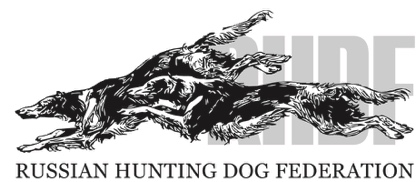 Организатор выставки:Федерация охотничьего собаководства (РФОС)Москва, Гостиничная 9, rfos.info@gmail.comПрезидент РФОС:Екатерина Домогацкая 
Рабочая группа оргкомитета:Координатор выставки: Роман Инашвили –
руководитель отдела организации мероприятий РФОС
+7 916 2412402, rfos.show@gmail.comКоординация технического обеспечения выставки,
работа со спонсорами и партнерами:
Марина МартыноваРазработка фирменного стиля: Муза СоколоваИнформационная поддержка по региону: Евгения ЕгороваСпортивные мероприятия: Олег ПырковОфициальный спонсор выставки:АО «ВАЛТА ПЕТ ПРОДАКТС»Спонсоры:ООО «ХОРДОГ» (торговая марка «HORDOG»),
ООО «Вектор» (торговая марка «Polidex»)СУДЬИ / JUDGES:Олег Васильев / Oleg Vasiliev (Россия)Никола Волич / Nikola Volic (Сербия)Неманя Йованович / Nemanja Jovanovic (Сербия)Златко Йойкич / Zlatko Jojkic (Сербия)Зульфия Калимуллина / Zulfiya Kalimullina (Россия)Евгений Купляускас / Eugeny Kuplyauskas (Россия)Марина Островская / Marina Ostrovskaya (Россия)Мстислав Поливанов / Mstislav Polivanov (Россия)Миливое Урошевич / Milivoje Urosevic (Сербия)Адрес места проведения выставки:Республика Татарстан, Лаишевский район, Большие Кабаны, Выставочная 1, МВЦ «Казань Экспо»РЕГЛАМЕНТ ПРОВЕДЕНИЯ ВЫСТАВКИ
«ПАМЯТИ Л.П.САБАНЕЕВА»1. ОБЩИЕ ПОЛОЖЕНИЯ1.1. Мероприятие организовано и проводится в соответствии с действующим Положением о сертификатных выставках РКФ и с настоящим регламентом.1.2. Мероприятие проводится в соответствии с календарным планом РКФ на 2023 год.1.3. Ранг мероприятия – национальная выставка собак всех пород / ЧРКФ с особым статусом / рейтинговая.1.4. Дата и место проведения выставки: 28 января 2022 года, 
Республика Татарстан, Лаишевский район, с. Большие Кабаны, 
ул. Выставочная 1, МВЦ «Казань Экспо», павильон № 3.1.5. Организатор – Общероссийская общественная организация «Федерация охотничьего собаководства» (РФОС). Президент РФОС – Е.Г. Домогацкая, координатор выставки – Р.С. Инашвили.2. ПРАВИЛА РЕГИСТРАЦИИ НА ВЫСТАВКУ2.1. К участию в выставках допускаются только породы собак, признанные РКФ. 2.2. Запись на выставку строго предварительная, с внесением в каталог. Все собаки, заявленные в каталоге, должны быть зарегистрированы в родословной книге РКФ, либо одной из стран FCI, либо АКС (США), КС (Великобритания), СКС (Канада).2.3. Каталог выставки публикуется в электронной форме и размещается на сайте РФОС в день выставки, но не ранее, чем за два часа до начала судейства в породных рингах.2.4. Собаки, отсутствующие в каталоге, не допускаются к экспертизе, если только недоразумение (технические ошибки в процессе печати каталога и т.п.) не произошло по вине оргкомитета. В случае если владелец предоставил в оргкомитет подтверждение своевременной регистрации и оплаты, собака вносится в дополнительный список и получает стартовый номер, продолжающий нумерацию каталога (независимо от породы).3. ВЫСТАВОЧНЫЕ КЛАССЫНа национальных выставках ранга ЧРКФ собаки записываются в следующие классы:– Класс беби / Baby class – с 3 до 6 мес;– Класс щенков / Puppy class – с 6 до 9 мес.;– Класс юниоров / Junior class – с 9 до 18 мес.;– Класс промежуточный / Intermediate class – с 15 до 24 мес.;– Класс открытый / Open class – с 15 мес.;– Класс рабочий / Working class – с 15 мес. на основании рабочего сертификата по профильному виду испытаний;– Класс чемпионов / Champion class – с 15 мес. на основании сертификата чемпиона любой страны FCI, а также KC, AKC, CKC, интерчемпиона по красоте (C.I.B.) / шоу-чемпиона (C.I.E.);– Класс ветеранов / Veteran class – с 8 лет.Датой определения возраста собаки является день выставки. Если день рождения собаки совпадает с датой проведения выставки, то владелец вправе самостоятельно решить, в какой класс регистрировать собаку.4. СУДЕЙСТВО В ПОРОДНЫХ РИНГАХ4.1. Судейство в каждой породе проходит в следующем порядке:
беби кобели, щенки кобели, юниоры кобели, кобели классов промежуточного, открытого, рабочего, чемпионов, кобели ветераны; беби суки, щенки суки, юниоры суки, суки классов промежуточного, открытого, рабочего, чемпионов, суки ветераны.4.2. Судейство на выставке проводится с описаниями (ввиду 
высокой нагрузки они будут максимально короткими). 4.3. В классах юниоров, промежуточном, открытом, рабочем, чемпионов и ветеранов присуждаются оценки: 
отлично / excellent (красная лента), 
очень хорошо / very good (синяя лента), 
хорошо / good (зеленая лента), 
удовлетворительно / satisfactory (желтая лента), 
дисквалификация / disqualification (белая лента), 
невозможно отсудить (без оценки) / cannot be judged (without evaluation).4.4. В классах беби и щенков присуждаются оценки: 
очень перспективный / very promising (красная лента); 
перспективный / promising (синяя лента); 
неперспективный / not promising (белая лента).4.5. Дисквалификация должна даваться собаке в следующих случаях: тип не соответствует стандарту, несвойственное породе или агрессивное поведение, крипторхизм, пороки зубной системы, дефекты строения челюстей, нестандартный окрас или структура шерсти, явные признаки альбинизма, любой дисквалифицирующий порок, предусмотренный стандартом данной породы, а также дефекты, угрожающие здоровью; причина дисквалификации должна быть отражена в описании и в отчете; листы описания (оригинал и две копии, одна из которых остается у судьи) должны быть заверены собственноручной подписью судьи и подписью владельца / хендлера дисквалифицированной собаки, подтверждающей, что он был ознакомлен с фактом и причиной дисквалификации4.6. Четыре лучших собаки в каждом классе должны быть расставлены по местам с 1-го по 4-е при наличии оценки не ниже «очень хорошо» (в классах беби и щенков – при наличии оценки не ниже «перспективный»).4.7. Любое решение, принятое судьей относительно оценки, расстановки, присуждения титулов и выдачи сертификатов, является окончательным и не может быть отменено в рамках данного конкретного мероприятия. Если экспонент считает решение судьи в отношении своей собаки ошибочным или усматривает в действиях судьи нарушение положений РКФ и / или FCI о выставках и / или о судьях, он может обратиться с жалобой в соответствующую комиссию РКФ. В случае неэтичного поведения хендлера в ринге судья имеет право остановить экспертизу и пригласить представителя оргкомитета для составления жалобы на Выставочную комиссию РКФ.4.8. Экспоненты, опоздавшие в ринг, к экспертизе не допускаются. На усмотрение судьи они могут быть описаны вне ринга (с присуждением оценки, но без присвоения титулов и сертификатов).4.9. Экспонент не может покидать ринг во время экспертизы без разрешения судьи.4.10. В случае неприбытия или опоздания судьи, назначенного на породу, экспертизу собак осуществляет резервный судья.5. СЕРТИФИКАТЫ И ТИТУЛЫ5.1. На всех выставках РКФ присуждение титулов и сертификатов (в том числе резервных) является прерогативой судьи. Однако присуждение сертификата CAC на выставке любого ранга должно подразумевать, что собака соответствует уровню чемпиона. Ни один резервный сертификат не присуждается, если не присужден основной.5.2. На выставке по усмотрению судьи могут выдаваться сертификаты и присуждаться титулы:CW – победитель класса. Присваивается первой собаке в классе, получившей высшую оценку.JCAC – кандидат в юные чемпионы России по красоте. Присваивается кобелю и суке, получившим CW в классе юниоров.R.JCAC – резервный кандидат в юные чемпионы России по красоте. Может быть присвоен собаке, получившей оценку «отлично 2» в классе юниоров (при условии, что первой собаке присужден JCAC).САС – кандидат в чемпионы России по красоте. Присваивается собакам, получившим CW в классах промежуточном, открытом, рабочем, чемпионов.R.CAC – резервный кандидат в чемпионы России по красоте. Может быть присвоен собакам, получившим оценку «отлично 2» в классах промежуточном, открытом, рабочем, чемпионов (при условии, что первой собаке присужден CAC).VCAC – кандидат в ветераны-чемпионы России по красоте. Присваивается кобелю и суке, получившим CW в классе ветеранов.R.VCAC – резервный кандидат в ветераны-чемпионы России по красоте. Может быть присвоен собаке, получившей оценку «отлично 2» в классе ветеранов (при условии, что первой собаке присужден VCAC).ЮЧРКФ – юный чемпион РКФ. Присваивается кобелю и суке, получившим JCAC.ЧРКФ – чемпион РКФ. Присваивается кобелю и суке, занявшим первое место в сравнении обладателей CAC – CW классов промежуточного, открытого, рабочего, чемпионов.ВЧРКФ – ветеран-чемпион РКФ. Присваивается кобелю и суке, получившим VCAC.5.3. В рингах, имеющих статус «specialty», сертификаты КЧК / КЧП присуждаются обладателям титула ЧРКФ, вместе с JCAC присваивается ЮКЧК / ЮКЧП, с VCAC – ВетКЧК / ВетКЧП. Вторая собака в сравнении на ЧРКФ получает СС, обладатели сертификатов R.JCAC, R.VCAC получают соответственно ЮСС, ВСС. Все эти сертификаты учитываются при оформлении титула «Чемпион НКП» / «Чемпион породы».5.4. С 1 января 2023 года сертификаты CAC / JCAC / VCAC, полученные на выставках ранга ЧРКФ с особым статусом, могут быть использованы при оформлении титулов шоу чемпиона / юного шоу чемпиона / ветерана шоу чемпиона России.5.5. В каждой породе выбираются:ЛБ / BOB baby – лучший беби породы; выбирается сравнением кобеля и суки CW беби.ЛЩ / BOB puppy – лучший щенок породы; выбирается сравнением кобеля и суки CW щенков.ЛЮ / BOB junior – лучший юниор породы; выбирается сравнением кобеля и суки JCAC.ЛВ / BOB veteran – лучший ветеран породы; выбирается сравнением кобеля и суки VСАС.ЛПП / BOB (Best of Breed) – лучший представитель породы; выбирается сравнением шести собак: кобеля и суки ЮЧРКФ, кобеля и суки ЧРКФ, кобеля и суки ВЧРКФ.ВОS (Best of Opposite Sex) – лучший представитель противоположного пола в породе; выбирается сравнением собак противоположного пола после выбора ЛПП / ВОВ.ЛЮ, ЛВ, BOB и BOS выбираются по окончании судейства породы.6. КОНКУРСЫ НА ГЛАВНОМ РИНГЕФинальная программа выставки состоит из конкурсов «Лучшая пара», «Лучший питомник», «Лучший производитель», «Лучший беби», «Лучший щенок», «Лучший ветеран», «Лучшая собака группы FCI» (I–X), «Лучший юниор», «Гордость России», «Лучшая охотничья собака выставки», «Лучшая собака выставки». 6.1. По итогам судейства в породных рингах на главном ринге выбираются:Best in show baby (puppy, junior, veteran) – лучшая собака выставки раздельно среди беби, щенков, юниоров и ветеранов. Лучший беби (щенок, юниор, ветеран) выставки выбирается при сравнении лучших беби (щенков, юниоров, ветеранов) каждой породы, участвующей в выставке (в каждом конкурсе расставляются три лучших собаки).Best in Group / BIG – лучшая собака в группе по классификации FCI. В каждой из 10 групп среди лучших представителей пород (ЛПП / ВОВ) судья определяет трех лучших собак, первая из которых получает титул BIG.Best in Show / BIS – лучшая собака выставки. При сравнении BIG (победителей по группам FCI) судья определяет трех лучших собак, первая из которых получает титул BIS.6.2. Племенные конкурсы:Конкурс пар / Couple competition – участвуют 2 собаки одной породы (одной разновидности породы): кобель и сука, принадлежащие одному владельцу (один хендлер).Конкурс питомников / Breeders’ groups competition – участвуют от 3 до 5 собак одной породы (одной разновидности породы), рожденные в одном питомнике, имеющие одну заводскую приставку.Конкурс производителей / Progeny groups’ competition – участвуют производитель (-ница) и от 3 до 5 потомков первой генерации, принадлежащих к той же разновидности породы, что и производитель (-ница).В племенных конкурсах могут участвовать лишь собаки, внесенные в каталог, заранее записанные на конкурс, экспонировавшиеся на данной выставке и получившие оценку не ниже «очень хорошо». Судья конкурса определяет три лучших пары, три лучших питомника, три лучших производителя и расставляет их с 1-го по 3-е место. Победителям присваиваются титулы:
Лучшая пара выставки / Best couple; 
Лучший питомник выставки / Best breeders’ group; 
Лучший производитель выставки / Best progeny group.NB: На национальных выставках в системе РКФ собаки пород, не признанных FCI и признанных РКФ, принимают участие во всех конкурсах на главном ринге, включая выбор лучших в группе в рамках тех групп FCI, к которым эти породы условно отнесены согласно Приложению 1 к Положению РКФ о племенной работе. Отдельный конкурс для собак таких пород не проводится.6.3. Специальные конкурсы:Конкурс «Гордость России» – участвуют лучшие представители отечественных пород собак. Судья выбирает трех победителей конкурса и расставляет их по местам с 1-го по 3-е.Конкурс «Лучшая охотничья собака выставки» – участвуют лучшие представители охотничьих пород собак (все породы гр. IV, VI, VII, VIII, X, а также норные терьеры из гр. III и охотничьи лайки из гр. V). Судья выбирает трех победителей конкурса и расставляет их по местам с 1-го по 3-е.6.4. Все собаки, участвующие в финальных конкурсах, предварительно осматриваются судьей в преринге, куда владелец / хендлер должен явиться с собакой заблаговременно. В преринг допускаются собаки, получившие соответствующие титулы. Наличие рингового номера обязательно. После входа в главный ринг последнего участника конкурс считается начатым. В каждом конкурсе отбирается максимально 6 участников или групп (пары, питомники, производители). Свое решение о победителях и призерах (всего 3 места) судья сообщает ведущему для публичного объявления и занимает место у пьедестала.7. ПРАВИЛА ПОВЕДЕНИЯ УЧАСТНИКА ВЫСТАВКИ 7.1. Въезд на территорию выставки будет открыт с 07–30, 
допуск участников в павильон с 8–00.7.2. Ветеринарный контроль на выставке осуществляется силами ГБУ «Государственное ветеринарное объединение г. Казани». Для успешного прохождения ветеринарного контроля при себе необходимо иметь ветеринарный паспорт собаки со всеми стандартными отметками о вакцинации и обработках. Пройти ветеринарный контроль можно с 08–00. 7.3. Электронный каталог выставки публикуется на сайте РФОС http://rfos.site/archives/1664 за два часа до начала судейства в породных рингах.7.4. Все собаки, участвующие в выставке, должны быть выгуляны. Каждый участник обязан иметь при себе и применять средства для уборки за собакой (они находятся возле рингов). 7.5. Запрещается выставлять собак в строгих ошейниках, намордниках, шлейках. Собаки на территории выставки должны находиться на коротких поводках и выставляться только на ринговках с фиксатором.7.6. Запрещается обрабатывать собаку любыми препаратами, которые видоизменяют структуру, форму и цвет шерсти, кожи, когтей, мочки носа. Разрешается только предусмотренный стандартом тримминг и / или стрижка, а также расчесывание щеткой или расческой. Запрещается оставлять собаку привязанной на столе для груминга вне периода подготовки шерсти к показу.7.7. Запрещается тянуть собаку и / или поднимать ее вверх за ошейник или хвост. Экспонент, который не следует установленным правилам показа собаки, должен будет покинуть ринг. Судья имеет право оставить собаку без оценки.7.8. За жестокое обращение с собаками, неэтичное поведение на выставке (включая оскорбление судьи или взаимные оскорбления), спровоцированные драки собак, покусы 
Выставочная комиссия РКФ по заявлению судьи, работников ринга, членов оргкомитета или участников выставки может дисквалифицировать как лицо, осуществляющее свою деятельность в системе РКФ (в том числе, но не ограничиваясь этим, владельца, хендлера, заводчика), так и собаку со всех мероприятий РКФ / FCI с аннулированием оценок и титулов. Нарушения действующих положений РКФ и FCI, допущенные судьей РКФ, рассматривает Квалификационная комиссия судей РКФ по экстерьеру; нарушения, допущенные иностранным судьей, – Выставочная комиссия РКФ, которая направляет информацию в соответствующую НКО.  Участники должны всегда контролировать поведение своих питомцев и предотвращать их агрессию, направленную на людей и других собак. Заявления о драках и покусах подаются в оргкомитет выставки и должны быть рассмотрены им до окончания мероприятия; на Выставочную комиссию РКФ жалоба направляется вместе с сопроводительным письмом от руководства оргкомитета.7.9. В случае поступления жалобы о закрытых в салоне автомобиля животных (особенно без обеспечения доступа воздуха в салон) оргкомитет выставки вызывает полицию для принятия экстренных мер.7.10. На выставке запрещено ведение несанкционированной торговли, размещение не согласованных точек питания и несанкционированной рекламы. Нарушение данного запрета ведет к отстранению от участия в мероприятих РКФ.7.11. На территории выставки строго запрещается распивать спиртные напитки. Лица, нарушившие данный пункт, могут быть привлечены к ответственности на основании действующего законодательства РФ. 7.12. Все находящиеся на территории выставки участники, персонал и зрители должны соблюдать чистоту и порядок, выполнять правила санитарии, ветеринарии и противопожарной безопасности.7.13. Забытые дипломы можно забрать в секретариате после окончания работы ринга.7.14. На всех зоотехнических мероприятиях в системе РКФ здоровье и благополучие собак являются АБСОЛЮТНЫМ ПРИОРИТЕТОМ. Культура поведения на выставке – неотъемлемая часть ответственного отношения к животным!Желаем вам удачи и отличного настроения!СХЕМА ВЫСТАВКИ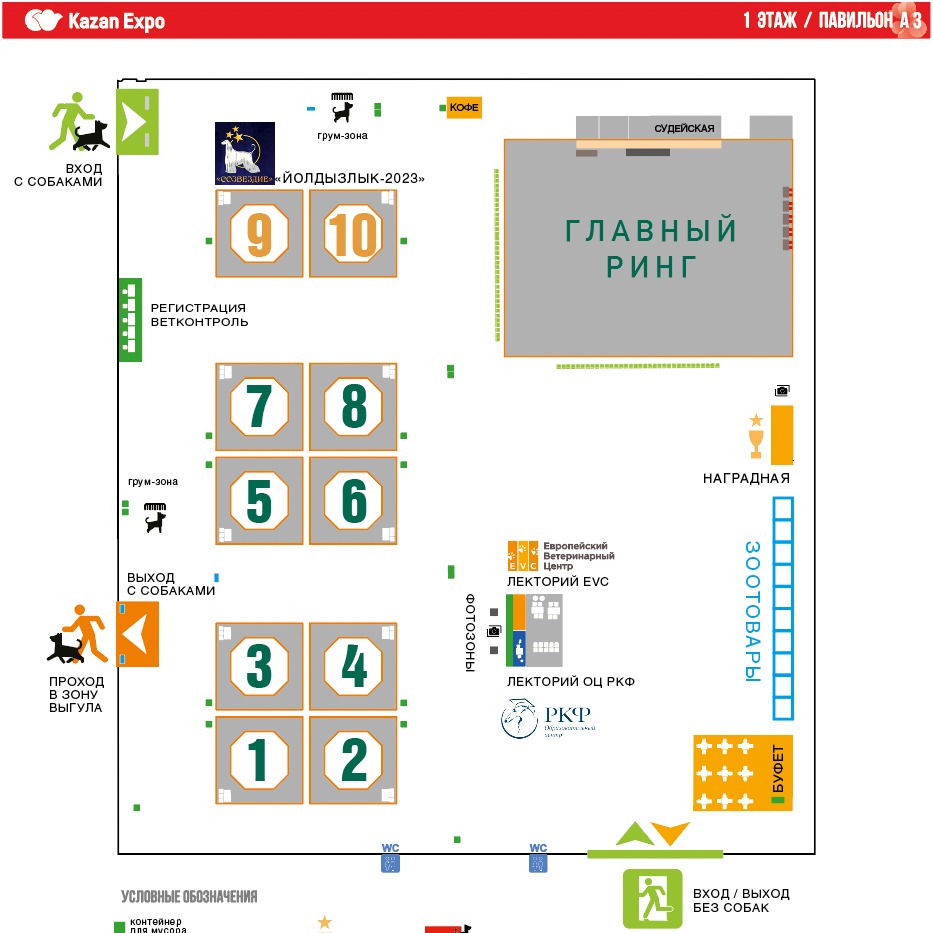 РАСПИСАНИЕ РАБОТЫ ВЫСТАВКИ 08–00Открытие павильона для участников, начало регистрации09–15Официальное открытие выставки, представление судей и спонсоров на главном ринге09–30Начало судейства в породных рингах 1–710–00Начало судейства в породном ринге 810–00Начало показательных выступлений по танцам с собаками на главном рингеПродолжительность программы – 2,5 часаРуководитель: Полина Ильина / клуб «Учёный пёс» iqdog.ruУчаствуют спортсмены: 
Елена Ахтырская, Екатерина Будкина, Ксения Ганжа, Надежда Елькина, 
Полина Ильина, Гелена Зырянова, Ирина Кащеева, Софья Куликова, 
Регина Мухаметханова, Наталья Рублева, Анастасия Скопина10–00Начало бесплатных приемов ветеринарных врачей (терапевт, невролог, гастроэнтеролог)
на стенде Европейского ветеринарного центра (EVC)11–00 Начало работы лектория на стенде Образовательного центра РКФЛекторы: Евгений Пудеев, Евгений Цигельницкий11–00 Начало работы лектория на стенде Европейского ветеринарного центра (EVC)Лекторы: Ирина Зенкина (дрессировка), Артем Корешков (неврология)12–30Начало конкурса юного хендлера на главном ринге:
отборочные этапы в двух возрастных группахСудья Никола Волич / Nikola Volic (Сербия)14–30Детский мастер-класс по оригами на стенде Европейского ветеринарного центра (EVC)16–30Финал конкурса юного хендлера на главном рингеСудья Никола Волич / Nikola Volic (Сербия)17–00Финальные конкурсы выставки «ЙОЛДЫЗЛЫК 2023» на главном ринге17–30Начало финальных конкурсов и бестов
выставки «ПАМЯТИ Л.П.САБАНЕЕВА» РАСПИСАНИЕ СУДЕЙСТВА НА ГЛАВНОМ РИНГЕ
ВЫСТАВКИ «ПАМЯТИ Л.П.САБАНЕЕВА»  РАСПИСАНИЕ РАБОТЫ ПОРОДНЫХ РИНГОВ Ринг 1Неманя Йованович / 
Nemanja Jovanovic (Сербия)9–30БАСЕНДЖИ  /  BASENJI (19)МЕКСИКАНСКАЯ ГОЛАЯ СОБАКА СТАНДАРТНАЯ  /  XOLOITZCUINTLE STANDARD (7)МЕКСИКАНСКАЯ ГОЛАЯ СОБАКА МИНИАТЮРНАЯ  /  
XOLOITZCUINTLE MINIATURE (1)МЕКСИКАНСКАЯ ГОЛАЯ СОБАКА СРЕДНЯЯ  /  
XOLOITZCUINTLE INTERMEDIATE (6)ТАЙСКИЙ РИДЖБЕК  /  THAI RIDGEBACK DOG (5)ФАРАОНОВА СОБАКА  /  PHARAOH HOUND (3)ЧИРНЕКО ДЕЛЬ ЭТНА  /  CIRNECO DELL’ETNA (2)11–00НЕМЕЦКИЙ ШПИЦ – ВОЛЬФШПИЦ  /  
DEUTSCHER SPITZ – WOLFSPITZ (6)НЕМЕЦКИЙ ШПИЦ – МАЛЫЙ ШПИЦ ОРАНЖ., СЕРЫЙ, ДР. ОКРАСЫ  /  DEUTSCHER SPITZ – KLEINSPITZ ORANGE, GREY, OTHER COLOURS (4)НЕМЕЦКИЙ ШПИЦ – МАЛЫЙ ШПИЦ ЧЕРНЫЙ, КОРИЧНЕВЫЙ  /  DEUTSCHER SPITZ – KLEINSPITZ BLACK, BROWN (3)НЕМЕЦКИЙ ШПИЦ – МИНИАТЮРНЫЙ ШПИЦ  /  DEUTSCHER SPITZ – ZWERGSPITZ (24)ЯПОНСКИЙ ШПИЦ  /  NIHON SUPITTSU (3)12–30НЕМЕЦКАЯ ОВЧАРКА  К-Ш /  
GERMAN SHEPHERD DOG DOUBLE COAT (18)НЕМЕЦКАЯ ОВЧАРКА Д-Ш / 
GERMAN SHEPHERD DOG LONG & HARSH OUTER COAT (4)БЕЛЬГИЙСКАЯ ОВЧАРКА МАЛИНУА  /  
CHIEN DE BERGER BELGE MALINOIS (2)БОСЕРОН  /  BERGER DE BEAUCE (BEAUCERON) (1)БРИАР  /  BERGER DE BRIE (BRIARD) (1)БЕЛАЯ ШВЕЙЦАРСКАЯ ОВЧАРКА  /  
WEISSE SCHWEIZER SCHAFERHUNDE (2)13–30АВСТРАЛИЙСКАЯ ОВЧАРКА  /  AUSTRALIAN SHEPHERD (10)МИНИАТЮРНАЯ АМЕРИКАНСКАЯ ОВЧАРКА  /  MINIATURE AMERICAN SHEPHERD (10)СХИПЕРКЕ  /  SCHIPPERKE (10)14–30АВСТРАЛИЙСКИЙ ХИЛЕР  /  AUSTRALIAN CATTLE DOG (4)ВЕЛЬШ КОРГИ КАРДИГАН  /  WELSH CORGI CARDIGAN (7)БОРДЕР КОЛЛИ  /  BORDER COLLIE (2)КОЛЛИ ДЛИННОШЕРСТНЫЙ  /  COLLIE ROUGH (3)КОЛЛИ КОРОТКОШЕРСТНЫЙ  /  COLLIE SMOOTH (1)ШЕЛТИ  /  SHETLAND SHEEPDOG (5)БОРОДАТЫЙ КОЛЛИ  /  BEARDED COLLIE (5)СТАРОАНГЛИЙСКАЯ ОВЧАРКА  /  OLD ENGLISH SHEEPDOG (5)15–30, МОНОПОРОДНАЯ ВЫСТАВКАМАЛЬТЕЗЕ  /  MALTESE (7)Ринг 2Мстислав Поливанов / 
Mstislav Polivanov (Россия)9–30, МОНОПОРОДНЫЕ ВЫСТАВКИБАВАРСКАЯ ГОРНАЯ ГОНЧАЯ  /  
BAYRISCHER GEBIRGSSCHWEISSHUND (17)АРГЕНТИНСКИЙ ДОГ  /  DOGO ARGENTINO (11)10–30АМЕРИКАНСКАЯ АКИТА / AMERICAN AKITA (20)АКИТА  /  AKITA (9)11–30СИБА  /  SHIBA (27)ЧАУ ЧАУ  /  CHOW CHOW (2)12–30ЕВРАЗИЕР  /  EURASIER (4)САМОЕДСКАЯ СОБАКА  /  SAMOIEDSKAYA SOBAKA (22)АЛЯСКИНСКИЙ МАЛАМУТ  /  ALASKAN MALAMUTE (3)13–30СИБИРСКИЙ ХАСКИ  /  SIBERIAN HUSKY (21)ЗАПАДНОСИБИРСКАЯ ЛАЙКА  /  ZAPADNOSIBIRSKAYA LAIKA (2)РУССКО-ЕВРОПЕЙСКАЯ ЛАЙКА  /  RUSSKO-EVROPEISKAYA LAIKA (1)ЯКУТСКАЯ ЛАЙКА / YAKUTSKAYA LAIKA (4)НОРВЕЖСКИЙ ЭЛЬГХУНД СЕРЫЙ  /  NORSK ELGHUND GRA (1)ФИНСКАЯ ЛОПАРСКАЯ ЛАЙКА  /  SUOMENLAPINKOIRA (2)НОРРБОТТЕН ШПИЦ  /  NORRBOTTENSPETS (1)14–30ВОСТОЧНОЕВРОПЕЙСКАЯ ОВЧАРКА  /  
VOSTOCHNO-EVROPEISKAYA OVCHARKA (10)ЮЖНОРУССКАЯ ОВЧАРКА  /  YUZHNORUSSKAYA OVCHARKA (2)15–00ВЕЛЬШ КОРГИ ПЕМБРОК  /  WELSH CORGI PEMBROKE (37)Ринг 3 Олег Васильев / 
Oleg Vasiliev (Россия)9–30АРГЕНТИНСКИЙ ДОГ  /  DOGO ARGENTINO (7)ИТАЛЬЯНСКИЙ КАНЕ КОРСО  /  CANE CORSO ITALIANO (15)МАЙОРКСКИЙ МАСТИФ – КА ДЕ БО  /  
MAJORCA MASTIFF – CA DE BOU (2)БУЛЬМАСТИФ  /  BULLMASTIFF (2)БУЛЬДОГ  /  BULLDOG (8)АМЕРИКАНСКИЙ БУЛЬДОГ  /  AMERICAN BULLDOG (2)АМЕРИКАНСКИЙ БУЛЛИ XL /  AMERICAN BULLY XL (1)АМЕРИКАНСКИЙ БУЛЛИ СТАНДАРТ /  
AMERICAN BULLY STANDARD (2)АМЕРИКАНСКИЙ БУЛЛИ КЛАССИК /  
AMERICAN BULLY CLASSIC (1)КИТАЙСКИЙ ЧУНЦИН  /  CHINESE CHONGQIN DOG (2)ШАР ПЕЙ  /  SHAR PEI (2)10–30НЕМЕЦКИЙ БОКСЕР  /  DEUTSCHER BOXER (8)РОТВЕЙЛЕР  /  ROTTWEILER (7)НЕМЕЦКИЙ ДОГ ГОЛУБОЙ  /  DEUTSCHE DOGGE BLUE (4)НЕМЕЦКИЙ ДОГ ПАЛЕВЫЙ, ТИГРОВЫЙ  /  DEUTSCHE DOGGE FAWN, BRINDLE (6)НЕМЕЦКИЙ ДОГ ЧЕРНЫЙ, АРЛЕКИН  /  DEUTSCHE DOGGE BLACK, HARLEQUIN (6)11–30ДОБЕРМАН  /  DOBERMANN (19)НЕМЕЦКИЙ ПИНЧЕР  /  GERMAN PINSCHER (4)ЦВЕРГПИНЧЕР  /  ZWERGPINSCHER (18)АФФЕНПИНЧЕР  /  AFFENPINSCHER (10)13–00, МОНОПОРОДНАЯ ВЫСТАВКАСРЕДНЕАЗИАТСКАЯ ОВЧАРКА  /  
SREDNEAZIATSKAYA OVCHARKA (23)13–50ТИБЕТСКИЙ МАСТИФ  /  DO-KHYI (10)ХОТОШО (БУРЯТСКАЯ СОБАКА)  /  
HOTOSHO (BURYATSKAYA SOBAKA) (8)КАВКАЗСКАЯ ОВЧАРКА  /  KAVKAZSKAYA OVCHARKA (2)КАНГАЛЬСКАЯ ОВЧАРКА  /  KANGAL KOPEGI (1)СЕНБЕРНАР ДЛИННОШЕРСТНЫЙ  /  
ST. BERNHARDSHUND – BERNHARDINER LONG-HAIRED (4)СЕНБЕРНАР КОРОТКОШЕРСТНЫЙ  /  
ST. BERNHARDSHUND – BERNHARDINER SHORT-HAIRED (1)ПИРЕНЕЙСКАЯ ГОРНАЯ СОБАКА  /  CHIEN DE MONTAGNE DES PYRENEES (2)ЛЕОНБЕРГЕР  /  LEONBERGER (6)НЬЮФАУНДЛЕНД  /  NEWFOUNDLAND (10)БЕРНСКИЙ ЗЕННЕНХУНД  /  BERNER SENNENHUND (13)ЭНТЛЕБУХЕР ЗЕННЕНХУНД  /  ENTLEBUCHER SENNENHUND (1)15–30РУССКИЙ ЧЕРНЫЙ ТЕРЬЕР  /  RUSSKIY CHERNIY TERRIER (7)РИЗЕНШНАУЦЕР ЧЕРНЫЙ  /  RIESENSCHNAUZER BLACK (8)ШНАУЦЕР ПЕРЕЦ С СОЛЬЮ  /  SCHNAUZER PEPPER AND SALT (9)ШНАУЦЕР ЧЕРНЫЙ  /  SCHNAUZER BLACK (1)ЦВЕРГШНАУЦЕР БЕЛЫЙ  /  ZWERGSCHNAUZER WHITE (1)ЦВЕРГШНАУЦЕР ПЕРЕЦ С СОЛЬЮ  /  ZWERGSCHNAUZER PEPPER AND SALT (11)ЦВЕРГШНАУЦЕР ЧЕРНЫЙ  /  ZWERGSCHNAUZER BLACK (8)ЦВЕРГШНАУЦЕР ЧЕРНЫЙ С СЕРЕБРОМ /  ZWERGSCHNAUZER BLACK SILVER (2)Ринг 4 Златко Йойкич / 
Zlatko Jojkic (Сербия)9–30ФРАНЦУЗСКИЙ БУЛЬДОГ  /  BOULEDOGUE FRANCAIS (12)БОСТОН ТЕРЬЕР  /  BOSTON TERRIER (6)МОПС  /  PUG (24)11–00БЕЛЬГИЙСКИЙ ГРИФФОН  /  GRIFFON BELGE (5)БРЮССЕЛЬСКИЙ ГРИФФОН  /  GRIFFON BRUXELLOIS (2)МАЛЫЙ БРАБАНСОН  /  PETIT BRABANÇON (7)ЧИХУАХУА КОРОТКОШЕРСТНЫЙ  /  CHIHUAHUA SMOOTH HAIRED (4)ЧИХУАХУА ДЛИННОШЕРСТНЫЙ  /  CHIHUAHUA LONG HAIRED (8)РУССКИЙ ТОЙ ДЛИННОШЕРСТНЫЙ / 
RUSSKIY TOY LONG HAIRED (1)ПРАЖСКИЙ КРЫСАРИК  /  PRAGUE RATTER (3)12–00КОНТИНЕНТАЛЬНЫЙ ТОЙ СПАНИЕЛЬ ПАПИЙОН  /  
EPAGNEUL NAIN CONTINENTAL PAPILLON (14)КАВАЛЕР КИНГ ЧАРЛЬЗ СПАНИЕЛЬ  /  CAVALIER KING CHARLES SPANIEL (12)КИНГ ЧАРЛЬЗ СПАНИЕЛЬ  /  KING CHARLES SPANIEL (2)13–00КИТАЙСКАЯ ХОХЛАТАЯ СОБАКА  /  CHINESE CRESTED DOG (8)ЯПОНСКИЙ ХИН  /  CHIN (3)ЛХАССКИЙ АПСО  /  LHASA APSO (5)ШИ ТЦУ  /  SHIH TZU (5)ПЕКИНЕС  /  PEKINGESE (4)МАЛЬТЕЗЕ  /  MALTESE (6)БИШОН ФРИЗЕ  /  BICHON A POIL FRISE (7)РУССКАЯ САЛОННАЯ СОБАКА / RUSSIAN SALON DOG (1)РУССКАЯ САЛОННАЯ СОБАКА (ДРУГИЕ ОКРАСЫ) / 
RUSSIAN SALON DOG (OTHER COLOURS) (2)РУССКАЯ ЦВЕТНАЯ БОЛОНКА  /  RUSSKAYA TSVETNAYA BOLONKA (4)БИВЕР ТЕРЬЕР / BIEWER TERRIER (2)14–30ПУДЕЛЬ БОЛЬШОЙ БЕЛЫЙ, ЧЕРНЫЙ, КОРИЧНЕВЫЙ  /  
CANICHE GRAND WHITE, BLACK, BROWN (5)ПУДЕЛЬ МИНИАТЮРНЫЙ БЕЛЫЙ, ЧЕРНЫЙ, КОРИЧНЕВЫЙ  /  CANICHE NAIN WHITE, BLACK, BROWN (1)ПУДЕЛЬ МИНИАТЮРНЫЙ СЕРЕБРИСТЫЙ, РЫЖИЙ (КРАСНЫЙ, АБРИКОСОВЫЙ)  /  CANICHE NAIN GREY, FAWN (RED, APRICOT) (3)ПУДЕЛЬ СРЕДНИЙ БЕЛЫЙ, ЧЕРНЫЙ, КОРИЧНЕВЫЙ  /  
CANICHE MOYEN WHITE, BLACK, BROWN (4)ПУДЕЛЬ СРЕДНИЙ СЕРЕБРИСТЫЙ, РЫЖИЙ (КРАСНЫЙ, АБРИКОСОВЫЙ)  /  CANICHE MOYEN GREY, FAWN (RED, APRICOT) (1)ПУДЕЛЬ ТОЙ /  CANICHE TOY (7)15–10, МОНОПОРОДНЫЕ ВЫСТАВКИ:НЕМЕЦКИЙ ЯГДТЕРЬЕР  /  DEUTSCHER JAGDTERRIER (8)СЕТТЕР ГОРДОН  /  GORDON SETTER (6)АНГЛИЙСКИЙ СПРИНГЕР СПАНИЕЛЬ  /  ENGLISH SPRINGER SPANIEL (18)ЗОЛОТИСТЫЙ РЕТРИВЕР  /  GOLDEN RETRIEVER (30)Ринг 5 Евгений Купляускас / 
Eugeny Kuplyauskas (Россия)9–30СРЕДНЕАЗИАТСКАЯ ОВЧАРКА  /  
SREDNEAZIATSKAYA OVCHARKA (10)9–50ТАКСА КРОЛИЧЬЯ ГЛАДКОШЕРСТНАЯ  /  
DACHSHUND KANINCHEN SMOOTH-HAIRED (6)ТАКСА МИНИАТЮРНАЯ ГЛАДКОШЕРСТНАЯ  /  
DACHSHUND MINIATURE SMOOTH-HAIRED (7)ТАКСА СТАНДАРТНАЯ ГЛАДКОШЕРСТНАЯ  /  
DACHSHUND STANDARD SMOOTH-HAIRED (18)11–00ТАКСА КРОЛИЧЬЯ ДЛИННОШЕРСТНАЯ  /  
DACHSHUND KANINCHEN LONG-HAIRED (5)ТАКСА МИНИАТЮРНАЯ ДЛИННОШЕРСТНАЯ  /  
DACHSHUND MINIATURE LONG-HAIRED (7)ТАКСА СТАНДАРТНАЯ ДЛИННОШЕРСТНАЯ  /  
DACHSHUND STANDARD LONG-HAIRED (4)ТАКСА КРОЛИЧЬЯ ЖЕСТКОШЕРСТНАЯ  /  
DACHSHUND KANINCHEN WIRE-HAIRED (3)ТАКСА МИНИАТЮРНАЯ ЖЕСТКОШЕРСТНАЯ  /  
DACHSHUND MINIATURE WIRE-HAIRED (4)ТАКСА СТАНДАРТНАЯ ЖЕСТКОШЕРСТНАЯ  /  
DACHSHUND STANDARD WIRE-HAIRED (5)12–00АМЕРИКАНСКИЙ СТАФФОРДШИРСКИЙ ТЕРЬЕР  /  AMERICAN STAFFORDSHIRE TERRIER (30)13–00СТАФФОРДШИРСКИЙ БУЛЬТЕРЬЕР  /  STAFFORDSHIRE BULL TERRIER (8)БУЛЬТЕРЬЕР СТАНДАРТНЫЙ  /  BULL TERRIER STANDARD (5)БУЛЬТЕРЬЕР МИНИАТЮРНЫЙ  /  BULL TERRIER MINIATURE (1)БОРДЕР ТЕРЬЕР  /  BORDER TERRIER (11)НЕМЕЦКИЙ ЯГДТЕРЬЕР  /  DEUTSCHER JAGDTERRIER (5)14–00ДЖЕК РАССЕЛ ТЕРЬЕР  /  JACK RUSSELL TERRIER (13)ВЕЛЬШ ТЕРЬЕР  /  WELSH TERRIER (3)ЛЕЙКЛЕНД ТЕРЬЕР  /  LAKELAND TERRIER (4)НОРВИЧ ТЕРЬЕР  /  NORWICH TERRIER (10)15–00ФОКСТЕРЬЕР ГЛАДКОШЕРСТНЫЙ  /  FOX TERRIER SMOOTH (9)ФОКСТЕРЬЕР ЖЕСТКОШЕРСТНЫЙ  /  FOX TERRIER WIRE (5)АМЕРИКАНСКИЙ ГОЛЫЙ ТЕРЬЕР  /  AMERICAN HAIRLESS TERRIER (2)АВСТРАЛИЙСКИЙ ТЕРЬЕР  /  AUSTRALIAN TERRIER (2)ДЕНДИ ДИНМОНТ ТЕРЬЕР  /  DANDIE DINMONT TERRIER (1)СИЛИХЕМ ТЕРЬЕР  /  SEALYHAM TERRIER (1)ВЕСТ ХАЙЛЕНД ВАЙТ ТЕРЬЕР  /  
WEST HIGHLAND WHITE TERRIER (9)БЕДЛИНГТОН ТЕРЬЕР  /  BEDLINGTON TERRIER (1)16–00КЕРН ТЕРЬЕР  /  CAIRN TERRIER (2)ШОТЛАНДСКИЙ ТЕРЬЕР  /  SCOTTISH TERRIER (7)КЕРРИ БЛЮ ТЕРЬЕР  /  KERRY BLUE TERRIER (4)ИРЛАНДСКИЙ МЯГКОШЕРСТНЫЙ ПШЕНИЧНЫЙ ТЕРЬЕР  /  
IRISH SOFT COATED WHEATEN TERRIER (1)ЭРДЕЛЬТЕРЬЕР  /  AIREDALE TERRIER (6)Ринг 6 Марина Островская / 
Marina Ostrovskaya (Россия)9–30УИППЕТ  /  WHIPPET (17)10–00АНГЛИЙСКИЙ СПРИНГЕР СПАНИЕЛЬ  /  
ENGLISH SPRINGER SPANIEL (18)10–30ЛАБРАДОР РЕТРИВЕР  /  LABRADOR RETRIEVER (49)12–00ЗОЛОТИСТЫЙ РЕТРИВЕР  /  GOLDEN RETRIEVER (30)13–00ПРЯМОШЕРСТНЫЙ РЕТРИВЕР  /  FLAT COATED RETRIEVER (11)ЛАГОТО РОМАНЬОЛО  /  LAGOTTO ROMAGNOLO (6)13–30, МОНОПОРОДНАЯ ВЫСТАВКА НКП «ФОКСТЕРЬЕР»:ФОКСТЕРЬЕР ГЛАДКОШЕРСТНЫЙ  /  FOX TERRIER SMOOTH (11)ФОКСТЕРЬЕР ЖЕСТКОШЕРСТНЫЙ  /  FOX TERRIER WIRE (6)14–00, МОНОПОРОДНАЯ ВЫСТАВКА «СНЕЖНАЯ ТАКСА»:14–00 ТАКСА КРОЛИЧЬЯ ГЛАДКОШЕРСТНАЯ  / 
DACHSHUND KANINCHEN SMOOTH-HAIRED (10) ТАКСА МИНИАТЮРНАЯ ГЛАДКОШЕРСТНАЯ  /  
DACHSHUND MINIATURE SMOOTH-HAIRED (13) ТАКСА СТАНДАРТНАЯ ГЛАДКОШЕРСТНАЯ  /  
DACHSHUND STANDARD SMOOTH-HAIRED (22) 15–30ТАКСА КРОЛИЧЬЯ ДЛИННОШЕРСТНАЯ  /  
DACHSHUND KANINCHEN LONG-HAIRED (7) ТАКСА СТАНДАРТНАЯ ДЛИННОШЕРСТНАЯ  /  
DACHSHUND STANDARD LONG-HAIRED (7) ТАКСА МИНИАТЮРНАЯ ДЛИННОШЕРСТНАЯ  / 
DACHSHUND MINIATURE LONG-HAIRED (11) ТАКСА МИНИАТЮРНАЯ ЖЕСТКОШЕРСТНАЯ  /  
DACHSHUND MINIATURE WIRE-HAIRED (7) ТАКСА КРОЛИЧЬЯ ЖЕСТКОШЕРСТНАЯ  /  
DACHSHUND KANINCHEN WIRE-HAIRED (1) ТАКСА СТАНДАРТНАЯ ЖЕСТКОШЕРСТНАЯ  / DACHSHUND STANDARD WIRE-HAIRED (6) Ринг 7Миливое Урошевич / 
Milivoje Urosevic (Сербия)9–30РОДЕЗИЙСКИЙ РИДЖБЕК  /  RHODESIAN RIDGEBACK (12)ДАЛМАТИН  /  DALMATINAC (2)МАЛЫЙ ВАНДЕЙСКИЙ БАССЕТ-ГРИФФОН  /  
PETIT BASSET GRIFFON VENDEEN (7)БОЛЬШОЙ ВАНДЕЙСКИЙ БАССЕТ-ГРИФФОН  /  
GRAND BASSET GRIFFON VENDEEN (1)РЫЖИЙ БРЕТОНСКИЙ БАССЕТ  /  
BASSET FAUVE DE BRETAGNE (1)ЧЕРНО-ПОДПАЛЫЙ КУНХАУНД  /  
BLACK AND TAN COONHOUND (1)ФАРФОРОВАЯ ГОНЧАЯ (ПОРСЕЛЕН)  /  PORCELAINE (1)ШВЕЙЦАРСКАЯ ГОНЧАЯ – БЕРНСКАЯ ГОНЧАЯ  /  
SCHWEIZER LAUFHUND – BERNESE HOUND (1)БЛАДХАУНД  /  CHIEN DE SAINT-HUBERT (4)БАССЕТ ХАУНД  /  BASSET HOUND (16)11–00БИГЛЬ  /  BEAGLE (31)12–00БАВАРСКАЯ ГОРНАЯ ГОНЧАЯ  /  
BAYRISCHER GEBIRGSSCHWEISSHUND (17)12–30, МОНОПОРОДНАЯ ВЫСТАВКА:УИППЕТ  /  WHIPPET (22)13–15АЗАВАК  /  AZAWAKH (2)ГРЕЙХАУНД  /  GREYHOUND (1)МАЛАЯ ИТАЛЬЯНСКАЯ БОРЗАЯ (ЛЕВРЕТКА)  /  
PICCOLO LEVRIERO ITALIANO (8)САЛЮКИ  /  SALUKI (6)АФГАНСКАЯ БОРЗАЯ  /  AFGHAN HOUND (7)РУССКАЯ ПСОВАЯ БОРЗАЯ  /  RUSSKAYA PSOVAYA BORZAYA (10)ИРЛАНДСКИЙ ВОЛЬФХАУНД  /  IRISH WOLFHOUND (12)14–45ВЕЙМАРАНЕР КОРОТКОШЕРСТНЫЙ  /  
WEIMARANER SHORT-HAIRED (23)ВЕНГЕРСКАЯ КОРОТКОШЕРСТНАЯ ЛЕГАВАЯ  /  
ROVIDSZORU MAGYAR VIZSLA (22)16–00АНГЛИЙСКИЙ ПОЙНТЕР  /  ENGLISH POINTER (1)НЕМЕЦКИЙ КУРЦХААР  /  DEUTSCH KURZHAAR (5)ИТАЛЬЯНСКИЙ БРАКК  /  BRACCO ITALIANO (3)ИТАЛЬЯНСКИЙ СПИНОНЕ  /  SPINONE ITALIANO (1)БРЕТОНСКИЙ ЭПАНЬОЛЬ  /  EPAGNEUL BRETON (4)АНГЛИЙСКИЙ СЕТТЕР  /  ENGLISH SETTER (3)ИРЛАНДСКИЙ КРАСНЫЙ СЕТТЕР  /  IRISH RED SETTER (7)СЕТТЕР ГОРДОН  /  GORDON SETTER (6)НЕМЕЦКИЙ ДРАТХААР  /  DEUTSCH DRAHTHAAR (10)Ринг 8 Никола Волич / 
Nikola Volic (Сербия)10–00 АНГЛИЙСКИЙ КОКЕР СПАНИЕЛЬ  /  
ENGLISH COCKER SPANIEL (9)РУССКИЙ ОХОТНИЧИЙ СПАНИЕЛЬ  /  
RUSSKIY OHOTNICHIY SPANIEL (5)АМЕРИКАНСКИЙ КОКЕР СПАНИЕЛЬ  /  
AMERICAN COCKER SPANIEL (11)КЛАМБЕР СПАНИЕЛЬ  /  CLUMBER SPANIEL (2)ФИЛД СПАНИЕЛЬ  /  FIELD SPANIEL (1)НОВОШОТЛАНДСКИЙ РЕТРИВЕР  /  
NOVA SCOTIA DUCK TOLLING RETRIEVER (4)КУРЧАВОШЕРСТНЫЙ РЕТРИВЕР  /  
CURLY COATED RETRIEVER (1)ПОРТУГАЛЬСКАЯ ВОДЯНАЯ СОБАКА  /  
CAO DE AGUA PORTUGUES (2)ИСПАНСКАЯ ВОДЯНАЯ СОБАКА  /  PERRO DE AGUA ESPANOL (1)Ринг 8 Зульфия Калимуллина / 
Zulfiya Kalimullina (Россия)12–00, МОНОПОРОДНЫЕ ВЫСТАВКИ:БАССЕТ ХАУНД  /  BASSET HOUND (13)БИГЛЬ  /  BEAGLE (27)СПИСОК ПОРОД СО SPECIALTY:американский стаффордширский терьер, 
английский спрингер спаниель, аргентинский дог, баварская горная гончая, бассет хаунд, 
бельгийский гриффон, бигль, брюссельский 
гриффон, веймаранер, венгерская выжла, 
восточноевропейская овчарка, доберман, 
испанская водяная собака, керри блю терьер, 
лабрадор ретривер, лаготто романьоло, 
малый брабансон, мальтезе, мопс, 
немецкий пинчер, норвич терьер, ньюфаундленд, прямошерстный ретривер, родезийский риджбек, среднеазиатская овчарка, такса, уиппет, 
фокстерьер, цвергпинчерКАТАЛОГ / CATALOGUEI группа FCI / FCI group IАВСТРАЛИЙСКАЯ ОВЧАРКА  /  AUSTRALIAN SHEPHERDFCI № 342Судья / Judge: Nemanja JOVANOVIC (RS)КОБЕЛИ / MALESКласс юниоров / Junior class1.	FRAYTAL`ZEITGEIST, RKF 6475250, 08.01.2022, FRA 270, tricolor (Fraytal`Hundo P x Fraytal`Ready Set Go). Br.: A.Cherednichenko. Ow.: A.Cherednichenko & S.Imangulova, UliyanovskКласс открытый / Open class2.	BELIY KIT KASPER, RKF 6212266, 21.12.2020, AGD 47, blue merle & white & tan (A Peso De Ouro Arenk Uonekhton x Evra Leone Taste Of Victory N/B). Br.: Ya.Pastukhova. Ow.: Ya.Pastukhova, Kirovskaya obl.3.	SEVENTY SEVEN BRING ME ON TOP, RKF 6149073, 01.01.2021, XDL 2722, black & white & tan (Seventy Seven Prime Minister x Seventy Seven Pataya). Br.: N.Sheynina. Ow.: T.Arkhipova, MoscowКласс чемпионов / Champion class4.	DREAM MEADOW’S SPELLBOUND, RKF 6145934, 18.02.2019, id 900079000732553, black & white & tan (Collinswood Cayenne Pepper of Arboroaks x Suncathcer Perfect Ten). Br.: B.Weikert & K.Stout. Ow.: A.Ploshko & B.Weikert, Moscow5.	MYSTIC HIGHLANDS DARE TO DREAM, RKF 4603607, 18.01.2016, id 978000040006009, blue merle (Van Morrison Del Whymper Delle G.Jorasses x Bleuroyal Crime Diva). Br.: J.Dangl (Austria). Ow.: E.Geller, Perm6.	SEVENTY SEVEN UNIQUE LOOK, RKF 4274924, 23.04.2015, XDL 1699, red merle (Double-o-Seven Puella Fera x Basileya V Stile Country). Br.: N.Sheynina. Ow.: E.Zverintseva, МоскваСУКИ / FEMALESКласс юниоров / Junior class7.	COME FLY WITH ME, RKF 6379658, 04.01.2022, XAX 6199, black tricolour (Dream Meadow x Seventy Seven Pataiya). Br.: A.Ploshko. Ow.: A.Lalashnikova, Kungur8.	БЕЛЫЙ КИТ БЕРЕГИНЯ, РКФ щ/к, 01.04.2022, AGD 73, черн.-бел.-подп. (Indian Jackal Fallcat x Белый Кит Орнелла). 
Br.: Я.Пастухова. Ow.: Я.Пастухова, Кировская обл.9.	БЕЛЫЙ КИТ ВАРВАРА, РКФ щ/к, 18.04.2022, AGD 77, черн.-бел.-подп. (Белый Кит Каспер x Белый Кит О-Ла-Ла). 
Br.: Я.Пастухова. Ow.: Я.Пастухова, Кировская обл.Класс промежуточный / Intermediate class10.	BELIY KIT TEMNAYA NOCH, RKF 6373969, 22.06.2021, AGD 52, blue merle & white & tan (A Peso De Ouro Arenk Uonekhton x Evra Leone Taste Of Victory N/B). Br.: Ya.Pastukhova. Ow.: A.Ovcherenko, KazanАВСТРАЛИЙСКИЙ ХИЛЕР  /  AUSTRALIAN CATTLE DOGFCI № 287Судья / Judge: Nemanja JOVANOVIC (RS)КОБЕЛИ / MALESКласс беби / Baby class11.	ДИНГО СТАР СКАЗОЧНЫЙ ПРИНЦ, РКФ щ/к, 31.07.2022, DSW 59, красн. (Xerxes Vom Teufelsjoch x Dingo Star Just For You). Br.: E.Molloy. Ow.: Н.Секисов, ТюменьСУКИ / FEMALESКласс юниоров / Junior class12.	BATILDA, RKF 6274677, 08.11.2021, HIB 6018, blue speckled (Joker Show King of The Ring x Yaroslava). Br.: E.Pleshkova . Ow.: P.Sapyan, Permskiy Kray13.	BERNADETTA, RKF 6274679, 08.11.2021, HIB 6020, blue speckled (Joker Show King Of The Ring x Yaroslava). Br.: E.Pleshkova. Ow.: E.Pleshkova, EkaterinburgКласс промежуточный / Intermediate class14.	DINGO STAR OREO THE TEST OF HAPPINES, RKF 6127264, 15.04.2021, DSW 39, blue speckled (Littlewaco Your Hush Mr Frog x Dingo Star Famo Clamosa). Br.: E.Molloy. Ow.: N.Sekisov, TyumenБЕЛАЯ ШВЕЙЦАРСКАЯ ОВЧАРКА  /  
WEISSE SCHWEIZER SCHAFERHUNDEFCI № 347Судья / Judge: Nemanja JOVANOVIC (RS)КОБЕЛИ / MALESКласс промежуточный / Intermediate class15.	BRUNO, RKF 6592092, 05.08.2021, 296, id 112060000085436, white (Vyatskiy Volk Balu x Velena). Br.: V.Vazhnik (Belarus). Ow.: M.Anokhina, Vladimirskaya obl., BorisoglebКласс открытый / Open class16.	D-ICE IZ BELOY BRIGADY, RKF 6186619, 19.02.2021, MWA 2144, white (Mig iz Beloy Brigady x Kosma House Lady Laura). Br.: M.Guryeva. Ow.: E.Galushkin, Kamensk-ShakhtinskiyБЕЛЬГИЙСКАЯ ОВЧАРКА МАЛИНУА  /  
CHIEN DE BERGER BELGE MALINOISFCI № 015Судья / Judge: Nemanja JOVANOVIC (RS)КОБЕЛИ / MALESКласс юниоров / Junior class17.	GREENFERY NELSON, RKF 6416670, 23.10.2021, GRB 97, red fawn (Presto van Het Berkenmeer x Liniya Gracii Santana). Br.: E.Zelenova. Ow.: A.Elkin, EkaterinburgКласс рабочий / Working class18.	IN DONO DI GLORIA MAVERIK, RKF 5865271, 18.03.2020, AXD 11757, red fawn & black overlay (Coddy Z Udoli Jizery x Fast Flock Bacardi). Br.: T.smirnova. Ow.: L.Belova, KazanБОРДЕР КОЛЛИ  /  BORDER COLLIEFCI № 297Судья / Judge: Nemanja JOVANOVIC (RS)КОБЕЛИ / MALESКласс чемпионов / Champion class19.	LEKKOU GO DRIVE PEOPLE CRAZY, RKF 5230796, 27.11.2017, YUC 11, black & white (Soul Almighty At Pic Pokey x Locheil Affairs Of The Heart). Br.: T.Kulakhmeteva. Ow.: T.Kulakhmeteva & A.Kurenkova & H.Turner, MoscowСУКИ / FEMALESКласс юниоров / Junior class20.	ICE GUARD PETRA PATIENT, RKF 6415880, 19.01.2022, NMV 3109, brown & white (Sporting Fields Ice Guard x Ice Guard Cream Rose). Br.: I.Golgovskaya. Ow.: M.Galkin, MoscowБОРОДАТЫЙ КОЛЛИ  /  BEARDED COLLIEFCI № 271Судья / Judge: Nemanja JOVANOVIC (RS)КОБЕЛИ / MALESКласс юниоров / Junior class21.	ДАЛСИТ КИСС А СКАЙ ФУЛЛ ОФ СТАРС, РКФ щ/к, 14.02.2022, LRQ 867, корич.-бел. (Memorylane Talk Talk About My Flirt x Sandauri Charming Girl). Br.: К.Коковкина. Ow.: К.Щетникова, Каменск-УральскийКласс ветеранов / Veteran class22.	AKAI MYSTERY ARBUZ, RKF 3995899, 09.05.2014, DER 4241, black & white (Necessity Eduens  x Sandauri G-DejaVu 
Elegance). Br.: A.Storchak. Ow.: K.Kokovina, Kamensk-UralskyiСУКИ / FEMALESКласс промежуточный / Intermediate class23.	MEMORYlANE MILES OF SMILES, RKF 6512354, 09.07.2021, id 978141041001135, black & white (Memorylane Lance Charmstrong x Memorylane Deviliscious Dot Com). Br.: N.Brusin. Ow.: A.Gorlik, KazanКласс чемпионов / Champion class24.	MEMORYLANE DIAMONDS R FOREVER, RKF 5115040  FI26824/17, 09.03.2017, id 990000001259339, black & white markings (Goonie*s Highlander Lad x Memorylane The Divine Miz MM). Br.: N.Brusin. Ow.: K.Kokovkina, Kamensk-Uralskyi25.	SANDAURI YURAI HEEPP, RKF 4768992, 17.03.2017, AAJ 4750, black & white (Necessity Eduens x Sandauri Opium For Man). Br.: N.Rudenko. Ow.: O.Zagaynova, EkaterinburgБОСЕРОН  /  BERGER DE BEAUCE (BEAUCERON)FCI № 044Судья / Judge: Nemanja JOVANOVIC (RS)КОБЕЛИ / MALESКласс юниоров / Junior class26.	ВИТ МИРРЕН ЗИДАН, РКФ щ/к, 06.08.2021, MCO 2793, black & tan (Вит Миррен Гуфф x Вит Миррен Барселона). Br.: Е.Горбунова. Ow.: Н.Лагутина, Нижний ТагилБРИАР  /  BERGER DE BRIE (BRIARD)FCI № 113Судья / Judge: Nemanja JOVANOVIC (RS)СУКИ / FEMALESКласс чемпионов / Champion class27.	FORTE ET TENDRE MIRA, RKF 5973952, 24.07.2020, MKL 4481, fawn (Nafani Shambertien Brut  x Inez Ziva Od Labicka ). Br.: E.Dominich . Ow.: E.Dominich & N.Denisova, MoscowВЕЛЬШ КОРГИ КАРДИГАН  /  WELSH CORGI CARDIGANFCI № 038Судья / Judge: Nemanja JOVANOVIC (RS)КОБЕЛИ / MALESКласс промежуточный / Intermediate class28.	INGERMANLANDIJA GUESS, RKF 5794671, 06.04.2021, ACQ 4546, brindle & white (Blondie’s Youkan Black x Ingermanlandija Avrora Sonraiz). Br.: E.Chepurova. Ow.: E.Suprunova, Rostov-na-DonuКласс чемпионов / Champion class29.	SOLIFERT GATSBY ZIPPY BOY, RKF 5779212, 20.09.2020, PAU 5211, blue merle (Kherders Madrai Ezhi x Angel Discovery Of The World). Br.: O.Tsyva. Ow.: V.Tarasov, Nizhniy NovgorodСУКИ / FEMALESКласс беби / Baby class30.	ФЕЛАНГРИ ИНГЕРМАНЛАНДИЯ ЗИГ ЗАК ГУД ЛАК, РКФ щ/к, 20.09.2022, YMS 618, триколор (Waggerland Zig Zag x felangry Moonlight Queen). Br.: М.Сорока. Ow.: Супрунова, Ростов-На-ДонуКласс юниоров / Junior class31.	DOM CORGI MISS MOVIN`ON, РКФ щ/к, 14.02.2022, SIG 1549, red & white (Shepados Emil I Lonnenberget x Qwaynt`s Miss Miss Q). Br.: T.Falimonova. Ow.: O.Gura, Irkutskaya obl.32.	LAKRITSA OT SERYH PSOV, RKF 6551599, 25.04.2022, EAX 1531, brindle & white (Waggerland On The Spot x Jagoka Ot Seryh Psov). Br.: Z.Serditykh. Ow.: A.Drobysheva, PermКласс открытый / Open class33.	DOM CORGI MISTRESS OF LIGHT, RKF 5779120, 09.03.2020, SIG 1174, blue merle (Elfborg Pontiak x Dom Corgi Arc-En-Ciel). Br.: T.Falimonova. Ow.: I.Tulintseva, OrenburgКласс чемпионов / Champion class34.	TIM PRIDE INK DROP, RKF 5729379, 11.11.2019, HHA 4526, tricolor (Waggerland On the Spot x Elfborg Darck Daisy). Br.: O.Timofeeva. Ow.: A.Bryksina & S.Pshenitsyna, AstrakhanВЕЛЬШ КОРГИ ПЕМБРОК  /  WELSH CORGI PEMBROKEFCI № 039Судья / Judge: Mstislav POLIVANOV (RU)КОБЕЛИ / MALESКласс беби / Baby class35.	ALENCLAUD ANTHONY, FCA p/c, 29.08.2022, id 990000004793849, red & white (Alenclaud Benjamin x Alenclaud Nasa). Br.: M.Waisman, C.Waisman. Ow.: A.Kylych, St.PeterburgКласс щенков / Puppy class36.	VEGAS MY DREAMS, РКФ щ/к, 11.06.2022, XAU 1139, рыж. с бел. (Лайф Спринг Лаэрт x Форд Янни Цая Ара). Br.: С.Чечнева. Ow.: И.Новиков, КазаньКласс юниоров / Junior class37.	LAIF SPRING VOLEUR DE FRAISES, РКФ щ/к, 20.04.2022, GXX 1531, red & white (Laif Spring Royal Gold x Laif Spring Southern Star). Br.: N.Leontyeva. Ow.: A.Ivanova, Moscow38.	STYLE LIFE OSCAR WILDE, РКФ щ/к, 16.02.2022, WLC 585, red & white (Otreks Footprints In The Snow x Style Life Gabrioletta). Br.: A.Kuznetsova. Ow.: A.Yastrebova, N. Novgorod39.	ТАЙВУД ГЕТ ФАР КИНГ ДРИАМ, РКФ щ/к, 28.04.2022, DNL 5664, рыж.-бел. (Mistycor History Supreme II x Tayvud Baby Red Bird). Br.: С.Проскурина. Ow.: И.Краснов, МоскваКласс промежуточный / Intermediate class40.	KOFEYNYY LIKER IZ VKUSNOY BULOCHNOY, BCU 039-004955, RKF 6339343, 28.09.2021, AZA 3658, id 900233000311159, red & white (Kaibri Love Eger fo Fame x Vanil iz Vkusnoy Bulochnoy). Br.: E.Alkhovskaya. Ow.: I.Latysheva, Gomel (Belarus)41.	LEYTON IZ SVITY EKATERINY, RKF 5798969, 25.02.2021, ELK 910, tricolor (Kaibri Love I Am Simba x Daisy Wondrous Beauty Iz Svity Ekateriny). Br.: E.Saukova. Ow.: A.Nikitenko, Chelyabinsk42.	MASKORI PINEAPPLE, RKF 5794530, 27.03.2021, ZRP 86, red & white (Neavenli Lab Top Player x Barcelona Happy Life). Br.: M.Semenova. Ow.: M.Eremkina, Nijniy Novgorod43.	MISTYCOR LEONBETS SOUL, RKF 6334487, 17.10.2021, IMB 2964, red & white (Mistycor Dancing Wind Of Change x Mistycor Follow Your Dreams). Br.: O.Rondik. Ow.: S.Burzyaeva, MoscowКласс открытый / Open class44.	AL`FRED DI MIN NASLEDNYI PRINC, RKF 5790448, 27.01.2021, CSP 2445, red & white (Lesnoy Elf Ezhik x Solnechnaya Fantasiya Iz Zolotoy Mozaiki). Br.: O.Alkevich. Ow.: A.Barinova, Permskiy kr., Protasy45.	MARTIN MAJOR FAVORITE, RKF 5789801, 09.11.2020, IXZ 1128, red & white (Maskori Maybah x Beatris Hrustalny Blyuz). Br.: A.Modenov. Ow.: N.Voropaeva, Rostov-na-Donu46.	TERNOVYY GIN, RKF 6325678, 05.07.2021, UWE 3353, red & white (Sarmat Harnika Daniel Radcliffe x Harvit De Sam Jamaica). Br.: G.Zherdeva. Ow.: A.Kildivatova, OrenburgКласс рабочий / Working class47.	LESNOY ELF EZHIK, RKF 4790988, 05.02.2017, EAX 963, red & white (Lisja StajaAdrenalin Rush x Laif Spring Ural Elven Princess). Br.: T.Tikhomirova. Ow.: A.Barinova, Permskiy kr., ProtasyКласс чемпионов / Champion class48.	ANDVOL SHARIS (N/B), RKF 5701951, 11.07.2019, BSK 1146, red & white (Hazelmere Safari Dreams x Andvol Dakota (n/b)). Br.: M.Volkova. Ow.: A.Ryabets & M.Volkova, Moscow49.	ANDVOL SHUBERT (N/B), RKF 5002044, 23.03.2017, BSK 902, red & white (Andvol Zherar x Andvol Murakami). Br.: Andrianov & Volkova. Ow.: O.Shuvalova, Moscow50.	GINGER ELF APEROL SPICY GINGY, RKF 5798839, 25.03.2021, DDN 5427, red & white (Llandians Christmas Money x Ginger Elf Sway Me More). Br.: O.Soboleva. Ow.: O.Soboleva, Moscow51.	LISJA STAJA ALLEGRO CON BRIO, RKF 4510252, 07.01.2016, TSN 219, tricolor (Laif Spring Showstopper  x Lisja Staja Asti Martini). Br.: N.Loginova. Ow.: A.Mineeva, Ekaterenburg52.	PREMIUM LIGHT ARTIST, RKF 5714494, 12.10.2019, KPE 7718, red & white (Snow Stail Keep My Secret x Airyshire Amazing Filly). Br.: A.Kylych. Ow.: A.Zvezdina, St.PetersburgКласс ветеранов / Veteran class53.	ANGUS YANG IZ LEVANZHI, RKF 4066042, 25.11.2014, ASC 1316, red & white (Vlaterfolg Forest Row x Agidel Belaya Reka). Br.: M.Levinson. Ow.: N.Kotlyarova, LO, Sertolovo54.	VELT MAYSTER FOM HAUS STIER, RKF 4096948, 15.12.2014, HTI 123, red & white (Fairy`s Gift Wizard Harry Potter x Laif Spring Universal Dream of Love). Br.: T.Bykovskaya. Ow.: A.Ivanova, MoscowСУКИ / FEMALESКласс щенков / Puppy class55.	ANDVOL REZEDA, РКФ щ/к,BSK 1505, 09.05.2022, BSK 1505, рыж.-бел. (Андвол Бриджстоун x Андвол Сказкого Венского Леса). Br.: М.Волкова. Ow.: М.Волкова, Kursk56.	FAMILY CRYSTALS ESPRIT DE VERSAILLES, RKF p/c, 01.05.2022, LSS 1240, red & white (Snow Stail Keep My Secret x Mistycor Life Is A Flower). Br.: E.Osipova. Ow.: V.Zharova, MoscowКласс юниоров / Junior class57.	ANDVOL BABY PEPPI, UCK 106951, РКФ, 28.09.2021, BSK 1428, red & white (Andvol Bittersweet Spell x Andvol Alhambra). Br.: M.Volkova. Ow.: S.Vasilchenko, Kazakhstan, Nur-Sultan58.	ANDVOL MOSCOW, РКФ щ/к, 11.03.2022, BSK 1484, red & white (Andvol Charodey (n/b) x Andvol Dzhordzhiya). Br.: M.Volkova. Ow.: M.Volkova, Kursk59.	BORN TO BE YOUR KISS AND RUN at GINGER ELF, MET. W.CORGI 673/22, 14.04.2022, id 992003000090763, red white (Ginger Elf Spirit of Ecstasy x All Over Born to Be Magic Pembroke). Br.: A.Trefan-Torok & S.Trefan. Ow.: O.Soboleva, Moscow60.	CANDY SWEET KAMELIA, 6352833, 15.02.2022, IMB 3217, tricolor (Style Life Wind Of Change x Candy Sweet Rianna). Br.: V.KULAKOVA. Ow.: K.I.PONOMAREVA, KAZAN61.	PREMIUM LIGHT ET CETERA, РКФ щ/к, 18.02.2022, KPE 9724, рыж.-бел. (Dragonjoy Texas Ranger x Премиум Лайт Анаконда). Br.: A.KYLYCH . Ow.: T.DADAEVA, St.Peterburg62.	STYLE LIFE OPHELIA, РКФ щ/к, 16.02.2022, WLC 590, red & white (Otreks Footprints In The Snow x Style Life Gabrioletta). Br.: A.Kuznetsova. Ow.: S.Bezrukov, KirovКласс промежуточный / Intermediate class63.	ANDVOL TANITA TICARAM II, RKF 6322843, 22.05.2021, BSK 1372, red & white (Alenclaud Iker x Andvol Cherchez La Famme). Br.: M.Volkova. Ow.: E.Ivanova, Yaroslavl64.	CENTAURI GOLD STAR, RKF 6333494, 02.10.2021, PBR 8340, red & white (Lisja Staja Yantarnyi Obereg for Maskori x Eloriya Zheltaya Roza). Br.: Yu.Gileva. Ow.: Yu.Gileva, Perm65.	ESHLI-TEONA STAR DLYA VIA PRIMA, UCK 104127, RKF, 10.09.2021, 398094100054255, red & white (Andvol Karen Love Black x Andvol Pallada). Br.: A.Abdymanapov. Ow.: E.Dautova, Kazakhstan, Nur-Sultan66.	GINGER  ELF OCEANS OF FANTASY, RKF 6326417, 20.09.2021, DDN 5591, red & white (Ginger Elf Pinot Noir x Ginger Elf Ma Chere). Br.: O.Soboleva. Ow.: A.Kruzalin, MO, LobnyaКласс открытый / Open class67.	GINGER ELF OMNIA VINCIT AMOR, RKF 6326416, 20.09.2021, DDN 5590, red white (Ginger Elf Pinot Noir x Ginger Elf Ma Chere). Br.: O.Soboleva. Ow.: A.Kruzalin,68.	TIRLIS AMALIA VIKTORI FOKS, RKF 6340301, 26.08.2021, APE 5015, red & white (Angliyskiy Puding Iz Vkusnoy Bulochnoy x Tirlis Julia Manet). Br.: L.Terentyeva. Ow.: A.Aleksandrov, Kurgan69.	VICTORIA QUEEN STORY, RKF 6324533, 18.07.2021, IMB 2814, red & white (Dragonjoy Geronimo x Mistycor Waiting Cherished Dream). Br.: O.Rondik. Ow.: Ya.Gaikovich, St. PetersburgКласс чемпионов / Champion class70.	LINIYA SUDBY IZABELLA, RKF 5725199, 06.12.2019, MEB 8247, red & white (Goldvul Dublin x Goldvul Arlet). Br.: N.Voropaeva. Ow.: A.Vodyanko, Rostov-na-DonuКласс ветеранов / Veteran class71.	LISJA STAJA REAL DREAM, RKF 3846734, 30.01.2014, TSN 169, red & white (Pemvale Midnight Flyer Over Ermyn x Lisja Staja Asti Martini). Br.: N.Goyda. Ow.: E.Zenkova, EkaterenburgКОЛЛИ ДЛИННОШЕРСТНЫЙ  /  COLLIE ROUGHFCI № 156Судья / Judge: Nemanja JOVANOVIC (RS)КОБЕЛИ / MALESКласс юниоров / Junior class72.	АКАЙ МИСТЕРИ УАР АНД ПИС, РКФ щ/к, 28.03.2022, DER 8325, триколор (Акай Мистери Я Сильвер Сторм x Акай Мистери А Блэк Свон). Br.: А.Дружинина. Ow.: Э.Грибанова, ЕкатеринбургСУКИ / FEMALESКласс юниоров / Junior class73.	VILTIES DVELKIMAS LOVE RETUM VERUM, RKF 6493074, LSVK CR 1456/22, 18.12.2021, id 9530100281394, sable & white (Vajus Vejo Vaikai x Vilties Dvelkimas Golden Rose). Br.: L.Dolgusina (Lithuania). Ow.: M.Akhmatyanova, KazanКласс промежуточный / Intermediate class74.	AKAI MYSTERY LAKOSTA, RKF 6117559, 21.02.2021, DER 7728, sable (Monsolana Sollo Soul x Akai Mystery Euphoria). Br.: A.Druzhinia & A.Solomeina. Ow.: A.Brazhnikova, EkaterinburgКОЛЛИ КОРОТКОШЕРСТНЫЙ  /  COLLIE SMOOTHFCI № 296Судья / Judge: Nemanja JOVANOVIC (RS)КОБЕЛИ / MALESКласс юниоров / Junior class75.	MIGHTY MURK DE`LIA TALE, RKF 6436792, 06.11.2021, id 112060000087935, tricolor (Solar Style Vice Versa x Accentato De`Lia Tale). Br.: A.Baudzei (Belarus). Ow.: M.Savelyeva, MoscowМИНИАТЮРНАЯ АМЕРИКАНСКАЯ ОВЧАРКА  /  
MINIATURE AMERICAN SHEPHERDFCI № 367Судья / Judge: Nemanja JOVANOVIC (RS)КОБЕЛИ / MALESКласс юниоров / Junior class76.	AVE DINORNIS TATEM OF MY TRIBE, RKF p/c, 28.03.2022, ACQ 5333, black merle (Moonbaby’s Radioactive x Trails Ends Tatem). Br.: I.Korogodova. Ow.: E.Geller, Perm77.	AVE DINORNIS TRIGGER, РКФ щ/к, 28.03.2022, 
ACQ 5329, red merle (Moonbaby`s Radioactive x Trails Ends Tatem). Br.: I.Korogodova. Ow.: I.Korogodova, St. Petersburg78.	CHELSI DZHON GUDINI, RKF 6479197, 23.04.2022, FCR 7597, brown merle & tan (Bluestimes Two Mclaren x Korolevstvo Gornih Psov Arizona Alexa). Br.: E.Chebulaeva. Ow.: E.Chebulaeva, MoscowКласс открытый / Open class79.	KOROLEVSTVO GORNIH PSOV DIMA BILAN, RKF 6218678, 01.07.2021, TQN 1288, black tricolour (Alen Mountain King x Korolevsyvo Gornih Psov Alaska Elis). Br.: N.Lin. Ow.: N.Lin, MoscowСУКИ / FEMALESКласс беби / Baby class80.	AVE DINORNIS VIZA TO MARS, РКФ щ/к, ACQ 5626, 09.10.2022, ACQ 5626, гол.-мрам. (Ivie Farms King And The Jester  x Trails Ends Tatem). Br.: I.Korogodova. Ow.: I.Korogodova, St. PetersburgКласс щенков / Puppy class81.	FLYING M`S UNSTOPPABLE, AKC p/c, 04.06.2022, id DN71779004, black & white & tan (GCHG CH Dynasty`s Triple Crown x CH Flying M`s Dirty Martini ). Br.: H.Mabrey (USA). Ow.: L.Kolchina, MoscowКласс юниоров / Junior class82.	KOROLEVSTVO GORNIH PSOV JUDITH GODRECHE, RKF 6377098, 30.10.2021, TQN 1308, black tricolour (Alen Mountain King x Online Game du Bois des Ternes). Br.: N.Lin. Ow.: E.Kyazimova & N.Lin, Moscow83.	TROPIC BEAUTY OF AMERICAN MADNESS, LOF 1 B.AMER.MINI. 14240/0, 04.04.2022, 250269590338236, black & white & tan (Flatmountains V.I.P. Invitation Only x Ashland’s Peanut Butter Cup). Br.: D.Front Brunel (France). Ow.: N.Cherepanova, EkaterinburgКласс промежуточный / Intermediate class84.	MOONBABY`S MON AMOUR, DN 68603206, 02.10.2021, id 956000014167074, black tricolour (MoonBaby`s Fight Fire With Fire x MoonBaby`s Forever In Blue Jeans). Br.: M.Zobell (USA). 
Ow.: D.Lepesina, MoscowКласс чемпионов / Champion class85.	KOROLEVSTVO GORNIH PSOV VIRTUAL GAME, RKF 6140263, 09.10.2020, TQN 1236, blue merle & white & tan (Alta Blue in Paradise x Online Game Du Bois Des Ternes). Br.: N.Lin. Ow.: N.Lin, MoscowНЕМЕЦКАЯ ОВЧАРКА Д-Ш / 
GERMAN SHEPHERD DOG LONG & HARSH OUTER COATFCI № 166Судья / Judge: Nemanja JOVANOVIC (RS)КОБЕЛИ / MALESКласс чемпионов / Champion class86.	BLITSEINSHLAG YARS, RKF 5129562, 17.06.2017, BLT 166, black & brown (Vasko x Blitseinshlag Ohra). Br.: A.Pushkina. Ow.: I.Tabuev, Chelyabinsk87.	SEREBRYANAYA LUNA ZEVS, RKF 5812976, 28.08.2019, FTA 3930, black (Hero Dark Shadow Di Casa Zerbini x Tsezara Aus Vikwelt). Br.: A.Voloshina. Ow.: A.Skovorodnikova, MoscowСУКИ / FEMALESКласс юниоров / Junior class88.	 POLE ROTTI HIPPI, RKF 6500697, 19.11.2021, XRW 239, black with reddish (Devolt Of Flokish Fest x Pole Rotti Zhila Blat Velikolepiya). Br.: E.Poleva. Ow.: A.Khrisanov, CheboksaryКласс открытый / Open class89.	SAMARA LAND RMAYAMI (L-H), RKF 5953525, 20.06.2020, VMP 1152, black & brown (Bolt Del Colle Guasco x Samara Land Afra). Br.: L.Aleksandrov. Ow.: M.Silantyeva, SamaraНЕМЕЦКАЯ ОВЧАРКА  К-Ш /  
GERMAN SHEPHERD DOG DOUBLE COATFCI № 166Судья / Judge: Nemanja JOVANOVIC (RS)КОБЕЛИ / MALESКласс беби / Baby class90.	ОСИН ХАУС ЯМАНТАУ, РКФ щ/к, 20.08.2022, IAS 226, черн.-рыж. (Вольво фом Алекс Биркендорф x Осин Хаус Вьюга). Br.: А.Иванова. Ow.: Р.Пронин, МоскваКласс юниоров / Junior class91.	CHINGIZ OT RUS EFENDI, RKF 6276882, 07.11.2021, OIV 903, black with reddish (Wendelin V.Frankengold x Iveriya Ot Rus Efendi). Br.: R.Khalilov. Ow.: A.Mullagaliev, Kazan92.	FAMILY BRAND UMARO, RKF 6505359, 03.03.2022, BKH 9787, black with reddish (Nord Hartwin Super Agent x Antenor Hof Bentli). Br.: S.Babich. Ow.: P.Komkova, Orenburgskaya oba93.	OKRIS, RKF 6502880, 26.02.2022, EIZ 387, black with reddish (Juoll Samur x Engelend Born To Wine). Br.: A.Kurnev . Ow.: Z.Ziatdinova, Kazan94.	SAMARA LAND ZHUK, RKF 6275670, 01.11.2021, VMP 1292, black with reddish (Samara Land Spartak x Samara land Cheyza). Br.: L.Aleksandrov. Ow.: L.Aleksandrov, SamaraКласс промежуточный / Intermediate class95.	SAMARA LAND ERMAK 2, RKF 6273035, 01.09.2021, VMP 1282, black with reddish (Vargaz Iz Belogo Jara x Samara land Magda). Br.: L.Aleksandrov. Ow.: L.Aleksandrov, SamaraКласс рабочий / Working class96.	FAMILY BRAND SHIKO, RKF 5812105, 11.07.2019, BKH 7658, black & brown (Antenor Hof Cherniy Angel x Antenor Hof Merilin Monro). Br.: S.Babich. Ow.: Yu.Zhuravleva, Orenburg97.	SAMARA LAND YAR, RKF 6127983, 08.04.2021, VMP 1240, black with reddish (Uran Iz Belogo Jara x Samara land Elsi). Br.: L.Aleksandrov. Ow.: L.Aleksandrov, SamaraКласс чемпионов / Champion class98.	SAMARA LAND SPARTAK, RKF 5129279, 12.01.2018, VMP 958, black with reddish (Uran V.D.Bastillie x Samara land Schuriya). Br.: L.Aleksandrov. Ow.: L.Aleksandrov, SamaraСУКИ / FEMALESКласс щенков / Puppy class99.	БЛОНДИ ОТ РУС ЭФЕНДИ, РКФ щ/к, 18.07.2022, OIV 1011, черн.-рыж. (Wendelin V.Frankengold x Иверия От Рус Эфенди). Br.: Р.Халилов. Ow.: Р.Халилов, КазаньКласс юниоров / Junior class100.	SAMARA LAND EVROPA 2, RKF 6273042, 01.09.2021, VMP 1289, black with reddish (Vargaz Iz Belogo Jara x Samara land Magda). Br.: L.Aleksandrov. Ow.: L.Aleksandrov, Samara101.	ДЕ ОРСЕ МАК ФЛАЙ ЛАНФРЕН, РКФ щ/к, 14.03.2022, GKI 3907, black & tan (Де Орсе Мак Флай Хард-Рок x Де Орсе Мак Флай Вики-Вики). Br.: Ю.Косикова. Ow.: Н.Кудрявцева, ЧебоксарыКласс промежуточный / Intermediate class102.	POVELITELNITSA MORINBURGA, RKF 6274777, 04.09.2021, FRX 2757, black with reddish (Vargas Iz Belogo Jara x Svitolina S Vasilyevskikh Beregov). Br.: I.Morozova. Ow.: I.Morozova, Pestrechinskiy r-n, s.Staroe Shigalevo103.	SAMARA LAND YAVA, RKF 6127989, 08.04.2021, VMP 1246, black with reddish (Uran Iz Belogo Jara x Samara Land Elsi). Br.: L.Aleksandrov. Ow.: T.Sukhomlinova, SamaraКласс открытый / Open class104.	SAMARA LAND VOLGA, RKF 6271567, 15.07.2021, VMP 1267, black with reddish (Xico Vom Larchenhain x Samara land Schuriya). Br.: L.Aleksandrov. Ow.: L.Aleksandrov, SamaraКласс рабочий / Working class105.	SAMARA LAND FEYA 2, RKF 6121339, 20.09.2020, VMP 1187, black with reddish (Vargaz Iz Belogo Jara x Samara land Elsi). Br.: L.Aleksandrov. Ow.: L.Aleksandrov, SamaraКласс чемпионов / Champion class106.	IVANA MOY ANGEL, RKF 6501697, 17.03.2021, id 112060000080045, black with reddish (Asterix Terra Silva x Filadelfia Von Gold Sieg). Br.: O.Listratenko. Ow.: N.Kudryavtseva, Cheboksary107.	SAMARA LAND KVINA, RKF 5813205, 11.10.2019, VMP 1105, black with reddish (Smara Land Spartak x Hilla V.Bergmannsland). Br.: L.Aleksandrov. Ow.: L.Aleksandrov, SamaraСТАРОАНГЛИЙСКАЯ ОВЧАРКА  /  OLD ENGLISH SHEEPDOGFCI № 016Судья / Judge: Nemanja JOVANOVIC (RS)КОБЕЛИ / MALESКласс открытый / Open class108.	GRAY FROM FOREST LAKE, RKF 5886739, 05.04.2020, OOK 199, white & blue (Snowdowne Cobalt Blue x Berta From Forest Lake). Br.: O.Kozlova-M.Kozlova. Ow.: M.Miuravyeva, Bryanskiy r-nКласс ветеранов / Veteran class109.	SMOLIN`S DOG JE T`AIME, RKF 3901122, 14.02.2014, IML 607, white & blue (Griland Love To Celebrtation x Veti Vegri). Br.: E.Smolina. Ow.: E.Smolina, UliyanovskСУКИ / FEMALESКласс щенков / Puppy class110.	SMOLIN`S DOG MIROSLAVNA, РКФ щ/к,DGA 3376, 08.07.2022, DGA 3376, white & blue (Smolin`s Dog Korolevich Yelisey  x Smolin`s Dog Illiada Gordost Rossii). Br.: E.Smolina. Ow.: E.Smolina, UliyanovskКласс промежуточный / Intermediate class111.	CHUDNI MEDVEZHONOK BARBI GERL, RKF 6214455, 20.05.2021, VIP 4031, grey & white (Reata s Yachtsman  x Dzino Best Bagira). Br.: E.Vinogradova. Ow.: A.Sergeev, SaratovКласс чемпионов / Champion class112.	CHUDNI MEDVEZHONOK FUNNY GIRL, RKF 5205681, 15.02.2018, VIP 2892, white & blue (Naytinghill Baloo The Bear  x Dzino Best Bagira). Br.: E.Vinogradova. Ow.: E.Vinogradova, MoscowСХИПЕРКЕ  /  SCHIPPERKEFCI № 083Судья / Judge: Nemanja JOVANOVIC (RS)КОБЕЛИ / MALESКласс беби / Baby class113.	DORATA NERO RAINER, РКФ щ/к,TYW 2185, 01.10.2022, TYW 2185, black (Rokland Artur Black x Dorata Nero Grilyage). Br.: A.Petrakova. Ow.: A.Petrakova, Moscow114.	КЭТТИЛАЙН БЛЭК ТРЮФЕЛЬ, РКФ щ/к, 24.09.2022, TXZ 400, black (Leyu Brutal Macho x Leyu Black Fox For My Heart). Br.: Е.Сенашенко. Ow.: Е.Сенашенко, МоскваКласс щенков / Puppy class115.	DORATA NERO NORRINGTON, РКФ щ/к, 08.06.2022, TYW 2144, black (Dorata Nero English Breakfast x Shalovlivaya Igrushka Delaviya). Br.: A.Petrakova. Ow.: A.Petrakova, MoscowКласс юниоров / Junior class116.	SLAVJANKA AZZARO, RKF 6363458, 26.09.2021, BGV 1050, black (Slavjanka Hummer  x Grai Vest Vanesa ). Br.: G.Baklushin . Ow.: S.Tupchienko, Kalingradskaya obl.Класс промежуточный / Intermediate class117.	DREAM CANIS MAJOR BALOVEN SUDBY, RKF 6363247, 10.08.2021, KTY 4385, black (Altin Tay Timothy  x Dream Canis Major Yulianaya). Br.: E.Sokolova. Ow.: Y.Padiarova, UlyanovskКласс чемпионов / Champion class118.	WINTERRA BODYGUARD, RKF 5703164, 09.05.2019, AOU 4463, black (Kurakuma Dark Star s Suschevki x Winterra Pepsi Music Of My Mind). Br.: A.Eremcheva. Ow.: A.Eremcheva & A.Petrakova, MO, BalashikhaСУКИ / FEMALESКласс юниоров / Junior class119.	GOLDEN TACH PERFECT BEAUTY, РКФ щ/к, 09.04.2022, NKA 2441, black (Алтын Тау Юлбарс x Leyu Rain Drops). Br.: T.Uglichina. Ow.: L.Spirina, Perm120.	WILL BE LUCKY YUSTICIYA, РКФ щ/к, 06.02.2022, PDI 152, black (Leyu Brutal Macho x Leyu Kattyline Mikaela). Br.: О.Бухтулова. Ow.: О.Бухтулова, ЛениногорскКласс открытый / Open class121.	WINTERRA FOXY LADY, RKF 5551744, 13.10.2018, AOU 3919, black (Rivendel`s Thief Of Hearts x Winterra Pepsi Musik Of My Mind). Br.: A.Eremcheva. Ow.: A.Petrakova, MoscowКласс ветеранов / Veteran class122.	WINTERRA PINA CALADA DARK NIGHT, RKF 3977798, 24.05.2014, FBL 265, black (Kurakuma Heaven on Earth at Suchevsky x Renjen Grande Voyageuse). Br.: A.Eremcheva. Ow.: A.Petrakova, MoscowШЕЛТИ  /  SHETLAND SHEEPDOGFCI № 088Судья / Judge: Nemanja JOVANOVIC (RS)КОБЕЛИ / MALESКласс открытый / Open class123.	ODISSEY S EGERSKOY SLOBODY, RKF 6020803, 08.10.2020, ACQ 4042, tricolor (Laknest Winter Storm for Egerskaya Sloboda x Chereshnya s Egerskoy Slobody). Br.: E.Zaytseva. Ow.: E.Solovyeva, Nizhegorodskaya obl., Bogorodskiy r-nСУКИ / FEMALESКласс юниоров / Junior class124.	SOLAR BRAND MARINE STAR, РКФ щ/к, 14.01.2022, XHO 2732, merle (Martel S Egerskoy Slobody x Rus Marlins Venice). Br.: A.Solntseva. Ow.: E.Solovyeva, N. NovgorodКласс открытый / Open class125.	BARBARI’S SKAI DEBORA WIN, RKF 6021255, 13.11.2020, GPS 503, blue merle (Marvitholl Vilyam x Barbari’s Skai Novella). Br.: G.Boltacheva. Ow.: A.Idama, Komi, SyktyvkarКласс чемпионов / Champion class126.	LAYLAND BLUE ARROW, RKF 5816407, 02.10.2019, AIW 7109, blue merle (Layland Faraon Dlya Otdyhlav x Layland Star). Br.: A.Borodinov. Ow.: V.Loginova, CheboksaryКласс ветеранов / Veteran class127.	ELLARIS SHARLOTTA, RKF 3164618, 26.10.2011, JAP 099, tricolor (Dippersmoor Diamond Quest x Ellaris Born to Be Just Me). Br.: L.Lomteva. Ow.: E.Solovyeva, Nizhniy NovgorodЮЖНОРУССКАЯ ОВЧАРКА  /  YUZHNORUSSKAYA OVCHARKAFCI № 326Судья / Judge: Mstislav POLIVANOV (RU)КОБЕЛИ / MALESКласс промежуточный / Intermediate class128.	RUS AHMAR'S POTEMKIN GRAF, RKF 6223199, 29.03.2021, TZO 4004, white (Dobrynya Nikitich Crimea Ak-Kaya  x Marfa Posadnica Lyutiy). Br.: M.Akhmatova . Ow.: M.Akhmatova, MOКласс чемпионов / Champion class129.	DOBRYNYA NIKITICH CRIMEA AK-KAYA, RKF 5239672, 27.10.2017, XB 320, white (Paramon Crimea Ak-Kaya x Garmoniya Crimea Ak-Kaya). Br.: A.Vishnevetskiy & I.Selezneva. Ow.: I.Dorogan, PermII группа FCI / FCI group IIАРГЕНТИНСКИЙ ДОГ  /  DOGO ARGENTINOFCI № 292Судья / Judge: Oleg VASILIEV (RU)КОБЕЛИ / MALESКласс юниоров / Junior class130.	GEMELLI DI OPPIO BACIO, РКФ щ/к, 02.09.2021, IXZ 2327, white (Rango De Los Escorpiones Blancos x Pandora). 
Br.: T.Bykovskaya. Ow.: T.Bykovskaya, N. NovgorodКласс промежуточный / Intermediate class131.	A PESO DE OURO BLESSIO TIPAGE, RKF 6372357, 20.07.2021, WKR 268, white (Silverado White Hunter x A Peso De Ouro Teqila Jazz). Br.: N.Vasilkova . Ow.: L.Chernetsova, Almetyevsk Класс открытый / Open class132.	GEMELLI DI OPPIO BOMBER, RKF 6470101, 02.09.2021, IXZ 2329, white (Rango De Los Escorpiones Blancos x Pandora). Br.: T.Bykovskaya. Ow.: T.Bykovskaya, N.NovgorodСУКИ / FEMALESКласс щенков / Puppy class133.	A PESO DE OURO ESCALA, РКФ щ/к, WKR 295, 04.06.2022, WKR 295, white (Wolverine Legado De Artemis x A Peso De Ouro Torrida). Br.: N.Vasilkova . Ow.: L.Chernetsova, Almetyevsk Класс юниоров / Junior class134.	ДАРХАУС ДАРГА, РКФ щ/к, 21.01.2022, ZZK 107, бел. (Fortuna Niks Driva x Wind*s History Bel*Deyeneris Targarien). Br.: Д.Рудакова. Ow.: С.Забара, ОренбургКласс промежуточный / Intermediate class135.	GEMELLI DI OPPIO BIANKA, RKF 6470107, 02.09.2021, IXZ 2335, white (Rango De Los Escorpiones Blancos x Pandora). Br.: T.Bykovskaya. Ow.: A.Bukreeva & T.Bykovskaya, VladimirКласс открытый / Open class136.	BELOE SHOW ARIA, RKF 4756385, 10.02.2017, XAB 2303, white (Fortuna Niks Orinoko x Alba Blanka). Br.: O.Volkova. Ow.: O.Ishekova, SterlitamakАФФЕНПИНЧЕР  /  AFFENPINSCHERFCI № 186Судья / Judge: Oleg VASILIEV (RU)КОБЕЛИ / MALESКласс юниоров / Junior class137.	MYMONKEYDOG GAUDI DE REUS, RKF 6347031, 17.12.2021, BWZ 568, black (Severin Iz Doma Kunets x Kiss Magic Ketti). Br.: N.Sergushko. Ow.: O.Aetkulova, Bashkortostan, Nizhegorodka138.	ST.HONORE SKIP TO MY LOU TANI KAZARI, ACC O-9941, 11.01.2022, id 981098108577868, black (Pepe Le Pew V. Tani Kazari x On High Heels V. Tani Kazari). Br.: SIBEN YIN. Ow.: A.Nagoryanskaya, MoscowКласс промежуточный / Intermediate class139.	ORFEY IZ DOMA KUNETS, RKF 6327320, 13.06.2021, AMO 614, black (Nilsen Iz Doma Kunets x Igrushka Imperatora Iz Doma Kunets). Br.: E.Kunets. Ow.: E.Zemtsova, KirovКласс чемпионов / Champion class140.	BIBIGON IZ DOMA KUNETS, RKF 5765114, 17.07.2020, AMO 585, black (Riogaioch Delville x Interesnaya Istoria iz Doma Kunets). Br.: E.Kunets. Ow.: E.Koshukova, Omsk141.	GEORG BLACK DIAMOND IZ DOMA KUNETS, RKF 5146508, 21.10.2017, AMO 520, black (Flirt iz Doma Kunets x Aleksandria iz Doma Kunets). Br.: E.Kunets. Ow.: M.Kalganova, Sverdlovskaya obl., RevdaСУКИ / FEMALESКласс щенков / Puppy class142.	MYMONKEYDOG DULSINEYA LA BOTTEGA, РКФ щ/к, 02.06.2022, BWZ 645, black (Hamlock The Mackintosh Man x Mymonkeydog Astrid Aber). Br.: N.Sergushko. Ow.: E.Glavatskikh, Glazov143.	POLLYSILK TRULY-MADLY-DEEPLY, RKF p/c, 01.05.2022, XTZ 140, black (Nanette’s Nila Putt for Pollysilk x Pollysilk Nifty Fifty). Br.: P.Shelkovskaya. Ow.: P.Shelkovskaya, MO, AleksandrovkaКласс чемпионов / Champion class144.	MYMONKEYDOG ABE ASBJORG, RKF 5729360, 20.03.2020, NFO 437, black (Nero Argento x Cherisha Iz Doma Kunets). Br.: N.Sergushko. Ow.: N.Sergushko, Permskiy kr., Bolshakino145.	ST.HONORE HIPPETY HOPPER TANI KAZARI, RKF 6320406, 02.01.2021, id 981098108341133, black (El Capitan V. Tani Kazari x After Dawn V. Tani Kazari). Br.: Siben Yin & O.W.A.H.Cooijmans (Costa Rica). Ow.: E.Nagoryanskaya, Moscow146.	ZAHARIA IZ DOMA KUNETS, RKF 5146505, 12.12.2017, AMO 523, black (Nilsen iz Doma Kunets x Valentinka iz Doma Kunets). Br.: E.Kunets. Ow.: M.Kalganova, Sverdlovskaya obl., RevdaБЕРНСКИЙ ЗЕННЕНХУНД  /  BERNER SENNENHUNDFCI № 045Судья / Judge: Oleg VASILIEV (RU)КОБЕЛИ / MALESКласс щенков / Puppy class147.	SHARMANDZHI CAUSE IM PERFECT, РКФ щ/к,CTY 2944, 09.05.2022, CTY 2944, tricolor (Onyx Land Veles For Bern Haus On Oka x A Star Is Born ). Br.: N.Gracheva . Ow.: M.Afanasieva, MoscowКласс юниоров / Junior class148.	CHAMP VOM BEHRENGLUCK, VDH / SSV-BS 68091, 14.11.2021, id 276095610915421, tricolor (San Miniato vom Schmiedegartchen x Freda vom Schilfteich). Br.: O. & N.Behr (Germany). Ow.: E.Lyubimova, St. Petersburg149.	CHARMING BEAR UMBERTO, RKF 6366461, 30.09.2021, IWA 2672, tricolor (Charming Bear Gubernator x Charming Bear Zheneva). Br.: M.Tsepko. Ow.: E.Lyubimova, St. PetersburgКласс промежуточный / Intermediate class150.	DYOURBAHLER KLAB YACINTH RED KING, RKF 6363719, 05.06.2021, WAU 532, tricolor (Dyourbahler Klab Emerald x Korolevstvo Gornih Psov Ulla). Br.: Yu.Tsybulskaya. Ow.: L.Sharipov, KazanКласс открытый / Open class151.	BENATOLE UNDEFEATED HERO, RKF 6050964, 04.10.2020, HPP 2067, tricolor (Gagarin Av Kamperhaugbamsen x Tekita). Br.: N.Osipova. Ow.: N.Sambulat, SochiКласс чемпионов / Champion class152.	MILLENIUM LEONARDO DI PLATO, RKF 5750195, 04.03.2020, MLN 1622, tricolor (Sennenhund Rossii Salvador x Sennenhund Rossii Djaz). Br.: K.Zakhariya. Ow.: K.Zakhariya, MO, Khimki153.	MY LOVELY BERN ASGARD FOR BERN HAUS ON OKA, RKF 6052798, 28.06.2020, OBE 6168, tricolor (Mountain Crystal Fire Phoenix x Derevnya Berncev Esmiralda). Br.: Yu.Kulikova. Ow.: A.Popova, PermСУКИ / FEMALESКласс беби / Baby class154.	MONIKA SALVADOR DEVI, РКФ щ/к,CTY 2989, 01.08.2022, CTY 2989, tricolor (Sennenhund Rossii Salvador x Тутси Джан Аврора). Br.: E.Sinel . Ow.: K.Zakhariya, MO, KhimkiКласс юниоров / Junior class155.	SLEASE OF LIFE EVANGELINA, РКФ щ/к, 12.04.2022, CTY 2932, tricolor (Janssen Coutinho King Drakaris x Algrand Berni You My Heart You My Soul). Br.: E.Burashnikova. Ow.: D.Marin, MoscowКласс открытый / Open class156.	BALTESARINI LETIZIA, RKF 5045569, 19.08.2017, TFX 1768, tricolor (Armani Rojaus Bernas x Baltesarini Bravissima). Br.: I.Musina. Ow.: V.Katashev, KazanКласс чемпионов / Champion class157.	A STAR IS BORN, RKF 5707596, 06.03.2019, OBE 5560, tricolor (Forever Unique Rojaus Bernas x Apriori One On Million). Br.: N.Gracheva. Ow.: N.Gracheva, MO, PodolskКласс ветеранов / Veteran class158.	BALTESARINI BRAVISSIMA, RKF 3539114, 16.01.2013, TFX 970, tricolor (Gektor v.’T Pachthof x America Maya). Br.: I.Musina. Ow.: V.Katashev, Kazan159.	SAMBULAT YANA, RKF 4107971, 10.12.2014, CHC 2140, tricolor (Sennenhund Rossii Haiden x Alpen Family Engleberta). Br.: N.Sambulat. Ow.: N.Sambulat, SochiБУЛЬДОГ  /  BULLDOGFCI № 149Судья / Judge: Oleg VASILIEV (RU)КОБЕЛИ / MALESКласс щенков / Puppy class160.	SENTILLER WIN ALEX TAYLOR, РКФ щ/к, 03.07.2022, SRX 200, red & white (Golden-Bull Ulysses x Black Treasures Dogs April). Br.: O.Firsanova. Ow.: O.Firsanova, MO, AndreevkaКласс юниоров / Junior class161.	DANIEL STREET LAND CRUISER, RKF 6544802, 17.02.2022, LLW 2477, white (Alisstera Shepot Serdtsa x Daniel Street Gollandiya). Br.: O.S.Danilchuk. Ow.: A.Gorbacheva, UkhtaКласс промежуточный / Intermediate class162.	RUS KALIDO LEGEND STAR MAX, RKF 6307004, 08.05.2021, XTX 4806, brindle & white (Golden -Bull Ulysess x Rus Kalido Bajkhovaya Basma). Br.: A.Kuptsova. Ow.: O.Gorskaya, MoscowКласс чемпионов / Champion class163.	BOR PRIDE MILLENIUM, RKF 6186639, 14.12.2020, LLW 1965, fawn & white (Golden-Bull Ulysess x Otkrovenie Dushi Dlya Gvenlend). Br.: I.Ryazhskikh. Ow.: I.Schekoldina, St. Petersburg164.	ZILBERLUX LENDGER, RKF 5402030, 28.03.2018, AYY 4177, white & red (Klaid Lucky Boy x Magia Zhemchuga). Br.: O.Kurbatova. Ow.: N.Tokareva, Yoshkar-OlaКласс ветеранов / Veteran class165.	MOE SOVERSHENSTVO HARLEY, RKF 3877727, 09.02.2014, XAC 24, white & red (Patrik  x Moe Sovershenstvo Camri). Br.: N.S.Petrova. Ow.: A.Gorbacheva, UkhtaСУКИ / FEMALESКласс юниоров / Junior class166.	KOROLEVA KEJT MONTEREY DIAMANT, RKF 6546642, 09.03.2022, GIC 5427, red & white (Mikantribe X-Factor x Monterey Diamand Skaye). Br.: N.Beyavtseva. Ow.: A.Kuptsova, MoscowКласс чемпионов / Champion class167.	GLADESTONE ELIZABETH FIRST, RKF 5836595, 07.01.2020, GDE 20, white & red (Truvor Bulls Sharles Aznavour x MelJane Shakerattle Roll). Br.: A.Kornienko. Ow.: S.Tikhonovskaya, St.PeterburgБУЛЬМАСТИФ  /  BULLMASTIFFFCI № 157Судья / Judge: Oleg VASILIEV (RU)КОБЕЛИ / MALESКласс чемпионов / Champion class168.	THE BE A VOICE NOT AN ECHO IS DVARISKIU, RKF 6305413, 25.03.2021, id 956000012113801, black & tan (Flashback is Dvariskiu x Go Nuts is Dvariskiu). Br.: G.Chmelevskaja (Lithuania). Ow.: T.Kovrizhnykh, Leningradskaya obl., KommunarСУКИ / FEMALESКласс промежуточный / Intermediate class169.	IMPERIA RUSBULL VARVARA KRASA, RKF 6243708, 02.06.2021, PBR 8060, red (Imperia Rusbull Atom  x Dog`s-Land Lulu). Br.: I.Ogoreltseva. Ow.: I.Ogoreltseva, Permskiy KrayДОБЕРМАН  /  DOBERMANNFCI № 143Судья / Judge: Oleg VASILIEV (RU)КОБЕЛИ / MALESКласс юниоров / Junior class170.	EXCLUSIV STAR JEROM JEROM, RKF 6511490, 27.02.2022, KFC 8829, black & tan (Toretto Del Tibur x Domerona Camea Dlya Exclusiv Star). Br.: T.Sapozhnikova. Ow.: A.Manoshin, Moscow171.	SERGIUS-ALEKSANDRIJA VAGNER, RKF 6417376, 08.11.2021, KKK 136, black & tan (Sergius-Aleksandrija Aldo Amato x Zarin Zafe). Br.: O.Sayganova. Ow.: S.Pozdeev, UR, GlazovКласс открытый / Open class172.	BY BISMARK VISUAL SCRIPT, BCU 143-003731, 19.02.2020, id 992001000218956, black & tan (Bismark Vital Screen x Lolita Vital Screen). Br.: V.Meleshkevich. Ow.: V.Kres, GomelКласс чемпионов / Champion class173.	IMPERATOR S BOLSHOY VOLGI, RKF 5682033, 26.04.2019, MAT 395, black & tan (Vivat De Vinko Willi Wise x Chio Chio San s Bolshoy Volgi). Br.: T.Revina, A.Revin. Ow.: N.Slyunyaeva, N.Novgorod174.	LIVONIJA BARON ISIDOR, RKF 6223414, 28.12.2019, id 941000023896080, black & tan (Quarz De’Andreoli x Livonija Baronesa Athena Pallas). Br.: J.Pipira (Latvia). Ow.: E. & E.Pistsovy, Sverdlovskaya obl., Sysertskiy r-n175.	PRIDE OF RUSSIA NAZARETH, RKF 5866529, 03.02.2020, PPR 750, black & tan (Kronos*s Del Valle De Las Aguilas x Pride Of Russia Princess Pompadour). Br.: A.Gorbachev. Ow.: E.Skugarova, Cheboksary176.	URAL MODUS OLIMP, RKF 5682585, 30.06.2019, ALL 9277, black & tan (Via Felicium Zepter x Ural Modus Chernookaya). Br.: L.Zima. Ow.: E.Gaynanova, RB, Iglinskiy r-nСУКИ / FEMALESКласс беби / Baby class177.	AWESOME HONDA VISUAL SCRIPT, BCU 143-004527, 01.08.2022, id 900215004834640, black & tan (By Bismark Visual Script x Livonija Baronesa Huayra Imola). Br.: V.Meleshkevich. Ow.: E.Bandarenka, GomelКласс щенков / Puppy class178.	BOMBASTICHANSA VERA VIKTORIA, РКФ щ/к, 01.07.2022, ZZF 2306, brown & tan (Tehi-Reme Hochikco x Bombastichansa Allora Arrow). Br.: Yu.Podburtniy. Ow.: V.Sinepostolovich, Krasnodarskiy kr., SochiКласс юниоров / Junior class179.	HS.VIKTORIA VISUAL SCRIPT, BCU 143-004369, 29.01.2022, id 900215004834470, brown & tan (Barymar Voroshilov x Lolita Vital Screen). Br.: V.Meleshkeich. Ow.: V.Maleshkeich, Vitebskaya obl, d.Lyady180.	PAX DEORUM GRETEL, РКФ щ/к, 18.04.2022, BXH 658, brown & tan (Angels From Shelter Effeto Joey x Pax Deorum Ilda). Br.: N.Abashkina. Ow.: A.Kirina, Komi, Ukhta181.	SMART WOOD HILLS LAVANDA, RKF 6511948, 22.03.2022, BAO 1082, black & tan (Via Felicium Zepter x Smart Wood Hills Hatika). Br.: YU.A.Yakovlev. Ow.: N.A.Ozhegov, IzhevskКласс промежуточный / Intermediate class182.	DRAGOTSENNOST' IZ GORODA 312, RKF 6514902, 23.06.2021, KX 32, id 643099000762584, black & tan (Artis Maksimus Iz Goroda 312 x Sant Kreal Shadow Fiend). Br.: K.Egamova & Kh.Egamova (Kyrgyzstan). Ow.: M.Kuznetsova, Novosibirsk183.	GRAND MOLLIS FERRERA, RKF 6411079, 11.07.2021, GDM 194, brown & tan (Teraline Emperor x Future Line Felicie Gabriela). Br.: N.Nebasova. Ow.: V.Druzhkina, Saratovskaya obl., Balashov184.	SELESTINA DIAMANTE VERO, RKF 6099095, 20.03.2021, NRZ 216, black & tan (Vivat De Vinko Wishmaster x Bayleis Sun Angel). Br.: V.Markelova. Ow.: N.Korobeynikova, Izhevsk185.	VIVAT DE VINKO ARMADA, RKF 6414050, 26.10.2021, GBO 8370, black & tan (Vivat De Vinko Dominio Mondiale x Korona Astralis Rea). Br.: A.Ananyeva. Ow.: A.Galandina, KazanКласс открытый / Open class186.	ALNERME LEMARI GARDARI, RKF 5332470, 13.05.2018, DBG 3354, brown & tan (Blesk Leo Eugeniy x Sant Kreal Joel). Br.: N.Dubynina. Ow.: V.Ostrovskiy, Chelyabinsk187.	ERIA PRO LIBERTA, RKF 5971748, 24.03.2020, MXZ 642, black & tan (Quarz De*Andreoli x Eria Pro Intriga). Br.: O.Olenina, O.Olenin. Ow.: A.Kuznetsova, KazanКласс рабочий / Working class188.	PARADISO DELA VITA DELIS, RKF 6091561, 13.12.2020, ZOK 3949, brown & tan (Ex Boniger Flor Feodor x Hriseya Kalista). Br.: E.Petrukhnova. Ow.: S.Barbashin, UlyanovskИТАЛЬЯНСКИЙ КАНЕ КОРСО  /  CANE CORSO ITALIANOFCI № 343Судья / Judge: Oleg VASILIEV (RU)КОБЕЛИ / MALESКласс беби / Baby class189.	ГАЙ, РКФ щ/к, 03.10.2022, FQS 25, пал. (Avior s Blaze Lucb Guardiano Del Mondo x Ангел Корсо Кэтти). Br.: Ф.Хузяхметов. Ow.:, Татарстан, ЛаишевоКласс юниоров / Junior class190.	ГЕНЕРАЛ ПОВЕР ИЗ ДИНАСТИИ ЧЕМПИОНОВ, РКФ щ/к, 14.12.2021, ZBA 462, сер. (Prima Squadra Casar x Тантра Ин Блек из Династии Чемпионов). Br.: Э.Гайдукова. Ow.: Е.Творожкова, МоскваКласс промежуточный / Intermediate class191.	YAN GULAN ALTAR, RKF 6317835, 13.07.2021, MOP 4365, black brindle (Dono Sorte Istochnik Radosti x Imperija Skorpiona Rita). Br.: O.Ivanova. Ow.: E.Zakharov, Chelyabinskaya obl., EmanzhelinkaКласс открытый / Open class192.	CORAZON DE VOLGA KRONOS, RKF 5982932, 30.07.2020, ТDF4862, grey (Guardiano Della Vita Aivengo x Della Valle Dei Tigri Germiona Gracia). Br.: Yu.Kechyan. Ow.: P.Bokshanov, Saratov193.	PLUTO IZ SOZVEZDIYA ADOMASA, RKF 6205480, 20.01.2021, XCP 824, black (Ollada Arlekin Irs x Shantal II Iz Sozvezdiya Adomasa). Br.: A.Volfson. Ow.: K.Dorofeev, MoscowКласс чемпионов / Champion class194.	KATRON PULL IT OVER ME, RKF 5354099 R, 17.08.2018, MRD 2973, black brindle (Retro Roche Vezuviy x dono Sorte Magia). Br.: E.Kapustina. Ow.: E.Kapustina, Chelyabimsk195.	NOCHNOY DOZOR EFFECT, RKF 5605556, 20.03.2019, BPC 786, black (Cane Myglory Vashington x Nochnoy Dozor Edith Piaf). Br.: O.Fitasova. Ow.: O.Verhovskaya, St.PetersburgСУКИ / FEMALESКласс беби / Baby class196.	TRUE TIGERLOVE IZ DINASTII CHAMPIONOV, РКФ щ/к, 24.08.2022, ZBA 605, black & brindle (Italicas Fahrenheit Ofive League Dinastii Chempionov x Enigma Brindle Iz Dinastii Chempionov). Br.: E.Gaidukova. Ow.: V.Fasikova,  KazanКласс щенков / Puppy class197.	КАЙРА КАЛИМУЛЛА В ЗОЛОТОМ ОШЕЙНИКЕ, РКФ щ/к, 13.07.2022, IXZ 3615, black brindle (Apollon dlya Zolotogo Osheynika x Avantiura v Zolotom Osheynike). Br.: Е.Исакова. 
Ow.: Н.Данилова, Н.Новгород198.	НОЧНОЙ ДОЗОР ЭПОХА РЕНЕССАНС, РКФ щ/к, 26.06.2022, BPC 1055, черн. (Ночной Дозор Почетный Эскорт x Ночной Дозор Маленькая Серенада). Br.: О.Фитасова. Ow.: С.Анохина, МоскваКласс юниоров / Junior class199.	TIFFANI BLACK BEAUTY, РКФ щ/к, 21.01.2022, TXH 4733, black (Shave Rich Iz Dinastii Chempionov x Apriori Best Udacha). Br.: V.Fasikova. Ow.: V.Fasikova,  Kazan200.	ZHASMIN V ZOLOTOM OSHEYNIKE, RKF p/c, 03.12.2021, IXZ 2792, black (Ollada Arlekin Marvel  x Avantiura v Zolotom Osheynike). Br.: Е.Исакова. Ow.: Н.Серякова, Н.НовгородКласс промежуточный / Intermediate class201.	ALYANS PERFECT BRENDA, RKF 6422699, 21.10.2021, GDR 4030, black (Donato x Alyans Perfect Pandora). Br.: A.Baulina. Ow.: K.Antonov, UrКласс открытый / Open class202.	ESMINA V ZOLOTOM OSHEYNIKE, RKF 6107065, 17.12.2020, IXZ 1317, grey (Cane Myglory Fidelis  x Liberty Corso Bastiliya). Br.: E.Isakova . Ow.: N.Seryakova, Nizhegorodskaya obl.Класс чемпионов / Champion class203.	BOHEMA BLAZE WOODOO, RKF 5605470, 15.07.2018, SDD 168, grey (Bohema Blaze Marshal x Bohema Blaze Tabula Rasa). Br.: S.Ratnikova. Ow.: E.Fakhrutdinova, KazanКАВКАЗСКАЯ ОВЧАРКА  /  KAVKAZSKAYA OVCHARKAFCI № 328Судья / Judge: Oleg VASILIEV (RU)КОБЕЛИ / MALESКласс юниоров / Junior class204.	GULIANI, РКФ щ/к, 19.01.2022, TFX 2893, сер.-пал. (Borga Tochi Cavcasioni x Гая Из Русской Провинции). Br.: Н.С.Ларионов. Ow.: Е.З.Хабеева, СамараСУКИ / FEMALESКласс юниоров / Junior class205.	ZANZARA CAVCASIONI, FCG 15943, 10.12.2021, id 963002000064296, grey (Bombora Gorda Cavcasioni x Sara iz Grafskoi Dinastii). Br.: I.Kharitonishvili (Georgia). Ow.: G.Robakidze, SamaraКАНГАЛЬСКАЯ ОВЧАРКА  /  KANGAL KOPEGIFCI № 331Судья / Judge: Oleg VASILIEV (RU)КОБЕЛИ / MALESКласс открытый / Open class206.	ALTIN KANGAL'DAN OSKAR, KIF-GSB-KAN-1476, 15.05.2019, id 900079000798124, black & grey (Titan x Altin Kangal). Br.: Umut Tasdeten . Ow.:, MoscowЛЕОНБЕРГЕР  /  LEONBERGERFCI № 145Судья / Judge: Oleg VASILIEV (RU)КОБЕЛИ / MALESКласс щенков / Puppy class207.	AMOR PRIMO ASPECTU ARES, RKF p/c, 20.06.2022, GHV 20, красн.-рыж. с маск. (Rua Soleil Almond Blossom x Амикус Оптимус Нунция). Br.: А.Некрасов. Ow.: А.Некрасов, ЕкатеринбургКласс юниоров / Junior class208.	PROSHA LEO VOM ZARENDORF, 6354748, 30.03.2022, KPE 9731, gold & red & mask (Veselin Iz Galkina Gnezda x Zara Leo Vom Zarendorf). Br.: A.V.MIKHALEVA. Ow.: G.M.GROMOVA, CHELYABINSK209.	PYTHAGORAS LEO VOM ZARENDORF, 6354750, 30.03.2022, KPE 9733, gold & red & mask (Veselin Iz Galkina Gnezda x Zara Leo Vom Zarendorf). Br.: A.V.MIKHALEVA. Ow.: G.M.GROMOVA, CHELYABINSKСУКИ / FEMALESКласс щенков / Puppy class210.	AMOR PRIMO ASPECTU ARTEMIDA, RKF p/c, 20.06.2022, GHV 24, красн.-рыж. с маск. (Rua Soleil Almond Blossom x Амикус Оптимус Нунция). Br.: А.Некрасов. Ow.: А.Некрасов, ЕкатеринбургКласс юниоров / Junior class211.	LOWENHERZ VOM PRIORAT BELINDA AMBRA, РКФ щ/к, 04.04.2022, JJN 8170, зол.-рыж.с маск. (Amulet Uspeha Beta Gruis x Amber Vitkennel Ananda Devi). Br.: Е.В.Портнова. Ow.: Е.В.Портнова, Ленинградская обл.Класс открытый / Open class212.	MAIN SONNENLOWE BAVARIA, RKF 5775095, 09.12.2020, DSI 8369, red & fawn & mask (Amulet Uspeha Beta Gruis x Aufalend Ornella). Br.: M.Sannikova. Ow.: I.Mitroshina, Nizhegorodskaya obl., Kstovskiy r-nМАЙОРКСКИЙ МАСТИФ – КА ДЕ БО  /  
MAJORCA MASTIFF – CA DE BOUFCI № 249Судья / Judge: Oleg VASILIEV (RU)КОБЕЛИ / MALESКласс юниоров / Junior class213.	ALFEROR STORY OF THE BLUES, РКФ щ/к,OCE 5062, 06.01.2022, OCE 5062, fawn (Alferor Amicus Meus x Alferor Zlatoslava Golden Glory). Br.: T.Ivanova. Ow.: D.Plemyannikov, MoscowКласс чемпионов / Champion class214.	ALFEROR EDMUNDO EL DORADO PERRO, RKF 5022590, 15.07.2017, OCE 4086, fawn (Tokada’s Abingo El Viento x Alferor Amabile Opus). Br.: Ivanova T.. Ow.: E.Lunkova & T.Ivanova, MoscowНЕМЕЦКИЙ БОКСЕР  /  DEUTSCHER BOXERFCI № 144Судья / Judge: Oleg VASILIEV (RU)КОБЕЛИ / MALESКласс промежуточный / Intermediate class215.	RUS LA FLER TIZIANO, RKF 6353402, 10.10.2021, id 941000026887859, fawn (Rus La Fler Capo Di Tutti Capi x Rus La Fler Lodestar). Br.: Andrianova Ludmila. Ow.: Yu.Nikolaeva, KazanКласс чемпионов / Champion class216.	ALMADINAKS FIRMENNIY STIL, RKF 5008760, 04.05.2017, AOL 1136, brindle (Pink Panther De Navissos x Almadinaks Expressiya). Br.: T.Sysoeva . Ow.: T.Sysoeva, OmskСУКИ / FEMALESКласс юниоров / Junior class217.	KONGREM SALMA FOR KAMILLIO, RKF 6345950, 01.01.2022, AKW 913, fawn (Ikaro Del Rolanus x Kongrem Yulka). Br.: O.V.Klimanova. Ow.: YU.V.Nikolaeva & D.A.Mamakov, Resp.TatarstanКласс промежуточный / Intermediate class218.	KENLEND BOX CEFANIA ROMANTIC PERSON, RKF 6332509, 01.07.2021, VQZ 805, brindle (Kenlend Box Gerakl x Kenlend Box Yuventa). Br.: V.Volkovyskaya. Ow.: V.Volkovyskaya & Z.Glukhova, Nizhegorodskaya obl., VyksaКласс открытый / Open class219.	BELLA DREAM IN GOLD, RKF 5775539, 11.09.2020, AFJ 3867, fawn (Kenlend Box Exl Rose x Della Monte Klio Zafira). Br.: O.Maskovtseva. Ow.: Z.Bortnovskaya, Kaluzhskaya obl., NovoskakovskoeКласс рабочий / Working class220.	AIVENGO CHESSA, RKF 5709479, 03.10.2019, AUV 840, red (Geo del Colle Dell’Infinito x Aivengo Lukerya). Br.: A.Balashov. Ow.: O.Sedykh, MO, Puskinskiy r-nКласс чемпионов / Champion class221.	ALMADINAKS BEZ KOMPROMISSOV, RKF 5758057, 06.06.2020, AOL 1404, fawn (Almadinaks Day Ognya x Almadinaks Jivaya Klassika ). Br.: T.Sysoeva . Ow.: D.Semeryanenko, Moscow222.	KONGREM ALEKSA DLYA KAMILLIO, RKF 5762246, 16.09.2020, AKW 837, red (Aelle x Kongrem Yulka). Br.: O.Klimanova. Ow.: I.Demankin, KazanНЕМЕЦКИЙ ДОГ ГОЛУБОЙ  /  DEUTSCHE DOGGE BLUEFCI № 235Судья / Judge: Oleg VASILIEV (RU)КОБЕЛИ / MALESКласс юниоров / Junior class223.	ADORO DEL GRAND EGO SVETLOST VANGOR, RKF 6316781, 17.08.2021, ADT 33, blue (Noviy Hermitage Tsezar x Goldene Bienenstock Belicia Fox). Br.: A.Nemtsova. Ow.: E.Markova, St.PeterburgСУКИ / FEMALESКласс юниоров / Junior class224.	AINE BLUE MOON, RKF 6429451, 09.03.2022, ASS 3479, blue (Champion Moyego Serdtsa Yagodnyy Korol x Candy Honey Daydream). Br.: E.Guryanova. Ow.: E.Guryanova, KirovКласс открытый / Open class225.	VETER BALTIKI YUMIKO ARIZU, RKF 5879607, 18.06.2020, OLP 7292, blue (Veter Baltiki Oriel Black Star x Veter Baltiki Bayadera). Br.: V.Postnikov. Ow.: V.Postnikov, LO, Tosnenskiy r-nКласс чемпионов / Champion class226.	ZLATO’A PAVA, RKF 5870875, 31.12.2019, TYM 4607, blue (Champion Moyego Serdtsa Yagodnyy Korol x Zlato’A Granta Blue Kristall). Br.: A.Popova. Ow.: O.Vovnenko, Sverdlovskaya obl., NovouralskНЕМЕЦКИЙ ДОГ ПАЛЕВЫЙ, ТИГРОВЫЙ  /  DEUTSCHE DOGGE FAWN, BRINDLEFCI № 235Судья / Judge: Oleg VASILIEV (RU)КОБЕЛИ / MALESКласс щенков / Puppy class227.	HOT DOG HAPPY TIGER, РКФ щ/к, 04.06.2022, SKK 944, brindle (Lasa Sta Baluba-T Del Piccolo Jigo x Pere Modzhes Vita Universe). Br.: M.Pushkareva. Ow.: K.Chernyshev, Nizhniy NovgorodКласс промежуточный / Intermediate class228.	AMADEI AUGUSTIN GOLDWIND FLAMES, RKF 6109901, 30.12.2020, YYY 8210, fawn (Pere Modzhes Avgustin Valens x Viskonti Dog Ayrin Loder). Br.: M.Papilova. Ow.: K.Chernyshev, Nizhniy NovgorodКласс чемпионов / Champion class229.	EURO POWER ONE AND ONLY BARON, RKF 6204228, 20.01.2023, id 985111002297696, fawn (Euro Power Jack Daniel`s x Euro Power Karamelli). Br.: K.-M.Korhonen (Finland). Ow.: O.Shulgin, St. Petersburg230.	PERE MODZHES BOREY GOLDWING, RKF 5196833, 26.01.2018, KPE 6431, fawn (Gold Wing Della Baia Azzurra x Evolet Nuo Grazuciu). Br.: E.Obraztsova. Ow.: M.Papilova, Nizhegorodskaya obl.СУКИ / FEMALESКласс юниоров / Junior class231.	ANABEL IZ KNYAZHESTVA VOLKHONSKOY, RKF 6315422, 21.08.2021, ASS 3361, fawn (Sirlancelot Du Lac x Rapsodiya Iz Knyazhestva Volkhonskoy). Br.: S.Volkhonskaya. Ow.: N.Polyakova, Nizhegorodskaya obl., ReshetikaКласс открытый / Open class232.	ANTUANETTA GABRIELLA BELLE REINE, RKF 6109906, 30.12.2020, YYY 8215, fawn (Pere Modzhes Avgustin Valens x Viskonti Dog Ayrin Loder). Br.: M.Papilova. Ow.: Yu.Kulikova, NO, KstovoНЕМЕЦКИЙ ДОГ ЧЕРНЫЙ, АРЛЕКИН  /  DEUTSCHE DOGGE BLACK, HARLEQUINFCI № 235Судья / Judge: Oleg VASILIEV (RU)КОБЕЛИ / MALESКласс юниоров / Junior class233.	ВАШЕ СЧАСТЬЕ ВЕЛИКИЙ ГОСУДАРЬ ЦЕЗАРЬ, РКФ щ/к, 24.03.2022, GTP 11, черн. (Несу Свет Из Мира Мечты x Гигантик Дог Цветана Церера). Br.: О.Ямная. Ow.: Е.Кузнецов, Н. НовгородКласс чемпионов / Champion class234.	OLREI SHAKHIR SHEIKH, RKF 5876385, 10.04.2020, TYM 4724, harlequin (Mozart Vom Hollenstein x Grand Ulmas Gisele). Br.: S.Sipilina . Ow.: R.Nigmatov, KazanСУКИ / FEMALESКласс юниоров / Junior class235.	KAIR DEL PIFIYA, RKF 6530972, 03.04.2022, AUB 4452, мрамор (Kair Del Lokapala  Surya x Kair Del Kama). Br.: I.Kasparova. Ow.: I.Petunin & O.Vovnenko, Sverdlovskaya obl236.	MERLIN MONROELISKHAUS, RKF 6533845, 12.02.2022, TYM 5668, harlequin (Geronimo Mak House x Champion Moego Sertdsa Palmira Petra). Br.: E.Shubina. Ow.: N.Korobeynikova, Yoshkar-Ola237.	ВАШЕ СЧАСТЬЕ ВИШЕНКА НА ТОРТЕ, РКФ щ/к, GTP 14, 24.03.2022, GTP 14, black (Несу Свет Из Мира Мечты  x Гигантик Дог Цветана Церера ). Br.: О.Ямная. Ow.: Н.Луконина, Nijniy NovgorodКласс чемпионов / Champion class238.	O-LA-LA S  VERSHINY IN -YAN, RKF 6104930, 27.09.2020, TYM 4968, harlequin (Dinastiya Loksa Kontiniti x Sozvezdie M Zheyrena Rising Star). Br.: N.Semina. Ow.: M.Zavornitsyna, Sverdlovskaya obl.НЕМЕЦКИЙ ПИНЧЕР  /  GERMAN PINSCHERFCI № 184Судья / Judge: Oleg VASILIEV (RU)КОБЕЛИ / MALESКласс юниоров / Junior class239.	BRAVE AMBER, РКФ щ/к, 12.03.2022, EVD 5025, red (Hickson Nice Legend x Shantli Roz Zhakalma). Br.: N.Ermakova. Ow.: N.Ermakova, N. NovgorodКласс чемпионов / Champion class240.	NALEKS TREASURE ZHEMINEY, RKF 4566674, 04.04.2016, KPE 4597, black & tan (Hickson Nice legend  x Fire Dreams Aniya Master ). Br.: N.Kurgan . Ow.: A.Kalashnikova, St PetersburgКласс ветеранов / Veteran class241.	SANNY MONKEY LANCELOT KNIGHT RIDER, RKF 2758842, 16.04.2010, BPP 127, red (Cerilnan Moderato x Tim Spirit Beretta Dlja Sanny Monkey). Br.: M.Zhuravleva. Ow.: A.Afanasieva, St.PetersburgСУКИ / FEMALESКласс чемпионов / Champion class242.	FAVORITE HOPE ZAIRA FAIN ZIGEREN, RKF 6082799, 24.10.2020, PAW 40, red fawn (Izherstay Limbo x Favorite Hope Viya). Br.: N.Oparina. Ow.: V.Razinkova, MO, DomodedovoНЬЮФАУНДЛЕНД  /  NEWFOUNDLANDFCI № 050Судья / Judge: Oleg VASILIEV (RU)КОБЕЛИ / MALESКласс юниоров / Junior class243.	AMMBERSET BARBARO DEL MARE, RKF 6462397, 16.02.2022, TFX 2916, brown (Njufort Pacifik  x Lilu Bella ). Br.: A.Fakhrutdinova . Ow.: I.Ryabkova, Zvenigorodskiy R-NКласс рабочий / Working class244.	SENT-DJONS UNIQUE WINNER, RKF 5721517, 14.10.2019, AUA 440, white & black (Sent-Djons Forrest Gump x Sent-Djons Elizabeth The Great). Br.: Yu.Yastrebova. Ow.: K.Mogutnova, SamaraКласс чемпионов / Champion class245.	AQUATORIYA KELVIN URAGAN, RKF 5718015, 10.10.2019, KEL 266, black (Disoranto Dark Temptation x Aquatoriya Kelvin Original Edition). Br.: T.Abutova. Ow.: T.Abutova, TyumenСУКИ / FEMALESКласс юниоров / Junior class246.	AMMBERSET BESTIA GENTILE, РКФ щ/к, 16.02.2022, TFX 2917, коричн. (Ньюфорт Пацифик x Лилу Белла). Br.: А.А.Фахрутдинова. Ow.: А.А.Фахрутдинова, КазаньКласс промежуточный / Intermediate class247.	AIS KRIMA IS ANTAGRADA, RKF 6366420, 24.09.2021, OZZ 252, black (Shlyager Is Antagrada x Hello Dolly Is Antagrada). Br.: T.Yakovleva. Ow.: O.Kokovina, Severodvinsk248.	AQUATORIYA KELVIN BEVERLY HILLS, RKF 6364584, 17.06.2021, KEL 318, black (Aquatoriya Kelvin Schedrivchik x Aquatoriya Kelvin Majestic The Queen). Br.: T.Abutova. Ow.: A.Lemov, Sverdlovskaya oblКласс открытый / Open class249.	AKVIAN SONG YUGENE`S MAGICAL BEAUTY, RKF 6056069, 23.11.2020, TMT 2345, black (Oukaya Forever Noix-De-Coco x Akvian Song Tequila Gold). Br.: K.Pritula. Ow.: K.Novikova, Sverdlovskaya obl., Bobrovskiy250.	VYATSKIY MEDVED ADELIYA MORSKAYA NIMFA, RKF 6197051, 25.05.2021, AFL 860, black (Vyatskiy Medved Prohor x Vyatskiy Medved Sharma Gratsioznaya). Br.: E.Votchal. Ow.: A.Dvinyanina, Kirovskaya OblКласс рабочий / Working class251.	NEZHNAYA KARAMELKA FIONA, RKF 4409631, 19.10.2015, DMG 7059, black (Simbad Pokoritel Morey x Aquatoriya Kelvin Sharliz). Br.: E.Votchal. Ow.: A.Dvinyaniny, KirovКласс чемпионов / Champion class252.	AMMBERSET ALULA BOREALIS, RKF 6057079, 22.01.2021, TFX 2644, black (Dark Pride Vitage x Lulu Bella). Br.: A.A.Fakhrutdinova. Ow.: A.Fakhrutdinova, KazanПИРЕНЕЙСКАЯ ГОРНАЯ СОБАКА  /  
CHIEN DE MONTAGNE DES PYRENEESFCI № 137Судья / Judge: Oleg VASILIEV (RU)КОБЕЛИ / MALESКласс щенков / Puppy class253.	ЗУРИОНА БЕЙЛИЗ, РКФ щ/к, 15.05.2022, MTI 2727, бел. (Ours Du Neouvielle x Зуриона Патриция). Br.: Л.Сметанина. Ow.: Г.Мешкова, ЕкатеринбургКласс чемпионов / Champion class254.	ARAMIS, RKF 5196570, 14.03.2018, XNK 194, white with markings (Rognar Eko-Slobody x Ophelia Eko-Slobody). Br.: E.Koroleva. Ow.: M.Senyutkina, GlazovРИЗЕНШНАУЦЕР ЧЕРНЫЙ  /  RIESENSCHNAUZER BLACKFCI № 181Судья / Judge: Oleg VASILIEV (RU)КОБЕЛИ / MALESКласс юниоров / Junior class255.	GLORIS DAYDREAM BELIEVER, RKF 6442914, 21.01.2022, AMZ 612, black (Gloris Hadar x Gloris Kelly Grace ). Br.: O.Seliverstova . Ow.: Yu.Zhukova, Tula256.	GLORIS RANGOUT, RKF 6285565, 04.08.2021, AMZ 571, black (Gloris Tie Break x Gloris A Cappella). Br.: O.Seliverstova. Ow.: O.Seliverstova, MO, p.EgorovoКласс рабочий / Working class257.	GLORIS LUKE SKYWALKER, RKF 6031619, 12.09.2020, AMZ 443, black (Gloris Helois x Gloris Toskana). Br.: O.Seliverstova. Ow.: T.Vostroknutova, PermКласс чемпионов / Champion class258.	GLORIS EDELWEISS, RKF 5899429, 22.07.2020, AMZ 429, black (Gloris Tie Break x Gloris A Capella). Br.: O.Seliverstova. Ow.: O.Seliverstova, MO, Lyuberetskiy r-n259.	VALTER BLACK STEEL, RKF 5896017, 24.02.2020, PAU 4922, black (Ambasador Z Tartaku x Starlaiz Houp Latina). Br.: E.Guseva. Ow.: N.Bakhtiyarov, Laishevskiy R-nСУКИ / FEMALESКласс юниоров / Junior class260.	GLORIS ELISAVETA, РКФ щ/к, 08.02.2022, AMZ 621, black (Gloris Edelweiss x Gloris Antuque Treasure). Br.: O.Seliverstova. Ow.: A.Bakhareva, Permskiy kr., KrasnokamskКласс открытый / Open class261.	STARLAIZ HOUP DOY LA GRACIAS PATRICIA, RKF 5337864, 13.09.2018, DGI 4244, black (Austin Ti De Cethuz x Starlaiz Houp Cio Cio San). Br.: E.V.Ibragimova. Ow.: E.V.Ibragimova, Respublica BaskortostanКласс чемпионов / Champion class262.	GLORIS LIBERTY, RKF 6031622, 12.09.2020, AMZ 446, black (Gloris Helois x Gloris Toskana). Br.: O.Seliverstova. Ow.: S.Moiseeva, Permskiy kr., KrasnokamskРОТВЕЙЛЕР  /  ROTTWEILERFCI № 147Судья / Judge: Oleg VASILIEV (RU)КОБЕЛИ / MALESКласс юниоров / Junior class263.	BRUTAL ROTT-HOUSE ČOVIČ, JR 731323 RW, 27.10.2021, 6880100004784, black & tan (Virtus from Royal Breed x Roma Rott-House Čovic ). Br.: Čovic Milan (Serbia). Ow.: A.Karichashvili, Ulyanovsk264.	ERMOSSO KANIS IMPULS, RKF 6515846, 15.02.2022, IXZ 3051, black & tan (Stark Is Tverskogo Doma x Ermosso Kanis Novaya Vlast). Br.: A.Lazareva. Ow.: A.Bondarevskaya, Chelyabinskaya obl.Класс открытый / Open class265.	RIVA ALTA DEL DON ARNI, RKF 5688454, 01.10.2019, KAB 3238, black & tan (Gonzo von Horusberg x Ava vom Steintor Rott). Br.: M.Efimenko. Ow.: A.Karichashvili, Ulyanovskaya obl.Класс чемпионов / Champion class266.	ROTTHARBURG YAROMIR FONSTYLE, RKF 6096009, 15.12.2020, EAQ 340, black & tan (Olburd Style Dlya Vom Hause Viking  x Melody Rottharburg Iz Doma Torra). Br.: A.Kharitonova - M.Kharitonova. Ow.: O.Bogatina, MOСУКИ / FEMALESКласс щенков / Puppy class267.	ZILBERLUX LANA, RKF p/c, 02.05.2022, AYY 4780, black & tan (Riva Alta Del Don Arni x Angely Dorog Evita). Br.: О.Курбатова. Ow.: A.Karichashvili, Ульяновская обл.Класс промежуточный / Intermediate class268.	ZILBERLUX VITA, RKF p/c, 15.03.2021, YSP 774, black & tan (Рива Альта Дель Дон Арни x Angely Dorog Evita). Br.: О.Курбатова. Ow.: A.Karichashvili, Ульяновская обл.Класс ветеранов / Veteran class269.	ANGELY DOROG AFINA PALLADA, RKF 4067096, 03.08.2014, GKE 884, black & tan (Akifa Oniks Oskar x Haus Black Bist Zhara). Br.: A.Karichashvili . Ow.: A.Karichashvili, Arkhangelskaya obl., SeverodvinskРУССКИЙ ЧЕРНЫЙ ТЕРЬЕР  /  RUSSKIY CHERNIY TERRIERFCI № 327Судья / Judge: Oleg VASILIEV (RU)КОБЕЛИ / MALESКласс чемпионов / Champion class270.	CHERNYI STRAZH REY S ZOLOTOGO GRADA, RKF 5454158, 08.10.2018, DPT 1064, black (Adam Racy Style Rytsar Sveta x Feministka s Zolotogo Grada). Br.: S.Zolotova. Ow.: O.Apenkina, Kazan271.	VOLGA-VOLGA DOBLEST’ I OTVAGA, RKF 6091933, 19.11.2020, TFX 2566, black (Konstantin Velikiy iz Russkoi Dinastii x Radost Mira). Br.: G.Kravchenko. Ow.: A.Zybin, MoscowСУКИ / FEMALESКласс юниоров / Junior class272.	LAMBORGHINI GRACE, RKF 6227771, 09.09.2020, PBR 8287, black (Deneb-Keitos Yaroslav Mudryi x Kamelia Konta). Br.: T.Kononets. Ow.: T.Kononets, Permskiy kr., Bolshaya MosКласс открытый / Open class273.	SHEROCHKA MACHEROCHKA IZ SERDTSA MOEGO, RKF 6094788, 25.01.2021, DSU 265, black (Granit Iz Legiona Chiornykh Psov x Jennifer Lopez Iz Serdtsa Moego). Br.: E.Gertsman. Ow.: D.Golikov, SO, Kamenskiy r-n, p. SolnechnyyКласс чемпионов / Champion class274.	BEST GUARD VOLYA VOLNAYA, RKF 5233943, 09.01.2018, AWT 27555, black (Blesk Klinka x Lichnaya Gvardiya iz Russkoi Dinastii). Br.: Z.Moskalenko. Ow.: N.Sokolova, St.Petersburg275.	CHERNAYA SMORODINA S ZOLOTOGO GRADA, RKF5454159, 08.10.2018, DPT 1065, black (Adam Racy Style Rytsar Sveta x Feministka s Zolotogo Grada). Br.: S.Zolotova. Ow.: O.Ryabinina & S.Zolotova, Ulyanovsk276.	YUGA SLAVA S PLANETY MIRA, RKF 4890495, 29.04.2017, SFD 3831, black (Yasavi Dzheday x Hvaljona Korolevskaya Krasa S Planety Mira). Br.: N.V.Shastina. Ow.:  E.G.Voytsekhoskaya, KazanСЕНБЕРНАР ДЛИННОШЕРСТНЫЙ  /  
ST. BERNHARDSHUND – BERNHARDINER LONG-HAIREDFCI № 061Судья / Judge: Oleg VASILIEV (RU)КОБЕЛИ / MALESКласс промежуточный / Intermediate class277.	KONGO BONGO, RKF 6308751, 09.09.2021, AYY 4667, white & red (Sen Far Bram x Fruktovaya Marmeladka). Br.: E.Shabalina. Ow.: E.Tsareva, CheboksaryСУКИ / FEMALESКласс промежуточный / Intermediate class278.	KARUMKAN BARUDZHIN-TOKUM SHARLOTTA, RKF 6300560, 26.07.2021, AKS 1921, white & red (Beloved King Galaktion x Snezhnaya Rossia). Br.: T.Kurochkina. Ow.: I.Kashigina, Nizhegorodskaya obl., DzerzhinskКласс открытый / Open class279.	FLER DA LIZ, RKF 6187688, 14.05.2021,  ZOK 4201, white & red (Ursa-Ell Vintage x Snezhnaya Legenda Gertruda Lav). Br.: Y.Alekseeva. Ow.: E.Shabalina, Respublika MariyКласс чемпионов / Champion class280.	FRUKTOVAYA MARMELADKA, RKF 5658537, 08.09.2019, TVH 1833, white & red (Beloved King Banderas x Kosmo Dogs Kerry Bradshow). Br.: E.Raymov. Ow.: E.Shabalina, Respublika Mariy ElСЕНБЕРНАР КОРОТКОШЕРСТНЫЙ  /  
ST. BERNHARDSHUND – BERNHARDINER SHORT-HAIREDFCI № 061Судья / Judge: Oleg VASILIEV (RU)СУКИ / FEMALESКласс юниоров / Junior class281.	NAVILOTOSH TRAYANA, РКФ щ/к, 16.01.2022, GTT 412, red & white (Kalnu Sniegs Ludwig x Navilotosh Zest Of Cake). Br.: N.Ozeryanskaya. Ow.: L.Kotelkova, St. PetersburgСРЕДНЕАЗИАТСКАЯ ОВЧАРКА  /  
SREDNEAZIATSKAYA OVCHARKAFCI № 335Судья / Judge: Eugeny KUPLYAUSKAS (RU)КОБЕЛИ / MALESКласс юниоров / Junior class282.	TRIPLE THRUST OTAR, RKF 6512095, 22.01.2022, YYY 9602, white (Triple Thrust Chaygash x Triple Thrust Ogayara). Br.: I.Glazunova. Ow.: A.Baendaeva, St.Peterburg283.	НАЙЛ ХАНК ШЕЙ, РКФ щ/к, 01.10.2021, SZX 381, бел.-пал. (Курский Талисман Тибул x Бишенели Еровента). Br.: Е.А..Горелов. Ow.: Е.Мостякова,Класс промежуточный / Intermediate class284.	HOZYAIN STEPEY VIKRAM, UCK 100957, 22.02.2021, 39.2320.21, white & sable (Yral Tay Zhangir Aybar x Altyn Joldyz Uzra). Br.: S.Vasilchenko. Ow.: S.Vasilchenko, Kazakhstan, Nur-SultanКласс открытый / Open class285.	ALI ALADJA LIDZHAHAN, UCKR 021705, 25.12.2019, X 277, white (Ali Aladja Patrol x Ak-Magash Zhane). Br.: I. & T. Haritonovy. Ow.: S.Vasilchenko, Kazakhstan, Nur-SultanКласс чемпионов / Champion class286.	TUGAN JAK MATUR MELEK, RKF 5238332, 24.03.2018, YAK 050, fawn & white (Dar Chingiza Tsargos x Azia-Yug Mele-Gush). Br.: I.Makarova. Ow.: I.Makarova, Iglinskiy r-n287.	YRAL TAY ZHANGIR AYBAR, UCK 080401, 07.07.2016, ZAT 946, white & sable (Yral Tay Gvidon Tsar x Santan Mamai Ganzha II). Br.: S.Luchnikova. Ow.: S.Vasilchenko, Kazakhstan, Nur-SultanСУКИ / FEMALESКласс беби / Baby class288.	НАОМИ, РКФ щ/к, 14.08.2022, ELK 1121, бел. (Зауральский Медведь Фокс x Заурльский Медведь Гордая Особа). Br.: А.Малойкина. Ow.: А.Малойкина, КушваКласс промежуточный / Intermediate class289.	BERETTA MATUR HAN, RKF 6660226, BCU 335-009800, 25.10.2021, id 112060000075646, red & white (Marshal x Buhara). Br.: E.Gorokhov (Belarus). Ow.: A.Kislyakov, RT, Vysokaya GoraКласс открытый / Open class290.	BARYNYA IZ ALEKSANDROVOI SLOBODY, RKF 6223733, 03.04.2021, HIM 6094, white & fawn (Angur Iz Grada Lipetska x Lyalya Iz Aleksandrovoi Slobody). Br.: V.Markov. Ow.: A.Baendaeva, St.PeterburgКласс чемпионов / Champion class291.	HOZYAIN STEPEY BARSA, UCK 097835, 06.09.2019, 39.2070.19, id 64309900890806, white (Yral Tay Zhangir Aybar x Bay-Tay Aktasha). Br.: S.Vasilchenko. Ow.: S.Vasilchenko, Kazakhstan, Nur-SultanТИБЕТСКИЙ МАСТИФ  /  DO-KHYIFCI № 230Судья / Judge: Oleg VASILIEV (RU)КОБЕЛИ / MALESКласс юниоров / Junior class292.	CHUDO URALA ZARAN, RKF 6433680, 14.12.2021, NYV 547, black & tan (Kailas Dream Maybach x Naslediye Tibeta Nemesis For Sirius Nova). Br.: E.Shilo. Ow.: D.Ryzhenkov, Kazan293.	ZALMAN, RKF 6541576, 02.02.2022, BKH 9720, black & tan (Best Timas Niku x Zhi Mingzhu). Br.: O.Slabodchikova. Ow.: O.Slabodchikova, Orenburg294.	СТРАЖ СЕВЕРА ЛУКАС, РКФ щ/к, 09.12.2021, DNX 4525, black & tan (Страж Севера Георгий Победоносец x Кайлас Дрим Мерседес). Br.: О.Ковальчук. Ow.: А.Лесникова, Свердловская обл.Класс промежуточный / Intermediate class295.	DZHOZIAS FENIX, RKF 6186262, 03.03.2021, APQ 6737, black & tan (Dzhozias Leonardo x Dzhozias Stefania). Br.: O.Voronova. Ow.: O.Voronova & K.Lyagina, MO, LesnoyКласс чемпионов / Champion class296.	DZHOZIAS LUC, RKF 5533595, 14.01.2019, DUL 2676, black & tan (Imir Fit Du Domaine De Toundra x Lasya Narpo Ransi). Br.: O.Voronova . Ow.: S.Svyatskaya, MoscowСУКИ / FEMALESКласс юниоров / Junior class297.	ANGEL TIBETA ZVEZDA, RKF 6433855, 11.01.2022, RON 5112, black & tan (Mitu Bisurman x Angel Tibeta Gratsya). Br.: Ya.Shusharina. Ow.: O.Fedotova, Samarskaya obl298.	TSARSKIY DVOR CHIELA CORA, RKF p/c, 28.12.2021, AUM 4697, black & tan (Supreme Trust Arsalan Red King x ЮНОНА). Br.: З.Комарова. Ow.: А.Букреева, ВладимирКласс промежуточный / Intermediate class299.	GALT-WAY BEILA, RKF 6184836, 26.02.2021, BBL 1428, red (Sodongoo Nuudel x Kharsor Eel). Br.: E.Doroshenko. Ow.: L.Mamedova, EkaterinburgКласс чемпионов / Champion class300.	NASLEDIYE TIBETA FREDA, RKF 5473210 R, 23.11.2018, YYY 5487, black & tan (Otgon Od Krasnyi Bogateri x Naslediye Tibeta Najsa Vin). Br.: S.Sharova. Ow.: D.Ryzhenkov, KazanКласс ветеранов / Veteran class301.	BALCHINIRA DASHI, RKF 3510701, 14.01.2013, IDL 536, blue & tan (Ekhumbu des Mille Valles x Andama). Br.: I.Malinina. Ow.: I.Podgornova, VladimirЦВЕРГПИНЧЕР  /  ZWERGPINSCHERFCI № 185Судья / Judge: Oleg VASILIEV (RU)КОБЕЛИ / MALESКласс беби / Baby class302.	SLAVJANKA SAMUEL, РКФ щ/к, 28.08.2022, BGV 1089, black & tan (Slavjanka Je T`Aime x Slavjanka Boniella). Br.: G.Baklushin. Ow.: A.Popova, Saratov303.	Я ПЁТР ИЗ ЛИКИНСКИХ, РКФ щ/к, 21.09.2022, OVN 191, ч/п (Thenecian’s Xpose  x Венеция из Ликинских). Br.: О.Иванова . Ow.: О.Иванова, МоскваКласс промежуточный / Intermediate class304.	IVELEN LINE YUVELIR, RKF 6173964, 15.03.2021, LWW 112, black & tan (Slavjan Fenomen for Ivelen Line x Ivelen Line Bentley Continental). Br.: E.Ivanova. Ow.: E.Ivanova, Yoshkar-Ola305.	SHIBYURLE KHARRISON BLEK ZAVETNOJ STRASTI, RKF 6393726, 08.08.2021, SOV 1988, black & tan (Slavjanka Lucky Boy  x Nayada Red). Br.: E.Shibaeva. Ow.: K.Lobkanova, ChelyabinskКласс открытый / Open class306.	IVELEN LINE OSCAR, RKF 6087121, 07.12.2020, LWW 71, red (Tim Spirit Zhan Reno x Ivelen Line Harizma Show). Br.: E.Ivanova. Ow.: T.Rudakova, NovocheboksarskКласс чемпионов / Champion class307.	SLAVJANKA TAURO, RKF 6171559, 21.08.2020, BGV 956, black & tan (Slavjan Unesco x Slavjanka Epokha). Br.: G.Baklushin. Ow.: R.Orleanskaya, MO, Balashikha308.	SLAVJANKA YUVENTUS, RKF 6177020, 26.03.2021, BGV 1004, black & tan (Slavjan Unesco x Slavjanka Epokha). Br.: G.Baklushin. Ow.: Yu.Mayzel, St. PetersburgКласс ветеранов / Veteran class309.	MIA GRACIA CEZARE DE SESTO, RKF 3915490, 04.05.2012, AIS 3872, red (Norwinstars Johny Knoxville x Helen Hoff Chervona Ruta). Br.: N.Mahneva. Ow.: A.Kalashnikova, Perm310.	TEN LUNY KING KRAUN, RKF 3659726, 01.06.2013, TDJ 534, black & tan (Slavjan Winner x Ten Luny Helena Hilton). Br.: A.Nizovtseva. Ow.: A.Nizovtseva, SaratovСУКИ / FEMALESКласс юниоров / Junior class311.	TEN LUNY DINASTIYA DZHESS, RKF 6393277, 07.11.2021, TDJ 1168, black & tan (Igor Il Rosso Del Piccolo Tempo x Ten Luny Zhivanshi Zhustel). Br.: A.Nizovtseva. Ow.: A.Nizovtseva, SaratovКласс промежуточный / Intermediate class312.	IVELEN LINE YULARIYA, RKF 6173967, 15.03.2021, LWW 115, black & tan (Slavjan Fenomen for Ivelen Line x Ivelen Line Bentley Continental). Br.: E.Ivanova. Ow.: E.Ivanova, Yoshkar-Ola313.	TEN LUNY TSITTAU TSESSA, RKF 6265872, 21.05.2021, TDJ 1123, black & tan (Ten Luny Veliant Vays x Ten Luny Nerisa Nights). Br.: A.Nizovtseva. Ow.: A.Popova, Saratov314.	ZAMIRA DEL AILEND, RKF 6489910, 11.10.2021, DA 441, red (Unbreakable Laconic Del’t x Zenea Del Ailend). Br.: E.Korolik (Belarus). Ow.: O.Churilova, ArkhangelskКласс открытый / Open class315.	MALAGRIS LEGASY OF LOVE, RKF 6084013, 23.10.2020, SMS 611, black & tan (Slavjanka Passage x Malagris Noel Neill). Br.: M.Sergeeva. Ow.: S.Arutyunyan & V.Ternovaya, Rostov-na-DonuКласс чемпионов / Champion class316.	MANON LESKO IZ LIKINSKIH, RKF 6084665, 04.10.2020, OVN 143, black & tan (Multatuli Pompilius x Slavjanka Chenzana). Br.: O.Ivanova. Ow.: O.Ivanova, Moscow317.	SLAVJANKA CHILLI PEPPER, RKF 6172983, 09.03.2021, BGV 996, black & tan (Slavjanka Iogan x Slavjanka Vizaria). Br.: G.Baklushin. Ow.: N.Pimonova, Moscow318.	SUPER SHINE ONCOMING SPRING, RKF 6173134, 24.02.2021, DSI 17062, black & tan (Slavjan Maximus-II x Super Shine Black Berry). Br.: O.Migovich. Ow.: O.Migovich, Moscow319.	WEST-EAST ALKHIMIYA, RKF 5189329, 29.01.2018, JJC 4414, black & tan (Grand Millos Adidas x Weas-East Misteriya). Br.: O.Fomicheva. Ow.: S.Davletgareeva, UfaЦВЕРГШНАУЦЕР БЕЛЫЙ  /  ZWERGSCHNAUZER WHITEFCI № 183Судья / Judge: Oleg VASILIEV (RU)СУКИ / FEMALESКласс юниоров / Junior class320.	РУССКИЙ АССОРТИ'К  РЭКСЭТТ, РКФ щ/к, 26.03.2022, BKN 30546, white (Russkiy Assorti`c Svetoch  x Russkiy Assort`c Nice Tobe Perfect). Br.: G.V.Gorbova - E.I.Natalchenko. Ow.: T.V.lyubimova, Chuvashskaya Resp.ЦВЕРГШНАУЦЕР ПЕРЕЦ С СОЛЬЮ  /  
ZWERGSCHNAUZER PEPPER AND SALTFCI № 183Судья / Judge: Oleg VASILIEV (RU)КОБЕЛИ / MALESКласс щенков / Puppy class321.	СЧАСТЛИВАЯ ЗВЕЗДА МОЙ ГЕНЕРАЛ, РКФ щ/к, 15.05.2022, BSM 674, п/с (Торнадо Шив Найк x Счастливая Звезда Бриджит). Br.: Е.Агаджанян. Ow.: А.Березин, Казань322.	СЧАСТЛИВАЯ ЗВЕЗДА НАСЛЕДНИК ПРЕСТОЛА, РКФ щ/к, 14.06.2022, BSM 683, перец с солью (Fire Wave Silvestr x Аве Конкорд Каберне). Br.: Е.Агаджанян. Ow.: Л.Пронин, КазаньКласс промежуточный / Intermediate class323.	LIBENZVERG ORPHEUS, RKF 6361773, 06.04.2021, FLM 599, pepper & salt (Minimaks Modern Time x Libenzverg Ingeborga). Br.: I.Devyatkina. Ow.: E.Molokanova, MoscowКласс открытый / Open class324.	LIBENZVERG ODIN, RKF 6361772, 06.04.2021, FLM 598, pepper & salt (Minimaks Modern Time x Libenzverg Ingeborga). Br.: I.Devyatkina. Ow.: E.Molokanova, Moscow325.	SCHASTLIVAJA ZVEZDA OKHOTNIK ZA UDACHEJ, RKF 6192049, 25.01.2021, BSM 655, pepper & salt (Daryaschiy Radost x Feliz Tiburon Dzhindzher). Br.: E.Agadzhanyan. Ow.: E.Motygullina, KazanКласс чемпионов / Champion class326.	DESTINI GREY DESQUARED, RKF 6059498, 02.02.2021, KNS 3804, pepper & salt (Elkost Verdi x Cveriz Fa-Sol-Ka). Br.: E.Timusheva. Ow.: E.Timusheva, Komi, SyktyvkarСУКИ / FEMALESКласс юниоров / Junior class327.	TORNADO-SHIV DZHENISSIMA, RKF 6465619, 19.02.2022, MEM 1379, pepper & salt (Hildebert’s Maximus x Tornado-Shiv Praga). Br.: I.Shkabareva. Ow.: I.Shkabareva, RT, Tukaevskiy r-n, BetkiКласс промежуточный / Intermediate class328.	GLORIS DANGLE-DOLLY, RKF 6367689, 10.09.2021, AMZ 579, pepper & salt (Gloris Nartsissus x Dog-Otho*s A Surprise Salt And Pepper). Br.: O.Seliverstova. Ow.: O.Seliverstova, MO, p.Egorovo329.	RUSSKIY ASSORT`C LAMBORGHINI, RKF 6368381, 08.10.2021, BKN 30515, pepper & salt (Navarro De Lordship`s x Russkiy Assorti`c Moya Mechta). Br.: G.V.Gorbova - E.I.Natalchenko. Ow.: T.V.lyubimova, Chuvashskaya Resp.Класс открытый / Open class330.	SCHASTLIVAJA ZVEZDA OTRADA DUSHI, RKF 6192051, 25.01.2021, BSM 657, pepper & salt (Daryaschiy Radost x Feliz Tiburon Dzhindzher). Br.: E.Agadzhanyan. Ow.: Yu.Titova, KazanКласс чемпионов / Champion class331.	LIBENZVERG OLIVIA, RKF 6361776, 06.04.2021, FLM 602, pepper & salt (Minimaks Modern Time x Libenzverg Ingeborga). Br.: I.Devyatkina. Ow.: E.Molokanova, MoscowЦВЕРГШНАУЦЕР ЧЕРНЫЙ  /  ZWERGSCHNAUZER BLACKFCI № 183Судья / Judge: Oleg VASILIEV (RU)КОБЕЛИ / MALESКласс юниоров / Junior class332.	АМУЛЕТ ЛЮБВИ ЗОРРО, РКФ щ/к, 09.11.2021, KFL 7878, black (Panomaks Korlandus x Bogentum Florensija). Br.: Л.Митрофанова. Ow.: А.Кипа, ПермьКласс чемпионов / Champion class333.	DREAMKISS ZORRO MASK, RKF 5705667, 26.07.2019, QAA 717, black (Dreamkiss Bonus x Dreamkiss Impossible Resist). Br.: T.Kaptsova. Ow.: O.Kotelnikova, Kazan334.	GLORIS ABSINTHE, RKF 5389795, 17.06.2018, AMZ 281, black (Gloris Chico x Gloris Ace Of Base). Br.: O.Seliverstova. Ow.: O.Seliverstova, MO, p.Egorovo335.	IMPULS ZHIZNI, RKF 5487571, 04.06.2018, AZF 1068, black (Dreamkiss Bonus x Queen Of The Night). Br.: M.Lapina. Ow.: T.Kostrova, SamaraСУКИ / FEMALESКласс юниоров / Junior class336.	DREAMKISS GANA, RKF 6369719, 15.12.2021, QAA 871, black (Dreamkiss Aurum x Dreamkiss Diamond Eyes). Br.: T.Kaptsova. Ow.: E.Zavrazhnova, KrasnodarКласс промежуточный / Intermediate class337.	FLERDIMON NAOMI REWARD FATE, РКФ щ/к, 02.01.2017, VZF 471, black (Flerdimon Izium x Flerdimon Emulous Of Fame). Br.: M.Grigorenko. Ow.: S.Kurnikova, N. NovgorodКласс открытый / Open class338.	VIVA ESTRELLA POZITIV ENERDZHI, RKF 6056448, 29.12.2020, DGI 4891, black (Victorious Star Quick And Dexterous x Viva Estrella Beatris). Br.: N.G.Bezdenezhnykh. Ow.: E.A.Terekhina, G.UlyanovskКласс чемпионов / Champion class339.	DREAMKISS UNO GRASIA, RKF 6198450, 23.04.2021, QAA 813, black (Dreamkiss Kickback x Dreamkiss Turgor Vitae). Br.: T.Kaptsova. Ow.: N.Kolvakh, MoscowЦВЕРГШНАУЦЕР ЧЕРНЫЙ С СЕРЕБРОМ /  
ZWERGSCHNAUZER BLACK SILVERFCI № 183Судья / Judge: Oleg VASILIEV (RU)СУКИ / FEMALESКласс промежуточный / Intermediate class340.	REWARD FAITH TESLA, RKF 6461052, 03.10.2021, YYY 9236, black & silver (Autographe Pierre-Auguste Renoir x Turunzhu Be Still My Heart). Br.: E.Kraynova. Ow.: M.Kudryashova, Tver341.	TORNADO-SHIV TAYGETA, RKF 6361473, 14.05.2021, MEM 1326, black & silver (Astra Fortunata Hony Foletto x Kongrem Tserrin). Br.: I.Shkabareva. Ow.: N.Chudinovskikh, IzhevskШАР ПЕЙ  /  SHAR PEIFCI № 309Судья / Judge: Oleg VASILIEV (RU)СУКИ / FEMALESКласс юниоров / Junior class342.	TEQUILA LYUBOV, RKF 6416252, 07.12.2021, FRX 2941, apricot ( x Zoloto Povolzhya O*Audrey O Hara). Br.: A.Gerasimova. Ow.: O.Filippova, KazanКласс ветеранов / Veteran class343.	SKLADSHATOE SHUDO SKAZOCHNAYA KOROLEVA, RKF 3537171, 03.01.2013, SKL 271, fawn (Skladshatoe Shudo Intrigan x Bellshou Egoza). Br.: P.Ovcharenko . Ow.: I.Sultanova, SamaraШНАУЦЕР ПЕРЕЦ С СОЛЬЮ  /  SCHNAUZER PEPPER AND SALTFCI № 182Судья / Judge: Oleg VASILIEV (RU)КОБЕЛИ / MALESКласс чемпионов / Champion class344.	AVE CONCORDE IVAN TSAREVICH, RKF 6031889, 22.10.2019, EEE 179, pepper & salt (Ave Concorde Schato x Ave Concorde Leigh Vivien). Br.: E.&E.Erusalimskie. Ow.: E.Lipatova, Nizhniy NovgorodСУКИ / FEMALESКласс беби / Baby class345.	ЭЛЕКТРИК ТАЧ ИДЕЛЬ ТОТАЛ ВИКТОРИ, РКФ щ/к, 25.09.2022, OMP 1717, п/с (Respect Alarm Beskyd x Katie Saltus Ze Zahrabske). Br.: Ю.Туисова. Ow.: М.Чазова, ВоткинскКласс щенков / Puppy class346.	СЧАСТЛИВАЯ ЗВЕЗДА НЕБЕСНАЯ РАПСОДИЯ, РКФ щ/к, 14.06.2022, BSM 687, перец с солью (Fire Wave Silvestr x Аве Конкорд Каберне). Br.: Е.Агаджанян. Ow.: А.Леонтьев, КазаньКласс юниоров / Junior class347.	IDEYA II IZ GRADA KATERINY, RKF 6284215, 06.09.2021, ASG 1484, pepper & salt (Ankor Kurazh Silvestr x Nettl Greit Riolanta). Br.: I.Prokhorova. Ow.: E.Kuznetsova, Ekaterinburg348.	ТОТАЛ ВИКТОРИ ЖАРСИЯ, РКФ щ/к, 10.02.2022, UNF 932, перец с солью (Electric Touch Eragon x Medzhik Its Kajnd Of Izabo). Br.: М.Чазова. Ow.: С.Перевозчикова, ВоткинскКласс промежуточный / Intermediate class349.	EXCELLENT STYLE KIMBERLY, RKF 6280675, 28.04.2021, APC 3217, pepper & salt (Centurion Mudry Iz Imperii Poldis x Excellent Style Shedou Of My Soul). Br.: E.Pozhidaeva. Ow.: O.Vasilyeva, CheboksaryКласс открытый / Open class350.	ELECTRIC TOUCH ESPERANZA, RKF 6031941, 15.07.2020, OMP 1589, pepper & salt (Respect Alarm Beskyd x Katie Saltus Ze Zahrabske ). Br.: TY.V.Tuisova. Ow.: M.S.Chazova, Udmurtskaya Resp.Класс чемпионов / Champion class351.	TOP TARGET MENSIE STARK, RKF 6031836, 06.06.2020, AUJ 678, pepper & salt (Top Target Non Stop Winner x Top Target Gera). Br.: N.O.Sviridova. Ow.: T.I.Selikhova, G.ArkhangelskКласс ветеранов / Veteran class352.	INVIDIA DIOS GLORIA SOLO, RKF 2984824, 03.02.2011, AOW 1281, pepper & salt (Febl Bright Yaris x Invidia Dios Breza). Br.: Y.Pankin. Ow.: O.Kostenko, KazanШНАУЦЕР ЧЕРНЫЙ  /  SCHNAUZER BLACKFCI № 182Судья / Judge: Oleg VASILIEV (RU)КОБЕЛИ / MALESКласс открытый / Open class353.	ORTEGO LISTO OT BARBATSUTSY, RKF 5236231, 28.12.2017, BUK 470, black (Mojito Khagrass x Vanessa Vendi Secret ot Barbatsutsy). Br.: I.Semeykina. Ow.: A.Nikulina, MoscowЭНТЛЕБУХЕР ЗЕННЕНХУНД  /  ENTLEBUCHER SENNENHUNDFCI № 047Судья / Judge: Oleg VASILIEV (RU)КОБЕЛИ / MALESКласс беби / Baby class354.	FRESH ENERGY TOP QUALITY, RKF p/c, 10.08.2022, CTY 2995, tricolor (Goliaf iz Blagorodnogo Doma x Fresh Energy Daiquiri). Br.: S.Azhazha. Ow.: M.Shitikova, MoscowIII группа FCI / FCI group IIIАВСТРАЛИЙСКИЙ ТЕРЬЕР  /  AUSTRALIAN TERRIERFCI № 008Судья / Judge: Eugeny KUPLYAUSKAS (RU)СУКИ / FEMALESКласс промежуточный / Intermediate class355.	DEVYAT NEBES BHAKTI YOGA, RKF 6396085, 27.09.2021, CII 1192, steel blue & tan (Ra Iz Zvezdnogo Grafstva x Devyat Zemel Zaschity). Br.: И.В.Морозова. Ow.: L.M.Bykhotseva, OmskКласс открытый / Open class356.	DEVYAT NEBES BETELGEUSE, RKF 6396079, 27.09.2021, CII 1186, red (Ra Iz Zvezdnogo Grafstva x Devyat Zemel Zaschity). Br.: L.V.Morozova. Ow.: L.M.Bykhotseva, OmskАМЕРИКАНСКИЙ СТАФФОРДШИРСКИЙ ТЕРЬЕР  /  
AMERICAN STAFFORDSHIRE TERRIERFCI № 286Судья / Judge: Eugeny KUPLYAUSKAS (RU)КОБЕЛИ / MALESКласс юниоров / Junior class357.	RED BRILLIANTS ZIPPER, RKF 6314678, 09.08.2021, OEU 470, red & white (Ast Point Club History Maker x Red Brilliants Golden Sensation). Br.: O.Alyakina. Ow.: O.Alyakina, Ulyanovsk358.	ROYAL NOBLEMAN’S CHEYENNE’S SPIRIT, RKF 6530108, JR 715184 Ast, 04.01.2022, id 100166000013363, yellow with whiteness (Wagner Strider In Diversity x Royal Nobleman’s Winona). Br.: V.-B.Mihaljcic (Serbia). Ow.: A.Shutov, N. Novgorod359.	ЛОРД БАДДИ ОФ ЛАНКАСТЕР, РКФ щ/к, 02.04.2022, TJX 2355, рыж.-бел. (Shandi Shah Iz Doma Lankaster x Валькирия Винтажная Детка). Br.: Е.Еремина. Ow.: В.Чупшев, Йошкар-ОлаКласс промежуточный / Intermediate class360.	KOROLI NOCHNOY VERONY BUT, RKF 6202971, 24.03.2021, AVU 1579, blue & white (Edirs New Live Izumrud Moey Dushi x Issidora S Doliny Belykh Kamney). Br.: A.Nastechik. Ow.: I.Kurlyshkin, Mordoviya361.	MIA FIERO MR.PORSHE, RKF 6208503, 12.05.2021, DJD 12469, blue & fawn & white (Nord Keeper Stormbringer x Mia Fiero Terra Nova). Br.: I.Pahomova. Ow.: M.Gajnullin, KazanКласс открытый / Open class362.	ALMOST GOD IN ANE EVENT, RKF 6101732, 30.10.2020, DJD 11906, blue & white (Credo Marini Ready To Win x Mia Fiero Neon Angel Touch Guru). Br.: M.Grishina. Ow.: D.Bondarenko, Rostov-na-Donu363.	PRINTS SERBII IZ DOMA ZIDANA, RKF 6106574, 18.11.2020, AGK 5195, brindle & white (Builder’s Best Jeremiah Long Step x Charisma Long Step). Br.: Yu.Ivanushkovo. Ow.: Yu.Ivanushkovo, Ivanovo364.	RUSSKIYE VIKINGI ZAKLINATEL, RKF 6651429, 28.06.2021, XXR 308, brindle with white (Russkiye Vikingi Orm x Yustitsiya Iz Kurgan Grada ). Br.: E.Savelyeva. Ow.: T.Zinnatova, Kazan365.	SHOW MUST GO ON IZ SOZVEZDIYA STAFF, RKF 5804081, 04.06.2019, JCP 455, black & white (Desire To Please iz Sozvezdiya Staff x Patricia Pepe iz Sozvezdiya Staff). Br.: E.Cherepanova. Ow.: D.Fedorov, MO, Podolskiy r-n366.	VITMAR*S ZENITH OF FAME, RKF 5981541, 21.07.2020, HIB 5605, red white (Karballido Staffs Hall Of Fame Orion x Vitmar*s Belleza Beatrix). Br.: M.Malashina. Ow.: A.Makashina, KazanКласс чемпионов / Champion class367.	CETONE TANGO IZ SOZVEZDIYA STAFF, RKF 5353533, 18.07.2018, JCP 443, red & white (Pasiro The Diamond Of New Generation x My Love Is Mia iz Sozvezdiya Staff). Br.: E.Maryeva. Ow.: E.Tsyupko & E.Cherepanova, Stavropol368.	UMKA SPARK OF JOY IZ DOMA LANKASTER, RKF 5808136, 20.11.2019, XDD 2793, blue & fawn & white (J’adore Phantom Dior iz Doma Lankaster x Gloria Fairy Queen iz Doma Lankaster). Br.: Yu.Strelchenko. Ow.: V.Romanenko, Yoshkar-Ola369.	WOLF STYLE YAGUAR, RKF 5468901, 21.01.2019, BBF 149, red & white (Wolf Style High-Tech x Wolf Style Oreo). Br.: T.Volkova. Ow.: S.Shilin, MoscowКласс ветеранов / Veteran class370.	AST POINT KLUB BIGEST BANG, RKF 3419723, 10.06.2012, CCL 11, black & white (Royal Court Winning Combination x Asti Dog Haus American Dream). Br.: O.Samarskaya. Ow.: E.Voronina, N.NovgorodСУКИ / FEMALESКласс беби / Baby class371.	RED BRILLIANTS ONLY YOU, РКФ щ/к, 13.09.2022, OEU 757, blue brindle (Santa Style O`stin x Red Brilliants Beautiful Life). Br.: O.Alyakina. Ow.: O.Alyakina, UlyanovskКласс щенков / Puppy class372.	DENVERS ELITE TSUBAKI, RKF p/c, 03.07.2022, EEX 204, red & white (Denvers Elite Zart Zar Alvik  x Denvers Elite Visiting Card ). Br.: D.Korolchuk. Ow.: Ya.Smirnov, D.Korolchuk, Kaluga373.	MIRA ALMA BABY-DOLL, RKF 6536450, 08.05.2022, OPL 2822, brindle with white (Lievorere`s Que Sera Sera x Mira Alma Mistic Charm Queen ). Br.: Z.Olkhovskaya. Ow.: V.Bagaurova, KazanКласс юниоров / Junior class374.	RED BRILLIANTS ZENITH OF FAME, RKF 6314680, 09.08.2021, OEU 472, red & white (Ast Point Club History Maker x Red Brilliants Golden Sensation). Br.: O.Alyakina. Ow.: O.Alyakina, 
Ulyanovsk375.	ZVEZDA SOLOMONA IZ SOZVEZDIYA STAFF, РКФ щ/к, 12.02.2022, JCP 521, red & white (Cetone Tango Iz Sozvezdiya Staff x Over The Moon Moya Svita Iz Sozvezdiya Staff). Br.: E.Cherepanova. Ow.: E.Cherepanova, Stavropol376.	ДЕНВЕРС ЭЛИТ ХАРМОНИ, РКФ щ/к, 10.04.2022, EEX 196, рыж.-бел. (Credo Marini Readi To Win x Denvers Elite Je T*Aime La Reine). Br.: Д.Корольчук. Ow.: Т.Кремчукова, КрасногорскКласс промежуточный / Intermediate class377.	JASMIN IZ SOZVEZDIYA STAFF, RKF 6314714, 19.09.2021, JCP 518, brindle with white (Dalton Brother Iz Sozvezdiya Staff x Kylie Minogue Iz Sozvezdiya Staff). Br.: E.Cherepanova. Ow.: E.Cherepanova, D.Fedorov, MO378.	TAMILLA IZ KOROLEVSTVA STAFF, RKF 6425018, 10.09.2021, IKS 1213, red & white (Lyubimyy Kayzer Iz Korolevstva Staff  x Taisiya Solnechnaya Iz Korolevstva Staff ). Br.: N.Kalinina. Ow.: M.Zorina, Perm379.	VITMAR*S MARILYN MONROE, RKF 6313071, 25.08.2021, HIB 5967, red white (He Iz My Affection Iz Sozvezdiya Staff x Vitmar*s Belleza Beatrix). Br.: M.Malashina. Ow.: N.Semenova, M.Malashina, EkaterenburgКласс открытый / Open class380.	FIDEL FAUD HLOYA DLYA NOCHNOY VERONY, RKF 6105395, 10.01.2021, KOW 7226, fawn & white (AST Point Klub Sidney x Fidel Faud Nemerteya). Br.: M.Guryeva. Ow.: A.Nastechik, Syzran381.	GOLDEN FOLKON ROKSI ENDZHEL, RKF 6311426, 08.05.2021, TUH 2002, fawn & white (Imperial Gigant Funtik x Phar Lep Hardinna Montespan De Athenais). Br.: R.Yastrebov . Ow.: A.Mikhaylov, Moscow382.	MIA FIERO ROYAL TOFFI, RKF 6109597, 26.02.2021, DJD 12223, blue & fawn & white (Almost God Oliver Smokey Eyes x Mia Fiero Summer Blackberry). Br.: I.Pahomova. Ow.: Ya.Smirnov, Kaluga383.	PEPPI IZ DOMA ZIDANA, RKF 6106579, 18.11.2020, AGK 5200, brindle & white (Builder’s Best Jeremiah Long Step x Charisma Long Step). Br.: Yu.Ivanushkova. Ow.: Yu.Ivanushkova, Ivanovo384.	WHAT ABOUT ME IZ SOZVEZDIYA STAFF, RKF 6105314, 24.09.2020, JCP 485, blue & fawn & white (Lion King iz Sozvezdiya Staff x Esterra iz Sozvezdiya Staff). Br.: E.Cherepanova. Ow.: E.Cherepanova & A.Lavrikova, MO, KorolevКласс чемпионов / Champion class385.	VITMAR*S INFINITY IMPRESSION, RKF 6100166, 10.11.2020, HIB 5719, red white (Karballido Staffs Hall Of Fame Orion x Mits Hell Tsaritsa Tselena). Br.: M.Malashina. Ow.: M.Malashina, A.Netesa, Ekaterenburg386.	WOLF STYLE RUMBA, RKF 4226222, 25.05.2015, BBF 63, red & white (Deal King Of Ring’s x Scouthound Nailing Doll). Br.: T.Volkova. Ow.: G.Ganieva, KazanКласс ветеранов / Veteran class387.	EMPRESS WOLFSTYLE GILLE ESTEL, RKF 3707758, 27.05.2013, 643094100291820, black & white (Don King Of Ring’s  x Stellar Vey Jamel Tiger Gille Estel). Br.: E.Bekasova. Ow.: G.Ganieva, KazanБЕДЛИНГТОН ТЕРЬЕР  /  BEDLINGTON TERRIERFCI № 009Судья / Judge: Eugeny KUPLYAUSKAS (RU)СУКИ / FEMALESКласс чемпионов / Champion class388.	L’END SHOW MADEMOISELLE GOLD, RKF 6115652, 03.01.2021, LEN 87, liver (L’End Show Metti Surprise at Glare x Mademuaselle Blu s Eseninskoy Roschi). Br.: E.Pykhtar. Ow.: D.Shibarov, Nizhegorodskaya obl., DzerzhinskБОРДЕР ТЕРЬЕР  /  BORDER TERRIERFCI № 010Судья / Judge: Eugeny KUPLYAUSKAS (RU)КОБЕЛИ / MALESКласс промежуточный / Intermediate class389.	LAVR, RKF 6158585, 22.05.2021, HGF 2428, grizzle (Bil’bo x Domino’s Dog Mafia). Br.: O.Saparova. Ow.: O.Saparova, Volgograd390.	ZURAB S DONSKOY STAI, RKF 6287023, 17.07.2021, SDA 417, grizzle (Hanter x Tetcher S Donskoy Stai). Br.: D.Kobelev. Ow.: A.Malykhin, Rostov Na DonuКласс открытый / Open class391.	FLEGATO GODOLPHIN, RKF 6446593, UK H66572, 18.11.2020, id 981000012287891, blue & tan (Badgerholme Epsom Jet x Brankel Countdown to Flegato). Br.: M.Fleming (UK). Ow.: S.Tyumentseva, MoscowКласс рабочий / Working class392.	ANGLIYSKIY GENTLEMAN IZ LESNOGO KRAYA, RKF 3460593, 27.11.2012, AOW 9572, red (Fehmarn Roddys Hope x Maryvics New Release). Br.: N.Rssokhina. Ow.: K.Gorodnaya, MoscowКласс чемпионов / Champion class393.	MARYVICS VENI VIDI VICI, RKF 5662999, 16.06.2019, PLZ 1929, grizzle & tan (Imperterrito Bahadur x maryvics Smart Girl). Br.: V.Sinyushin. Ow.: E.Ivankina, Yuzhno-SakhalinskКласс ветеранов / Veteran class394.	CEDARHILL NO EXCUSE NEEDED, RKF 4208029, 31.07.2013, id 985170002424426, grizzle & tan (Dandyhow Dr Walter x Cedarhill Blonde Ambition). Br.: C.E.Dean (UK). Ow.: S.Tyumentseva, MoscowСУКИ / FEMALESКласс юниоров / Junior class395.	GARDENRING TRUE ROMANCE, RKF 6445823, 02.04.2022, ZXZ 680, grizzle (Medowlake For Russia With Love x Brankell Double Bubble). Br.: S.Tyumentseva. Ow.: K.Gorodnaya & S.Tyumentseva, MoscowКласс промежуточный / Intermediate class396.	GREENFERY VESTA, RKF 6282115, 11.04.2021, GRB 92, blue & tan (Stella Rover Ganesha x Greenfery Vaksa). Br.: E.Zelenova. Ow.: E.Ivankina, Yuzhno-SakhalinskКласс открытый / Open class397.	DZHETA, RKF 5897764, 09.04.2020, PEY 3446, grizzle & tan (Greenfery lars x Assol). Br.: L.Voronina. Ow.: V.Semenova, Chelyabinskaya obl398.	GARDENRING WILD ORGANIC, RKF 5137221, 06.03.2018, AET 4947, grizzle & tan (Cedarhill Ghost Writer x Mixmira Mango). Br.: S.Tyumentseva. Ow.: S.Tyumentseva, MoscowКласс ветеранов / Veteran class399.	GREENFERY VAKSA, RKF 3321710, 08.03.2012, GRB 44, grizzle-red (Malice Bleue Bertran x Valensia iz Grinhaus ). Br.: E.Zelenova. Ow.: E.Zelenova, MagnitogorskБУЛЬТЕРЬЕР МИНИАТЮРНЫЙ  /  BULL TERRIER MINIATUREFCI № 359Судья / Judge: Eugeny KUPLYAUSKAS (RU)СУКИ / FEMALESКласс промежуточный / Intermediate class400.	CORSO NONPAREL DERIKA, RKF 6402973, 14.08.2021, KNP 191, black brindle & white (Bombardier Challenger Venturesome x Corso Nonparel Tsilya). Br.: A.Ageeva . Ow.: A.Ageeva, MO, MytischiБУЛЬТЕРЬЕР СТАНДАРТНЫЙ  /  BULL TERRIER STANDARDFCI № 011Судья / Judge: Eugeny KUPLYAUSKAS (RU)КОБЕЛИ / MALESКласс чемпионов / Champion class401.	CHEBENS TEBEL CHART TOPPER, RKF 5256393, 26.05.2017, BLS 699, white (Heaven White Lucky-Charm x Chebens Tebel Face To Face). Br.: E.Timkina. Ow.: V.Shevchenko, Rostov-na-DonuСУКИ / FEMALESКласс щенков / Puppy class402.	BRITISH MISS LILIBET, РКФ щ/к, DKZ 1619, 22.06.2022, DKZ 1619, white (Unfailling Moulin Rouge x Сердце Юлии Л`Фрида Кало ). Br.: N.Bakhtiyarov . Ow.: N.Bakhtiyarov, Laishevskiy R-nКласс открытый / Open class403.	NIKKI S KAZANSKOI STORONY, RKF 6067762, 17.11.2020, FRT 5438, white (Yang Joe*s Star x Russian Gaze New Hope). Br.: T.Dmitrieva. Ow.: T.Khayrullin, KazanКласс чемпионов / Champion class404.	SOZVEZDIE PERSEIA ONLY WIN CHEBENS TEBEL, RKF 6325962, 13.01.2021, id 643099001187671, red & white (Chebens Tebel Evian x Afi-Efi Montana). Br.: E.Akhmetova (Kazakhstan). Ow.: V.Shevchenko & E.Pistsova, Rostov-na-Donu405.	SUGARADGA JENUARIA PIZZA, RKF 4886801, 21.06.2017, APQ 4832, black & brindle (Trgwin Topgun x Quentinhill Quin Of Spades). Br.: O.Sakharova. Ow.: O.Sakharova & E.Nizamutdinova, KazanВЕЛЬШ ТЕРЬЕР  /  WELSH TERRIERFCI № 078Судья / Judge: Eugeny KUPLYAUSKAS (RU)КОБЕЛИ / MALESКласс юниоров / Junior class406.	SIVERSKIY CHERCHILL, RKF 6441620, 08.10.2021, RGE 2354, black & tan (Siverskiy Yantarin x Rangel`s Krasotka Nora). Br.: N.Vasilyeva . Ow.: N.Vasilyeva, MO, LobnyaКласс ветеранов / Veteran class407.	ELFFIN AP GWYDDNO, RKF 3730799, 22.10.2012, id 380260040836126, black & tan (Cunnings DJ Dervish x Bollicina di Sodio). Br.: I.Bagni (Italy). Ow.: M.Sinitsyna, MoscowСУКИ / FEMALESКласс промежуточный / Intermediate class408.	TVANTENGEN DANCING FIRE, RKF 6157593, 10.02.2021, GAI 247, black & tan (Malvado`s Time To Rangel x Tvantengen Perfect Rarity). Br.: S.A.Nikolaenkova. Ow.: S.A.Nikolaenkova, O.A.Danilova, KaliningradВЕСТ ХАЙЛЕНД ВАЙТ ТЕРЬЕР  /  
WEST HIGHLAND WHITE TERRIERFCI № 085Судья / Judge: Eugeny KUPLYAUSKAS (RU)КОБЕЛИ / MALESКласс открытый / Open class409.	WEST NEST UNICUM, RKF 6079082, 26.11.2020, HIB 5726, white (West Nest Union Jack x West Nest Rainbow Dream). Br.: O.I.Nesterenko. Ow.: E.V.Kaptikova, UlyanovskКласс чемпионов / Champion class410.	ASTERI MARANTI GREGORY DE GRANT, RKF 6113394, 30.12.2020, ASX 9, white (Rolling Stones Guard Highland x Asteri Maranti Atomic Adriana). Br.: M.Sidorova. Ow.: A.Kasperskaya, Moscow411.	MECHTA NATALY URAGAN LEO, RKF 4173110, 27.02.2015, SNN 246, white (Rus Moloh Absolut x Mechta Nataly Charleen ). Br.: N.Samoznaeva. Ow.: E.Dolgopolova, Kazan412.	URIAH HEEP KOM`GUEST, BCU 085-003581, 24.06.2016, id 985111000394800, white (George I Love Kom x Moonlight Sonata Shining Dream). Br.: I.Kuznecovs (Latvia). Ow.: H.Yeutushenka, Gomel (Belarus)СУКИ / FEMALESКласс щенков / Puppy class413.	AKULA FIRST STEP TO UNIKWEST, RKF 6541813, 09.06.2022, XAX 6358, white (Perfect Favorit Infiniti Drive x Toshiba Of Magical Land). Br.: I.Nikolskaya. Ow.: I.Nikolskaya, MoscowКласс открытый / Open class414.	GIGULEVSKAYA GEMCHUGINA PRINCZESSA GRYOZ, RKF 6077454, 04.12.2020, AKF 134, white (Gigulevskaya Gemchugina Filander x Exellent Lines Odri). Br.: O.Litvinenko. Ow.: S.Bormotov, Syzran415.	MECHTA NATALY SINTIA EUGENE DANIEL, RKF 6245596, 06.05.2021, SNN 452, white (Mechta Nataly Home Runner x Mechta Nataly Missi Elliot). Br.: N.Samoznaeva. Ow.: A.I.Tsykunov, MOSCOWКласс чемпионов / Champion class416.	ELANTRA WHITE LADY, RKF 6073638, 21.10.2020, VSF 266, white (Azart iz Vestgrada x Shanel s Nizhnei Kami). Br.: M.Kriger. Ow.: M.Kriger, Kazan417.	TOSHIBA OF MAGICAL LAND, RKF 5928310, 10.02.2020, CNT 4067, white (Premium Version Harley Irsimos x Josephine of Magical Land). Br.: E.Prorokova. Ow.: I.Nikolskaya, MoscowДЕНДИ ДИНМОНТ ТЕРЬЕР  /  DANDIE DINMONT TERRIERFCI № 168Судья / Judge: Eugeny KUPLYAUSKAS (RU)СУКИ / FEMALESКласс чемпионов / Champion class418.	KITI`S BAND IF ONLY Y YOU, RKF 4419587, 22.12.2015, KFR 4289, pepper (Dariant Daniel Es Bueno x Kiti`s Band Dreams Are Real). Br.: Yu.Kazarina. Ow.: Yu.Kazarina, KaliningradДЖЕК РАССЕЛ ТЕРЬЕР  /  JACK RUSSELL TERRIERFCI № 345Судья / Judge: Eugeny KUPLYAUSKAS (RU)КОБЕЛИ / MALESКласс промежуточный / Intermediate class419.	KINDRED SOUL  KING OF HIS LITTLE WORLD, RKF 6333320, 02.07.2021, KKQ 110, white & red (Kindred Soul Oh, Don`t Stop Me x Kindred Soul Wants To Be One And Only). Br.: A.V.Malakhova. Ow.: N.A.Detkova, Arkhangelsk420.	LOVELY-ORANGE ALTAIR, RKF 5778412, 26.10.2021, OVL 828, white & red (Lovely-Orange Coffee Break x Lovely-Orange Sin`cerely u ). Br.: O.Serova. Ow.: A.Ryabinin, Respublika BashkortostanКласс открытый / Open class421.	LOVELY-ORANGE KAIZER, RKF 5737340, 01.01.2020, OVL 681, white & red (Best Jack Super Star x White River Dbf Lo Shugar Pie). Br.: O.Serova. Ow.: Yu.Syraeva, Nizhniy TagilКласс чемпионов / Champion class422.	ASNIKUS DASHING, RKF 5387890, 21.06.2018, KKF 1158, white & red (Non Stop Show iz Imperii jamper x Asnikus Pretty Thing). Br.: E.Zotova. Ow.: O.Maltseva, Krasnokamsk423.	LACKY HUNTER HENRIKKI, RKF 5385561, 16.08.2018, LUC 80, white & red (Let`s Rock Piano Man x Lacky Hunter Orchid Royal). Br.: O.N.Lapina. Ow.: O.N.Lapina, Samara424.	LOVELY-ORANGE FOREVER YOUNGE, RKF 5778401, 20.11.2020, OVL 754, tricolor (Lovely-Orange Daniel Craig x Lovely-Orange Moscow Majesty). Br.: O.Serova. Ow.: I.Menshenina, Chelyabinsk425.	MAGIC JUMP DOUBLE SHOT, RKF 6332400, 27.03.2021, id 900215001761204, white & red (Valsi Best Dancer x Magic Jump Abigail). Br.: I.Chechetkina (Ukraine). Ow.: G.Shakirova, Ufa426.	STEVE IZ IMPERII INES, RKF 5752305, 28.12.2019, IZI 1247, white & red (Lovely-Orange BOO x Lacky Hunter Olly Queen Dlya Imperii Ines). Br.: I.Kostygova. Ow.: E.Kuznetsova, Yoshkar-OlaСУКИ / FEMALESКласс щенков / Puppy class427.	РУС РОТТХАУС КЛЮКВА, РКФ щ/к, DGI 5348, 01.05.2022, DGI 5348, white & red (Лайвли-Оранж Боо x Моя Британия Пуэрта Рикка). Br.: А.Рябинин. Ow.: А.Рябинин, Respublika BashkortostanКласс юниоров / Junior class428.	LACKY HUNTER UNONA, RKF 6550055, 28.03.2022, LUC 104, бел.-рыж. (Algrafs Banderos x Lacky Hunter Orchid Royal). Br.: O.N.Lapina. Ow.: O.N.Lapina, Samara429.	TOREMAR CANSION, РКФ щ/к, 17.02.2022, NUT 97, бел.-рыж. (L`etoile  Ju Bonne Chance x Zolotaya Korona Yunited On The Vove). Br.: О.Задорожная. Ow.: О.Задорожная, Респ.БашкортостанКласс чемпионов / Champion class430.	LACKY HUNTER SHARLOTTA, RKF 5783580, 17.12.2020, LUC 93, white & red (Algrafs Banderos x Lacky Hunter Orchid Royal). Br.: O.N.Lapina. Ow.: O.N.Lapina, Samara431.	ZOLOTAYA KORONA YUNITED ON THE MOVE, RKF 5009906, 22.06.2017, GOC 137, white & red (Spark Jack Aston Martin x Zolotaya Korona Nice News). Br.: YU.R.Syraeva. Ow.: O.N.Zadorozhnaya, Resp.BaskortostanИРЛАНДСКИЙ МЯГКОШЕРСТНЫЙ ПШЕНИЧНЫЙ ТЕРЬЕР  /  IRISH SOFT COATED WHEATEN TERRIERFCI № 040Судья / Judge: Eugeny KUPLYAUSKAS (RU)КОБЕЛИ / MALESКласс чемпионов / Champion class432.	MARKUS IZ ZOLOTYH GRYOZ, RKF 6109162, 02.11.2020, ITF 91, wheaten (Vilgelm Zavoevatel Iz Zolotyh Gryoz x Zadumka Iz Zolotyh Gryoz). Br.: N.Zolotanova. Ow.: A.Kipa, PermКЕРН ТЕРЬЕР  /  CAIRN TERRIERFCI № 004Судья / Judge: Eugeny KUPLYAUSKAS (RU)СУКИ / FEMALESКласс юниоров / Junior class433.	DIAMOND LADY, RKF 64417863, 31.10.2021, IXZ 2593, brindle (Bond Gordost Dedov iz Doma Magri’z x Pandor iz Doma Eliv’s). Br.: O.Dotsenko. Ow.: T.Ivanova, N.NovgorodКласс открытый / Open class434.	SOLGALAND GEORGIA, RKF 6096084, 20.11.2020, ADE 5726, black & tan (Eestiless Diamond For ever x Allvik Zalazara). Br.: O.Smirnova. Ow.: M.Logacheva, MoscowКЕРРИ БЛЮ ТЕРЬЕР  /  KERRY BLUE TERRIERFCI № 003Судья / Judge: Eugeny KUPLYAUSKAS (RU)КОБЕЛИ / MALESКласс чемпионов / Champion class435.	VOLZHSKIY ARKOS SABANTUY, RKF 5478851, 05.10.2018, DKZ 759, blue (Volzhskiy Arkos Leandr x Bonus Sudden Avatara of Volzhskiy Arkos). Br.: Yu.Khrustaleva. Ow.: A.Degtyareva & L.Botnina, Respublika Tatarstan, KuyukiСУКИ / FEMALESКласс юниоров / Junior class436.	AMAZYNG KERRY`K PETRONEL FLEUR, РКФ щ/к, 25.12.2021, OLI 6077, blue (Sharman Kerry`k Baraat Leonel Bulat x Amazyng Kerry`k Rocksett). Br.: E.Savenkova . Ow.: E.Savenkova, Samara437.	BERENIKA IZ SEVERNOI DOLINE, RKF 6433675, 27.01.2022, DMS 1577, blue (Rienzi Iz Goluboi Legendy x Obsesion Night Iz Severnoi Doline). Br.: O.Denisova. Ow.: N.Ozeryanskaya, St.PeterburgКласс промежуточный / Intermediate class438.	VOLZHSKIY ARKOS CESSIA, RKF 639631, 02.07.2021, YYY 8929, blue (Volzhskiy Arkos Guess What x Volzhskiy Arkos Nagrada). Br.: Y.Khrustaleva. Ow.: V.Ankudinov, KazanЛЕЙКЛЕНД ТЕРЬЕР  /  LAKELAND TERRIERFCI № 070Судья / Judge: Eugeny KUPLYAUSKAS (RU)КОБЕЛИ / MALESКласс юниоров / Junior class439.	TVANTENGEN ENVY ME SILENTLY FOR CRAMONS, RKF 6413704, 07.10.2021, GAI 252, black & tan (High Flyer`s Solomon x High Flyer`s Honey Bear). Br.: S.A.Nikolaenkova. Ow.: O.A.Novitskaya & O.A.Danilova, ST.PetersburgКласс чемпионов / Champion class440.	SAREDON PROUD FAVOURITE, RKF 6415070 KCR AY 08583901, 25.04.2021, id 956000011774794, grizzle-red (Saredon Unhinged x Saredon Cerise). Br.: J.Averis (UK). Ow.: E.Monakhova, MoscowСУКИ / FEMALESКласс юниоров / Junior class441.	ZAVETNAYA MECHTA SHANGRI-LA, RKF 6513384, 04.04.2022, ZAW 83, red (Hi-Kel Terrydale Just Daniel x Zavetnaya Mechta Prima Vera). Br.: Yu.Klimchenko. Ow.: Yu.Klimchenko, SaratovКласс промежуточный / Intermediate class442.	TVANTENGEN ESTRELLA DE MIEL, RKF 6413705, 01.12.2022, GAI 253, black & tan (High Flyer`s Solomon x High Flyer`s Honey Bear). Br.: S.A.Nikolaenkova. Ow.: S.A.Nikolaenkova & O.A.Danilova, KaliningradНЕМЕЦКИЙ ЯГДТЕРЬЕР  /  DEUTSCHER JAGDTERRIERFCI № 103Судья / Judge: Eugeny KUPLYAUSKAS (RU)КОБЕЛИ / MALESКласс промежуточный / Intermediate class443.	AKBEON EGOIST, RKF 6285745, 24.05.2021, OXB 835, black & tan (Akbeon Grin x Zvezda Priirtyshya Gvardiya Pantery). Br.: N.Egrischina. Ow.: Yu.Cilkina, Penza444.	SKIF ZSAR NORY, RKF 6281400, 22.06.2021, URO 685, black & tan (Voin x Dana). Br.: D.Mashkin. Ow.: E.Saburova, IzhevskКласс открытый / Open class445.	NEVER NON STOP, RKF 5372931, 23.08.2018, URO 479, black & tan (Opal S Sharomskih Gor x Khischnitsa Podzemelya). Br.: E.Galieva. Ow.: E.Galieva, IzhevskСУКИ / FEMALESКласс открытый / Open class446.	BLEK BONUS KRONA, RKF 6039455, 30.01.2020, URO 634, black & tan (M-Kron Olov x Krona ot Belastitza). Br.: O.Chetverikov. Ow.: O.Chetverikov, IzhevskКласс чемпионов / Champion class447.	AKBEON FARGO, RKF 6159098, 21.12.2020, OXB 777, black & tan (Akbeon Grin x Haita). Br.: N.Egrischina. Ow.: S.Lavrova, KazanНОРВИЧ ТЕРЬЕР  /  NORWICH TERRIERFCI № 072Судья / Judge: Eugeny KUPLYAUSKAS (RU)КОБЕЛИ / MALESКласс щенков / Puppy class448.	АМ ЧЕЛСИ РЕМБО, РКФ щ/к, 30.05.2022, HKS 2178, рыж. (Юрмис Фидель Кенджи x Ам Челси Ежевичка). Br.: М.Атрощенко. Ow.: А.Савчук, КазаньКласс юниоров / Junior class449.	PERVAYA SKRIPKA NEKTARIN, RKF 6511131, 22.12.2021, PSA 191, red (Kristol*s House Kevin x Guardangel Nargiz). Br.: E.Savicheva. Ow.: I.Medvedev, KazanКласс промежуточный / Intermediate class450.	RONALDU IZ YULVINGRADA, RKF 6410218, 01.07.2021, ULV 55, red (Ya Mazzi Iz Plushevih Snov x Brait Nouz Approve My Force At Yulvingrad). Br.: Yu.Vinogradova. Ow.: Yu.Vinogradova, MO, MytischiКласс чемпионов / Champion class451.	AEROSMITH IZ YULVINGRADA, RKF 5021652, 16.04.2017, ULV 1, black & tan (Tsirk Priekhal Iz Plushevih Snov x Ketcher Traiv Elizaveta). Br.: Yu.Vinogradova. Ow.: E.Gorina, Naberezhnye Chelny452.	JAEVA JUMPING BEAN, RKF 5723225, 04.01.2019, id 981000010635281, red (Ragus The Jumping Jack x Jaeva Summer Wine). Br.: M.Phillips (UK). Ow.: O.Shuvalova, Moscow453.	MARRI-KRISS TYSON, RKF 6222904, 24.03.2021, AIZ 21722, red (Ragus Jump To Conclusions x Marri-Kriss Zippy Star Girl). Br.: M.Knobler. Ow.: O.Yatskevich, EkaterenburgСУКИ / FEMALESКласс юниоров / Junior class454.	PITERSTILE FONTANKA, RKF 6419317, 11.01.2022, AIZ 22426, red (Belleville Piterstile Ef*ct x Piterstile Mariinka). Br.: A.Romanova. Ow.: O.Yatskevich, Ekaterenburg455.	YELLOW SUBMARINE FOR BERFLUS, РКФ щ/к, PLZ 3152, 15.04.2022, PLZ 3152, red (Scandvik Xargo x Berflus Amber Al Andaluz). Br.: S.Ryabenkova. Ow.: V.Ovsyannikov, Ufa456.	YURATA GIVES HAPPINESS, RKF 6413462, 30.08.2021, AZF 2107, black & tan (Shugar Kjub Selby x Charlotte Iz Yulvingrada). Br.: O.Savenkova. Ow.: O.Savenkova, TolyattiКласс открытый / Open class457.	SPING CHEIZ INTRIGA, RKF 6093219, 02.10.2020, KHH 263, red (Ragus Jump To Conclusions x Spring Cheiz Remily Coquette). Br.: T.Ledovskikh. Ow.: N.Malygina, NadymСИЛИХЕМ ТЕРЬЕР  /  SEALYHAM TERRIERFCI № 074Судья / Judge: Eugeny KUPLYAUSKAS (RU)КОБЕЛИ / MALESКласс чемпионов / Champion class458.	DARTAN’S COMPANY NEXUS, RKF 5673365, 28.07.2019, DCA 70, white & markings (All About Aksel of Cesky Dream’s x Dartan’s Company Icon of Style). Br.: G.Kuznetsova. Ow.: O.Izotova, Respublika Tatarstan, KazanСТАФФОРДШИРСКИЙ БУЛЬТЕРЬЕР  /  
STAFFORDSHIRE BULL TERRIERFCI № 076Судья / Judge: Eugeny KUPLYAUSKAS (RU)КОБЕЛИ / MALESКласс промежуточный / Intermediate class459.	PANDORAS HEART ARAGORN WISE, RKF 6319401, 05.06.2021, UCKR 123013, black brindle & white (Diamond Chase Waider  x Brave Spirit Freesia Blossom). Br.: I.Kalyagin. Ow.: Yu.Svyadosch, TulaКласс открытый / Open class460.	ENZO ERBARIO TOSKANO, RKF 5988193, 20.10.2020, TXH 4282, brindle (Auricstaff Crvena Zvezda x Lazurnyy Bereg Provansa). Br.: A.Mikhaylova. Ow.: A.Shiryaeva, KazanКласс чемпионов / Champion class461.	GIFT OF FATE STAR FREYER, RKF 5989154, 14.10.2020, FOI 3095, black brindle (Brave Spirit Lankaster x Tiffany Shari). Br.: O.Egormina. Ow.: N.Lazareva, Moscow462.	SUGAR PEARL NIGHT RIDER, RKF 5467822, 09.03.2019, TYF 2524, black & white (Bethaleese Lawstaff Flyer x Sugar Pearl Flash Felisity). Br.: T.Filonyuk. Ow.: N.Kurbatova, MoscowСУКИ / FEMALESКласс промежуточный / Intermediate class463.	HOW SWEET YOU ARE TERRYSTAFF, RKF 6319402, 18.07.2021, id 941000025001506, black brindle (Let`s Get Ready To Rumble Berserker x Because I Love You Terrystaff). Br.: T.Pauderova (Czechia). Ow.: N.Dokukina, Moscow464.	LIDIAL STAR BLACK CUBA, RKF 6203380, 31.03.2021, WAD 1477, black & brindle (Diamond Chase Leo Immortal x Wild Buffalo Endless Happiness). Br.: L.Nikolaeva . Ow.: E.Melikhov, SyktyvkarКласс открытый / Open class465.	DIAMOND CHASE GALILEO, RKF 6316096, 10.06.2021, OPS 332, black brindle & white (Aurikstaff Edward Diamond Chase x Diamond Chase Only One). Br.: E.Kunaic. Ow.: L.Shumilova, NovouralskКласс чемпионов / Champion class466.	ZARINA BLACK QUEEN FOR FINE EXAMPLE, RKF 6103029, 15.08.2020, PLH 2927, black brindle (Fine-Example Alain Delon x Elitnyy Kvartal Glamurnaya Krasotka Greys). Br.: E.Raer. Ow.: N.Dokukina, MoscowФОКСТЕРЬЕР ГЛАДКОШЕРСТНЫЙ  /  
FOX TERRIER SMOOTHFCI № 012Судья / Judge: Eugeny KUPLYAUSKAS (RU)КОБЕЛИ / MALESКласс открытый / Open class467.	BEGOM BEGOM ZA BARSUKOM EMERALD DARK, RKF 6153967, 14.12.2020, CSP 2331, tricolor (De Revertito Real Madrid x Foxrod Easter Bunny). Br.: S.Bystrykh. Ow.: S.Bystrykh, Perm468.	MAGNIFICO FOX YA POBEDITEL, RKF 6036709, 21.06.2020, VRB 2005, white & red (Barclips Steffan x Shiny Victory). Br.: N.Terentyeva. Ow.: N.Terentyeva, UkhtaКласс рабочий / Working class469.	VAN SHTEFAN, RKF 4858287, 19.01.2017, RGM 15084, tricolor (B’Irs x Al’ka). Br.: A.Popov. Ow.: T.Matyushin, MO, DolgoprudnyКласс ветеранов / Veteran class470.	DE REVERTITO REAL MADRID, RKF 3302913, LOE 2013183, 20.04.2011, id 941000012817415, tricolor (De Revertito Serengueti x De Revertito Se Me Cae La Baba). Br.: A.Sotoca Santos (Spain). Ow.: A.Anferov, PermСУКИ / FEMALESКласс щенков / Puppy class471.	DOLARIFOX RTUT, РКФ щ/к, TDF 6130, 21.07.2022, TDF 6130, tricolor (Crystal Space Feyton  x Dolarifox Amore Infinito). Br.: L.Doronkina. Ow.: L.Doronkina, SaratovКласс юниоров / Junior class472.	VALLARI V.D. SCHOENEN BERGEN, VDH/DFZB 21 1298, 08.10.2021, 276095610965222, tricolor (Bad Boy v.d. Fuchsaue x Ambra v.d. schoenen Bergen). Br.: F.-W. & T.Schoeneberg (Germany). Ow.: T.Matyushin, MoscowКласс промежуточный / Intermediate class473.	BEGOM BEGOM ZA BARSUKOM YURMALA, RKF 6156361, 01.04.2021, CSP 2527, tricolor (Begom Begom Za Barsukom Manchester x Begom Begom Za Barsukom Grejs Gella). Br.: S.Bystrykh. Ow.: S.Bystrykh, Perm474.	CREEK ICE AND FLAME, RKF 6444751, 24.04.2021, id 941000025991738, tricolor (Stonefox Man-It`s Winners Creek x Creek Fabricia). Br.: F.J.Garcia Gomez (Spain). Ow.: E.Berezikova, KaliningradКласс открытый / Open class475.	CRYSTAL SPACE UVA GRAPE FOR DOLARIFOX, RKF 6285716, 05.09.2021, ROF 3014, white & red (Crystal Space Feyton  x Crystal Space Lavli). Br.: I.Popova. Ow.: L.Doronkina, SaratovФОКСТЕРЬЕР ЖЕСТКОШЕРСТНЫЙ  /  
FOX TERRIER WIREFCI № 169Судья / Judge: Eugeny KUPLYAUSKAS (RU)КОБЕЛИ / MALESКласс промежуточный / Intermediate class476.	GOLD TOOTH CASHBACK, RKF 6440873, 22.06.2021, id 990000006042025, bicolour (Foxtan`s Son Of Bitch x Gold Tooth Yazmin). Br.: A.Takacs (Hungary). Ow.: O.Shchedrina, VolgogradКласс открытый / Open class477.	RAYEN STAR FRANKE, RKF 5661025, 03.02.2019, id 945000006135660, tricolor (Strozzavolpe Hunting Tiger x Red Rose Star Franke). Br.: F.Polehna. Ow.: T.Eremova, VolzhskiyКласс чемпионов / Champion class478.	AKINA BUNDA VINCENT THE FUTURE KING, RKF 5528746, 17.05.2019, PFP 1531, tricolor (Sigmand Frodo x Adanna Princess Of Africa). Br.: N.Tarasenko. Ow.: N.Tarasenko, Novosibirsk479.	DARIANT NO PROBLEM, RKF 4853444, 06.04.2017, BOH 171, tricolor (Fox Major Joker x Dariant Go Go). Br.: A.Fadeeva. Ow.: O.Permyakova, Volgograd480.	SKRIM DRIM FORCE AWAKENS, RKF 5376953, 18.09.2018, ACQ 2629, tricolor (Skrim Drim Zip-Fastener x Skrim Drim Love Overseas At Chanjis). Br.: S.Baranova & S.Levina . Ow.: S.Levina & N.Levina, St PetersburgШОТЛАНДСКИЙ ТЕРЬЕР  /  SCOTTISH TERRIERFCI № 073Судья / Judge: Eugeny KUPLYAUSKAS (RU)КОБЕЛИ / MALESКласс юниоров / Junior class481.	JOSE PHILIP OT SOFIIELENY, РКФ щ/к, 07.12.2021, QCE 112, black (Scottish Troll Yes! Hes  Gorgeous x Scottish Comandos Roxett). Br.: S.I.Eliseeva. Ow.: В.В.Горинов, KAZANКласс открытый / Open class482.	SPRITGHTLY LOUT SPICY SUN, RKF 5921893, 25.01.2020, NEJ 2171, black (Sprithgtly Lout Love Me Tender x Spritghtly Lout Naga Jolokia). Br.: N.Maltseva. Ow.: V.Severnaya, MoscowКласс чемпионов / Champion class483.	LUIDOR MY ASPIRATION, RKF 5614934, 19.02.2019, AZF 1240, wheaten (Volshebniy Sharm Gorkiy Chokolad x Persona Grata). Br.: O.Savenkova. Ow.: O.Savenkova, Tolyatti484.	SPRITGHTLY LOUT LOVE ME TENDER, RKF 4728253, 14.12.2016, NEJ 1460, black (Kazanova I Kompanija Kambridge x Spritghtly Lout Elevarse Sol). Br.: N.Maltseva. Ow.: V.Severnaya, MoscowСУКИ / FEMALESКласс юниоров / Junior class485.	ENIGMA SURPRISES ME, RKF 6430737, 05.09.2021, AZF 2114, black (Scottish Impress Souvenir For Shaggy Joker x Persona Grata). Br.: O.Savenkova. Ow.: E.Nikulina, TolyattiКласс промежуточный / Intermediate class486.	VERONA S IZYUMINKOJ, RKF 6301042, 26.06.2021, NFT 3903, black (Firmenny Style Ot Bumage x Asteria Zhelannaya Moya). Br.: T.P.Goldyreva. Ow.: E.I.Semenova, KazanКласс чемпионов / Champion class487.	BONACCORDLINE LEA ORGANA, RKF 5401094, 27.08.2018, BKZ 4, black (Varendzhi Born to be Gorgeous x Bonaccordline Banni Over All). Br.: N.Sivtseva. Ow.: E.Sustretova, VladimirЭРДЕЛЬТЕРЬЕР  /  AIREDALE TERRIERFCI № 007Судья / Judge: Eugeny KUPLYAUSKAS (RU)КОБЕЛИ / MALESКласс юниоров / Junior class488.	RUS KORNELS ZVEZDNYI STIL, RKF 6591089, 18.04.2022, BNB 433, black & tan (Rus Kornels Naslednik Prestola x Rus Kornels Koroleva). Br.: S.E.Nikulin - E.SH.Nikulina. Ow.: E.I.Livshits, KazanКласс чемпионов / Champion class489.	RUS KORNELS SUPER PAREN, RKF 5429263, 02.11.2018, BNB 369, black & tan (Rus Kornels Ladny Paren x Rus Kornels Koroleva). Br.: E. & S.Nikuliny. Ow.: S.Nikulin & S.Bogatkina, MoscowСУКИ / FEMALESКласс юниоров / Junior class490.	RUS KORNELS ZVEZDNAYA DOCH KOROLEVY, RKF 6591091, 18.04.2022, BNB 435, black & tan (Rus Kornels Naslednik Prestola x Rus Kornels Koroleva). Br.: S.E.Nikulin - E.SH.Nikulina. Ow.: E.Sh.Nikulina, Moscow491.	ШЭР ЧЕЛЛИ БЭЙ, РКФ щ/к, 03.03.2022, AHE 2349, чепрачн. (Windancer Newton For Sher x Амвер Мелоди Жизель). Br.: Н.Н.Михеева. Ow.: Т.В.Рябинина, Н.НовгородКласс чемпионов / Champion class492.	RUS KORNELS SUPERMODEL, RKF 5429265, 02.11.2018, BNB 371, black & tan (Rus Kornels Ladny Paren x Rus Kornels Koroleva). Br.: S.Nikulin & E.Nikulina. Ow.: S.Nikulin & P.Kazantseva & A.Kazantseva, MoscowКласс ветеранов / Veteran class493.	RUS KORNELS ERIKA ZOLOTAYA, RKF 3377225, 31.05.2012, BNB 273-12, black & tan (Rus Kornels Miron Vivat x Rus Kornels Nastoyaschaya Zemchuzhina). Br.: E. & S.Nikuliny. Ow.: P.Kazantseva, S.Nikulin, MoscowIV группа FCI / FCI group IVТАКСА КРОЛИЧЬЯ ГЛАДКОШЕРСТНАЯ  /  
DACHSHUND KANINCHEN SMOOTH-HAIREDFCI № 148Судья / Judge: Eugeny KUPLYAUSKAS (RU)КОБЕЛИ / MALESКласс промежуточный / Intermediate class494.	FABELTIER OPEN YOUR HEART FOR ME, RKF 6463583, 24.02.2021, DUC 3917, black & tan (Fabeltier Irresistible x Fabeltier Awakening). Br.: M.Lebedeva. Ow.: T.Borisova, ArkhangelskКласс чемпионов / Champion class495.	ARMIDACH HOKKAIDO, RKF 5068169, 16.09.2017, WMT 495, red (Armidach Under-Khan x India s Dviny). Br.: A.Borisova. Ow.: T.Borisova, ArkhangelskСУКИ / FEMALESКласс юниоров / Junior class496.	ЗИГМУНДДОРФ БЕЛЕЗА ЦЕЛЕГЕР, РКФ щ/к, 31.03.2022, ZIF 118, к/п (Tceleger Sebastian Del Sol x Zigmunddorf Rafaelle). Br.: Н.Горелова. Ow.: Е.Цыплакова, Санкт-ПетербургКласс промежуточный / Intermediate class497.	TCELEGER ULTIMA LA BELLA, RKF 6376340, 12.09.2021, CEG 15, brown & tan dappled (Armidach Rave Master x Tseleger Pandora Baskers). Br.: E.Tsyplakova. Ow.: E.Tsyplakova, St.PeterburgКласс открытый / Open class498.	SKODA IZ SLAVJANSKOI NADEZHDY, RKF 6374287, 22.06.2021, EXL 22728, red (Graf Orlov Iz Slavjanskoi Nadezhdy x Marussja B2 Iz Slavjanskoi Nadezhdy). Br.: L.Glukhova. Ow.: L.Glukhova, MoscowКласс ветеранов / Veteran class499.	VIKTORIA IZ SLAVJANSKOI NADEZHDY, RKF 3586668, 22.01.2013, EXL 777, red (Norden Liht Only You x Nikol iz Slavjanskoi Nadezhdy). Br.: L.Glukhova. Ow.: L.Glukhova, MoscowТАКСА КРОЛИЧЬЯ ДЛИННОШЕРСТНАЯ  / 
 DACHSHUND KANINCHEN LONG-HAIREDFCI № 148Судья / Judge: Eugeny KUPLYAUSKAS (RU)СУКИ / FEMALESКласс юниоров / Junior class500.	RUS KEROL ANGELIKA, RKF 6474938, 08.02.2022, ZXZ 613, brown & tan dappled (Natali Victory Vinchi x Dags-Love Republic Chanel). Br.: O.Razumova. Ow.: T.Lukina & O.Razumova, Moscow501.	ФАВОРИТ ОХОТЫ ДАЛИЛА, РКФ щ/к, 03.11.2021, KVI 198, ч/п (Kerolain Ydgel Atos x Подружка С Ямской Слободы). Br.: М.Казарова. Ow.: Г.Ершова, ЧелябинскКласс промежуточный / Intermediate class502.	VIVERVILLE TSESEYA, RKF 6214312, 13.04.2021, DME 2862, black & tan (Daks-Veg-As Zhan Perren x Viverville Paola). Br.: V.Viyra. Ow.: A.Gladkova, UlyanovskКласс открытый / Open class503.	DAKS-VEG-AS ITALIKA, RKF 5909595, 29.10.2019, ROE 647, red (Daks-Veg-AS Vigo Ross x Daks-Veg-AS Marika Ma Fiya). Br.: S.Baranova-Shtokkmann. Ow.: O.Shkarina, MoscowКласс чемпионов / Champion class504.	SOZVEZDIE VIRGO NAOMI, RKF 6214876, 26.02.2021, DLK 97, brown & tan (Kinchville Presios Coffee Prince x Minidogland Beauty). Br.: O.Chebotarevskaya. Ow.: O.Chebotarevskaya, MoscowТАКСА КРОЛИЧЬЯ ЖЕСТКОШЕРСТНАЯ  /  DACHSHUND KANINCHEN WIRE-HAIREDFCI № 148Судья / Judge: Eugeny KUPLYAUSKAS (RU)КОБЕЛИ / MALESКласс юниоров / Junior class505.	MAGIK RAINBOW DREAM, BEK-196184, 27.12.2021, id 900182002185965, red (Prisme Des Supers-Supers x Magik Rainbow Rubina). Br.:  V.Ivanova. Ow.: V.Ivanova, St. PetersburgКласс чемпионов / Champion class506.	MAGIK RAINBOW ETALON, RKF 3955669, 08.05.2014, SPB 333, red (Mariss Piar x Magik Rainbow Privelege). Br.: V. & V.Ivanovy. Ow.: K.Kornienko, St.PeterburgСУКИ / FEMALESКласс щенков / Puppy class507.	OLYMPIA OF TOUCH OT MARINY KURANOVOY, РКФ щ/к,, 03.05.2022, MKO 650, wild boar (Gregory*S Gaenet Blue Iz Taksagrada x Besla Ot Mariny Kuranovoy). Br.: М.Куранова. Ow.: А.Маркова & Е.Лепешкина, СтавропольТАКСА МИНИАТЮРНАЯ ГЛАДКОШЕРСТНАЯ  /  
DACHSHUND MINIATURE SMOOTH-HAIREDFCI № 148Судья / Judge: Eugeny KUPLYAUSKAS (RU)КОБЕЛИ / MALESКласс юниоров / Junior class508.	GAMLET, РКФ щ/к, 14.02.2022, ACQ 5208, black & tan (Mira*s Dorf Vikont x Alluring Star Karina Katarina). Br.: О.Патушина. Ow.: Е.Жигалова, Ярославль509.	ПИКОЛЛО ТЕККЕЛЬ ПЛЭЙ ЭНД ВИН, РКФ щ/к, 22.02.2022, ESP 142, ч/п (Line Of Life Federico Fellini x Picollo Teckel Allegra). Br.: Е.С.Пикуль. Ow.: Е.С.Пикуль, Т.А.Катрич, СтавропольКласс открытый / Open class510.	STAIER’S SOLDIER OF FORTUNE, RKF 5887850, 20.01.2020, KTT 685, brindle (Staier’s Zvezdnyy Voin x Imperia Strasti Elizabeth Beauty Princess). Br.: N.Tokareva. Ow.: Yu.Artemyeva, EkaterinburgКласс рабочий / Working class511.	CENT NA SCHASTIE IZ GORODA TAKS, RKF 5628633, 30.07.2019, POK 66, black & tan (Fabeltier Irresistible x Lubvi Prekrasnaya Istoria iz Goroda Taks). Br.: O.Pritula. Ow.: U.Poddubskaya, KhabarovskКласс чемпионов / Champion class512.	LUI DE BURBON FOVARIT, RKF 6373658, 12.01.2021, MVN 1187, brown & tan (Lui De Burbon U`Dar x Lui De Burbon Yaponskaya Pugovka). Br.: A.Metelev. Ow.: R.Zelyanin, Komi, SyktyvkarСУКИ / FEMALESКласс промежуточный / Intermediate class513.	STAIER`S EMINENT ALEKSANDRINA VICTORIA, RKF 6212061, 09.03.2021, KTT 743, red (Minidogland Take After Sun x Staier’s Yaroslava Velikaya). Br.: N.Tokareva. Ow.: E.Loza, MoscowКласс открытый / Open class514.	SHERATON BLJUZ JIVENCHY, RKF 5881532, 27.01.2020, HHP 303, brown & tan (Kinchville Cecino Mumbo Jumbo x Sheraton Bljuz Ovatsia Kriolla). Br.: N.Karkhu & O.Ivanova. Ow.: I.Kovaleva, Komi, SyktyvkarТАКСА МИНИАТЮРНАЯ ДЛИННОШЕРСТНАЯ  /  
DACHSHUND MINIATURE LONG-HAIREDFCI № 148Судья / Judge: Eugeny KUPLYAUSKAS (RU)КОБЕЛИ / MALESКласс юниоров / Junior class515.	RIVET GATE SILVER STEALING HEARTS, RKF 6473860, 22.01.2022, RVT 55, black & tan dappled (Daks-Veg-As Grand Boss x Golden Dakshaund Darling Lady ). Br.: E.Kuchina . Ow.: A.Rosnovskaya, Samarskaya Ob516.	RUS KEROL ANGEL, RKF 6474938, 08.02.2022, ZXZ 611, brown & tan dappled (Natali Victory Vinchi x Dags-Love Republic Chanel). Br.: O.Razumova. Ow.: T.Lukina & O.Razumova, MoscowКласс открытый / Open class517.	YAR HELEN HOUS GNOM GIMLI, RKF 5886634, 25.01.2020, WWL 9834, red dappled (Almaz Tsaritsy x Orletta Star S Vishnevoy Roshi). Br.: E.Lapshina. Ow.: E.Zhigalova, YaroslavlКласс чемпионов / Champion class518.	DAKS-VEG-AS EDDY KING, RKF 6149455, 23.08.2020, ROE 698, red (Basshubert Hat Trick in Vegas x Daks-Veg-As Odry Beautiful). Br.: S.Baranova-Shtokkmann. Ow.: E.Tropinskaya, StavropolСУКИ / FEMALESКласс щенков / Puppy class519.	ZHEMCHUZHINA PETERBURGA AVANTURA, РКФ щ/к, 06.06.2022, KVV 176, red (Daks-veg-as Vito Korleone x Zhemchuzhina Peterburga Chistaya Lubov`). Br.: N.Gavrilova. Ow.: T.Kukushkina, Arkhangelskaya obl., KoryazhmaКласс рабочий / Working class520.	RIVET GATE O*KHARA, RKF 6144885, 24.11.2020, RVT 43, brown & tan (Daks-Veg-As Grand Boss x Golden Dakshaund Darling Lady). Br.: E.Kuchina. Ow.: A.Gladkova, UlyanovskКласс чемпионов / Champion class521.	MINIDOGLAND BEAUTY, RKF 5298554, 05.08.2018, DYC 2916, brown & tan dappled (Amber Piters-Burg Ballarat x Minidogland Rider Hert). Br.: I.Romashova. Ow.: O.Chebotarevskaya, MoscowТАКСА МИНИАТЮРНАЯ ЖЕСТКОШЕРСТНАЯ  /  
DACHSHUND MINIATURE WIRE-HAIREDFCI № 148Судья / Judge: Eugeny KUPLYAUSKAS (RU)КОБЕЛИ / MALESКласс открытый / Open class522.	VALTER YANG ARAGON, RKF 6216522, 24.03.2021, ZRW 45, wild boar (Todo Toffolo Iz Taksagrada x Venatus Venatikus Tori For I*am Sweetness). Br.: M.Trunova. Ow.: E.Zhigalova, YaroslavlСУКИ / FEMALESКласс юниоров / Junior class523.	ZVENI-DACHS LAKOSTA, RKF 6475057, 22.03.2022, DFR 5537, black & tan dappled (Mi Esperanza Shegol x Daks Sharm Prima ). Br.: YU.V.Batova. Ow.: L.S.Trunova, UlyanovskКласс промежуточный / Intermediate class524.	GOTTES KIND LANA DEL RAY, RKF 6216982, 09.04.2021, FRX 2439, wild boar (Gottes Kind Best In Business x Gottes Kind Attractive Force). Br.: D.Lukyanchikova. Ow.: N.Kleshcheva, EkaterinburgКласс чемпионов / Champion class525.	SOZVEZDIE VIRGO MAGIC, RKF 6148381, 27.10.2020, DLK 73, red (Lekoll Bobbi Sharm Ego Prevoshoditelstvo x Ohotnichyi Azart Tsarina). Br.: O.Chebotarevskaya. Ow.: N.Medvedeva, MoscowТАКСА СТАНДАРТНАЯ ГЛАДКОШЕРСТНАЯ  /  
DACHSHUND STANDARD SMOOTH-HAIREDFCI № 148Судья / Judge: Eugeny KUPLYAUSKAS (RU)КОБЕЛИ / MALESКласс юниоров / Junior class526.	ALIRIM ELBARS, РКФ щ/к, DBG 5522, 07.02.2022, DBG 5522, black & tan (Emdash Stean x Alirim Anika). Br.: A.Makhmutova. Ow.: A.Makhmutova, ChelyabinskКласс промежуточный / Intermediate class527.	KANTRI PARK*S ARISTOTELES, RKF 6219950, 07.06.2021, VER 285, black & tan (Obereg Velesa Zhukov x Kantri Park*s Flight To Arizona). Br.: V.Bobikova. Ow.: V.Bobikova, MoscowКласс открытый / Open class528.	ARMIDACH ERSAL, RKF 5997459, 13.12.2019, WMT 634, red (Usti Diva Noire x Armidach Zidzhi). Br.: A.Borisova. Ow.: M.Lokhina, Moscow529.	SOLIN PARTY CHEZET, RKF 5994160, 09.03.2020, PLH 2724, red (Kinderteckel’s Quest Of Palomydes  x Solin Party Gascogne). Br.: I.Soldatenkova. Ow.: A.Makarov, N.NovgorodКласс рабочий / Working class530.	ALMAZNYI LARETZ ENIGMATIC, RKF 5999251, 20.10.2020, REM 162, black & tan (I Will Be A Winner Canis Venator x Almaznyi Laretz Galaktika). Br.: E.Sokolova. Ow.: E.Sokolova, St.Peterburg531.	EMDASH LEVANT, RKF 6214695, 20.02.2021, DLK 88, black & tan (Emdash Stefan x Emdash Darina). Br.: M.Martynova. Ow.: T.Kislitsa, MO, KorolevКласс чемпионов / Champion class532.	ZOLOTO OSENI MONOMAKH, RKF 5885116, 24.02.2020, ZLT 148, brown & tan (Norden Liht Gino x Zoloto Oseni Bohemia). Br.: O.Krayushkina. Ow.: O.Krayushkina & Yu.Ryasnyanskaya, 
MoscowКласс ветеранов / Veteran class533.	EXCELLMAGIC O’MY OBELIX, RKF 3184712, 01.11.2011, JUD 102, red (Hampdach Aristaeus x Pipacs Diva Noires). Br.: E.Belova. Ow.: A.Makhmutova, ChelyabinskСУКИ / FEMALESКласс юниоров / Junior class534.	ALIRIM ESFIR, РКФ щ/к, DBG 5524, 07.02.2022, DBG 5524, black & tan (Emdash Stean x Alirim Anika). Br.: A.Makhmutova. Ow.: A.Makhmutova, Chelyabinsk535.	ZOLOTO OSENI ROMASHKA, РКФ 6373875, 07.09.2021, ZLT 174, black & tan (Zoloto Oseni Monomakh x Zoloto Oseni Bohemia). Br.: O.Krayushkina. Ow.: O.Krayushkina, MoscowКласс промежуточный / Intermediate class536.	OLIMPIUS PRIDE HALWA, RKF 6373228, 28.07.2021, XOY 4727, red (Obereg Velesa Zhukov x Russkiy Assorti*c Ya Takaya). Br.: D.Churakova. Ow.: I.Kostina, Kirov537.	SHERATON BLJUZ PURE LOVE, RKF 6212977, 24.03.2021, HHP 332, red (Obereg Velesa Antikvar x Russkiy Assorti`c Dragotsennost). Br.: N.Karhu & O.Ivanova. Ow.: G.Borodulina, Komi, SosnogorskКласс открытый / Open class538.	PRIMUM GENUS FERRARI, RKF 5990263, 17.05.2020, DFR 5114, black & tan (Obereg Velesa Antikvar x Primum Genus Confetty ). Br.: E.Panchenko. Ow.: E.Panchenko, Moscow539.	SHERATON BLJUZ PAPRIKA, RKF 6212975, 24.03.2021, HHP 330, red (Obereg Velesa Antikvar x Russkiy Assorti`c Dragotsennost). Br.: N.Karhu & O.Ivanova. Ow.: N.Kroschenko, Komi540.	ZOLOTO OSENI MICHELLE, RKF 5885118, 24.02.2020, ZLT 150, black & tan (Norden Liht Gino x Zoloto Oseni Bohemia). Br.: O.Krayushkina. Ow.: I.Shestakova, MoscowКласс рабочий / Working class541.	OLIMPIUS PRIDE HUBBA BUBBA, RKF 6373227, 28.07.2021, XOY 4726, black & tan (Obereg Velesa Zhukov x Russkiy Assorti*c Ya Takaya). Br.: D.Churakova. Ow.: D.Churakova, MoscowКласс чемпионов / Champion class542.	ZOLOTO OSENI ELENIKA, RKF 5203201, 21.01.2018, ZLT 123, brown & tan (Norden Liht Gino x Zoloto Oseni Bohemia). Br.: O.Krayushkina. Ow.: O.Krayushkina, MoscowКласс ветеранов / Veteran class543.	RUSSKIY ASSORTI’C YA TAKAYA, RKF 3586638, 03.01.2013, BKN 236, red (Russkiy Assorti’c Forsage x Russkiy Assorti’c Anais-Anais). Br.: G.Gorbova & E.Natalchenko. Ow.: D.Churakova, MoscowТАКСА СТАНДАРТНАЯ ДЛИННОШЕРСТНАЯ  /  
DACHSHUND STANDARD LONG-HAIREDFCI № 148Судья / Judge: Eugeny KUPLYAUSKAS (RU)КОБЕЛИ / MALESКласс юниоров / Junior class544.	IMAGINE DRAGONS IZ STRANI GREZ, RKF 6473949, 27.01.2022, VCJ 6825, black merle & tan (Zhivet Takoy Paren Iz Strani Grez x Fialka Iz Strani Grez). Br.: I.Mityaeva. Ow.: Yu.Rakhmanova, St.PeterburgКласс открытый / Open class545.	PRIMUM GENUS SHARM, RKF 6219828, 11.07.2021, DFR 5375, black & tan (Chupa Chups Iz Strani Grez x Primum Genus Radost). Br.: E.Panchenko. Ow.: P.Egorov, MoscowКласс рабочий / Working class546.	EDISON S VISHNEVOY ROSHI, RKF 5901508, 15.08.2019, API 1371, red (Armarila’s Style Up to Cherry Best x Heart Stealers Papri Cheri). Br.: O.Alekseeva. Ow.: V.Goncharova & A.Tyurin, MoscowСУКИ / FEMALESКласс ветеранов / Veteran class547.	DIVNAYA KRASA S VISHNEVOY ROSHI, RKF 2873077, 12.11.2010, API 971, red (Nuans s Vishnevoy Roshi x Endzhel s Vishnevoy Roshi). Br.: O.Alekseeva. Ow.: N.Romanova, Yaroslavskaya obl., RybinskТАКСА СТАНДАРТНАЯ ЖЕСТКОШЕРСТНАЯ  / 
DACHSHUND STANDARD WIRE-HAIREDFCI № 148Судья / Judge: Eugeny KUPLYAUSKAS (RU)КОБЕЛИ / MALESКласс открытый / Open class548.	ALLENATORE KUNO, RKF 4879000, 12.11.2017, ADM 11797, wild boar (Ex Sentia Sgt. Carey Mahoney x Ex Sentia G.I.Jane). Br.: S.Romanova. Ow.: E.Tomashevskaya, Nizhegorodskaya obl., SarovКласс рабочий / Working class549.	JULISSA LISANT ILGAR, RKF 6217389, 28.02.2021, GOK 201, red (Julissa Lisant Handsome Evening x Gerda iz Novo-Peredelkino). Br.: Yu.Polyakova. Ow.: L.Kozetova, MoscowКласс чемпионов / Champion class550.	EX SENTIA MR. INCREDIBLE, RKF 6379977, PKR.IV-30578, 17.06.2021, id 616093901600657, wild boar (Ex Sentia Life is Beautiful x Ex Sentia Sgt.Debbie Calahan). Br.: I. & A.Maleckie (Poland). Ow.: T.Orlova, MO, ElektrostalСУКИ / FEMALESКласс открытый / Open class551.	ALLENATORE EDNA HARVEY, RKF 5994110, 08.05.2020, IXZ 543, wild boar (Allenatore Kuno x Allenatore Nuka-Nuka). Br.: S.Romanova. Ow.: Yu.Tsoy & E.Tomashevskaya, N. NovgorodКласс рабочий / Working class552.	VERBA IZ NOVO-PEREDELKINO, RKF 6218972, 02.06.2021, AAP 13118, red (Windswept’s in my Life SW x Zlatana iz Novo-Peredelkino). Br.: A.Vorobyeva. Ow.: M.Spirina, MoscowV группа FCI / FCI group VАКИТА  /  AKITAFCI № 255Судья / Judge: Mstislav POLIVANOV (RU)КОБЕЛИ / MALESКласс юниоров / Junior class553.	AIKEN SAGARIME TSUNAESI SAVADA, RKF 6480749, 26.01.2022, DRB 6281, red (Aiken Sagarime Okuma  x Aiken Sagarime Bugi ). Br.: S.Levchuk . Ow.: Y.Semenovykh, Ukhta554.	АЗАРИ СНОУ ЭМПИРЕ ВАЦУКИ, РКФ щ/к, 02.02.2022, RDT 1731, тигр. (Kiyohidemaru Miryoki Kat x Золото Илима Фабби). Br.: А.Азаров. Ow.: И.Кабирова, НовосибирскКласс промежуточный / Intermediate class555.	GANKEN BUSIDO, RKF 6390292, 20.08.2021, NFT 3914, red (Q`Katsuro Tokimitsu x Hanataba you Kennel Ayaka). Br.: O.Shvetsova. Ow.: I.Sultanova, Perm556.	POBEDA NEBES PURAYIDO, RKF 6177840, 23.02.2021, AZA 3450, red (Biso Ichiro  x Gureso Vashimi). Br.: T.Kulikova . Ow.: A.Porfelova, SamaraКласс открытый / Open class557.	VANSEY KIOKO HOSHIKO, RKF 6089203, 29.12.2020, DDB 7315, red (Udzhi Isami Goro x Naomi Ay Shirayukihini). Br.: Ya.Martyanova. Ow.: T.Ktyukova, Glazov558.	VASEJ BUSI, RKF 6042959, 01.09.2020, NFT 3449, red (Q’Katsuro Tokimitsu x Hanataba Gou Kennel Ayaka). Br.: O.Shvetsova. Ow.: L.Mukhacheva, PermКласс чемпионов / Champion class559.	BISO ICHIRO, RKF 5248794, 30.05.2018, TFX 1949, red & white (Akari Angeland Aomori x Kazuko Sudzuki). Br.: S.Belyakov. Ow.: S.Belyakov, Kazan560.	INARI KAMINARI KENAY, RKF 4639968, 11.07.2016, MVM 2383, red (Taizan Go Akita Shibata x Megapolis Style Youshiko Tsuyu). Br.: O.Stepanova. Ow.: Zh.Tekleva, MoscowСУКИ / FEMALESКласс чемпионов / Champion class561.	IZUMI GAI CHIDZUMI, RKF 5495588, 17.12.2018, XPX 577, red (Kazan Go Ryuuhou Yamagami x Izumi Gai Natsuko). Br.: G.Seryakova. Ow.: M.Mescheryakova, PenzaАЛЯСКИНСКИЙ МАЛАМУТ  /  ALASKAN MALAMUTEFCI № 243Судья / Judge: Mstislav POLIVANOV (RU)КОБЕЛИ / MALESКласс чемпионов / Champion class562.	ELIS DENALI HAMMER BRAVE, RKF 5294114, 26.05.2018, VXY 4096, grey & white (Aizhan Triumf Light of my Life x Fluffy Hugs Armaya Dzhin). Br.: O.Kocheshkova. Ow.: O.Kocheshkova, Samarskaya obl., TilyattiСУКИ / FEMALESКласс промежуточный / Intermediate class563.	FLUFFY HUGS MONTSERRAT MONAMI, RKF 6215568, 21.05.2021, WTX 5115, grey & white (Fluffy Hugs Monomakh x Fluffy Hugs Nevada Rose Gold Sunrise). Br.: D.Inozemtsev. Ow.: Yu.Gritskevich, L.Kolobakhina, Samarskaya oblАМЕРИКАНСКАЯ АКИТА / AMERICAN AKITAFCI № 344Судья / Judge: Mstislav POLIVANOV (RU)КОБЕЛИ / MALESКласс щенков / Puppy class564.	REDIENT KALASHNIKOV, РКФ щ/к, 26.07.2022, PKT 1665, red & white (Redient Open Fire x Redient Chas X). 
Br.: A.Chudakova. Ow.: S.Novikov, MoscowКласс юниоров / Junior class565.	BONA BOLLARS VAVILON VIKTORI IS MY STYLE, РКФ щ/к, 21.09.2021, FKF 363, red & white (Bona Bollars Van Damm vinner From Space x Tan-Ro Messi Best Surprise). Br.: L.Bolshakova. Ow.: L.Bolshakova, Perm566.	MANFUL WAY ICARUS STAR OF THE SKY, RKF 6399867, 07.12.2021, MNA 32, sable & white (Reachy Action Umber Marvel x Manful Way Vanessa Russo). Br.: E.Soboleva. Ow.: T.Ziyazetdinova, Orenburg567.	REDIENT JUST THE WAY YOU ARE, RKF 6390592, 01.09.2021, PKT 1476, red & white (Redient Like a Rock x Fatal Attraction). Br.: A.Chudakova. Ow.: A.Chudakova & M.Shkarupin, MoscowКласс промежуточный / Intermediate class568.	AYREK-DART ZENIT OF FAME, RKF 6267440, 08.07.2021, ADA 147, fawn & white (Akitaleader Vandaam x Ayrek-Dart Chiky Chaim). Br.: E.Voinkova. Ow.: A.Skoropupova, Kopeysk569.	MANFUL WAY ZHADOR LUXURIOUS, RKF 6393811, 09.02.2021, MNA 29, sable & white (Ioshieki Okuninusi  x Manful Way Beyond Love By Paradise ). Br.: E.Soboleva . Ow.: E.Soboleva, 
Saratovskaya obl.570.	REDIENT ESCALADE, RKF 6266961, 12.08.2021, PKT 1470, red & white (Redient Open Fire x Redient Undisputed Level). Br.: A.Chudakova. Ow.: A.Kudryashova & A.Pukhanova, MO, Kolomna571.	RUSSTAR ADRENALIN RASH, RKF 6268287, 02.06.2021, FCR 7195, sable & white (Child Claim To Fame x Afeliya). Br.: S.Balashova. Ow.: A.Pavlova, Cheboksarskiy r-nКласс открытый / Open class572.	INDEVOR TEMPTATION OF LOVE, RKF 5423541, 28.06.2018, ARG 145, grey & white & black (Indevor Majestic Wizard x Indevor Thief of Heards). Br.: V.Prikhodko. Ow.: V.Prikhodko, Yaroslavl573.	ZAASI DIAMOND IMPERIAL HIGHNESS, RKF 6171565, 07.02.2021, IMD 5514, black & white (Valgrand Victory World Is Not Enough x Sozvezdie Skorpiona Tsertseya). Br.: S.Zorin. Ow.: A.Ronzhin, Chechenskaya r574.	ZHOFREY FLYING BIKER FO BONA BOLLARS, RKF 6178148, 28.01.2021, LYS 1240, grey & white (Empress Fike Moguchiy Raf  x Siberian Hunter Independent Star). Br.: L.Dolgushina. Ow.: L.Bolshakova, PermКласс чемпионов / Champion class575.	INDEVOR MAJESTIC WIZARD, RKF 4776666, 15.11.2016, ARG 108, red & white (Indevor One in a Million x Indevor Something Special). Br.: V.Prikhodko. Ow.: V.Prikhodko, Yaroslavl576.	REACHY ACTION UMBER MARVEL, RKF 4829041, 02.01.2017, REI 92, sable & white (Reachy Action Shef-D`Oeuvre x Reachy Action Bella). Br.: E.Stepanischeva . Ow.: E.Berezhnaya, Rostovskaya obl.СУКИ / FEMALESКласс беби / Baby class577.	ТАН-РО РИККОТА, РКФ щ/к, 05.08.2022, AON 4814, черн.-бел. (Tan-Ro Siberian Success In Black x Tan-Ro Kerry Babe One In A Million). Br.: Т.В.Роденко. Ow.: А.С.Конрадий, ОмскКласс юниоров / Junior class578.	DIANA LADY KAWAI, RKF 6397328, 17.01.2022, TIJ 4008, red white (Avalon Siberian Indiana Jones x Gordi Gordaya Roza). Br.: K.A.Knis. Ow.: N.P.Sherstobitov, Tyumen579.	ЦИАНА НИМФА ИЗ МИФА, РКФ щ/к, 02.04.2022, TQQ 499, тигр.-бел. (Slicker City x Гостья из Сказки Шахерезада). Br.: А.Елизаветина. Ow.: А.Елизаветина, КазаньКласс промежуточный / Intermediate class580.	LINIYA POBEDITELYA CHELSEA, RKF 6172689, 05.04.2021, AXD 12663, grey & white (Indevor Master Of*Illusion x Lyurua Dyuring Read In My Eyes). Br.: N.Kosolapova. Ow.: N.Kosolapova, EkaterenburgКласс открытый / Open class581.	AJVORI NOBLE SHADE, RKF 6088091, 13.12.2020, MRD 3513, red & white (Ayrek-Dart Villi Wonk x Empress Fike Zavidnaya Nevesta). Br.: A.Skoropupova. Ow.: A.Skoropupova, KopeyskКласс чемпионов / Champion class582.	GORDI GORDAYA ROZA, RKF 5596639, 12.05.2019, XFX 3522, red & white (Tan-Ro Judzhin Be Happy x Zayumi Inari-Taysha). Br.: A.Mezentsev. Ow.: K.Knis, Omskaya obl.583.	IMERIA AKIT DAYNA CHERRI, RKF 6043451, 28.08.2020, FRT 5320, black & white (Vulkan Iz Doma Samuraya x Yakima Baby S Gostinnogo Dvora). Br.: M.M.Fadeeva. Ow.: M.M.Fadeeva, KazanБАСЕНДЖИ  /  BASENJIFCI № 043Судья / Judge: Nemanja JOVANOVIC (RS)КОБЕЛИ / MALESКласс юниоров / Junior class584.	ADEBANKE’S GELANDEWAGEN, RKF 6378532, 12.12.2021, GDR 4149, red & white (Kisa Mountain View Globetrotter To Itapuca x Adebanke`s Euphoria). Br.: E.Balova. Ow.: Yu.Verbitskaya, N. Novgorod585.	HARMONY KAMA GANGSTER, РКФ щ/к, 28.12.2021, PCO 1015, тигр. (All Square Flea The Bass Guitar Hero x Хармони Кама Лея Органа). Br.: Е.Вострецова. Ow.: М.Шляпин, Пермь586.	ХАРМОНИ КАМА ДЕНДИ, РКФ щ/к, 07.01.2022, PCO 1026, рыж.-бел. (All Square Faithful Knight x Faraoland Miss Just Fab). Br.: Е.Вострецова. Ow.: И.Соколова, ПермьКласс промежуточный / Intermediate class587.	ALL SQUARE SINGULAR INTRIGUE, RKF 6217409, 22.05.2021, MUP 1722, red & white (Tim Spirit Warrior King x Meisterhaus Hawt To Trot At All Square). Br.: S.Prikhozhan. Ow.: E.Nekrasova, Kurgan588.	ALL SQUARE THUNDERBIRD, RKF 6219653, 27.06.2021, MUP 1793, red & white (All Square Major Gagarin x All Square Allusion of the Serengeti). Br.: S.Prikhozhan. Ow.: Yu.Kharitonova, Moscow589.	OHMAGO ITAPUCA, RG/RJB/21/02083, 03.08.2021, id 900193000003335, black & tan (Malibu Itapuca x Ivna Itapuca). Br.: S.Picanco Steele (Brazil). Ow.: T.Bondarenko & E.Balova, PermКласс открытый / Open class590.	HARMONY KAMA NORD-OTIS, RKF 6144451, 27.11.2020, CSP 2284, black & tan (Congo Line Don*t Stop x Faraoland Miss Just Fab). Br.: E.Vostretsova. Ow.: D.Dolgikh, PermКласс чемпионов / Champion class591.	ASHTON WILD HONEY, RKF 5629650, 27.12.2019, MXB 578, red & white (Krasnyi Tsvetok Barbaris x Itury Puzzle Bonni). Br.: E.Kravets. Ow.: T.Filippova, Ulyanovsk592.	ITURY PUZZLE EDINSTVENNIY NEPOVTORIMIY, RKF 5886676, 02.02.2020, DSG 919, black & white (Klassic’s Marjani Christian Grey x Itury Puzzle Famosa Frambuesa). Br.: E.Roschina. Ow.: N.Sorokina, Moscow593.	YULIUS YUPITER IZ DIVNOGO SADA, RKF 5513888, 21.12.2018, PSU 669, brindle & white (Lider Iz Divnogo Sada x Umayma Iz Divnogo Sada). Br.: S.YU.Perepelitsa. Ow.: M.Senchenkova, VsevolozhskСУКИ / FEMALESКласс беби / Baby class594.	ADEBANKE`S MILLION DOLLAR BABY, РКФ щ/к, 08.10.2022, GDR 4745, red & white (Ohmago Itapuca x Adebanke`s Vision Of Style). Br.: E.Balova. Ow.: E.Balova, MO595.	HARMONY KAMA SAGA, RKF p/c, 20.10.2022, CSP 3211, тигр. (All Square Flea The Bass Guitar Hero x Harmony Kama Ledy Pandora). Br.: Е.Вострецова. Ow.: Е.Вострецова, ПермьКласс юниоров / Junior class596.	ACE OF KSAVIYA ESTRELLA DEL MARINERO, РКФ щ/к, 25.12.2021, QST 6064, red & white (Keisi Svet Inozemets x Itury Puzzle Tender Maggie Green). Br.: O.Rozhina. Ow.: O.Rozhina, Moscow597.	ADEBANKE'S GINGERELLE, RKF 6378536, 12.12.2021, GDR 4153, red & white (Kisa Mountain View Globetrotter To Itapuca x Adebanke s Euphoria ). Br.: E.Balova. Ow.: E.Balova & N.Ermolaeva, Moscow598.	ARCANA AFRICANA INVISIBLE KISS, RKF 6372898, 07.09.2021, PBR 8260, red & white (Tim Spirit Falcon x Arcana Africana Dejah Thoris). Br.: V.Loseva. Ow.: V.Loseva, Perm599.	INTISARA Z JOYFUL SAMBUCA, RKF 6477007, BCU 043-000430, 12.12.2021, id 616000020210034, red & white (Adebanke`s Everybody Dance x Intisara`s Cammy). Br.: O.Zaichkova (Belarus). Ow.: E.Zakharov, Chelyabinskaya obl., EmanzhelinkaКласс открытый / Open class600.	AGIOTAGE ASTRA AIR VALENTINE, RKF 6145759, 02.12.2020, ROR 2224, red & white (All Square Charisma of Intrigue x Impala Essence Izabella Krymskaya). Br.: L.Eremina. Ow.: N.Ermolaeva, Moscow601.	HARMONY KAMA PAOLA, RKF 6145183, 17.12.2020, CSP 2345, tricolor (Congo Line Don*t Stop x Harmony Kama Gabriella Style Line). Br.: E.Vostretsova. Ow.: A.Panfilova, PermКласс чемпионов / Champion class602.	LUPITA ITAPUCA, RKF 5622552, 31.10.2018, id 900115000430331, tricolor (Kazor’s Take Me All The Way x Naejon Klassic Mamasue Itapuca). Br.: S.Picanco Steele (Brazil). Ow.: E.Balova, MO, SerpukhovЕВРАЗИЕР  /  EURASIERFCI № 291Судья / Judge: Mstislav POLIVANOV (RU)КОБЕЛИ / MALESКласс юниоров / Junior class603.	BLAGOMIR S LUNEZHSKIKH GOR, RKF 6551900, 25.04.2022, EAX 1534, black & tan (Fabulous Dantas Diamond Daniel x Fairy Bliss Spindincios Akys). Br.: T.Mategorina. Ow.: L.Elokhova, PermКласс открытый / Open class604.	ALKOR S LUNEZHSKIKH GOR, RKF 5774824, 28.10.2020, EAX 1358, wolf (Fabulous Dantas Diamond Daniel x Fairy Bliss Spindincios Akys). Br.: T.Mategorina. Ow.: D.Akhmetova, KazanСУКИ / FEMALESКласс юниоров / Junior class605.	BOYARKA S LUNEZHSKIKH GOR, RKF 6551904, 25.04.2022, EAX 1538, black & tan (Fabulous Dantas Diamond Daniel x Fairy Bliss Spindincios Akys). Br.: T.Mategorina. Ow.: V.Subbotin, Permskiy kr., DobryankaКласс чемпионов / Champion class606.	FAIRY BLISS SPINDINCIOS AKYS, RKF 5310549, LSVK EU 0089/18, 14.03.2018, id 956000010238384, fawn & sable (Lejonbols The Super Star x Angel Spindincios Akys). Br.: I.Cesniene (Lithuania(. Ow.: T.Mategorina, PermЗАПАДНОСИБИРСКАЯ ЛАЙКА  /  ZAPADNOSIBIRSKAYA LAIKAFCI № 306Судья / Judge: Mstislav POLIVANOV (RU)СУКИ / FEMALESКласс открытый / Open class607.	IRIS, RKF 6031427, 21.06.2020, KNS 3536, wolf grey & white (Yar x Fortuna). Br.: E.Vronskaya. Ow.: K.Bogatyrev, Komi, SosnogorskКласс чемпионов / Champion class608.	FORTUNA, RKF 5137124, 12.05.2017, GGH 1863, grey fawn (Zahar x Metelitsa). Br.: A.Vronskiy. Ow.: E.Vronskaya, Komi, UhtaМЕКСИКАНСКАЯ ГОЛАЯ СОБАКА МИНИАТЮРНАЯ  /  
XOLOITZCUINTLE MINIATUREFCI № 234Судья / Judge: Nemanja JOVANOVIC (RS)СУКИ / FEMALESКласс юниоров / Junior class609.	MASHKA CLEOTILDE HERNANDEZ - SWEDAN, FCMA 1646-D, 12.02.2022, id 939000002655345, black (Sanlorenzohuipulco (Hernandez) Mex. FCI x Atzimba (Alvarez) Mex. FCI). Br.: Q.Swedan & A.Hernandez. Ow.: D.Limankina, St. PetersburgМЕКСИКАНСКАЯ ГОЛАЯ СОБАКА СРЕДНЯЯ  /  
XOLOITZCUINTLE INTERMEDIATEFCI № 234Судья / Judge: Nemanja JOVANOVIC (RS)КОБЕЛИ / MALESКласс юниоров / Junior class610.	YAKATAN, RKF 6491310, 19.11.2021, CPK 653, black (Zventa Sventana Marang  x Avrora). Br.: Z.Tekleva. Ow.: V.Konovalov, Moscow611.	РУС ШОУ ФОРЕВЕР ЦИМЕС, РКФ щ/к, 05.04.2022, CPK 753, grey (Tamoanchan Kenzo Takade x Rus Show Forever Viena). Br.: А.Пыхтеева. Ow.: Е.Колесникова, МО, ДомодедовоКласс чемпионов / Champion class612.	TAMOANCHAN KENZO TAKADE, RKF 6243634, 13.03.2020, id 985113001698107, grey (Zventa Sventana Marang (Medio) x Shurano Neris). Br.: J.Balode & J.Emerson (UK). Ow.: V.Goyrinberg, MoscowСУКИ / FEMALESКласс юниоров / Junior class613.	JUST FIDELITI ANTANANARIVU ROMANIKA VINS (MEDIO), RKF p/c, 13.04.2022, FID 25, black (Tamoanchan Kenzo Takade x Just Fideliti Tesla). Br.: V.Goyrinberg. Ow.: O.Demidenko, E.Nikolaychuk, KostromaКласс промежуточный / Intermediate class614.	JUST FIDELITI SHRILANKA (MEDIO), RKF 6382209, 10.07.2021, FID 23, black (Tamoanchan Kenzo Takade x Livelong Hit Zhenevieva (medio)). Br.: V.Goyrinberg. Ow.: S.Silantyev, MoscowКласс чемпионов / Champion class615.	RUS SHOW FOREVER ORIO FOR JUST FIDELITI, RKF 5185480, 23.02.2021, CPK 335, grey & white (Zventa Sventana Marang (Medio) x Rus Show Forever Viena (Medio)). Br.: A.Pykhteeva. Ow.: V.Goyrinberg, MoscowМЕКСИКАНСКАЯ ГОЛАЯ СОБАКА СТАНДАРТНАЯ  /  XOLOITZCUINTLE STANDARDFCI № 234Судья / Judge: Nemanja JOVANOVIC (RS)КОБЕЛИ / MALESКласс беби / Baby class616.	ФАИЗ КСОЛОМАНИЯ, РКФ щ/к, 01.08.2022, TUH 2163, black (Viento Solar Adar x Ксоломания Е-Мое). Br.: Е.Дрбкова. Ow.: О.Ситникова, Е.Королькова, МоскваКласс открытый / Open class617.	WONDERLAND ITAR LIONEL ANDRES MESSI, RKF 6188049, 07.02.2021, WIT 175, grey & white (Blanch-O’S Rey Del Anillo x Sheba Bright Star Wonderland Itar). Br.: I.Tarasenko. Ow.: N.Bogdanova, Moscow618.	XOLOMANIA FELIPE, RKF 6244073, 07.05.2021, IWA 2018, black (Xolomania Limner Grand x Xolomania Emily). Br.: Yu.Ostrizhko. Ow.: N.Dolgov & Yu.Ostrizhko, St. PetersburgКласс чемпионов / Champion class619.	ATLAS SIDERA (STAND), RKF 5175519, 29.11.2017, ABO 4109, grey (De Dios Regalo (stand) x Livelong Hit Zeta-Jones (stand)). Br.: Yu.Terebilov. Ow.: Yu.Terebilov, MO, Podolsk620.	OLLIN, RKF 6113248, 29.04.2019, id 939000002539121, black (Mahahual  x Xolomania Dragostea Din Tei). Br.: Maria Guadalupe Arena. Ow.: Y.Ostrizhko, St.PetersburgСУКИ / FEMALESКласс промежуточный / Intermediate class621.	ALPHA GEMINI VENLI (STAND), RKF 6302738, 07.02.2021, ABO 4786, grey & bronze (Atlas Sidera (stand) x Bella Chika (stand)). Br.: Yu.Terebilov. Ow.: O.Terebilova & Yu.Terebilov, MO, PodolskКласс ветеранов / Veteran class622.	ASSIYA MARINO, RKF 3893028, 27.02.2014, TUH 953, black (Coyul x Xochiquestal From Tecuani). Br.: Yu.Ostrizhko. Ow.: Yu.Ostrizhko, KirovНЕМЕЦКИЙ ШПИЦ – ВОЛЬФШПИЦ  /  
DEUTSCHER SPITZ – WOLFSPITZFCI № 097Судья / Judge: Nemanja JOVANOVIC (RS)КОБЕЛИ / MALESКласс чемпионов / Champion class623.	PUSHISTIKOFF CAESAR, RKF 5857300, 02.02.2020, MSA 109, wolf grey (Russkoe Serebro Edelweiss x Serebrjaniy Amulet Bluebell for Pushistikoff). Br.: S.Moskvina. Ow.: A.Kovaleva, PermКласс ветеранов / Veteran class624.	AISTRAUM FITSO KASPER, RKF 4069212, 30.07.2014, AIC 159, wolf (Aistraun V’Yugo x Aistraum Shayana). Br.: O.Nyrkovskaya. Ow.: S.Egorova & N.Sagal, Moscow625.	POLYARNYY MEDVED IZ MIRASHELA, RKF 3408609, 25.02.2012, MRS 63, wolf (Eswood Pure Mousse x Antares Zvezda Udachi Iz Hrama Lubvi). Br.: E.Nikitina. Ow.: T.Kulikova, SamaraСУКИ / FEMALESКласс юниоров / Junior class626.	ZHENEVEVA, РКФ щ/к, PAU 6139, 15.04.2022, PAU 6139, волч. (Грация Селесте Яхонт Фо Олимпик Спирит x Олимпик Спирит Елиана). Br.: Ю.Коваленко. Ow.: О.Манакова, PermКласс промежуточный / Intermediate class627.	AISTRAUM LILIANA, RKF 6452634, 14.09.2021, AIC 225, wolf grey (Aistraum Fitso Kasper x Aistraum Gloris). Br.: O.Nyrkovskaya. Ow.: E.Novoselova, KazanКласс открытый / Open class628.	AISTRAUM CIARA NORI, RKF 5946278, 30.03.2020, AIC 222, wolf (Bor v Kees Uit de Polder’s x Aistraum Frensis). Br.: O.Nyrkovskaya . Ow.: S.Egorova, МоскваНЕМЕЦКИЙ ШПИЦ – МАЛЫЙ ШПИЦ 
ОРАНЖЕВЫЙ, СЕРЫЙ, ДРУГИЕ ОКРАСЫ  /  DEUTSCHER SPITZ – KLEINSPITZ ORANGE, GREY, OTHER COLOURSFCI № 097Судья / Judge: Nemanja JOVANOVIC (RS)КОБЕЛИ / MALESКласс юниоров / Junior class629.	РАФАЭЛЬ САНТИ, РКФ щ/к, 21.02.2022, PCO 1076, оранж.-соб. (Yarburg Rolls Royce x Katutis Dzhaya). Br.: О.Перевозчикова. Ow.: О.Перевозчикова, ПермьКласс ветеранов / Veteran class630.	ERMOLAY, RKF 4135386, 30.12.2014, TFX 1218, orange sable (Finepom Duncan Makleoud x Kamilla Flowers). Br.: V.Skurikhina. Ow.: M.Zaglyadimova, KazanСУКИ / FEMALESКласс открытый / Open class631.	NIKOL IZ POSLEDNIH IMPERATOROV, RKF 6008036, 27.08.2020, ALL 9744, black & tan (Lucky Smile Pepper Mint x Evropa Plus). Br.: A.Dyshakova. Ow.: A.Dyshakova, ChelyabinskКласс чемпионов / Champion class632.	AMMIRATO IL MONDO ZHEMCHUZHINA, RKF 6138983, 11.11.2020, APC 3046, orange (Best Ilrean Evan Klankey x Ursula). Br.: E.Soloshina. Ow.: E.Novoselova, KazanНЕМЕЦКИЙ ШПИЦ – МАЛЫЙ ШПИЦ 
ЧЕРНЫЙ, КОРИЧНЕВЫЙ  /  
DEUTSCHER SPITZ – KLEINSPITZ BLACK, BROWNFCI № 097Судья / Judge: Nemanja JOVANOVIC (RS)КОБЕЛИ / MALESКласс промежуточный / Intermediate class633.	STRAZHY PSKOVA GERMES GOLDEN BOY, RKF 6165053, 19.02.2021, IBV 3628, black (Heavenly Lught Nigel x Mein Herz Yazida). Br.: S.Breus. Ow.: S.Doschechkina, St.PetersburgКласс открытый / Open class634.	STRAZHY PSKOVA GAIUS JULIUS CAESAR, RKF 6165054, 19.02.2021, IBV 3629, black (Heavenly Lught Nigel x Mein Herz Yazida). Br.: S.Breus. Ow.: S.Doschechkina, St.PetersburgСУКИ / FEMALESКласс юниоров / Junior class635.	ТУРЕЦКИЕ ШТУЧКИ ЧЕЛСИ, РКФ щ/к, 16.11.2021, PPM 1474, black & tan (Айринс Флаффи Харлей Девидсон x Айринс Флаффи Джипси Куинн). Br.: Т.Турецкая. Ow.: А.КоченгинаНЕМЕЦКИЙ ШПИЦ – МИНИАТЮРНЫЙ ШПИЦ  /  
DEUTSCHER SPITZ – ZWERGSPITZFCI № 097Судья / Judge: Nemanja JOVANOVIC (RS)КОБЕЛИ / MALESКласс юниоров / Junior class636.	BELLISSIMO STAR KHAN ZHEMCHUZHNAYA IMPERIYA, RKF 6408662, 20.11.2021, DZL 9967, cream sable (Damascusroad Plan Your Escape x Besten Happy Zheneva). Br.: A.Semenova. Ow.: M.Kulagina, Samara637.	BEST CIRCUM THE MOONLIT SKY, РКФ щ/к, 17.04.2022, FBR 4030, white (Rick Of Cing De FCI x Romantina Best Love Me Forever). Br.: A.Kegedzhieva. Ow.: A.Kegedzhieva, Moscow638.	VOLGANG, RKF 6405362, 28.10.2021, ZEK 781, black (Navigator ot Pandy Sharm x Ts’Ezhevika). Br.: T.Larionova. Ow.: I.Volkova, Perm639.	ВЛАСТЕЛИН МИРА ИЗ ДОМА КАШТАНОВЫХ, РКФ щ/к, 30.01.2022, TJX 2293, ч/п (Унит Литтл Квин x Асти Из Дома Каштановых). Br.: Е.Каштанова. Ow.: Е.Каштанова, Саратовская обл., Узморье640.	ДЭЙМОН БЛЭК ИЗ ИМПЕРИИ ФАВОРИТОВ, РКФ щ/к, 19.11.2021, PVF 254, ч/п (Визита Пер Фортуна Вайс Иоган x Летней Ночи Тайна). Br.: М.Артемьева. Ow.: М.Ляпина, Самара641.	ЭПИК ЭМПАЙР ЧЕЙНЖ ПОМФЛАЙ, РКФ щ/к, 07.03.2022, APC 3438, orange sable (Upstart For A Game is On  x Chudo Zverinogo Tsarstva Patrissia ). Br.: L.Epova. Ow.: A.Saenko, MOКласс промежуточный / Intermediate class642.	MARYDEN`S PARTICLE MY LIFE, RKF 6297672, 20.07.2021, IWA 2410, black & tan (Hollikhom Small Famous Champion x Maryden`s Amelia Unreal Dream). Br.: M.Ivanova. Ow.: M.Ivanova, St. Petersburg643.	PALEMIO GRAZIE NEO RICH, RKF 6298474, 17.07.2021, LZC 116, orange sable (Jonny x Palemio Grazie Aleksa). Br.: O.Lisetskaya. Ow.: I.Medvedeva, Volgograd644.	SPARTAK II IZ IMPERII FAVORITOV, RKF 6137047, 02.11.2020, IMD 5399, orange (Sha-Ma-Ni Star Tsan Tsikki x Zhannet). Br.: M.Artemyeva. Ow.: T.Samsonova, SamaraКласс открытый / Open class645.	ALIRIKON JOSEPH BONAPARTE, RKF 5857565, 04.03.2020, DME 2706, black & tan (Odin Ot Lucky Style x Alikorn Tutti Frutti). Br.: D.Baygulova. Ow.: L.Ivanova, St. Petersburg646.	GRAND IZ RUZY LAUDERDALE, RKF 6161962, 21.01.2021, EIE 1529, orange sable (Hitimes Read My Lips x Magia Uspeha iz Russkogo Komelota). Br.: L.Emelianova. Ow.: S.Kudryavtseva, Komi, UkhtaСУКИ / FEMALESКласс беби / Baby class647.	EPIC EMPIRE ORIGINAL, РКФ щ/к, 19.08.2022, APC 3548, orange sable (Pomflay It Is Time x Pom Personiya New Little Ollary). Br.: L.Epova. Ow.: L.Epova, Kazakhstan648.	POMFLY LOVELY SENSATION, РКФ щ/к, 28.08.2022, CNT 5115, orange sable (Pomflay It Is Time x Pomflay Gangsta Chica). Br.: A.Saenko. Ow.: A.Saenko, MO649.	ROMANTINA BEST ELIZABET PRIME, РКФ щ/к, 23.09.2022, FBR 4222, red sable (Bunnybean Master Spirit x Romantina Best Star Of My Heart). Br.: A.Kegedzhieva. Ow.: T.Pasechnik, Balabanovo-1Класс щенков / Puppy class650.	ЗОЛОТАЯ РУНА ИЗ ДОМА КАШТАНОВЫХ, РКФ щ/к, 03.06.2022, TJX 2451, крем.-соб. (Лендс Каприз Алвейс Вит Ю x Огненная Штучка из Дома Каштановых). Br.: Е.Каштанова. Ow.: Е.Каштанова, ЭнгельсКласс юниоров / Junior class651.	DAN-STAR-KOM BELLISSIMO GOLDIE, РКФ щ/к, EEG 2464, 24.04.2022, EEG 2464, cream sable (Dan-Star-Kom Jian Fligkht x Dan-Star-Kom Regina For Got). Br.: L.Komyakova. Ow.: E.Novgorodova, Yakutsk652.	FIESTA WIN OUT, RKF 6408417, 01.12.2021, TBB 5116, orange sable (Pomflay Millenium x Munlayt Shayn Dzhess). Br.: I.Kholodova. Ow.: I.Kholodova, Volzhskiy653.	GRAND IZ RUZY KEY TO YOUR HEART, РКФ щ/к, 02.04.2022, EIE 1602, orange sable (We Star’s Lucky Sweet Boy x Grand Iz Ruzy Usial Be Star). Br.: L.Emelianova. Ow.: S.Kudryavtseva, Komi, Ukhta654.	VALENTINA IZ IMPERII FAVORITOV, RKF 6409780, 29.11.2022, PVF 226, black & tan (Sha-Ma-Ni Star Tsan Tsikki x Visita Per Fortuna Malvina). Br.: M.S.Artemyeva. Ow.: M.YU.Pimenova, Samara655.	VIVIAN GRAND CERRUTI, RKF 6458652, 01.01.2022, RVX 18, orange sable (Adam ot Pom Dolce Vita x Olivia Star Shine). Br.: Yu.Alashevskaya. Ow.: Yu.Alashevskaya, Tatarstan, Zelenodolskiy r-nКласс промежуточный / Intermediate class656.	KLIO, RKF 6235057, 15.05.2021, DER 7840, orange sable (Art Collection Trend In The Win x Niridmi Stars Lyubomira). Br.: E.Netselya. Ow.: E.Netselya, Ekaterinburg657.	POMFLAY NEXT TOP MODEL EPIC EMPIRE, UCK 103611, 11.05.2021, id 643100001982073, orange sable (Victory`s Flame Exquire x Pomflay Gangsta Chica). Br.: E.Saenko. Ow.: L.Epova, KazakhstanКласс открытый / Open class658.	EMILI FORTIS DOG, RKF 6402159 RS, 20.10.2019, Е9П970, black & tan (no information x no information). Br.: no information. Ow.: A.Shipilova, MoscowКласс чемпионов / Champion class659.	DAN-STAR-KOM DREAM MY EVA, RKF 6233846, 30.08.2020, EEG 2303, orange (Dan-Star-Kom Lindo Tatoo x Dan-Star-Kom Lorensi Smile). Br.: L.Komyakova. Ow.: L.Komyakova & M.Matveeva, LO, Lomonosovskiy r-nНОРВЕЖСКИЙ ЭЛЬГХУНД СЕРЫЙ  /  NORSK ELGHUND GRAFCI № 242Судья / Judge: Mstislav POLIVANOV (RU)СУКИ / FEMALESКласс чемпионов / Champion class660.	HIGHPOINT’S WHO’S THAT HAPPYHEART GIRL, RKF 6030887, 12.05.2019, id 981020033221814, grey (Vin-Melca’s Top O’The Mark x Bjorn Lass High Point Madame). Br.: P. & R.Gamsby & K.Molloy (USA). Ow.: K.Molloy & M.Pushkova, St. PetersburgНОРРБОТТЕН ШПИЦ  /  NORRBOTTENSPETSFCI № 276Судья / Judge: Mstislav POLIVANOV (RU)СУКИ / FEMALESКласс юниоров / Junior class661.	RYZHYIY OKHOTNIK YUNONA, RKF 6443426, 28.10.2021, TVF 370, white & red (Ryzhyiy Okhotnik Russkij Bogatyr x Ryzhyiy Okhotnik Lira). Br.: T.Farafonova. Ow.: M.Potoropin, Komi, SosnogorskРУССКО-ЕВРОПЕЙСКАЯ ЛАЙКА  /  
RUSSKO-EVROPEISKAYA LAIKAFCI № 304Судья / Judge: Mstislav POLIVANOV (RU)СУКИ / FEMALESКласс чемпионов / Champion class662.	CONVERSE DLYA NO NA  ALEX, RKF 4850426, 13.01.2017, AKM 11083, white & black (Balu x Converse Afina). Br.: V.Kononova. Ow.: N.Novoseltseva, Komsomolsk-Na-AmureСАМОЕДСКАЯ СОБАКА  /  SAMOIEDSKAYA SOBAKAFCI № 212Судья / Judge: Mstislav POLIVANOV (RU)КОБЕЛИ / MALESКласс беби / Baby class663.	ARCTIC FREND EXCLUSIVE DIAMOND, РКФ щ/к, TMT 2806, 03.09.2022, TMT 2806, white (Amurskaya Zvezda Triumf x Arctic Frend Blestyashchaya Mechta). Br.: N.Kiseleva. Ow.: N.Kiseleva, Свердловская обл.Класс щенков / Puppy class664.	АНГЕЛЫ СЕВЕРА БРЮС УЭЙН, РКФ щ/к, 29.06.2022, SLS 1180, бел. (Angely Severa Vernon Prist x Рамада Долина Ветров). Br.: Ю.Бочков. Ow.: Ю.Князева, УР, п.БалезиноКласс юниоров / Junior class665.	ARCTIC FREND DARLING JORDAN, RKF 6478160, 25.02.2022, TMT 2699, white (Radost Zhizni Golden Ticket x Art Muar Show Must Go On). Br.: N.Kiseleva. Ow.: K.Shlyakhtin, Chelyabinskaya obl., Miass666.	RADOST ZHIZNI ORIGAMI, RKF 6377614, 30.09.2021, GDR 3983, white (Radost Zhizni Galactix x Radost Zhizni Into The Winter Realm). Br.: O.Dombrovskaya. Ow.: S.Dubok, Novosibirsk667.	ZVEZDY ORIONA FOMA VE KHEPPINESS SNOWBALL, РКФ щ/к, 16.02.2022, DDO 6595, бел. (Belolakay Chak Berry x Жемчужина Зимней Сказки). Br.: Л.АРТИЩЕВА. Ow.: Л.АРТИЩЕВА, ОРЕНБРУГ668.	АКСЕЛЬ ГОРНЫЙ ЦВЕТОК, РКФ щ/к, 14.03.2022, IXZ 3150, бел. (Alkhabor Almira Triumphant Sherlock x Tiffany My Fair Lady S Belogo Berega). Br.: М.Романова. Ow.: М.Романова, Н.НовгородКласс промежуточный / Intermediate class669.	ARCTIC FREND GAVRIIL VELIKIY IZ MAELUGA, RKF 6371139, 01.08.2021, TMT 2547, white (Zahar Zhemchuzhnoe Sokrovische  x Arctic Frend Blestyashchaya Mechta). Br.: N.Kiseleva. Ow.: N.Kiseleva, Sverdlovskaya obl.Класс открытый / Open class670.	LAPAAZORA UDACHNYY VYBOR, RKF 6141533, 22.10.2020, OCP 6543, white (Lapaazora Light Of Angel x Zimnyaya Vishnya). Br.: M.Altukhova. Ow.: K.Kruglikova, Perm671.	SERENADA SEVERNOI DOLINY ALEXANDRIT, RKF 5068290, 15.10.2017, GLW 506, white (Smiling Snowball Moon Walk  x Serenada Severnoi Doliny Liberti). Br.: O.Kostrikina . Ow.: O.Kostrikina, St PetersburgКласс чемпионов / Champion class672.	LAPAAZORA OCEAN WHITE AND FLUFFY, RKF 5298284, 08.07.2018, OCP 5604, white (Smiling Snowball Moon Walkl x Lapaazora Artemida). Br.: M.Altukhova . Ow.: Z.Kutsiy, Tomsk673.	LAVANDER SUNSET IZ MOSKOVSKOY METELY, RKF 5391195, 30.06.2018, CBP 877, white (Smiling Snowball April’s Rumour x Bonham Carter Helena Is Moskovskoy Metely). Br.: O.Kashitsina. Ow.: O.Kashitsina, Moscow674.	MY MAJESTY LANGUAGE OF SUCCESS, RKF 5203798, 11.12.2017, KOJ 0208, white (My Majesty Forester Of Dreams x My Majesty Elaila Snezhnaya Saga). Br.: E.Darina. Ow.: I.Bydanova, Izhevsk675.	SAMSPRING CAPITAN AMERCA, RKF 5399670, 23.07.2018, id 939000010892982, white (Cabaka`s Valiant Of Gucci  x Samspring Your Last Sensations ). Br.: Pedro Silva . Ow.: O.Kostrikina, St PetersburgСУКИ / FEMALESКласс щенков / Puppy class676.	ЛАКИ ЛАВ ДИВА, РКФ щ/к, 26.06.2022, SPF 1832, бел. (Solomon Lucky Love  x Dorian Spring Lucky Love). Br.: О.Ожегова. Ow.: О.Ожегова, ОренбургКласс юниоров / Junior class677.	ARCTIC FREND GOLDEN ROCKET, RKF 6371140, 01.08.2021, TMT 2548, white (Zahar Zhemchuzhnoe Sokrovische  x Arctic Frend Blestyashchaya Mechta). Br.: N.Kiseleva. Ow.: N.Kiseleva, Sverdlovskaya obl.678.	ART MUAR SHE IS NUMBER ONE, РКФ щ/к, 02.04.2022, DMS 1597, white (Radost Zhizni Golden Ticket x Lapaazora Zima White And Fluffy). Br.: Z.Kutsiy. Ow.: Z.Kutsiy, Tomsk679.	ZVEZDY ORIONA FANNY SILVER LILY OF THE VALLEY, РКФ щ/к, 16.02.2022, DDO 6601, бел. (Belolakay Chak Berry x Жемчужина Зимней Сказки). Br.: Л.АРТИЩЕВА. Ow.: Л.АРТИЩЕВА, ОРЕНБРУГКласс промежуточный / Intermediate class680.	VELIKAYA SILA SIBIRI ANGEL, RKF 6367439, 15.09.2021, LYS 1332, white (Radost Zhizni Golden Ticket x Armiya Luybvi Belogo Berega). Br.: L.Dolgushina. Ow.: N.Kiseleva, Sverdlovskaya obl.681.	VELIKAYA SILA SIBIRI ANIKA, RKF 6367440, 15.09.2021, LYS 1333, white (Radost Zhizni Golden Ticket x Armiya Luybvi Belogo Berega). Br.: L.Dolgushina. Ow.: L.Dolgushina, TobolskКласс открытый / Open class682.	RADOST ZHIZNI ZEMLYANIKA LESNAYA, RKF 6146415, 01.01.2021, GDR 3427, white (Radost Zhizni Mindal x Radost Zhizni Swan Princess). Br.: O.Dombrovskaya. Ow.: E.Romanenko, Sverdlovskaya obl., MordyashikhaКласс чемпионов / Champion class683.	ARMADA NEPOBEDIMAYA S BELOGO BEREGA, RKF 6149326, 13.03.2021, EMN 2143, white (Victor Pokoritel S Belogo Berega x Amundsen Team Kanada S Belogo Berega). Br.: A.Smirnova. Ow.: K.Kuchkova, Severodvinsk684.	LUNNYI VETER AZALIYA LORD OF PACK, RKF 5881758, 14.12.2019, SSG 936, white (My Majesty Larger Than Life x Radost Zhizni Face To Face). Br.: S.Orekhova. Ow.: M.Akhmadulina, KazanСИБА  /  SHIBAFCI № 257Судья / Judge: Mstislav POLIVANOV (RU)КОБЕЛИ / MALESКласс беби / Baby class685.	ЭКСЕЛИГМОС УДЗИЯСУ РЮ ФОР НОЛЬСОН КУБО, РКФ щ/к, KLT 784, 13.09.2022, KLT 784, red (Ханагасуми Леголас Фор Экселигмос x Акаи Хана Кацуми I). Br.: О.Коротина. Ow.: О,Сеняева, DzerzhinskКласс щенков / Puppy class686.	KIMIKO SACHIO YAN-CHI MASARU, RKF 6583097, 07.06.2022, OEU 717, red (Un Kabi Dzei Crimean Khan x Runner Star Kogane Hana Kimiko Sachio). Br.: I.Kateeva. Ow.: E.Rogozhkina, Samarskaya obl687.	ЛИНИЯ ПОБЕДИТЕЛЯ ЦУНАЕСИ САВАДА, РКФ щ/к, 06.06.2022, AXD 13579, black & tan (Romdeval Lexus x Kexumi Emiko). Br.: Н.Косолапова. Ow.: Н.Косолапова, ЕкатеринбургКласс юниоров / Junior class688.	ТРИУМФ СИБИРИ ВЕЙД, РКФ щ/к, 17.12.2021, KEN 3050, рыж. (Линия Победителя Дайко x Dar Chingiza Vest Virginia). Br.: Н.Усольцева. Ow.: И.Богю, Самарская облКласс промежуточный / Intermediate class689.	SATELLIGHT LIFE SHINDJU, RKF 6355002, 10.10.2021, WAB 5413, red (Smirnov Style Diamond x Lyurua Dyuring Shinma Miya). Br.: L.Kireeva. Ow.: L.Kireeva, Tyumenskaya obl.690.	TSEY AKIHIKO SHIN DZHUN, RKF 6328593, 25.06.2021, ABX 5856, red (Atarashi Hiro Hoshi x Zoloto Nebes Akira). Br.: O.Parfenova. Ow.: N.Smirnyagina, PermКласс открытый / Open class691.	AJISAI LOVELI DIZEL, RKF 5771937, 10.11.2020, TQQ 452, red (Kiromitsu No Musashi Go Hokkai Kuromitsusou x Hakone Idzu Hoseki). Br.: V.Strashnenko . Ow.: V.Strashnenko, Kazan692.	BANZAI CHIKARA GO HIDDEN CASCADE, RKF 6250028 ROK 21-0004161, 02.03.2021, id 410097800328763, black & tan (Misuzu No Nanamaru Go Chichibu Misuzusou x Mameko Go Kyuushuu Morinagasou). Br.: Korea. Ow.: E.Makaricheva, Samarskaya obl.693.	GENKI SO ZVEZDNOGO PUTI, RKF 5791278, 13.03.2021, BVF 4592, black & tan (Genkireiko So Zvezdnogo Puti x Hana No Koun To Kofuku So Zvezdnogo Puti). Br.: S.Esina. Ow.: K.Ganzha, MO, Chekhovskiy r-n, LyubuchanyКласс чемпионов / Champion class694.	DAR CHINGIZA OCEAN OF LOVE, RKF 5006258, 12.05.2017, ADE 4338, red (Kuromitsu No Musashi Go Hokkai Kuromitsusou x Dar Chingiza Vanessa Sky). Br.: A.Avdeeva. Ow.: A.Avdeeva, Tomsk695.	NIKKO BRIGHTRAY CRYSTAL FAMILY, BCU 257-000251, 01.08.2019, 251, red (Shougun No Mikata x Staff Fighter Mizuki Hitomi). Br.: A.Zhigalskaya (Belarus). Ow.: T.Varyukhina, Moscow696.	NIKKO SO ZVEZDNOGO PUTI, RKF 5645746, 03.05.2019, XTX 4004, red (Akai Hana Fuku Nishiki x Seri San Go You Djenima). Br.: S.Esina. Ow.: V.Dorodnykh, Moscow697.	TRIUMF SIBIRI GORRO FUDO, RKF 5486107, 20.10.2018, NLA 331, red (Triumf Sibiri Bayt Akio x Triumf Sibiri Akemi Hoshi). Br.: N.Usoltseva. Ow.: E.Rogozhkina, Samarskaya obl.698.	ZOLOTO PARTII RIKI ORE-SAMA, RKF 5706286, 24.08.2019, THJ 3652, sesame (Kaga No Yuuta Go Sapporo Kagasou x Yukasi Yuhino Ayumi). Br.: E.Smirnova. Ow.: E.Makaricheva, Samarskaya oblКласс ветеранов / Veteran class699.	TERRA ASTREYA AKIRA ICHIRO, RKF 4164575, 29.11.2014, HCH 524, red (Kuromutsu No Musashigohokkaikuromitsusou  x Akatsuki Momohime ). Br.: E.Gerasimova. Ow.: E.Gerasimova, P-KamchatskijСУКИ / FEMALESКласс беби / Baby class700.	AJISAI SHINKORI, РКФ щ/к, 14.08.2022, SZW 206, red (Terra Astreva Jinkei x Nolson Kubo Ita Chokoreto). Br.: V.Strashnenko . Ow.: V.Strashnenko, Kazan701.	КИНГИКУ ЧОЙО СЕЙБИ, РКФ щ/к, 30.07.2022, SKK 967, сезам (Zoloto Partii Riki Ore-Sama x Banryuu Sakurahime Go Sapporo Kagasou). Br.: Е.Макаричева. Ow.: Е.Макаричева, Самарская обл.702.	ЛАКРИЦИЯ СО ЗВЕЗДНОГО ПУТИ, РКФ щ/к, 22.08.2022, VTW 172, black & tan (Nikko So Zvezdnogo Puti x Akagitsune Vatasi Dlya Zvezdnogo Puti). Br.: С.Есина. Ow.: С.Есина, Е.Нестерова, МоскваКласс юниоров / Junior class703.	BARA WA UTSUKUSHI SO ZVEZDNOGO PUTI, РКФ щ/к, 04.04.2022, VTW 131, red (Terra Astreya Issui Benikhomare x Demishstar Shindzhu). Br.: С.Есина. Ow.: Л.Ганжа, С.Есина, МО, 
Чеховский р-н704.	TERRA ASTREYA WABI TETSUMI, РКФ щ/к, TCQ 77, 24.04.2022, TCQ 77, red (Terra Astreya Ryuugenmaru x Terra Astreya Wabi Hikari). Br.: E.Gerasimova. Ow.: E.Gerasimova, Petropavlovsk-Kamchatskij705.	КОФУКУ МИСАКИ СУГУРИ, РКФ щ/к, 08.10.2021, AXD 13069, рыж. (Samuraigiardinidimeiji x Kofuku Megami Amaterasu). Br.: А.Чекасина. Ow.: Н.Косолапова, ЕкатеринбургКласс промежуточный / Intermediate class706.	EVATARI SO ZVEZDNOGO PUTI, RKF 6330048, 18.07.2021, VTW 20, black & tan (Toyokharashiba Hary Akagitsune x Akemi So Zvezdnogo Puti). Br.: S.Esina. Ow.: M.Konyashkin, Moscow707.	ILORY TEQUILA BOOM, RKF 6323529, 21.07.2021, XRU 71, red (Handzimemesite Hiro x Handzimemesite Hinome). Br.: M.Vasilyeva. Ow.: M.Vasilyeva, MoscowКласс открытый / Open class708.	AJISAI LAKSHERI LINKS SAONA, RKF 5771939, 10.11.2020, TQQ 454, red (Kiromitsu No Musashi Go Hokkai Kuromitsusou x Hakone Idzu Hoseki). Br.: V.Strashnenko . Ow.: V.Strashnenko, Kazan709.	GIN NO KYOSEN SO ZVEZDNOGO PUTI, RKF 5791279, 13.03.2021, BVF 4593, red (Genkireiko So Zvezdnogo Puti x Hana No Koun To Kofuku So Zvezdnogo Puti). Br.: S.Esina. Ow.: N.Listopad, Moscow710.	OKI, RKF 5786446, 26.10.2020, VRB 2063, red (Hitoshi Yuchi x Hakone Idzu Patti Tanuki). Br.: M.Timofeeva. Ow.: N.Toporkova, Komi, UkhtaКласс чемпионов / Champion class711.	ASAGIRI UMARE GUTIERE, RKF 5722556, 03.12.2019, BKU 12302, black & tan (Handzimemesite Suzumu x Yumin Brilliant Rose). Br.: T.Plakunova. Ow.: T.Soldatova, Samarskaya obl., Stavropolskiy r-nСИБИРСКИЙ ХАСКИ  /  SIBERIAN HUSKYFCI № 270Судья / Judge: Mstislav POLIVANOV (RU)КОБЕЛИ / MALESКласс щенков / Puppy class712.	ALL ABOUT ORINOCO POWER BANK, РКФ щ/к, 20.05.2022, XXX 3482, сер.-бел. (Алл Абоут Ориноко Лоллипоп x All About Orinoco Asti Dog House). Br.: В.Цицак. Ow.: И.Русинова, Свердловская обл.Класс юниоров / Junior class713.	BUMER, RKF p/c, 18.12.2021, RVX 13, сер.-бел. (Диего Марадона x Дэлара Ардис). Br.: С.Толстых. Ow.: С.Толстых, Казань714.	CHUDNI MEDVEZHONOK GARISH STYLE, RKF 6479033, 31.03.2022, XXX 3447, grey & white (Chudni Medvezhonok Running to Win x Olgivan Show Flying Cherry Bomb ). Br.: E.Vinogradova. Ow.: Y.Lyadova, Permskiy Kr715.	CHUDNI MEDVEZHONOK GOLD SENSATION, RKF 6479034, 31.03.2022, XXX 3448, grey & white (Chudni Medvezhonok Running to Win x Olgivan Show Flying Cherry Bomb ). Br.: E.Vinogradova. Ow.: E.Vinogradova, Moscow716.	GALAXY SARMAT FATEFUL CHOICE, РКФ щ/к, 15.04.2022, JJN 8159, пал.-бел. (Husky Haven Freddie Mercury x Snow Image Klaudia). Br.: М.В.Ламакина. Ow.: М.В.Ламакина, Санкт-ПетербургКласс промежуточный / Intermediate class717.	ARGENTUM STYLE IF ONLI YOU, RKF 6212820, 07.03.2021, MYG 519, grey & white (Semargl Enichek x Argentum Style Lovely Mishel). Br.: I.Elsukov. Ow.: I.Elsukov, Glazov718.	BALTHAZAR, RKF p/c, 18.12.2021, RVX 12, пал. (Диего Марадона x Дэлара Ардис). Br.: С.Толстых. Ow.: С.Толстых, КазаньКласс открытый / Open class719.	ARAGORN ROYAL VALOR, RKF 5908623, 28.11.2019, EZS 1186, black & white (Dikiy Veresk Iz Snezhnogo Bratstva x Nort Sul Cunami). Br.: T.E.Makedonskaya. Ow.: E.E.Galygina, Moscow720.	ERZULIE FREDA ACTIVE REDHEAD, RKF 4832584, 29.04.2017, TYW 1103, fawn & white (Destiny`s To Russia With Love x Erzulie Freda Asia). Br.: A.Proferansova. Ow.: E.Golub, Komi, UkhtaКласс чемпионов / Champion class721.	CHUDNI MEDVEZHONOK REMEMBER WHO YOU ARE, UCK/CKK 085047, RKF 4628564, 15.08.2016, VIP 2028, grey & white (Korol-Korolevich Of Siberian Country x Pakira Stars Imina Krasa). Br.: E.Vinogradova. Ow.: I.Brueva, Kazakhstan, Karaganda722.	CHUDNI MEDVEZHONOK SPECIAL TO YOU, RKF 5206128, 02.12.2017, VIP 2757, grey & white (Korol-Korolevich Of Siberian Country x Arctic Frost Dragonfly). Br.: E.Vinogradova. Ow.: I.Rusinova, Sverdlovskaya obl.723.	CHUDNI MEDVEZHONOK TOUCH MY SOUL, RKF 5206120, 13.12.2017, VIP 2761, grey & white (Erzulie Freda Aatu x Pakira Stars Imina Krasa). Br.: E.Vinogradova. Ow.: E.Garipova, Kazan724.	ULMER GOSUDAREV FAVORIT, RKF 5900551, 08.07.2019, TOW 69, grey & white (Diego Maradonna x Rosemary Harkness). Br.: S.Tolstykh. Ow.: S.Tolstykh, KazanКласс ветеранов / Veteran class725.	RAVE REVIEW FROZEN PEAK OF KAILASH, RKF 4054848, 06.11.2014, AYY 2865, grey & white (Rave Review Hero Of My Heart x Brilliant Dream Fiesta). Br.: A.Vedernikova . Ow.: V.Plechinta, Sverdlovskaya obl.СУКИ / FEMALESКласс беби / Baby class726.	ALICE VENTI ETCHED IN STONE, RKF p/c, 07.09.2022, PCO 1184, grey & white (Uilliam Russo Anrus House x Илиана Тану). Br.: М.Сидорова. Ow.: М.Сидорова, ПермьКласс юниоров / Junior class727.	SEVERNAYA LUNA NICE SPECIALITY FOR TOGO`S LIFE, РКФ щ/к, 25.12.2021, YRS 901, white (Yuten Amori Infinito x Severnaya Luna Tekila). Br.: E.Nefedova. Ow.: I.Nikitov, Orenburg728.	ПОЛЭР НАЙТ ПИКАНТНАЯ ОСОБА, РКФ щ/к, 08.02.2022, TNX 1833, бел. (Dity Snegov Padington x Polar Night Ylianna Znatnay). Br.: А.Полевая. Ow.: Р.Нарбиков, АльметьевскКласс промежуточный / Intermediate class729.	TINUVEIL ZAZHIGAYUSHAYA ZVEZDY, RKF 6216546, 07.05.2021, HDV 6648, grey & white (Atlanterra  Baykal Bay x Atlanterra La Isla Bonita). Br.: A.Kuritsyna. Ow.: M.Kharchenko, Omsk730.	YANIKA IZ IMENIYA RUSINOVO, RKF 6213187, 14.05.2021, AXD 12781, grey & white (Chudni Medvezhonok Special To You x Zolushka Iz Imeniya Rusinovo). Br.: I.Rusinova. Ow.: I.Rusinova, Sverdlovskaya oblКласс открытый / Open class731.	ARGENTUM STYLE LOVELY MISHEL, RKF 5901092, 10.09.2020, MYG 363, grey & white (Zip Zip Snupy Karnavalda x Red East Mommy`s Sun). Br.: I.Elsukov. Ow.: I.Elsukov, GlazovКласс чемпионов / Champion class732.	HAPPYHEART BEAR BLOW YOUR MIND, RKF 5516145, 31.12.2018, KFL 6532, grey & white (Happyheart Bear More Than Promised x Innirvana Frozen Star). Br.: E.Khrustaleva. Ow.: E.Khrustaleva, St.PetersburgТАЙСКИЙ РИДЖБЕК  /  THAI RIDGEBACK DOGFCI № 338Судья / Judge: Nemanja JOVANOVIC (RS)КОБЕЛИ / MALESКласс чемпионов / Champion class733.	LAWAN FAILIN SENSE AIDEN, RKF 6141193, 14.10.2020, CYX 1026, red (Lawan Failin Mick Brady x As Cjefn Tenderness Petal Of Lotus). Br.: O.Tretyakova. Ow.: V.Klimov, Moscow734.	SHOWLINE MELIN’S LAS VEGAS, RKF 6214474, 16.10.2020, VIP 3671, red (Tanar’Canis Zion Thong Thao Melin’s x Mel-in’s Hedda Rufus Phu Piang). Br.: С.Мельникова. Ow.: YU.Khodyreva, S.Melnikova, Tyumenskaya OB-TСУКИ / FEMALESКласс чемпионов / Champion class735.	ILMA FAINA NIKA ET TAR-MENEL, RKF 5907571, 30.11.2019, KTY 3402, blue (Yar Marin Style Vihr` x Emiresky Pavilika). Br.: M.Golubeva. Ow.: V.Sidorova, Moscow736.	LAWAN FAILIN KANDOL MILEDA, RKF 5396684, 29.09.2018, TML 5754, blue (Bua Luang Element Desire x Elfgrace Matilda Alda). Br.: O.Tretyakova. Ow.: V.Klimov, Moscow737.	LAWAN FAILIN NELL RYANA, RKF 5885419, 27.07.2019, TML 5888, blue (Snowline Melin`s Jewel Milky Way x Elegrace Matilda Alda). Br.: O.V.Tretyakova. Ow.: YU.Khodyreva, TyumenФАРАОНОВА СОБАКА  /  PHARAOH HOUNDFCI № 248Судья / Judge: Nemanja JOVANOVIC (RS)КОБЕЛИ / MALESКласс чемпионов / Champion class738.	OSTROVSKY WILLBELUKY SHARM DEWELT, BCU 248-000019, 20.06.2019, id 643094100616446, red (Reedly Road Lynway x Estrella Feerica Patricia). Br.: T.Tikar (Belarus). Ow.: O.Buhtulova, Respublika Tatarstan, LeninogorskСУКИ / FEMALESКласс чемпионов / Champion class739.	ORIGAMI SHARM DEWELT, RKF 5906900, 20.06.2019, id 643094100616442, red (Reedly Road Lynway x Estrella Feerica Patricia). Br.: T.Tikar. Ow.: M.Lazareva, Ufa740.	REEDLY ROAD UPSIDE, RKF 6149935, 21.11.2020, GDR 3340, red (Sovrin Hallam Back to the Future Reedly Road x Antefa’s Xperiah on Reedly Road). Br.: M.Evteeva. Ow.: E.Nagoryanskaya & M.Evteeva, MoscowФИНСКАЯ ЛОПАРСКАЯ ЛАЙКА  /  SUOMENLAPINKOIRAFCI № 189Судья / Judge: Mstislav POLIVANOV (RU)СУКИ / FEMALESКласс юниоров / Junior class741.	TERHAKAN PUUSTERI, RKF 5231319, 13.01.2018, id 985113001439540, brown with mark. (Terhakan Nasser x Terhakan Motek). Br.: T.Hakala (Finland). Ow.: N.Kotliarova, LO, SertolovoКласс чемпионов / Champion class742.	TERHAKAN PUUSTERI, RKF 5231319, 13.01.2018, id 985113001439540, brown with mark. (Terhakan Nasser x Terhakan Motek). Br.: T.Hakala (Finland). Ow.: N.Kotliarova, LO, SertolovoЧАУ ЧАУ  /  CHOW CHOWFCI № 205Судья / Judge: Mstislav POLIVANOV (RU)КОБЕЛИ / MALESКласс промежуточный / Intermediate class743.	B.I.G. OF THE BLUE MYSTERY, RKF 6363540, 10.06.2021, id 688038000232077, red (Drogon Of The Blue Mystery x Quydy Of The Blue Mystery). Br.: Kostadinovic. Ow.: I.Permyakov, KurganСУКИ / FEMALESКласс юниоров / Junior class744.	DZHENIVIERA, RKF 6367662, 04.12.2020, DDO 6508, cream (Victorianskiy Stil Jacques x Tsefeya Black Beauty Alaris). Br.: YU.Bolotina. Ow.: A.Manshetova, G.OrenburgЧИРНЕКО ДЕЛЬ ЭТНА  /  CIRNECO DELL’ETNAFCI № 199Судья / Judge: Nemanja JOVANOVIC (RS)КОБЕЛИ / MALESКласс щенков / Puppy class745.	КОЛИСТО`С БАРОККО, РКФ щ/к, 30.04.2022, KOB 138, рыж. (Aron Chiarelli D`Aragona x Colisto`s Ornella). Br.: Т.Бутт. Ow.: Т.Бутт & А.Сергиенко, МО, МытищиСУКИ / FEMALESКласс чемпионов / Champion class746.	COLISTO’S SICILIA, RKF 5745748 R, 24.03.2020, KOB 124, red (Guido x Colisto’s Verna). Br.: T.Butt. Ow.: A.Sergienko, MO, ShcelkovoЯКУТСКАЯ ЛАЙКА / YAKUTSKAYA LAIKAFCI № 365Судья / Judge: Mstislav POLIVANOV (RU)КОБЕЛИ / MALESКласс юниоров / Junior class747.	ГРААЛЬ ГАРДАРИКА ГРИМСВОТН, РКФ щ/к, 20.12.2021, DPG 3036, черн.-бел. (Нави Спорт Гранд Оиссей  x Рандогс Черный Бриллиант). Br.: М.Акулова. Ow.: М.Акулова, КурганСУКИ / FEMALESКласс юниоров / Junior class748.	ГРААЛЬ  ГАРДАРИКА ГУНУНГАПИ-ВЕТАР, РКФ щ/к, 20.12.2021, DPG 3040, черн.-бел. (Нави Спорт Гранд Оиссей  x Рандогс Черный Бриллиант). Br.: М.Акулова. Ow.: М.Акулова, М.Закирова, КурганКласс чемпионов / Champion class749.	PELLA BAT ZION, RKF 5528736, 22.05.2019, DDV 5434, black & white (Svobodnaya Staya Yamal x Taina). Br.: M.Gerasimova. Ow.: M.Gerasimova, Yaroslavskaya obl., Rybinsk750.	ЧИМГИ ТУРА РОКСОЛАНА, RKF 4858348, 10.05.2017, AKM 11434, черн.-бел. (Баал x Анабыл). Br.: Е.О.Черкашина. Ow.: Ю.Шабалдина & Е.Тиунцева, ТюменьЯПОНСКИЙ ШПИЦ  /  NIHON SUPITTSUFCI № 262Судья / Judge: Nemanja JOVANOVIC (RS)КОБЕЛИ / MALESКласс открытый / Open class751.	BELLETRISTIX GALLAXEON MAGNUS, 6292559, 14.06.2021, ADE 5956, white (Baltik Lain Emato x Belletristix Wardruna). Br.: E.A.Vorobyeva. Ow.: S.V.Sivozhelezova, ORENBURGСУКИ / FEMALESКласс юниоров / Junior class752.	ЦУНЕМИ КАТЦУ АЙКЕН, РКФ щ/к, 06.03.2022, OKT 4106, бел. (Baltik Lain Miki x Цунеми Катцу Цея). Br.: В.П.Костенко. Ow.: В.Т.Мухаметшина, ПермьКласс чемпионов / Champion class753.	AYMI KISS MI, RKF 4671289, 20.07.2016, AGR 5038, white (Yuki Kitsune Vasabi x Blyde Ledi Star). Br.: N.Ospischeva. Ow.: N.Pletneva, Sakhalinskaya obl., KorsakovVI группа FCI / FCI group VIБАВАРСКАЯ ГОРНАЯ ГОНЧАЯ  /  
BAYRISCHER GEBIRGSSCHWEISSHUNDFCI № 217Судья / Judge: Milivoje UROSEVIC (RS)КОБЕЛИ / MALESКласс юниоров / Junior class754.	AMBER HOPE NAPOLEON, RKF 6440137, 09.12.2021, DZB 5798, red fawn (Amber Hope Alex x Amber Hope Helga). Br.: N.Drozdova. Ow.: M.Muradyan, Yaroslavl755.	NORTH WEST WIND SIGMUND FREUD, RKF 6285760, 20.08.2021, HHA 5160, fawn (Amber Hope Alex x Nord West Wind Val*kiriya). Br.: A.Koloskina. Ow.: M.Kakhovskaya, St.PetersburgКласс промежуточный / Intermediate class756.	TANDEM GREAT FORCE, RKF 6288862, 08.06.2022, EVD 4927, red fawn (Flugger Le Corne Royale x Amber Hope Cerseya). Br.: M.Pogodina. Ow.: M.Pogodina, N. NovgorodКласс открытый / Open class757.	AMBER HOPE JEROME, RKF 6031957, 29.08.2020, DZB 5433, red deer (Zipas x Goddesshant Zheneva). Br.: N.Drozdova. Ow.: N.Drozdova, Yaroslavl758.	JAGER TOWN GEDZBI, RKF 5899609, 21.06.2020, PNA 2581, red fawn (Amber Hope Amadey x Zuma Amulet Soul). Br.: E.Kazakova. Ow.: N.Lagutina, MO, OdintsovoКласс чемпионов / Champion class759.	AMBER HOPE ITON, RKF 5895421, 15.06.2020, DZB 5370, red fawn (Aron le Bleu Cardinalis x Amber Hope Anita). Br.: N.Drozdova. Ow.: S.Sergeeva, MO, Orekhovo-Zuevo760.	FLUGGER LE CORNE ROYALE, RKF 5061660, 29.05.2017, id 616099110010293, rouge serf (Cierny Baca Cierna Skala x Rysa Le Bleu Cardinalis). Br.: A.Giz (Poland). Ow.: T.Vaganova, Yaroslavl761.	NORTH WEST WIND GORDAN, RKF 5667802, 21.09.2019, HHA 4496, fawn (Eto Bochenskie Lobuzy x Adalinda). Br.: A.Koloskina. Ow.: A.Koloskina & N.Kulabukhova, LOКласс ветеранов / Veteran class762.	AMBER HOPE ALEX, RKF 4030406, 17.08.2014, DZB 2512, red fawn (Cierny Baca Cierna Skata x Goddesshant Zheneva). Br.: N.Drozdova. Ow.: I.Shkalina, TulaСУКИ / FEMALESКласс беби / Baby class763.	AMBER HOPE OLIVIA, РКФ щ/к, 21.09.2022, DZB 6069, red roan (Briliant Remington  x Amber Hope Anita). Br.: N.Drozdova. Ow.: N.Drozdova, MoscowКласс юниоров / Junior class764.	AMBER HOPE NAVI, RKF 6440139, 09.12.2021, DZB 5800, red fawn (Amber Hope Alex x Amber Hope Helga). Br.: N.Drozdova. Ow.: N.Drozdova & E.Shtepen, Yaroslavl765.	DONNA OD ERDINA, RKF 6447161, 02.04.2022, id 070043000185226, red fawn (Milo Z Doliny Iny x Bella Z Hrachovskej Pastvy). Br.: E.S.Harambasic (Bosnia & Herzegovina). Ow.: M.Pogodina, N. NovgorodКласс промежуточный / Intermediate class766.	AMBER HOPE MILA, РКФ щ/к, 20.07.2021, DZB 5711, red deer (Atos z Suchedniowskiej Kniei x Amber Hope Fatina). Br.: N.Drozdova. Ow.: А.Ведехина, YaroslavlКласс открытый / Open class767.	AMBER HOPE LIBEN, RKF 5895424, 29.06.2021, DZB 5700, red fawn (Amber Hope Franz x Amber Hope Eva II). Br.: N.Drozdova. Ow.: N.Drozdova, YaroslavlКласс чемпионов / Champion class768.	AMBER HOPE DEMETRA, RKF 4875366, 05.10.2017, DZB 3957, red fawn (Ataman Z Krainy Przodkow x Goddesshant Zheneva). Br.: N.Drozdova. Ow.: A.Latyshev, Yaroslavl769.	NORTH WEST WIND VAL*KIRIYA,  RKF  5139092, 15.06.2018, HHA 4053, fawn (Eto Bochenskie Lobuzy x Adalinda). Br.: A.Koloskina. Ow.: A.Koloskina, St.PeterburgКласс ветеранов / Veteran class770.	AMBER HOPE ANITA, RKF 4030412, 17.08.2014, DZB 2518, red deer (Cierny Baca Cierna Skata x Goddesshant Zheneva). Br.: N.Drozdova. Ow.: N.Drozdova, YaroslavlБАССЕТ ХАУНД  /  BASSET HOUNDFCI № 163Судья / Judge: Milivoje UROSEVIC (RS)КОБЕЛИ / MALESКласс промежуточный / Intermediate class771.	FANCYBASS DOBRYNYA, RKF 6311530, 11.06.2021, LRQ 522, tricolor (Ilga Lotos Mavrikiy x Zhadi Glori Ester). Br.: E.Filimonova. Ow.: E.Maslennikova, EkaterinburgКласс открытый / Open class772.	BALTIK SHOW KOSMO, RKF 4900867, 20.10.2019, BSH 82, bicolour (Baltik Show De Lux Semion x Baltik Show Extra Nova Victoria). Br.: E.Zhukova. Ow.: E.Zhukova & S.Posokhina, St. Petersburg773.	INDIGO BASS CHERENTANO, RKF 5359229, 13.08.2018, SSU 1652, tricolor (Gabriel Orvisnik x Lilu ). Br.: E.Levchenko. Ow.: N.Tulskaya, Samara774.	LAYLAP ZIPPER MAGIC, RKF 6105068, 17.12.2020, OIV 333, tricolor (Terra D`Orfili Enzo x Laylap Violette Des Bois). Br.: D.F.Khusainova. Ow.: D.Khusianova, RTКласс рабочий / Working class775.	RUSSIAN PRIDE APOLLO CONQUEROR OF HEARTS, RKF 5871594, 19.01.2020, KNS 3418, bicolour (Pridebass Mesenger For Heart x Kolani Claire-Polly). Br.: A.Vasilyev . Ow.: A.Vasilyev, SyktyvkarКласс чемпионов / Champion class776.	BALTIK SHOW PELLEGRINO, RKF 5097727, 16.04.2018, BSH 71, tricolor (Luna Caprese Take My Breath Away x Baltik Show Alise Elegans Lilu). Br.: E.Zhukova . Ow.: E.Zhukova & A.Chernikova, St.Petersburg777.	PRIDEBASS CHILI PEPPER, RKF 5096929, 23.06.2018, NMO 11069, tricolor (Ikarus Moravia Bray x Pridebass Ami Bovaria). Br.: E.Khudoleeva. Ow.: I.Kondrateva, Komi, Syktyvkar778.	PRIDEBASS OLAF OF DUTY, RKF 6109294, 27.12.2020, NMO 13684, tricolor (Forever Long Ears Super Power x Pridebass In Love Again). Br.: E.Khudoleeva. Ow.: E.Maslennikova, EkaterinburgКласс ветеранов / Veteran class779.	SCHASTLIVAJA ZVEZDA  LEVIATHAN, RKF 3372771, 12.07.2012, BSM 539, bicolour (Rezihegyi Vig Domper Konstantin  x Schastlivaya Zvezda Priscilla ). Br.: E.Agadzhanyan. Ow.: D.Khusianova,780.	VIKOLI ROLAND II, RKF 2967172, 27.03.2011, DUV 170, tricolor (Vikoli Egoriy-Pobedonosets x Vikoli Gromaniolla). Br.: O.Bessarabova, V.Zhukovskiy. Ow.: A.Yarullina, NizhnekamskСУКИ / FEMALESКласс юниоров / Junior class781.	PRIDEBASS AQUAMARINE FANTASY, RKF 6423627, 31.12.2021, NMO 14957, tricolor (Pridebass Riunite Lambrusco x Pridebass Lake Of Love). Br.: E.Khudoleeva. Ow.: E.Maslennikova, Ekaterinburg782.	RUSSIAN PRIDE BLACK ROSE, РКФ щ/к, 28.11.2021, KNS 4030, tricolor (Pridebass Chili Pepper  x Justine-Benoit Favart). Br.: A.Vasilyev . Ow.: A.Vasilyev & I.Suslov, SyktyvkarКласс рабочий / Working class783.	RUSSIAN PRIDE AURORA BOREALIS, RKF 5871596, 19.01.2020, KNS 3420, bicolour (Pridebass Mesenger For Heart x Kolani Claire-Polly). Br.: A.Vasilyev . Ow.: A.Vasilyev, SyktyvkarКласс чемпионов / Champion class784.	JUSTINE-BENOIT FAVART, RKF 5460428, 29.11.2018, KNS 2931, tricolor (Robin Hood Iz Chernichnogo Raja x Kolani Claire-Polly). Br.: A.Vasilyev . Ow.: А.Васильев & В. Суслова, Syktyvkar785.	LAYLAP  ZUMA DELUX, RKF 6105070, 17.12.2020, OIV 335, tricolor (Terra D`Orfili Enzo x Laylap Violette Des Bois). Br.: D.F.Khusainova. Ow.: D.F.Khusianova, RTКласс ветеранов / Veteran class786.	SCHASTLIVAJA ZVEZDA LACOSTE INSPIRATION, RKF 3372773, 12.07.2012, BSM 541, bicolour (Rezihegyi Vig Domper Konstantin  x Schastlivaya Zvezda Priscilla ). Br.: E.Agadzhanyan. Ow.: D.F.Khusianova,БИГЛЬ  /  BEAGLEFCI № 161Судья / Judge: Milivoje UROSEVIC (RS)КОБЕЛИ / MALESКласс беби / Baby class787.	AMI SHEGODAY KEEPS THE CROWN, РКФ щ/к, 01.06.2022, KNM 1746, tricolor (Ame Shegoday Olympic Fire x Ami Shegoday Ultra Discovery). Br.: D.Neverova & O.Khartsiy. Ow.: D.Neverova & I.Longvinov, St. Petersburg788.	MARLON BRANDO, РКФ щ/к, 23.08.2022, PVF 387, tricolor (Garry x Version Asti Dolchevita). Br.: E.Kamaeva. Ow.: E.Kamaeva, SamaraКласс юниоров / Junior class789.	AMI SHEGODAY DOUBLE JACKPOT, RKF 6377706, 05.12.2021, KPE 9487, tricolor (Ami Shegoday Ideal Jonker x Ami Shegoday Reward From Birmingham). Br.: O.Khartsiy. Ow.: L.Shlykova, Ryazan790.	IRINSTYLE SECRET AGENT, RKF p/c, 14.02.2022, RBW 4693, tricolor (Irinstyle Eyes Catcher x Irinstyle La Victoria). Br.: Зборовский Д. / Ворожейкина И.. Ow.: Саван Васим / Ворожейкина И., Санкт-Петербург791.	VASHINKTON PERVYY, RKF 6371973, 08.08.2021, AVU 1623, tricolor (Valsi Toros x Ivalan Buduschaya Koroleva). Br.: V.Demin. Ow.: E.Razmolodina, Syzran792.	ВАРИНХАУС ЛУКС ЛАЙК КИНГ, РКФ щ/к, 03.03.2022, VAH 449, трехцв. (Varinhouse Advocatus Dei x Varinhous First Lady). Br.: Е.Горбунова. Ow.: И.Карич, РТ, дер.ИвановскоеКласс промежуточный / Intermediate class793.	AMI SHEGODAY GREAT LOVE WINS, RKF 6218607, 21.07.2021, KPE 9225, tricolor (Wolmar Star Udo a True Noble x Ami Shegoday Deep Secret). Br.: O.Khartsiy. Ow.: D.Neverova & G.Tskhvitariya, St.Petersburg794.	BEAUTY’S GLANCE REAL ROMANTIC, RKF 6374858, 06.10.2021, PBR 8358, tricolor (Pun Kotzky Bumbershoot x Cooper Hall Smart Miranda). Br.: T.Kostareva. Ow.: T.Kostareva, Perm795.	DRED DZHOI IVIL DEYK, RKF 6219253, 15.06.2021, MTI 2200, tricolor (Ansgar Neil Zhan  x Quimby South Storn ). Br.: O.Vinokhodova . Ow.: T.Alimova, Volgograd796.	FANTA'S BRAND  SHOWSTOPPER, RKF 6378572, 12.09.2021, YSL 1245, tricolor (Absolutely Spotless Zeus x Fanta s Brand Join My Fan Club). Br.: A.Krylova. Ow.: A.Paunovic, Belgrade (Serbia)797.	KNOX CHIKI, RKF 6469599, 18.02.2021, id 642090003675351, tricolor (Lanbur Walking In Memphis x Csiko Kopo Hara). Br.: I.Tobdzic (Serbia). Ow.: S.Solntseva, St PetersburgКласс открытый / Open class798.	DASEN PRIME AURUM, RKF 6373743, 02.06.2021, IXZ 2049, tricolor (Pun Kotzky Bumbershoot x Valsi Cashmere). Br.: N.Bondareva. Ow.: N.Bondareva, Dzerzhinsk799.	STAR AGE ERAGON, RKF 6054976, 12.08.2020, STJ 202, bicolour (Irinstyle Atlantic Wind x Star Age liga). Br.: A.pavlova. Ow.: E.Kapylova, Gatchinsky R-N800.	VILLE UMAN ZHIBER, RKF 5998977, 28.07.2020, NAK 2259, tricolor (Valsi Oll Iclusive x Ville Uman Brienna Tart). Br.: A.Umyarova. Ow.: D.Kononova, MoscowКласс рабочий / Working class801.	AMI SHEGODAY OSTWIND, RKF 5514255, 05.01.2019, KPE 7300, tricolor (Szephegyi-Szimat Oliver x Beagelee You Are my Sunshine). Br.: O.Khartsiy. Ow.: A.Moroz, PermКласс чемпионов / Champion class802.	AMI SHEGODAY PLAY BOY, RKF 5628012, 23.07.2019, KPE 7625, tricolor (Absolutely Spotless Zidane x Ami Shegoday Wine to Winner). Br.: O.Kharstiy. Ow.: M.Pelevina, Yaroslavl803.	DAKOTA HUNTER NAPOLEON, RKF 5298790, 05.05.2018, ADM 12564, tricolor (Varinhouse Uinfred Monti x Dakota Hunter Give Me The Way). Br.: N.Evseeva . Ow.: A.Klimanova, St Petersburg804.	GARRY, RKF 5296132, 06.06.2018, IML 1445, tricolor (Pride of God`s Lui x Antonoff Style Zara ). Br.: M.Pogodina. Ow.: O.Batrakova, Ulyanovsk805.	TAKE A SNICKERS KROLEWSKA ZGRAJA, RKF 5517352, 07.01.2019, id 616093900835322, tricolor (Fanta’s Brand Makes People Talk x Karakush Arnotts Tim Tam). Br.: K.Sapierzynska-Kurek (Poland). Ow.: V.Morozova, Yaroslavl806.	VENS, RKF 5625146, 22.06.2019, OGU 999, tricolor (Astravegas Riarden x Antonoff Style Zhizel). Br.: I.Sadykov. Ow.: A.Skob, GlazovСУКИ / FEMALESКласс юниоров / Junior class807.	AMI SHEGODAY DIAMOND JONKERITA, RKF 6377708, 05.12.2021, KPE 9489, tricolor (Ami Shegoday Ideal Jonker x Ami Shegoday Reward From Birmingham). Br.: O.Khartsiy. Ow.: D.Neverova & O.Khartsiy, St. Petersburg808.	MIO AMORE GIOCONDA GREAT POP STAR, RKF 6375810, 01.08.2021, DSO 481, tricolor (Art-Fantasy Chile Pepper x Egregia Cum Laude Gioconda). Br.: A.Tkach. Ow.: D.Merkushev, A.Tkach, Perm809.	VILLE UMAN KORRA OF LEGENDA, RKF 6472876, 14.11.2021, NAK 2569, tricolor (Ami Shegoday Play Boy x Ville Uman Venona Prince). Br.: A.Umyarova. Ow.: A.Umyarova, A.Butyrin, Penza810.	VI-OLDI NARNIA MAGIC WORLD, RKF 6560541, 02.04.2022, VDI 60, tricolor (Vi-Oldi Jim Dandy x Simonaland Artemida). Br.: O.Tkacheva. Ow.: A.Scherbakov, MO, Ramenskiy r-nКласс промежуточный / Intermediate class811.	PRIME PRIDE LUNNAYA MELODIA, RKF 6379132, 29.10.2021, PRC 58, tricolor (Valsi Opel x Prime Pride Daineris). 
Br.: N.A.Ozhegov. Ow.: N.A.Ozhegov, Izhevsk812.	VALSI KELSI CRYSTAL, RKF 6377960, 07.08.2021, VSI 671, tricolor (Simonaland Energy Top x Valsi Fortuna). Br.: S.Sidorova. Ow.: E.Golavskaya, St. PetersburgКласс открытый / Open class813.	VERSION ASTI DOLCHEVITA, RKF 5991182, 03.07.2020, ABI 12499, tricolor (Bravo Vista Fernando x Cooper Hall Tinki-Vinki). Br.: T.Rogozha. Ow.: E.Kamaeva, SamaraКласс рабочий / Working class814.	DAKOTA HUNTER GRAND STARTUP, RKF 6376557, 21.07.2021, IXZ 2340, tricolor (Sunny Dust Simpatica x Valsi Classica). Br.: N.Evseeva. Ow.: N.Evseeva, N.NovgorodКласс чемпионов / Champion class815.	HOTTI-TOTTI RU MINE, RKF 5887069, 21.01.2020, TGO 773, tricolor (Varinhouse Avibus Bonis  x Hotti-Totti Oh So Quit). 
Br.: M.Grammatchikova . Ow.: M.Zhukova, Ekaterinburg816.	VILLE UMAN VENONA PRINCE, RKF 5623601, 03.04.2019, NAK 1940, tricolor (Valsi Newsmaker x Valsi Malibu). Br.: A.Umyarova. Ow.: A.Umyarova, PenzaКласс ветеранов / Veteran class817.	MAGNIFIQUE MEUTE PAZIFICA, RKF 3980717, 18.05.2014, WWL 5390, tricolor (Astravegas Hemingway x Smorodinka iz Sozvezdiya Psov). Br.: M.Pustyreva. Ow.: L.Khramova & M.Pustyreva, RyazanБЛАДХАУНД  /  CHIEN DE SAINT-HUBERTFCI № 084Судья / Judge: Milivoje UROSEVIC (RS)СУКИ / FEMALESКласс щенков / Puppy class818.	ЭЛИС ХАНТЕРС ГАБРИЕЛЛА, РКФ щ/к, 01.07.2022, STW 610, черн.-рыж. (Loamy*s Lane*s Solomon x Legenda Sayan Katyusha). Br.: О.Ююкина. Ow.: Л.Садовская, СамараКласс юниоров / Junior class819.	NADEZHDA KSENII KUKKI, RKF 6538262, 09.01.2022, EMN 2345, liver & tan (Giola Andy Garcia x Eseniya Dlya Nadezhdi Ksenii). Br.: D.N.Bartashevich. Ow.: D.N.Bartashevich & YU.S.Illarionova, Arkangelskaya Obl.Класс открытый / Open class820.	NADEZHDA KSENII INTRIGA, RKF 6203988, 14.01.2021, EMN 2072, liver & tan (Loamy`s Lane`s Solomon x Eseniya Dlya Nadezhdi Ksenii). Br.: D.N.Bartashevich. Ow.: D.N.Bartashevich & A.V.Arsenin, Arkangelskaya Obl.Класс рабочий / Working class821.	NADEZHDA KSENII AZALIYA, RKF 5198003, 26.04.2018, EMN 1376, black & tan (Enar Legenda Severa x Legenda Sayan Teona). Br.: O.Ivanova. Ow.: S.Arhipov, KazanБОЛЬШОЙ ВАНДЕЙСКИЙ БАССЕТ-ГРИФФОН  /  
GRAND BASSET GRIFFON VENDEENFCI № 033Судья / Judge: Milivoje UROSEVIC (RS)СУКИ / FEMALESКласс чемпионов / Champion class822.	FODNOTE GRAND ABILITY, RKF 6285504, 04.02.2021, id 208274000062552, tricolor (Hillguard’s Doctor Watson x Taba z Rodu Udry). Br.: Brigitte Winter Arildsen (Denmark). Ow.: V.Cherenkov, TyumenДАЛМАТИН  /  DALMATINACFCI № 153Судья / Judge: Milivoje UROSEVIC (RS)КОБЕЛИ / MALESКласс промежуточный / Intermediate class823.	BLUMINGSDALE ENJOY THE SILENCE, RKF 6319646, 03.10.2021, OZI 2177, white with black spots (Jamiroquai The Astonishing x Blumingsdale Graceland). Br.: T.Prohorova. Ow.: N.Knyazeva, MoscowСУКИ / FEMALESКласс щенков / Puppy class824.	PATRISSIA S NEVSKIH OSTROVOV, РКФ щ/к, JWJ 455, 05.05.2022, JWJ 455, black & white (Глориандус Гагарин x Жаклин С Невских Островов ). Br.: А.Земцова . Ow.: А.Земцова, St PetersburgМАЛЫЙ ВАНДЕЙСКИЙ БАССЕТ-ГРИФФОН  /  
PETIT BASSET GRIFFON VENDEENFCI № 067Судья / Judge: Milivoje UROSEVIC (RS)КОБЕЛИ / MALESКласс юниоров / Junior class825.	ALDIA DIK DEJL, RKF 6289777, 25.11.2021, LKL 3659, tricolor (Soletrader Pat On The Back x Switherland Aldia Crystal). Br.: I.Antipova. Ow.: I.Golubeva, Nizhniy NovgogrodКласс промежуточный / Intermediate class826.	LEGOLAND DREAM TEAM WITH BLACK MAJESTY, RKF 6154630, 28.02.2021, MOT 4845, tricolor (Maudaxi Chrimbo Limbo Jimbo x Black Majesty Secret of Legoland). Br.: T.Zaderenko. Ow.: I.Raic & T.Zaderenko, Croatia, DrnisКласс чемпионов / Champion class827.	ALDIA BILLI BOM, RKF 458436, 04.06.2016, LKL 2318, tricolor (Empereur du Parc des Chaumes x Irma Podkoldernik Jadowity). Br.: I.Antipova. Ow.: O.Agapova & I.Antipova, Moscow828.	LEGOLAND BELIEVE IN MAGIC, RKF 5665604, 09.08.2019, MOT 4545, tricolor (Around Another Bad Hair Day x Fanta’s Brand Naughty Whisky). Br.: T.Zaderenko. Ow.: T.Zaderenko, MoscowСУКИ / FEMALESКласс щенков / Puppy class829.	LEGOLAND FUTURE IS NOW, RKF 6570015, 11.06.2022, MOT 5067, tricolor (Legoland Believe In Magic x Black Majesty Secret of Legoland). Br.: T.Zaderenko. Ow.: A.Goncharova & T.Zaderenko, Erevan (Armenia)Класс чемпионов / Champion class830.	LEGOLAND BOOGIE WOOGIE, RKF 5665606, 09.08.2019, MOT 4547, tricolor (Around Another Bad Hair Day x Fanta`s Brand Naughty Whisky). Br.: T.Zaderenko. Ow.: E.Kopkareva, Sverdlovskaya obl.831.	SWITHERLAND ALDIA CRYSTAL, RKF 5456256, 10.04.2018, id 956000009487039, tricolor (Soletrader Magic Mike x Irma Podkoldernik Jadowity). Br.: Ph.Freer (UK). Ow.: I.Antipova, MoscowРОДЕЗИЙСКИЙ РИДЖБЕК  /  RHODESIAN RIDGEBACKFCI № 146Судья / Judge: Milivoje UROSEVIC (RS)КОБЕЛИ / MALESКласс юниоров / Junior class832.	ELE TORI ONGEZO BAHATI, RKF 6377937, 20.11.2021, SII 3672, red wheaten (Deyonga Dakaray Ma-Dutu x Ele Tori Zumaridi Bora). Br.: E.Babiy. Ow.: V.Dubrovina, Nizhegorodskaya obl., OpalikhaКласс промежуточный / Intermediate class833.	BOUNTY HUNTER MYSTIC WILLOW, PKR.VI-25767, 03.05.2021, id 616093901659287, red wheaten (Dotty Paws Sangoma x Rapsodia z Werwa). Br.: M.Wolny (Poland). Ow.: A.Tarasova & T.Shutova, Moscow834.	SAIMON’S PRAIDE ARISTOKRAT, RKF 6370376, 15.07.2021, XTX 4927, red wheaten (Saimon’s Praide Make a Good Choice x Saimon’s Praide Only One). Br.: O.Obukhova. Ow.: G.Dadalyan, MoscowКласс открытый / Open class835.	INCREDIBLE ART JOHNNY CLYDE, RKF 6218608, 15.06.2021, IKR 57, red wheaten (Makao Line King of Ring x Incredible Art Afina). Br.: A.Tarasova. Ow.: A.Bolobolina-Anisimova & A.Tarasova, MO, GavrilkovoКласс чемпионов / Champion class836.	INCREDIBLE ART EQUILIBRIUM, RKF 5992968, 09.09.2020, IKR 51, red wheaten (RR’Shuffling Motion Shalyapin x San Vera Anasteisha). Br.: A.Tarasova. Ow.: A.Bolobolina-Anisimova & A.Tarasova, Moscow837.	TINA TRADING GEKTOR GRAND, RKF 5900094, 31.08.2019, XAM 1577, red wheaten (Buggi Sambazi x Tina Trading Vlasta Victorya). Br.: E.A.Maryanovkaya. Ow.: D.A.Sapunov, MoscowСУКИ / FEMALESКласс юниоров / Junior class838.	INCREDIBLE ART KELLY CHARM, РКФ щ/к, 13.03.2022, IKR 76, red wheaten (Rr Shuffling Motion Shalyapin x Can Vera Arabesque). Br.: A.Tarasova. Ow.: A.Tarasova, MoscowКласс промежуточный / Intermediate class839.	INCREDIBLE ART ZLATO RUSI, RKF 6372417, 06.10.2021, IKR 66, red wheaten (Saimon’s Praide Emir Al-Bahr x Jambo Kenya Auksinis Feniksas). Br.: A.Tarasova. Ow.: Yu.Gurman & A.Tarasova, MoscowКласс открытый / Open class840.	GRAND CORTEGE PINK ALISIYA BETMUUR, RKF 5889473, 07.07.2020, ZNE 137, red wheaten (Grand Cortege New Che Gevara x Kimoyo Nikoletta Aneytis). Br.: I.Scherbakova. Ow.: I.Ruchkina, St. Petersburg841.	PRADA MIRANO BRIGHT ZENA, RKF 6148558, 24.02.2021, PMO 10, red wheaten (Makao Line King Of Ring x Incredible Art Be Runa For Prada Mirano). Br.: E.Filkova. Ow.: E.Filkova, Tulskaya OblКласс чемпионов / Champion class842.	INCREDIBLE ART ENIGMA, RKF 5992972, 09.09.2020, IKR 55, red wheaten (RR’Shuffling Motion Shalyapin x San Vera Anasteisha). Br.: A.Tarasova. Ow.: A.Tarasova & E.Lukicheva, Moscow843.	KIMOYO NIKOLETTA ANEYTIS, RKF 4416309, 10.12.2015, XPO 101, wheaten (Kimoyo Bakster Beautiful x Kimoyo Miremb Ebel). Br.: I.Shanina. Ow.: I.Ruchkina, St.PetersburgРЫЖИЙ БРЕТОНСКИЙ БАССЕТ  /  
BASSET FAUVE DE BRETAGNEFCI № 036Судья / Judge: Milivoje UROSEVIC (RS)СУКИ / FEMALESКласс промежуточный / Intermediate class844.	DON MASTIN DOMINO, RKF 6209754, 31.05.2021, KFC 8457, red (Obelix De La Cote Des Robiniers x Don Mastin Berta). Br.: A.Ignatyev. Ow.: L.Sadovskaya, SamaraФАРФОРОВАЯ ГОНЧАЯ (ПОРСЕЛЕН)  /  PORCELAINEFCI № 030Судья / Judge: Milivoje UROSEVIC (RS)СУКИ / FEMALESКласс чемпионов / Champion class845.	TINA TRADING EMINA-II, RKF 5493516, 09.12.2018, XAM 1498, white & orange (Tina Trading Victor Benvenuto x Baldoni Luna). Br.: E.Maryanovskaya. Ow.: I.Ushakova, MO, OdintsovoЧЕРНО-ПОДПАЛЫЙ КУНХАУНД  /  
BLACK AND TAN COONHOUNDFCI № 300Судья / Judge: Milivoje UROSEVIC (RS)СУКИ / FEMALESКласс беби / Baby class846.	MONAKO, РКФ щ/к, 27.09.2022, XFD 4248, black & tan (Krokorok Cerne Eso x GigantskayaZvezda Yummi Iz Milovidovo). Br.: Yu.Smirnova. Ow.: P.Shirokova, MuronШВЕЙЦАРСКАЯ ГОНЧАЯ – БЕРНСКАЯ ГОНЧАЯ  /  
SCHWEIZER LAUFHUND – BERNESE HOUNDFCI № 059Судья / Judge: Milivoje UROSEVIC (RS)СУКИ / FEMALESКласс чемпионов / Champion class847.	BUTTERFLY BETH BENCILLA, RKF 5066208, 17.06.2017, id 991001001096851, tricolor (Dulcis Cervarius x Sophie Bencilla). Br.: I.Herianova. Ow.: A.Koloskina, St.PeterburgVII группа FCI / FCI group VIIАНГЛИЙСКИЙ ПОЙНТЕР  /  ENGLISH POINTERFCI № 001Судья / Judge: Milivoje UROSEVIC (RS)СУКИ / FEMALESКласс открытый / Open class848.	HELLFIRE FILDS JOJO, RKF 5667778, 10.11.2019, HFI 33, liver & white (Lucaniae Isacco x Hellfire Filds Aves). Br.: K.Blokhin. Ow.: A.Sinyakov, N. NovgorodАНГЛИЙСКИЙ СЕТТЕР  /  ENGLISH SETTERFCI № 002Судья / Judge: Milivoje UROSEVIC (RS)СУКИ / FEMALESКласс юниоров / Junior class849.	DOUBLE DREAM LOVESET VENERA, RKF 6286456, 10.08.2021, DUC 4202, blue belton (Double Dream Loveset Egbert x Double Dream Loveset Dee-Dee). Br.: Y.Guseeva . Ow.: N.Domanskaya, VladivostokКласс промежуточный / Intermediate class850.	SIL`VER FOG GOLDEN TAFFY, RKF 6281212, 30.05.2021, OXK 145, orange belton (Sil`ver Fog No Limit To Perfection x Sil`ver Fog Passion Fler). Br.: I.Bakina. Ow.: O.Pautova, Arkhangelskaya obl., KoryazhmaКласс рабочий / Working class851.	MADONNA, RKF 4666632, 20.12.2016, SYF 495, blue belton (Lucksheray Raisin x Beretta Black Field). Br.: T.Chernysheva. Ow.: S.Pimenova, KazanБРЕТОНСКИЙ ЭПАНЬОЛЬ  /  EPAGNEUL BRETONFCI № 095Судья / Judge: Milivoje UROSEVIC (RS)КОБЕЛИ / MALESКласс открытый / Open class852.	AJZEK, RKF 6152059, 01.02.2021, DSI 8461, red & white (Karat x Pepa Del Sacha Petrovic). Br.: V.Tychinin. Ow.: A.Smirnova, MoscowКласс рабочий / Working class853.	LEO, RKF 5899855, 13.07.2020, VUV 860, orange & white (Step x Lyusia). Br.: S.Chikanov. Ow.: F.Nuriev, Naberezhnye ChelnyСУКИ / FEMALESКласс рабочий / Working class854.	AUSEL, RKF 6152281, 31.01.2021, TRU 768, orange & white (Djoi Iz Volnogo Vetra x Klaret Iz Volnogo Vetra). Br.: I.Konovka. Ow.: F.Nuriev, Naberezhnye ChelnyКласс чемпионов / Champion class855.	MIRA, RKF 6574160, 01.03.2020, id 900001100927356, orange & white (Zico Iz Volnogo Vetra x Asia). Br.: V.Novokreshchyonov. Ow.: D.Popov, DNRВЕЙМАРАНЕР КОРОТКОШЕРСТНЫЙ  /  
WEIMARANER SHORT-HAIREDFCI № 099Судья / Judge: Milivoje UROSEVIC (RS)КОБЕЛИ / MALESКласс щенков / Puppy class856.	BAMBINTON SILVER GREY, РКФ щ/к, 29.06.2022, IXO 1572, серебр.-сер. (Romani Royal Zeppelin Lot x Кларисса Мун Лайт). Br.: Е.Колотова. Ow.: Д.Павлов, КазаньКласс юниоров / Junior class857.	EDELWEISS LOIN POWER FLAME, RKF 6440592, 03.01.2022, TNV 2623, silver (Vilhelm Tell x Merli Rediant Miracle). Br.: V.Golovotyapova. Ow.: V.Solonitsyna, SaratovКласс промежуточный / Intermediate class858.	FORMULA AZARTA DOFAMINE, RKF 6159491, 19.01.2023, COD 2476, silver (Yar Helen House Destined To Win x Rossana Stella Bianka). Br.: T.Schukina. Ow.: T.Schukina, Tolyatti859.	LUMIER DREAMS AMUR, RKF 6284463, 14.06.2021, ROR 2353, silver (Point Hunt Matelote x Roxi Greis). Br.: S.Arutyunyan. Ow.: V.Tkacheva, Krasnyy The Crimea860.	SPIRIT ST LOUIS VON SILBERWEISS JAGER, RKF 6440631, 24.07.2021, 250269610111399, silver (Parov Stellar von Silberweiss Jager x Pietragalla von Silberweiss Jager). Br.: M.-G.Thomas (France). Ow.: N.Matyushina, MoscowКласс открытый / Open class861.	SOFFIO D’AMORE NON STOP FUN, RKF 6035021, 20.08.2020, WWL 10233, silver (Yablonevi Tcvet Weiss x Soffio D’Amore Iskushenie). Br.: U.Nikeshina. Ow.: S.Kungurtseva, MO, VidnoeКласс чемпионов / Champion class862.	DROGO HUNTER VICTORY, RKF 6036293, 20.08.2020, TNV 1977, silver (Hunting Collection Defeat x Marli Rediant Miracle). Br.: V.S.Golovotyapova. Ow.: V.G.Morozova, Moscovskaya Oblast863.	GHOST FLEET AXL, RKF 6155071, 11.01.2021, DES 2687, silver grey (Kic N Katch Fala Love’a x American Girl Gray Arrow). 
Br.: I.Lyubar. Ow.: I.Lyubar, MO, LyubertsyКласс ветеранов / Veteran class864.	ZOLOTAYA GORA BESPODOBNY FAVORIT, RKF 3825171, 14.10.2013, JZA 481, silver (Canis Fortuna Randale x Viva Victoriya Aisidora’s Dreem). Br.: T.Geldberg. Ow.: A.Solodovnikova, UlianovskСУКИ / FEMALESКласс щенков / Puppy class865.	ROMANI ROYAL OLIVIA, РКФ щ/к, 07.06.2022, ROR 2562, silver (Point Hunt Matelote x Romani Royal Jet Me Up). Br.: Э.Романюк. Ow.: З.Глухова & А.Милехина, Nizhegorodskaya ObКласс юниоров / Junior class866.	ECHO ARGENTUM DELLA VITA, RKF 6440595, 03.01.2022, TNV 2626, silver (Vilhelm Tell x Merli Rediant Miracle). Br.: V.Golovotyapova. Ow.: V.Golovotyapova, Samara867.	MILEY SPARKY LITTLE STAR, RKF p/c, 26.04.2022, SHJ 179, silver (Soffio D’Amore Marshal Rommel’ x Soffio D’Amore Iskushenie). Br.: S.Kungurtseva. Ow.: S.Dmitrieva, MoscowКласс промежуточный / Intermediate class868.	AMELLIE YOUR HUNTING IS A SONG OF MY SOUL, RKF 6158974, 08.06.2021, SHJ 158, silver (Zolton-thunderbolt x Gertruda Vikontessa Saksonii). Br.: A.Zaytseva. Ow.: M.Misyautova, Moscow869.	YAR HELEN HOUSE AFRODITA II, RKF 6283351, 23.06.2021, WWL 11114, silver grey (Yar Helen House Destined to Win x Venera Yar Helen Haus from Septemcolles). Br.: E.Lapshina. Ow.: G.Shakhanazaryan, Nizhegorodskaya obl., Malaya ElnyaКласс открытый / Open class870.	DAENERIS SILVERBORN MIRACLE, RKF 6036296, 20.08.2020, TNV 1980, silver (Hunting Collection Defeat x Marli Rediant Miracle). Br.: V.S.Golovotyapova. Ow.: G.I.Romanova, G.Chelyabinsk871.	ORO D`ETNA TZARICA SVETU, RKF 4851735, 15.03.2017, id 972274000409416, silver (Spirit of Winistad x The Angel of Love Carski Trakt). Br.: O.Leonova (Belarus). Ow.: A.Dvoryanchikova, Moscow872.	ROMANI ROYAL KISS N KICK BY GHOST FLEET, RKF 6289106, 17.04.2021, ROR 2316, silver grey (Kic N Katch Fala Love’a x Romani Royal Gloria Elegance Itself). Br.: E.Romanyuk. Ow.: M.Kazhanova, MoscowКласс рабочий / Working class873.	MARLI REDIANT MIRACLE, RKF 5132467, 04.10.2017, IMD 3734, silver (Zolotaya Gora Bespodobny Favorit  x Tyutelka Invisible Grey Gost ). Br.: A.Kuznetsov. Ow.: V.Golovotyapova, SamaraКласс чемпионов / Champion class874.	GREJS ASTI, RKF 5894561, 12.04.2020, OKF 498, silver (Serebryanaya Pulya Maximus Teron x Onama Mladshaya). Br.: A.Prokhorov. Ow.: E.Viron, Moscow875.	SEREBRYANAYA PULYA ZETA JOAN HICKSON, RKF 4850967, 21.01.2017, PUL 57, silver (Ulysses Fala Lave`a x Serebryanaya Pulya Amanda Summer Vil). Br.: I.Kobylyanskiy. 
Ow.: D.Mukhametshina, Perm876.	SOFFIO D’AMORE ISKUSHENIE, RKF 4666353, 02.10.2016, WWL 6924, silver (Picasso Bielanska Sfora x Baiya Blue Sensation). Br.: U.Nikeshina. Ow.: P.Kungurtsev, MO, Vidnoe877.	SYMPLE THE BEST FROM SEPTEMCOLLES, RKF 6156725, 07.07.2020, id 643093300190178, silver (Yar Helen House Destined To Win x Venera Yar Helen House from Septemcolles). Br.: T.Yagichieva (Ukraina). Ow.: E.Lapshina, Yaroslavl878.	YAR HELEN HOUSE BAGIRA, RKF 5663328, 06.06.2019, WWL 9288, silver (Halston Jackpot x Venera Yar Helen House from Septemcolles). Br.: E.Lapshina. Ow.: V.Loseva, PermВЕНГЕРСКАЯ КОРОТКОШЕРСТНАЯ ЛЕГАВАЯ  /  
ROVIDSZORU MAGYAR VIZSLAFCI № 057Судья / Judge: Milivoje UROSEVIC (RS)КОБЕЛИ / MALESКласс щенков / Puppy class879.	GERN GROSS LIKE AN ANGEL, РКФ щ/к, 25.05.2022, RKG 321, зол.-рыж. (Gern Gross Chili Pepper x Zoloto Aleksa Intriga). Br.: Е.Н.Слижевская. Ow.: А.Г.Ершов, Санкт-ПетербургКласс юниоров / Junior class880.	GERN GROSS YO - HOO, RKF 6441858, 22.12.2021, RKG 313, gold (Fire Pepperoni Team x Gern Gross Arabica). Br.: E.N.Slizhevskaya. Ow.: A.YU.Myagkov, Leningradksaya Obl.881.	ZOLOTO ALEKSA UNIVERSAL SHILLA LINE, RKF 6443262, 03.12.2021, ZLS 183, gold (Renuar Art Style  x Magasparti Rutinos Szivi). Br.: R.Lebedeva . Ow.: I.Venikov, Moscow882.	ЗОЛОТО АЛЕКСА ШАФРАН, РКФ щ/к, 09.11.2021, ZLS 174, рыж. (Zoloto Aleksa Parker x Zoloto Aleksa Overdjoyed). Br.: Р.Лебедева. Ow.: А.Давлетин, КазаньКласс промежуточный / Intermediate class883.	ARTIN BRIGHT, RKF 6282960, 24.05.2021, FRN 277, gold (Tina Trading Inej  x Costal Flight Ramina ). Br.: D.Erin. Ow.: E.Schannikova, Nizhegorodskaya Ob884.	VADASZFAI CIGANY, RKF 6449938, 24.07.2021, id 992003000086365, gold (Vadaszfai Zarandok x Vadaszfai Zsuzsi). Br.: K.Csizmalane Varga (Hungary). Ow.: D.Ilichev & T.Dvoryanchikova, MoscowКласс открытый / Open class885.	ZOLOTO ALEKSA PRIDE, RKF 5893754, 28.01.2020, ZLS 104, gold (Shilla Line Bingo x Magasparti Rutinos Szivi). Br.: R.Lebedeva. Ow.: S.Pastukhov, KazanКласс рабочий / Working class886.	GERN GROSS CHILI PEPPER, RKF 5135647, 06.02.2018, RKG 275, gold (Avar Rusty Diamond x Zov Poley Zolotaya Mechta). Br.: E.N.Slizhevskaya. Ow.: E.N.Slizhevskaya, ST.PeterburgКласс чемпионов / Champion class887.	AIMANT, RKF 6150947, 16.01.2021, DVA 6786, gold (Beauty Of Fire Bernardo x Poin Hunt Bronze). Br.: M.Lebedev. 
Ow.: A.Mikhaylova, Permskiy Kr888.	LAYK KHELLBOY, RKF 6152934, 11.11.2020, YSP 721, gold (Numeror’s Mahtan x Gern Gross Olimpiya). Br.: A.Sadovina. Ow.: G.Mindubaeva, KazanКласс ветеранов / Veteran class889.	NUMEROR`S BOROMIR, RKF 3779878, 13.11.2013, NUM 013, red (Frank x Dafna For Numenor Kievskie Kashtany). 
Br.: E.Popenova. Ow.: E.Popenoa, UfaСУКИ / FEMALESКласс беби / Baby class890.	NUMEROR`S HELLUIN, РКФ щ/к, 26.10.2022, NUM 263, gold (Numeror`s Boromir x Numeror`s Findis). Br.: E.Maryina. Ow.: E.Maryina, Tatarstan, pgt VasilyevoКласс юниоров / Junior class891.	ASPER PETRUS ZHAKLIN, РКФ щ/к, 05.03.2022, ODD 1806, gold (Asper Autumnus Liberi x Careless Love Cloe Free Jazz). Br.: E.Fadeeva. Ow.: A.Semenova, Samara892.	NUMEROR`S SYLLADRIMME FOR FORMULA AZARTA, РКФ щ/к, 18.03.2022, NUM 247, gold (Numeror`s Imin x Numeror`s Beyntary). Br.: E.Popenova. Ow.: T.Schukina, Tolyatti893.	ZOLOTO ALEKSA AI LOVE YOU, РКФ щ/к, 13.03.2022, ZLS 197, gold (Zoloto Aleksa Oniks x Zoloto Aleksa Je Taime). Br.: R.Lebedeva. Ow.: N.Kleshcheva, Ekaterinburg894.	ZOLOTO ALEKSA AMELI SHILLA LAIN, РКФ щ/к, 13.03.2022, ZLS 201, gold (Zoloto Aleksa Oniks x Zoloto Aleksa Je Taime). Br.: R.Lebedeva. Ow.: I.Makushev, Moscow895.	ZOLOTO ALEKSA ULIANA, RKF 6443265, 03.12.2021, ZLS 186, gold (Renuar Art Style  x Magasparti Rutinos Szivi). Br.: R.Lebedeva . Ow.: E.Saburova, IzhevskКласс промежуточный / Intermediate class896.	AMBRAVITTORIYA AMAZING SUCCESS, RKF 6286546, 16.10.2021, KPE 9393, gold (Halston Royal Flush x Ahema Of Berzoraz). Br.: O.Zholik. Ow.: A.Mikhaylova, Permskiy KrКласс открытый / Open class897.	TINA TRADING FEDERIKA DIO, RKF 5893450, 15.12.2019, XAM 1604, gold (Ambravittoriya Amadeus  x Tina Trading Freska). Br.: E.Maryanovskaya . Ow.: M.Solovykh, MoscowКласс рабочий / Working class898.	RADACSI VICTORY, RKF 6150497, 25.12.2020, CSI 22, gold (Xaxo of Skyrocket x Acsi Locura). Br.: E.Shirnina. Ow.: E.Shirnina, MoscowКласс чемпионов / Champion class899.	FIREMIST’S ADORE ME, RKF 4669593, 25.03.2017, AGU 2650, gold (Asper Autumnus Liberi x Tina Trading Victoria Winter). Br.: D.Kachalov. Ow.: L.Leskova, St.Petersburg900.	TINA TRADING FRESKA, RKF 4469008, 04.06.2016, XAM 1217, gold (European of Skyrocket  x Tina Trading Gloria ). Br.: E.Maryanovskaya. Ow.: M.Solovykh , MoscowИРЛАНДСКИЙ КРАСНЫЙ СЕТТЕР  /  IRISH RED SETTERFCI № 120Судья / Judge: Milivoje UROSEVIC (RS)КОБЕЛИ / MALESКласс промежуточный / Intermediate class901.	CONTARIO ODE BEYOND THE LIMITS, RKF 6155128, 19.04.2021, NMV 2920, red (Contario Ode Fiat Lux x Contario Ode Nostalgia). Br.: Yu.Belyakova. Ow.: Yu.Safonova, SamaraКласс чемпионов / Champion class902.	SHALL WE DANCE LION KING, RKF 5523812, 21.03.2019, ASC 2551, red (Krokus Too Hot  x Dancing Queen ). Br.: A.Kulakova. Ow.: O.Voloshnikova, Arkhangelskaya obl., KoryazhmaКласс ветеранов / Veteran class903.	ALF, RKF 4144658, 27.01.2015, DBG 3, red (Ghost of Qouda x Maya). Br.: A.Shilenko. Ow.: E.Safiullina, Bashkortostan, OktyabrskiyСУКИ / FEMALESКласс юниоров / Junior class904.	LUCKSHERAY BAMBINI, РКФ щ/к, 13.03.2022, LKT 149, red (Eminem Lofty x Zara Lofty). Br.: T.Chernisheva . Ow.: I.Zueva, Nizhegorodskaya obl.905.	ZARELLA, РКФ щ/к, 06.04.2022, YSP 915, red (Archilbald Lokki x Utrennyaya Zvezda Meggi). Br.: A.Gladkix. Ow.: Y.Kezina, KirovКласс открытый / Open class906.	ASCENDING STAR FOR MELODYHOUSE, RKF 6033382, 03.10.2020, YYY 7809, red (Contario Ode Opium x Zara Lofty). Br.: N.Zuev. Ow.: N.Zuev, Nizhegorodskaya obl.907.	NUMEROR*S YARIEN ARVENEL*, RKF 5662309, 16.04.2019, NUM 157, red (Numeror*s Orhades x Numeror*s Arven). Br.: E.Popenova. Ow.: E.Popenova, UfaИТАЛЬЯНСКИЙ БРАКК  /  BRACCO ITALIANOFCI № 202Судья / Judge: Milivoje UROSEVIC (RS)КОБЕЛИ / MALESКласс юниоров / Junior class908.	SUPREME TRUST EFIM, RKF 6376562, 26.10.2021, JEE 7288, white & liver (Caramboss from Magnificos Kingdom x Penelope Dei Sanchi). Br.: A.Mamchur. Ow.: P.Moskaleva, MoscowКласс открытый / Open class909.	DEZI BENEDETTO, RKF 5516567, 22.01.2019, DPG 2247, white & orange (Feel OIf Pride Jyrmano Terzo x Oceana Compatriota Di Bonfini). Br.: A.Polyakova. Ow.: E.Kucheryuk, EkaterinburgСУКИ / FEMALESКласс промежуточный / Intermediate class910.	FEEL OF PRIDE ROMANA ALBA, RKF 6375883, BCU 202-000027, 04.09.2021, XTX 4987, white & orange (Feel Of Pride Miley Hanley x Feel of Pride Berenice Alba). Br.: N.Dunaeva. Ow.: P.Adintsova, Minsk (Belarus)ИТАЛЬЯНСКИЙ СПИНОНЕ  /  SPINONE ITALIANOFCI № 165Судья / Judge: Milivoje UROSEVIC (RS)СУКИ / FEMALESКласс юниоров / Junior class911.	SIBIRSKI MEDVED VIVA VIKTORIYA, RKF 6422798, 25.09.2021, ZVZ 4813, white & orange (Octavio Theogonia Black x Skerli Dragon Golden Daenerys). Br.: I.Zaytseva. Ow.: M.Garipova, RT, Pestrechinskiy r-n, s.BogorodskoeНЕМЕЦКИЙ ДРАТХААР  /  DEUTSCH DRAHTHAARFCI № 098Судья / Judge: Milivoje UROSEVIC (RS)КОБЕЛИ / MALESКласс щенков / Puppy class912.	GROM FOM ERFOLGRAYKHEN, РКФ щ/к, 21.07.2022, ROA 3976, brown roan (Ermak f.d.Kristallgans x Brungilda vom Tiermaler). Br.: P.Zemyatchenskaya. Ow.: E.Zemyatchenskaya, Nizhegorodskaya obl., DzerzhinskКласс открытый / Open class913.	ROLLING STONE VOM ALTE WALD, RKF 6440755, UKU 0528246, 02.06.2021, id 900215000655333, black roan (Opal Fantastik of Miki x Cira vom Alte Wald). Br.: V.Alimov (Ukraine). Ow.: S.Dolgosheva, Samarskaya obl., PodestepkiКласс чемпионов / Champion class914.	HART, RKF 6036334, 23.02.2020, RWE 1948, black roan (Troll V Erthal x Bonni). Br.: A.N.Repnikov. Ow.: YU.I.Semkin, KAZAN915.	RYURIK, RKF 6033958, 26.06.2020, RGM 17745, brown roan (Arnold x Freya). Br.: M.Tovmasyan. Ow.: Yu.Krasilschikova, MoscowКласс ветеранов / Veteran class916.	ERMAK F.D.KRISTALLGANS, RKF 3985284, 12.04.2014, ROA 2305, brown roan (Jork II vom Liether-Moor x Demi). Br.: S.Nazarova. Ow.: E.Zemyatchenskaya, Nizhegorodskaya obl., Dzerzhinsk917.	QUID DI COSTA RUBEA, RKF 4627389, 20.03.2014, id 380260041445203, brown roan (Votan vom Oechtringer-Forst x Thea di Costa Rubea). Br.: G.Monga (Italy). Ow.: V.Ignatenko, MO, RamenskoeСУКИ / FEMALESКласс открытый / Open class918.	AYVORI VON ZILANT BERG, RKF 5892125, 11.02.2020, ROA 3539, brown roan (Troll V Erthal x Uta Vom Honeverg). Br.: M.G.Vinokurov. Ow.: M.G.Vinokurov, TatarstanКласс чемпионов / Champion class919.	VAJNAKHARD, RKF 5894928, 13.05.2020, DUC 3370, brown roan (Zov Poley Barklaj x Ronda). Br.: G.Olesik. Ow.: N.Damanskaya, Primorskiy kray, Vladivostok920.	VASILISA FOM ERFOLGRAYKHEN, RKF 5520817, 02.06.2018, ROA 3239, brown roan (Ermak f.d.Kristallgans x Brungilda vom Tiermaler). Br.: P.Zemyatchenskaya. Ow.: E.Zemyatchenskaya, Nizhegorodskaya obl., DzerzhinskКласс ветеранов / Veteran class921.	BRUNGILDA VOM TIERMALER, RKF 3438950, 06.09.2012, ROA 2000, brown roan (Jack vom Fuchsberg x Guta Gotika). 
Br.: D.Tretyakov. Ow.: P.Zemyathenskiy, Nizhegorodskaya obl., DzerzhinskНЕМЕЦКИЙ КУРЦХААР  /  DEUTSCH KURZHAARFCI № 119Судья / Judge: Milivoje UROSEVIC (RS)КОБЕЛИ / MALESКласс промежуточный / Intermediate class922.	DONAY, RKF 6157746, 29.05.2021, KCP 25, brown (Tom x Chiara). Br.: O.Streltsov. Ow.: N.Tsaplin, Nizhegorodskaya obl., PavlovoКласс открытый / Open class923.	BRUNO, RKF 6034669, 01.07.2020, RBN 6674, brown roan (Glorious Hunter Norbert x Hanna Marta). Br.: R.Mukhutdinov. Ow.: S.Kofman, KazanКласс рабочий / Working class924.	GUARDA PRIME GISBORN, RKF 5377897, 20.02.2018, PBO 1482, brown (Xaro vom Geestmoor x Guarda Prime Avariya). Br.: D.Peresunko. Ow.: R.Tyagunov, EkaterinburgСУКИ / FEMALESКласс юниоров / Junior class925.	AVALINE SOPHIE, RKF 6572709, 27.04.2022, id 070000000176510, brown roan (Avaline Aquamarine x Avaline Tabitha). Br.: Z.Jojkic. Ow.: A.Begma, MoscowКласс рабочий / Working class926.	STEPPE SHIROKAYA ERRA, RKF 5524155, 30.03.2019, LZV 45, brown roan (Sten  x Steppe Shirokaya Arma). Br.: V.Lazarev. Ow.: A.Rogach, MoscowСЕТТЕР ГОРДОН  /  GORDON SETTERFCI № 006Судья / Judge: Milivoje UROSEVIC (RS)КОБЕЛИ / MALESКласс промежуточный / Intermediate class927.	NORD BLAZE BYRON, RKF 6280233, 10.06.2021, DSI 8666, black & tan (Mila Grandset Royal Flash x Elli). Br.: I.Belozerova. Ow.: O.Fleganova, EkaterinburgКласс открытый / Open class928.	MILA GRANDSET ROYAL FLASH, RKF 5528077, 25.03.2019, NKN 34, black & tan (Mila Grandset Sebastian x Passion Fild Page Of Beauty Mila Grandset). Br.: L.R.Porotikova. Ow.: I.S.Bilkova, ArkhangelskКласс рабочий / Working class929.	GOANGO BLACK KING, RKF 4462098, 03.04.2015, id 985111000636341, black & tan (Triseter Celtic Jai x Goango Black I Am Yours). Br.: A.Hentunen (Finland). Ow.: Yu.Eliseeva, Rostov-na-DonuКласс чемпионов / Champion class930.	MILA GRANDSET MICHELANGELO DAVID, RKF 4854035, 12.05.2017, NKN 23, black & tan (Glenlea Hot In Cleveland x Showpoint Kind Of Magic). Br.: L.Porotikova. Ow.: E.Nikitina & L.Porotikova, MoscowСУКИ / FEMALESКласс беби / Baby class931.	MILA GRANDEST PERSONAL JESUS, РКФ щ/к, 17.09.2022, NKN 46, black & tan (Passion Fild And I Am x Mila Grandest Machu Picchu). Br.: Л.Поротикова. Ow.: М.Герасимова, Л.Поротикова, РыбинскКласс промежуточный / Intermediate class932.	PASSION FILD VASILISA THE WISE, RKF 6284061, 09.05.2021, ROF 2943, black & tan (Goango Black King x Passion Field Private Party). Br.: E.Fedorova. Ow.: Yu.Eliseeva, Rostov-na-DonuVIII группа FCI / FCI group VIIIАМЕРИКАНСКИЙ КОКЕР СПАНИЕЛЬ  /  
AMERICAN COCKER SPANIELFCI № 167Судья / Judge: Nikola VOLIC (RS)КОБЕЛИ / MALESКласс щенков / Puppy class933.	VANILLAICECREAM MARMALADE WITH MANDARIN, RKF 6505165, 22.05.2022, TKK 805, white & red (Loma Point & B-Cubed`s Limited Edition x Bogestvennaya Skazka Vanilla IceCream). Br.: I.Besedina. Ow.: I.Besedina, St. PetersburgКласс юниоров / Junior class934.	ADMIRAL`S SHOU NIGHT PRANKER, RKF 6504237, 17.01.2022, BPV 387, black (Very Vigie Jude Hey Jude x Admiral`s Shou Desire To Be Winner). Br.: I.Kovalchuk. Ow.: I.Kovalchuk, St. Petersburg935.	HARD RATE DROGAN FLAVLESS, РКФ щ/к, 23.02.2022, MTI 2688, fawn (Moonlight Show Perfect Avalanche x Hard Rate Tselogo Mira Malo). Br.: T.Redchenko. Ow.: T.Redchenko, VolgogradКласс промежуточный / Intermediate class936.	ANN-RICHMOND DIOR ARANEL, RKF 6279086, 19.07.2021, An.R016, white & black & tan (Chesvik Top Maurizio x Sheri Etual Briyent). Br.: Karatkevich Hanna. Ow.: O.Biktimrova, Orenburg937.	POVILAKS SHARM ALEX THE VICTORIOUS, RKF 6022687, 18.04.2021, TPP 5655, brown (Brickett*s Broken Promise x Admiral*s Shou Your Majesty Povilaks). Br.: V.Potapova. Ow.: N.Krauze, O.Vorontsova, CheboksaryКласс чемпионов / Champion class938.	JOYFUL EVENT’S NEVER SAY NEVER, RKF 5263524, 08.05.2018, CII 232, black & tan (Lydgate Living On The Edge x Shokoladnaja Fantazija Eleny Estel). Br.: N.Blishun. Ow.: A.Stolyarova, Moscow939.	MOONLIGHT SHOW MY DREAM COME TRUE, RKF 5416786, 22.09.2018, MUN 347, white & black (Mistchikals Let It Snow x Moonlight Show Va-Bank). Br.: L.Mun. Ow.: Yu.Gritchenok, MoscowСУКИ / FEMALESКласс юниоров / Junior class940.	JOYFUL EVENT*S RHAPSODY OF LOVE, RKF 6276477, 27.11.2021, ETR 1581, black (Silver Pine I*ll Fly Away x Joyful event*s New Story). Br.: N.Blishun. Ow.: E.Zenkova, N.Blishun, EkaterenburgКласс чемпионов / Champion class941.	ADMIRAL`S SHOU DOLCE VITA, RKF 5816529, 23.10.2019, BPV 363, black & tan (Riverwood Huck Finn x Admiral*s Shou La Vie Est Belle). Br.: I.Kovalchuk. Ow.: I.Kovalchuk, St.Petersburg942.	BOGESTVENNAYA SKAZKA VANILLA ICECREAM, RKF 5266800, 18.06.2016, id 1120698100003757, white & red (Zhigalo iz Tsvetnoy Skazki x Delonji Grand Infiniti). Br.: A.Dergacheva (Belarus). Ow.: I.Besedina, St.Petersburg943.	JOYFUL EVENT’S NEW STORY, RKF 5263526, 08.05.2018, CII 234, black & tan (Lydgate Living on the Edge x Shokoladnaja Fantazija Eleny Estel). Br.: N.Blishun. Ow.: E.Zenkova, EkaterinburgАНГЛИЙСКИЙ КОКЕР СПАНИЕЛЬ  /  ENGLISH COCKER SPANIELFCI № 005Судья / Judge: Nikola VOLIC (RS)КОБЕЛИ / MALESКласс щенков / Puppy class944.	DEIMOND FLAUER YAROMIR, РКФ щ/к, 14.05.2022, AIW 8917, chocolate (Деймонд Флауер Май-Лайт x Деймонд Флауер Дарина). Br.: О.Алтышева. Ow.: Д.Сорокина, Н.НовгородКласс юниоров / Junior class945.	ROYAL BANOFFEE PIE, РКФ щ/к, 21.12.2021, XEW 1485, рыж. (Gavan Ekselans Scherbet x Tsarstvo Ryzhin Miranda). Br.: A.Klimenko. Ow.: E.Sharafeeva, Kazan946.	STAR IMAGE DZHASTIN, РКФ щ/к,XAB 3186, 27.01.2022, XAB 3186, black & tan (Laverash Red Hot Chili Pepper x How way to Aidl ). Br.: S.Zakharova. Ow.: M.Minulina, Rybinsk947.	ХАНТЕР ФЛЮК ОУТ ПЛЭЙ, РКФ щ/к, 03.03.2022, AGT 2390, чал.-гол. (Хелуин Раш Ту Мэднис  x Хантер Флюк Эстетика). Br.: О.Понявина. Ow.: Ю.Усламина, ГлазовКласс чемпионов / Champion class948.	INKANTO BLISS SUMMER WIND, RKF 6125398, 12.02.2021, ODD 1376, red (Pretender of Merrily x Inkanto Bliss Mi Korazon). Br.: L.Orlova. Ow.: M.Korolev, KazanСУКИ / FEMALESКласс промежуточный / Intermediate class949.	LAVERASH MELODY OF LOVE, RKF 6270814, 07.05.2021, GPH 158, black & tan (Zevs Big Boss x Laverash Roxies Belle). Br.: L.Shurpa. Ow.: I.Kuznetsova, AlmetyevskКласс чемпионов / Champion class950.	HALENNEST YOKO ONO, RKF 5572453, 17.02.2019, HEM 1095, blue roan & tan (Cassom Just’N’Time x Halennest Mistik Blue). Br.: E.Bystrova. Ow.: I.Shilova, MO, ChernogolovkaКласс ветеранов / Veteran class951.	HALENNESET NATIVE RUSSIAN, RKF 3362623, 01.07.2012, HEM 662, blue roan & tan (Rancecraig Roulette x Halenneset Debora Eight). Br.: E.V.Bystrova. Ow.: I.A.Shilova, Mo. Chernogolovka952.	СЧАСТЛИВАЯ ЗВЕЗДА ЕНДЖЕЛИЯ ЮНИК, РКФ 3262771 Р, 26.01.2012, BSM 511, чал.-гол. (Рок Любви Ральф x Глория Блэк Бьюти). Br.: Е.Агаджанян. Ow.: Л.Тухватуллина, КазаньАНГЛИЙСКИЙ СПРИНГЕР СПАНИЕЛЬ  /  
ENGLISH SPRINGER SPANIELFCI № 125Судья / Judge: Marina OSTROVSKAYA (RU)КОБЕЛИ / MALESКласс беби / Baby class953.	PREMIA DE MAR EVROKHIT, RKF p/c, 06.08.2022, AZA 3921, liver & white (Anngor’s Kanis Asterix x Шато Де Сур Фиона). Br.: Т.Черникова. Ow.: А.Солодовникова, УльяновскКласс щенков / Puppy class954.	BARBAR SRDCOVE ESO, RKF 6509999, CLP/ASS 7554, 29.04.2022, id 203003000583870, white & black (Leafy Art JP Celtic Thunder Jack x Sil`ver Fog Harley Quinn). Br.: Z.Hodova (Czechia). Ow.: I.Bakina, KirovКласс юниоров / Junior class955.	FOXBERRYHILLS UNIVERSAL SOLUTION, RKF 6278443, 25.01.2022, MCO 2900, white & choco (Foxberryhills Immens Fayrwork x Foxberryhills Kind Intention). Br.: E.Anikushina. Ow.: N.Fedorova, Magnitogorsk956.	FOXBERRYHILLS YANDEX, RKF 6477263, 10.04.2022, KNM 1643, white & choco (Timanka x Foxberryhills Cinnamon Girl). Br.: E.Anikushina. Ow.: A.Sazhin, Ivanovo957.	FOXBERRYHILLS YASNYY, RKF 6477265, 10.04.2022, KNM 1645, white & choco (Timanka`s Expensive Money x Foxberryhills Cinnamon Girl). Br.: E.Anikushina. Ow.: E.Naneishvili, Izhevsk958.	БРЭДБЕРИ МАРШМЭЛЛОУ ТЭЙЛС, РКФ щ/к, 02.11.2021, AVZ 10874, бел.-шокол. (Bredbury Knit Own Way x Bredbury Greeting To The Sun). Br.: М.В.Смирнова. Ow.: М.В.Смирнова, КалугаКласс открытый / Open class959.	FOXBERRYHILLS TORNADO, RKF 5411493, 11.10.2018, ODD 686, white & choco (Sargeant Peppers de Sao Barao x Foxberryhills Bliss to be the Jewel). Br.: E.Anikushina. Ow.: N.Fedorova, MagnitogorskКласс чемпионов / Champion class960.	FOXBERRYHILLS IMMENS FAYREWORK, RKF 4329291, 01.11.2015, DAB 4, white & choco (Westaway Stop Press x Foxberryhills Violet Dream). Br.: E.Anikushina. Ow.: E.Naneishvili, Izhevsk961.	FOXBERRYHILLS SUGAR CUBE, RKF 5416226, 25.09.2018, KNM 285, white & choco (Lordsett Amaretto Slush x Foxberryhills La Vie Est Belle). Br.: E.Anikushina. Ow.: M.Schepina, Glazov962.	SIL`VER FOG SALVADOR DALI, RKF 5261614, 08.03.2018, OXK 90, black & white (The Talkin x Sil`ver Fog Incredible Beauty). Br.: I.Bakina. Ow.: I.Bakina & N.Paderina, KirovСУКИ / FEMALESКласс юниоров / Junior class963.	FOXBERRYHILLS UNIVERSE, RKF 6278443, 25.01.2022, MCO 2903, white & choco (Foxberryhills Immens Fayrwork x Foxberryhills Kind Intention). Br.: E.Anikushina. Ow.: N.Fedorova, Magnitogorsk964.	FOXBERRYHILL YASHMA JEWEL, RKF 6477270, 10.04.2022, KNM 1650, white & choco (Timanka`s Expensive Money x Foxberryhills Cinnamon Girl). Br.: E.Anikushina. Ow.: E.Anikushina, Leningradskaya obl., Koryacha965.	БРЭДБЕРИ МОР МАЙ СТОРИС, РКФ щ/к, 02.11.2021, AVZ 10876, бел.-шокол. (Bredbury Knit Own Way x Bredbury Greeting To The Sun). Br.: М.В.Смирнова. Ow.: М.В.Смирнова, КалугаКласс открытый / Open class966.	FOXBERRYHILLS CINNAMON GIRL, RKF 5954588, 09.08.2020, KNM 1010, white & choco (Foxberryhills Thunder x Foxberryhills Violet Dream). Br.: E.Anikushina. Ow.: E.Anikushina, Leningradskaya obl., Koryacha967.	VYAT GALENA HOT CHARISMA, RKF 6125798, 23.01.2021, VAE 230, white & choco (Foxberryhills Part of Me x Foxberryhills Sweet Mint). Br.: E.Kondakova. Ow.: R.Postnova, MoscowКласс чемпионов / Champion class968.	FOXBERRYHILLS SWEET MINT, RKF 5416229, 25.09.2018, KNM 288, white & choco (Lordsett Amaretto Slush x Foxberryhills La Vie Est Belle). Br.: E.N.Anikushina. Ow.: O.N.Seliverstova,  UR. P. KEZ.969.	FOXBERRYHILLS TENDERNESS, RKF 5414496, 11.10.2018, ODD 689, white & choco (Sargeant Peppers De Sao Barao x Foxberryhills Bliss To Be The Jewel). Br.: E.Anikushina. Ow.: E.Anikushina, LO, Volosovskiy r-n970.	SIL`VER FOG BE GLAMUR, RKF 5955383, 07.02.2020, OXK 125, choco & white (Sil`ver Fog Salvador Dali x Cerise Sweet Hot Chocolate). Br.: I.Bakina. Ow.: I.Bakina & S.Makarova, KirovЗОЛОТИСТЫЙ РЕТРИВЕР  /  GOLDEN RETRIEVERFCI № 111Судья / Judge: Marina OSTROVSKAYA (RU)КОБЕЛИ / MALESКласс щенков / Puppy class971.	БЕЛЬСКАЯ ЖЕМЧУЖИНА РИЧ ЗЕ СТАР, РКФ щ/к, 26.07.2022, DGI 5370, золотой (Бельская Жемчужина Кей Ту Саксэс  x Пуэлло Орис Хоуп Фор Зе Фьюче). Br.: Н.Лысенко. Ow.: А.Деревнина, КазаньКласс юниоров / Junior class972.	BELLA DORATA PICASSO`S LEGACY, RKF 6537358, 30.12.2021, id 992000000076476, gold (Master Star De Lar Casanova x Bella Dorata Kashmire Valley). Br.: M.Leedu (Estonia). Ow.: S.Filimonova, St. Petersburg973.	PUELLO ORIS GRAND COEUR, RKF p/c, 11.01.2022, PIK 7361, gold (Right Hunter Phantom x Puello Oris Together Forever). Br.: E.Pakhomova. Ow.: S.Herrero,974.	SUNNYFIELD`S CALL ME SNORKMAIDEN, MET p/c Gold.r. 2009/22, 10.02.2022, id 953000010635081, gold (Majik Call Me Ishmael x Zabrina of the Hellacious Acres). Br.: J.Beke (Hungary). Ow.: K.Skuridina, Moscow975.	ZOLOTOE SOZVEZDIE IRVIS ELIJAH WOOD, РКФ щ/к, XFW 2463, 11.04.2022, XFW 2463, golden (Jako`s Together Keep Love x Arilis Line Bohemia Talent). Br.: I.Kokutkina . Ow.: I.Guchina, DzerzhinskКласс промежуточный / Intermediate class976.	LOZUNG FRIENDLY BOY BAYS, RKF 6207890, 20.03.2021, LOZ 28, gold (Salandatterra Mister "X"For Stolitsy Urala x Lozung Blaze Of Glory). Br.: O.Agapova. Ow.: L.Egorshin, Kazan977.	ORIENTGOLD ARNBERN, RKF 6313814, 26.07.2021, TXH 4600, golden (Stenli Vegas x Orientgold Shtefaniya). Br.: O.Bakanov. Ow.: A.Isaeva, N. Novgorod978.	ZOLOTO ILIMA RI-REJ, RKF 6203311, 11.04.2021, DBN 15079, gold (Kalita Di Trui Alex Rey x Zoloto Ilima Rochelle). Br.: Y.Suranova. Ow.: E.Ivanova, St.PetersburgКласс открытый / Open class979.	GUDVIN`S RIDDL GORDON, RKF 5989563, 12.10.2020, XCW 2961, gold (Terra Di Siena Love Me Forever  x Mellow Ginger Mint). Br.: A.Sharypina . Ow.: E.Bolotova, St.Petersburg980.	LEYMARY NEON FLASH, RKF 6103069, 10.11.2020, АBI 12692, gold (Glimpse of Truth Flores x Leymary Verona). 
Br.: M.Leytes. Ow.: Ya.Dorotyuk, St. PetersburgКласс рабочий / Working class981.	CHARMELLE GOLD CHICKEN, RKF 6107852, 17.01.2021, SGG 710, gold (Musketeer Sneh Tatier x Charmelle Gold Isabella). 
Br.: N.Makoeva. Ow.: M.Markova, Syktyvkar982.	SMALLSPRING GUY STAR MUSIC, RKF 5098394, 05.04.2018, VOW 2163, gold (Rifeygold Goodzone x Smallspring Butterfly). Br.: A.Nikolaeva. Ow.: Y.Noskova, PermКласс чемпионов / Champion class983.	BERG GODA S ZOLOTOGO PLESA, RKF 5607775, 08.02.2019, IMD 4529, gold (Puello Oris Unique Et Fantastique x Areta Afinskaya). Br.: G.Artsukevich. Ow.: G.Artsukevich, Samara984.	GALAXY ENERGY CLAY, RKF 5602504, 17.05.2019, DFM 1245, gold (Jongleur Iz Sokolinogo Gnezda x Jumanji De Jardins D`Epona). Br.: I.Nefedova. Ow.: E.Koroleva, Tula985.	GOLDENDAISY INTERGALACTIC SPACE, RKF 5986966, 15.10.2020, RON 4849, gold (Terra Di Siena Love Me Forever x Giddygold Sky Of Diamant). Br.: S.Filimonova. Ow.: V.Dmitriev, Leningradskaya obl., Udachnoe986.	LOZUNG BRIGHTEN UP MY DAY, RKF 5090604, 27.07.2017, LOZ 5, gold (Thornywait Martinelli x Zvezda Al’biona iz Sokolinogo Gnezda). Br.: O.Agapova. Ow.: O.Bychkova, MO, Mytischinskiy r-nСУКИ / FEMALESКласс беби / Baby class987.	ЭВЕРИДЕЙС МИРЕКЛ ЭСПРЕССО, РКФ щ/к, 13.09.2022, GIC 6033, золотист. (Stenli Vegas x Arilis Line Zoranta). Br.: Э.Кутепова. Ow.: Э.Гранже, РТ, Азнакаевский р-нКласс щенков / Puppy class988.	PUELLO ORIS EVANGELINE MITT LIV, RKF p/c, 28.06.2022, PIK 7548, gold (Golden Rose-Bay’s Nordic Magical Mystery x Puello Oris Ups I Did It Again). Br.: E.Pakhomova. Ow.: E.Pakhomova, Saratovskaya obl.Класс юниоров / Junior class989.	GOLDENDAISY LIFESTYLE LIZA MINNELLI, RKF 6424036, 31.12.2021, RON 5083, gold (Goldendaisy Yunion Jack Yuki x Goldendaisy Hearty Hidden Hand). Br.: S.Filimonova. Ow.: M.Stolypina, St. Petersburg990.	GOLDENDAISY OFFSCREEN VOICE AUDREY HEPBURN, RKF 6429016, 01.04.2022, RON 5137, gold (Im Terra Antyda Elliot x Goldendaisy Merilyn Monroe). Br.: S.Filimonova. Ow.: O.A.Koltsov, Kazan991.	GOLDENRUSH TOP STAR SOLAR BRILLIANT, РКФ щ/к, 16.04.2022, KGI 109, golden (Golden Rose-Bay`s Nordic Magical Mystery x Goldenrush Keep Your Eyes On Me ). Br.: Г.Кашликова . Ow.: Ю.Мельникова, Nizhegorodskaya Ob992.	YLTRASTILNAYA ZVEZDA IZ STOLITSY URALA, РКФ щ/к, 10.11.2021, JBD 640, gold (Amanci Dance With Me In The Stolitsy Urala x Baks Bunny Iz Stolitsy Urala). Br.: A.Sitnikov. Ow.: E.Kucheryuk, Ekaterinburg993.	ХИЛЬДА ИЗ СОКОЛИНОГО ГНЕЗДА, РКФ щ/к, 03.01.2022, KPE 9563, золотист. (Del Passo Szczesliwy Slon x Патрисия Из Соколиного Гнезда). Br.: Т.Соколова. Ow.: Е.Краюхина, Рязанская обл. г.МихайловКласс промежуточный / Intermediate class994.	AMUSING EVA IN MEMORY, RKF 6200105, 22.03.2021, DKK 3599, gold (Alister Gryum x Kibelline Reprise Of Favorite Moments). Br.: V.Bulgakova . Ow.: A.Markelov, Yanao995.	PUELLO ORIS A REGOLA D’ARTE, RKF 6312447, 02.04.2021, PIK 6929, gold (Rus Pekos Key To My Heart x Puello Oris Talk About Me). Br.: E.Pakhomova. Ow.: E.Pakhomova, Saratovskaya obl.Класс открытый / Open class996.	ILLORIENS MOON RIVER, RKF 6101464, 08.11.2020, ABI 12689, gold (Opium Iz Sokolinogo Gnezda x Cool Sound v.d. Beerse Hoeve). Br.: E.Malinovskaya. Ow.: T.Kardash, Perm997.	NEOLA VOSKHODYASCHAYA ZVEZDA, RKF 5354183, 25.06.2018, AZF 1086, gold (Dutch Consolidation Daily Express x Orientgold Mango). Br.: M.Churbakova. Ow.: E.S.Demchenko, Samarskaya obl.Класс чемпионов / Champion class998.	BAKS BUNNY IZ STOLITSY URALA, RKF 5092520, 05.09.2017, JBD 528, gold (Salandaterra Mister "X" for Stolitsy Urala x Iren iz Stolitsy Urala). Br.: A.Sitnikov. Ow.: E.Kucheryuk, EkaterinburgКласс ветеранов / Veteran class999.	NORTHSTREAM AMELIYA MERI ERKHART, RKF 3382347, 03.07.2012, ALE 1712, gold (All My Dream In Famous Family x Northstream Grand Opera). Br.: E.Zhilin. Ow.: V.Gadlova, Izhevsk1000.	PUELLO ORIS GALAXY STAR, RKF 3326331, 16.05.2012, PIK 1410, gold (Irbis x Goldenirbis Gabriella Diamond). Br.: E.Pakhomova. Ow.: E.Pakhomova, Saratovskaya obl.ИСПАНСКАЯ ВОДЯНАЯ СОБАКА  /  PERRO DE AGUA ESPANOLFCI № 336Судья / Judge: Nikola VOLIC (RS)КОБЕЛИ / MALESКласс промежуточный / Intermediate class1001.	IDEAL DOGS GIV BREAKING THE RULES, RKF 6315112, 16.09.2021, CTL 2725, chestnut (Zorrazo Float My Boat x Valentisimo*s Cha Cha With Zorrazo). Br.: I.Grudoglova. Ow.: I.Grudoglova & E.Vasilchenko, MoscowКЛАМБЕР СПАНИЕЛЬ  /  CLUMBER SPANIELFCI № 109Судья / Judge: Nikola VOLIC (RS)КОБЕЛИ / MALESКласс промежуточный / Intermediate class1002.	CLUSSEXX THE MIGHTY AVENGER, SS 28753502, 31.05.2021, id 985141003881843, white (GCh Ch Clussexx Atlas Primordial Titan x Clussexx Towanda Theavenger). Br.: D.Johnson & J.Hubbard. Ow.: I.Besedina, St. PetersburgСУКИ / FEMALESКласс щенков / Puppy class1003.	LIBELL`S SHOCK TO THE SYSTEM, NO 57103/22, 20.06.2022, id 578094100148291, white & red (Wildclumbs Dance Like Me x Libell`s Pleiades Taygete). Br.: A.Sjøstrøm (Norway). Ow.: N.Dokukina, MoscowКУРЧАВОШЕРСТНЫЙ РЕТРИВЕР  /  
CURLY COATED RETRIEVERFCI № 110Судья / Judge: Nikola VOLIC (RS)СУКИ / FEMALESКласс юниоров / Junior class1004.	WIND CHANGE PINK FLOWER, RKF 6209777, 01.08.2021, NAC 6569, black (Here Comes That Feeling Jurajska Gwiazda x Wind Change Long Live Fortune). Br.: E.Ivanchenko. Ow.: A.Barmintseva, MoscowЛАБРАДОР РЕТРИВЕР  /  LABRADOR RETRIEVERFCI № 122Судья / Judge: Marina OSTROVSKAYA (RU)КОБЕЛИ / MALESКласс беби / Baby class1005.	NEARDAMO CHESTER, РКФ щ/к, 12.10.2022, SPF 1877, black (Hit Of Hit Vysotsky for Neardamo x Neardamo Fortune). Br.: O.Makarova. Ow.: I.Tomarova, OrenburgКласс щенков / Puppy class1006.	СТИЛ ДЕ ЛИННЕТ ХЬЮГО, РКФ щ/к, 25.06.2022, GIC 5902, пал. (Rusmairas Enot x Stil De Linnet Vera). Br.: Е.Колчина. Ow.: Е.Колчина, Н. НовгородКласс юниоров / Junior class1007.	ANGEL`S SHINE AMAROK, RKF 6428777, 16.03.2022, OGU 1243, yellow (Runesfamily Best x Loviterra Vanilla Exotic For Neardamo). Br.: S.Ozkaynak. Ow.: S.Ozkaynak, Izhevsk1008.	RUNESFAMILY DRAYV, RKF 6531027, 13.01.2022, TVH 2675, yellow (Rusmairas Fisher x Runesfamily Buggati). Br.: E.Sapegina. Ow.: A.Nekhotin, Ekaterinburg1009.	ЛАБРИЖУЛ ГАСКОНЕЦ, РКФ щ/к, 21.03.2022, JEE 7658, пал. (Conquest Mar-Moye MR Majestic Bella Mare x Лабриджул Юс Мандарин). Br.: Ю.Мамонтова. Ow.: Ю.Мамонтова, Курск1010.	СТИЛ ДЕ ЛИННЕТ ФИЛИННИ, РКФ щ/к, 10.04.2022, GIC 5458, yellow (Rusmairas Flipper x Стил Де Линнет Еллоу Роуз). Br.: Е.Колчина. Ow.: Е.Колчина, Nijniy NovgorodКласс промежуточный / Intermediate class1011.	EDLEN HOUSE YAROSLAVL II, RKF 6426873, 17.10.2021, BBK 1221, chocolate (Aster Liberti Labro Hoshimin x Edlen House In My Life). Br.: E.Manzhula. Ow.: S.Ozkaynak, Izhevsk1012.	NEARDAMO IN MY HEAD, RKF 6314719, 11.06.2021, SPF 1426, yellow (Stenveyz Stardare x Konsul Lab Netsuke). Br.: O.Makarova. Ow.: O.Makarova, OrenburgКласс открытый / Open class1013.	BADEN0BADEN RAYSKIY SAD, RKF 5983723, 04.08.2020, IKM 17, yellow (Dale Ice Man x Russki Park Anais Polyarnaya Zvezda). Br.: E.Moiseeva. Ow.: M.Akhmetzyanov, Kazan1014.	BRUSSELS GRAND PLACE, RKF 5983724, 04.08.2020, IKM 18, yellow (Dale Ice Man x Russki Park Anais Polyarnaya Zvezda). Br.: E.Moiseeva. Ow.: A.Malov, Cheboksary1015.	NEARDAMO LUCKY STRIKE, RKF 5988710, 29.07.2020, SPF 1050, chocolate (Karol Rut Handsome Boy x Neardamo Liberica). Br.: O.Makarova. Ow.: O.Makarova, Orenburg1016.	PRIORI INKANTATUM PRAESENTATIO AMORIS, RKF 5800882, 17.09.2019, DJD 10762, black (Jenteleman Jim Down The Hill x Helen*s Mirakle Barletta). Br.: A.Syromolotova. Ow.: A.Syromolotova, Bryansk1017.	RUSMAIRAS FISHER, RKF 6104451, 28.08.2020, RMC 617, yellow (Rusmairas Pierre x Rusmairas Lambada). Br.: M.Radostnaya. Ow.: M.Radostnaya, Moscow1018.	SAMROSLABR ZVEZDNYJ PES CHAPLIN, RKF 6104396, 21.09.2020, IMD 5279, yellow (Lab’SPB Yu'Vegas for Samroslab x Archer Flok Bright Future). Br.: G.Chevyrova. Ow.: G.Gordin, Samara1019.	WINTER PRIDE EDINSTVENNYY I NEPOVTORIMYY, RKF 5464105, 10.09.2018, VPN 168, yellow (Devonshires In Like Flynn x Arkh Beauty Only You For Winter Pride). Br.: M.Erakhtina. Ow.: I.Evseeva, TolyattiКласс рабочий / Working class1020.	HIT OF HIT OKTAVIAN, RKF 5879785, 28.11.2019, НОА 81, yellow (Bravo Messi x West Sib Story Nicole Kidman). Br.: N.Shatrukova. Ow.: I.Fadeeva, Samara1021.	HOTTI-TOTTI ZONE GOOD DEALS, RKF 6201960, 11.03.2021, TGO 826, yellow (Bravo Messi x Hotti-Totti Sunshiny Wow Day). Br.: M.Grammatchikova. Ow.: T.Mikailova, Chelyabinskaya obl., Verhniy UfaleyКласс чемпионов / Champion class1022.	CLUB'ERTA JAZZ FUSION, RKF 5802826, 30.08.2019, IKM 10, yellow (Alfa River Altair x Sirius Majoris Ellaine ). Br.: M.Nikolaeva. Ow.: A.Mogilnikov, Kazan1023.	MEDILTONI ZORION, RKF 5988899, 22.09.2020, CSP 2151, black (Real-Person King For Mediltoni x Lika Cherry Berry). Br.: O.Kelush. Ow.: I.Loseva, Glazov1024.	RUNESFAMILY BEST, RKF 5877134, 14.03.2020, TVH 2040, yellow (Bravo Messi x Рус Риттерхунд Ясаман Антия). Br.: E.Sapegina. Ow.: M.Knysh, Respublika Chuvashiya, Cheboksary1025.	STIL DE LINNET LEKSAN, RKF 5803331, 19.06.2019, GIC 2680, yellow (Denver Okeanas Elite x Stil De Linnet Fendi). Br.: E.Kolchina. Ow.: O.Ganeeva, Almetyevsk1026.	SUDEO COURT JESTER, RKF 5987125, 02.07.2019, id 981000010665934, yellow (Antonine Charley Barley x Timanti Solid Shevron of Sudeo). Br.: M.Givan (UK). Ow.: E.Nesterova, Moscow1027.	VAREAL USE, RKF 6313164, 28.03.2021, ADE 5922, yellow (Bravo Messi x Lab’SPB White Dream). Br.: A.Voronova. Ow.: A.Voronova, TomskКласс ветеранов / Veteran class1028.	KARNELIAN GELIANT WINNING TASTE, RKF 3382240, 14.06.2012, NEK 20, chocolate (Stenveyz Double Agent x Dzhordzhina iz Serebristoy Gavani). Br.: N.Yatmanova. Ow.: G.Khischenko, KazanСУКИ / FEMALESКласс беби / Baby class1029.	HIT OF HIT DOGMA, РКФ щ/к, 22.08.2022, HOA 182, 
yellow (Vareal Yus  x Hit Of Hit Zalazara). Br.: N.Shatrukova. Ow.: S.Timofeev, KazanКласс щенков / Puppy class1030.	BAILEYS ALEX PRIDE, РКФ щ/к, 10.07.2022, LRQ 1033, yellow (Richard Lionheart x Loviterra Verona). Br.: A.Klimov. Ow.: A.Klimov, Sverdlovskaya obl., Sukhoy Log1031.	FILLARI FLORIDA, RKF p/c, 02.07.2022, OLI 6389, yellow (Panda Band Ocean Legend x Fillari Give Me Five). Br.: M.Samoylova. Ow.: N.Urazmanova, IzhevskКласс юниоров / Junior class1032.	HIT OF HIT GRACE, РКФ щ/к, 22.02.2022, HOA 175, cream (Hit Of Hit Disel  x Sweet Candy Black&Chocolate). Br.: N.Shatrukova. Ow.: A.Shisheva, Moscow1033.	LABRASTAR SHOW BEUTIFUL ODRI FOR LIFE, РКФ щ/к, 14.04.2022, YYY 9790, yellow (Labrastar Show Amir x Kasterli Labs E`mmanuel For Labrastar Show). Br.: С.Мангушева. Ow.: С.Мангушева, Nizhegorodskaya Ob1034.	АЛЬФА РИВЕР ИРИС, РКФ щ/к, 16.04.2022, XAC 1135, пал. (Zurbagan For Mary x Alfa River A*Ivory). Br.: Е.Алексеева. Ow.: Е.Алексеева, Чебоксары1035.	НЕАРДАМО КОНСТАНЦИЯ, РКФ щ/к, 25.03.2022, SPF 1754, черн. (Вальхаус Сфакс x Лючия Ди Ламмермур). Br.: О.Макарова. Ow.: О.Макарова, Оренбург1036.	СТИЛ ДЕ ЛИННЕТ ФЕРАРРИ, РКФ щ/к, 10.04.2022, GIC 5468, yellow (Rusmairas Flipper x Стил Де Линнет Еллоу Роуз). Br.: Е.Колчина. Ow.: Е.Колчина, Nijniy NovgorodКласс промежуточный / Intermediate class1037.	BE WHY BE TAJNA MOEJ DUSHI, RKF 6531283, 30.08.2021, BVC 115, yellow (Alba Del Marina Illugion x Be Why Be Lakshmi). Br.: A.Grekova. Ow.: I.Kostin, Murygino1038.	CLUB*ERTA ZHENEVIEVE, RKF 6202663, 03.04.2021, IKM 39, yellow (Rusmairas Pierre x Sirius Majoris Ellaine). Br.: M.Nikolaeva. Ow.: M.Nikolaeva, Novocheboksarsk1039.	SAMROSLABR KLEOPATRA, RKF 6311350, 19.05.2021, IMD 5707, yellow (Lab*SPB Yu*vegas For Samroslab x Yuvelina Korolevskiy Brilliant). Br.: G.Chevyrova. Ow.: E.Ryabykh, Kazan1040.	VAREAL USEFULL, RKF 6313168, 28.03.2021, ADE 5926, yellow (Bravo Messi x Lab*SPB White Dream). Br.: A.Voronova. Ow.: A.Voronova, Tomsk1041.	WINTER PRIDE FIRAYA FOR LAB RECORD SHOW, RKF 6316611, 30.07.2021, VPN 374, yellow (Bravo Messi x Tsarskaya Osoba Miss Mira). Br.: M.Erakhtina. Ow.: N.Yakimova, PermКласс открытый / Open class1042.	LABRIJUL YUS MANDARIN, RKF 5807628, 06.12.2019, ABI 12229, yellow (Zinfindel Lengley’s Big Papi x Bombastik Ferrari). Br.: Yu.Mamontova. Ow.: Yu.Mamontova, Kursk1043.	LIBRA D'OR PROVOCATION BEAUTY, RKF 6100832, 07.10.2020, LIB 1487, yellow (Bravo Messi x Libra D`or Diamond Royal Princess). Br.: L.Smirnova. Ow.: O.Plotnikova, Kazan1044.	RUBY CROWN RHAPSODY, RKF 5983214, 18.07.2020, RCR 76, yellow (Lab’SPB Gagarin x Ruby Crown Zima). Br.: E.Kustikova & Yu.Shapovalova. Ow.: I.Semyashkina, Ukha1045.	TESORO RUSSO DIVA, RKF 5984295, 05.06.2020, VNW 3961, black (Konsul Lab Bona Fide x Tesoro Russo Aquarelle). Br.: E.Shamgulova. Ow.: E.Shamgulova, Chelyabinsk1046.	WEST SIB STORY POKER FACE, RKF 6203492, 22.04.2021, TWN 200, yellow (West Sib Story Mazhor x West Sib Story Eupharia). Br.: N.Alekhina. Ow.: A.Antonova, SamaraКласс рабочий / Working class1047.	HOTTI-TOTTI ZIP CODE HAPPINESS, RKF 6201964, 11.03.2021, TGO 830, yellow (Bravo Messi x Hotti-Totti Sunshiny Wow Day). Br.: M.Grammatchikova. Ow.: E.Golenkova, EkaterinburgКласс чемпионов / Champion class1048.	ALFA RIVER A’IVORY, RKF 4742109, 19.11.2016, XAC 549, yellow (Miconti Yoki-Tokki x Oniks Garmonia Dushi). Br.: E.Alekseeva. Ow.: E.Alekseeva, Cheboksary1049.	FILLARI LOOK AT ME, RKF 6102470, 29.08.2020, OLI 5555, yellow (Rusmairas Pierre x Fillari Satisfaction). Br.: M.Samoylova. Ow.: M.Samoylova, Respublika Bashkortostan, Oktyabrskiy1050.	KASTERLI LABS E’MMANUEL FOR LABRASTAR SHOW, RKF 5876150, 10.03.2020, KIN 3076, yellow (Hilof Hit Instagramm x Laura Blek Perl de Viva Legenda). Br.: T.Khalturina. Ow.: S.Mangusheva, Nizhegorodskaya obl.1051.	TESORO RUSSO DOUBLE SUCCESS, RKF 5984293, 05.06.2020, VNW 3959, yellow (Konsul Lab Bona Fide x Tesoro Russo Aquarelle). Br.: E.Shamgulova. Ow.: E.Shamgulova, ChelyabinskКласс ветеранов / Veteran class1052.	STELLA FIDELIS VIVAT VICTORIA ASDEASES, RKF 3750437, 16.07.2013, ALZ 2306, black (Holstep*s Fabulos x Stella Fidelis Beretta Hunter). Br.: E.Nefodina. Ow.: N.Khokhrina, Samarskaya obl.1053.	TESORO RUSSO AQUARELLE, RKF 4126693, 10.01.2015, BAV 4203, yellow (Nipntuck Happenstance x Aralez Janille Etoile). Br.: E.Shamgulova. Ow.: E.Shamgulova, ChelyabinskЛАГОТО РОМАНЬОЛО  /  LAGOTTO ROMAGNOLOFCI № 298Судья / Judge: Marina OSTROVSKAYA (RU)КОБЕЛИ / MALESКласс промежуточный / Intermediate class1054.	FRISE DELUXE NIСOLA HELIOS AURELI, RKF 6317404, 05.03.2021, id 900215002639572, brown (Magnatum Wild Curls Claus x Kikka Della Principessa Del Monte Ingino). Br.: Z.Ternavska. Ow.: I.Konnycheva, SaratovКласс открытый / Open class1055.	ART-FANTASY NOBILE FRAGORE MANTELLO, RKF 6311620, 10.06.2021, FAE 105, brown & white marks (Il Granaio Dei Malatesta Ubaldo x Alberto Richi Letitia). 
Br.: E.Semenova. Ow.: E.Guseva, MoscowКласс ветеранов / Veteran class1056.	IL GRANAIO DEI MALATESTA UBALDO, RKF 3292539, 20.02.2012, id 380260000784785, bianco marrone (Bruno Dei Monte Della Dea x Tina). Br.: M.Benelli (Italy). Ow.: E.Semenova, MO, LytkarinoСУКИ / FEMALESКласс щенков / Puppy class1057.	ART-FANTASY PINOT GRIGIO, РКФ щ/к, 16.06.2022, FAE 123, white & orange (Art-Fantasy Just No Gravity x Alberto Richi Letitia). Br.: E.Semenova. Ow.: E.Semenova, MO, LytkarinoКласс промежуточный / Intermediate class1058.	MALIKA MAGIKA, RKF 6208130, 06.06.2021, YSL 1194, white & orange (Cleto Della Metaurense x Zemfira Shokoladnaya). Br.: L.Vaytsekhovskaya. Ow.: N.Bykova, MoscowКласс открытый / Open class1059.	ART-FANTASY NOTTE BIANCA, RKF 6311625, 10.06.2021, FAE 110, white & orange (Il Granaio Dei Malatesta Ubaldo x Alberto Richi Letitia). Br.: E.Semenova. Ow.: R.Manaeva, MoscowНОВОШОТЛАНДСКИЙ РЕТРИВЕР  /  
NOVA SCOTIA DUCK TOLLING RETRIEVERFCI № 312Судья / Judge: Nikola VOLIC (RS)КОБЕЛИ / MALESКласс чемпионов / Champion class1060.	LOREVY NIKE, RKF 5871181, 06.12.2019, XLO 405, red & white (Gold Star’s Best of the Best Maximus x Littleriver’s Luba for Lorevy). Br.: A.Ivanova. Ow.: A.Ivanova, KazanСУКИ / FEMALESКласс юниоров / Junior class1061.	ONZA DE ORO EGOZA LOREVY, RKF 6423506, 19.11.2021, OZI 2280, red & white (Lorevy Nike x Lorevy Una Onza De Oro). Br.: E.Papakhina. Ow.: A.Ivanova, KazanКласс рабочий / Working class1062.	FIRE SHADOW DAKOTA, RKF 5468888, 21.02.2019, WWL 9062, red & white (Evviva La Vita Assasin’s Ax x Lorevy Endless Love Story). Br.: L.Zharekhina. Ow.: A.Rubleva, YaroslavlКласс чемпионов / Champion class1063.	LOREVY GRATTEL TESS, RKF 4902402, 28.03.2017, XLO 345, red & white (Manitou`s Time To Shine x Lorevy Conty). Br.: A.Ivanova. Ow.: D.M.Al-Ravashdi, VolgogradПОРТУГАЛЬСКАЯ ВОДЯНАЯ СОБАКА  /  
CAO DE AGUA PORTUGUESFCI № 037Судья / Judge: Nikola VOLIC (RS)СУКИ / FEMALESКласс юниоров / Junior class1064.	KARINA ORTIPO BLACK, RKF 6562499, 21.04.2022, id 953000010674298, black & white (Moon River Da Pedra Da Anixa x Sweet Obsession Goal Getter). Br.: Galos Marianna. Ow.: E.Borimskaya, SaratovКласс промежуточный / Intermediate class1065.	ROSA GLORIA DEI Z KASETEK, CLP/PVP/1023, 13.05.2021, id 941000024792156, black & white markings (Ikon s Guinness x Kiss From Me z Kasetek). Br.: Katerina Podveska. Ow.: E.Bessonova, ВладивостокПРЯМОШЕРСТНЫЙ РЕТРИВЕР  /  FLAT COATED RETRIEVERFCI № 121Судья / Judge: Marina OSTROVSKAYA (RU)КОБЕЛИ / MALESКласс щенков / Puppy class1066.	RETLINE ULTRAMARIN, РКФ щ/к, DKK 3819, 25.07.2022, DKK 3819, black (Almanza Limitless Lifestyle x Retline Prime ). Br.: N.Kharpova. Ow.: O.Klimenko, MOКласс юниоров / Junior class1067.	CASINO ROYAL, РКФ щ/к, 02.02.2022, ABI 13346, ливер (Banana Split Malmesbury Optimus x Harvahampaan Next My Turn). Br.: Н.Ямщикова. Ow.: А.Ю.Лян, Самара1068.	RETLINE TOBASCO, РКФ щ/к, 30.08.2021, DKK 3657, black (Almanza Simply Starstruck x Bersifjor Villarosa). Br.: N.Khrapova. Ow.: N.Khrapoa, Chelyabinskaya obl., OzerskКласс чемпионов / Champion class1069.	EZHI IZ STOLITSY URALA, RKF 5469465, 06.01.2019, JBD 554, black (Lusso Angelo Principe x Grace Iz Stolitsy Urala ). 
Br.: A.Sitnikov . Ow.: Y.Bushmeleva, Sverdlovskaya obl1070.	RETLINE POLYGON, RKF 5460329, 09.08.2018, DKK 3131, black (Evalaiz Joffrey x Bersifjor Villarosa). Br.: N.Khrapova. Ow.: N.Khrapoa, Chelyabinskaya obl., OzerskКласс ветеранов / Veteran class1071.	BANANA SPLIT MALMESBURY OPTIMUS CANIS, RKF 4250232, 13.05.2014, id 616093900097111, liver (Almanza Northern Firewirk x Camwood Copper Milk And Coffee). Br.: D.Pieczonka (Poland). Ow.: A.Lyan, Samarskaya obl.1072.	STARZ MELILEND ELISEY, RKF 3856415, 31.01.2014, GLF 2.14, black (Metsavirnan Kentuckian Wolf x Starz Merilend Oue Awesom Possum). Br.: M.Lunnikova. Ow.: V.Gadloa, IzhevskСУКИ / FEMALESКласс юниоров / Junior class1073.	RETLINE TORTUGA, РКФ щ/к, 30.08.2021, DKK 3660, black (Almanza Simply Starstruck x Bersifjor Villarosa). Br.: N.Khrapova. Ow.: N.Khrapoa, Chelyabinskaya obl., OzerskКласс промежуточный / Intermediate class1074.	RETLINE SONATA, RKF 6107687, 02.02.2021, DKK 3578, black (Retline Polygon x Talliar Shikary Victoria For Fillari). Br.: N.Khrapova. Ow.: J.Muzikova, Prerov (Czechia)1075.	ROMANTIC STORY OASIS OF PEACE, RKF 6422702, 09.08.2021, CLP 7298, black (Diamante Blu Nella Mia Stanza x Let The Sun Shine Oasis Of Peace). Br.: Pavel Vrubel . Ow.: Y.Bushmeleva, Sverdlovskaya oblКласс чемпионов / Champion class1076.	RETLINE PRIME, RKF 5460335, 09.08.2018, DKK 3137, black (Evalaiz Joffrey x Bersif Jor Villarosa). Br.: N.Kharpova. Ow.: O.Klimenko, MOФИЛД СПАНИЕЛЬ  /  FIELD SPANIELFCI № 123Судья / Judge: Nikola VOLIC (RS)КОБЕЛИ / MALESКласс беби / Baby class1077.	KORSHVILLE FIELDS ELLAR BRIG, РКФ щ/к, 21.08.2022, PNA 2993, chocolate (Oliver Twist Des Haies De La Conchee x Killara`s Flash Of The Blade). Br.: S.Makeeva. Ow.: V.Gadlova, IzhevskIX группа FCI / FCI group IXБЕЛЬГИЙСКИЙ ГРИФФОН  /  GRIFFON BELGEFCI № 081Судья / Judge: Zlatko JOJKIC (RS)КОБЕЛИ / MALESКласс юниоров / Junior class1078.	MAXIBON AMBASSADOR NERO, РКФ щ/к, 30.03.2022, MIB 151, black (Fudo Yoshiro x Maxibon O Sole O Sole Mio). Br.: L.Kuzmenko. Ow.: I.Buravleva, EkaterinburgКласс открытый / Open class1079.	FAVORI FLEURE ZUMA APOLLO ROK, RKF 5779687, 16.11.2020, ZGM 2236, black (Galichboks Vins Vong  x Favori Fleur Venera Freya Paffia ). Br.: N.Skoritskaya . Ow.: L.Shuvarikova, Samarskaya ObКласс чемпионов / Champion class1080.	ROTERR GRIFF DGIANLUIGI BUFFON, RKF 5211872, 21.11.2017, ZVZ 2734, black (Beauborn Columbus x Rotter Griff Ultra Black Star). Br.: I.Kharlamova. Ow.: T.Vostroknutova, Perm1081.	SONATA NORDICA D*ARTAN*YAN, RKF 4306115, 06.06.2015, SAA 408, black & tan (Sonata Nordica Ideal Boy x Korsariya Iz Gusarskoy Ballady). Br.: L.Shumeykina. Ow.: N.Rahmanova, PetrazovodskСУКИ / FEMALESКласс чемпионов / Champion class1082.	MAXIBON FIERY LOVE STORY (GR.BEL.), RKF 5767139, 30.06.2020, MIB 135, black (Big Ben iz Merry Home (gr.bel.) x Maxibon You Love Melody). Br.: L.Kuzmenko. Ow.: D.Aksanova, EkaterinburgБИШОН ФРИЗЕ  /  BICHON A POIL FRISEFCI № 215Судья / Judge: Zlatko JOJKIC (RS)КОБЕЛИ / MALESКласс юниоров / Junior class1083.	BELAYA ZVEZDA ZEVS,, 02.02.2022, DSI 9000, бел. (Дантэлле Бланш Жозеф x Белая Звезда Гретта). Br.: Т.В.Глазкова. Ow.: Ю.Н.Ромасевич, KostromaКласс промежуточный / Intermediate class1084.	GLAMOURKANNEL LUI-MAZHOR, RKF 6195320, 24.04.2021, TFX 2731, white (Ivan Life Of My Heart x Glamourkennel Sharmel). Br.: V.Sabirova. Ow.: V.Sabirova, KazanКласс чемпионов / Champion class1085.	ALOROSE ARIKLENES DA SILVA FERREYRA, RKF 6192935, 28.02.2021, OUZ 235, white (Nays x Dred Dzhoi Gel Of My Dream). Br.: O.Alifanova. Ow.: S.Prudnikov, Volgograd1086.	OSMAR’SZEUS LOTOS, RKF 5737313, 04.04.2020, NCH 54, white (Royal Curaz Diego x Iwona Energy Des Portes De Hanau). Br.: M.Osipova. Ow.: A.Panyunina, MoscowСУКИ / FEMALESКласс беби / Baby class1087.	OLIMPIA CLUB TEFFY, RKF p/c, 28.08.2022, XXX 3513, white (Plush Club Glace Bonbon Lous x Osmar’szeus Funny Girl Philippa ). Br.: S.Menshikova. Ow.: A.Panyunina, MoscowКласс юниоров / Junior class1088.	ВАРВАРА КРАСА, РКФ щ/к, 04.04.2022, AON 4777, бел. (Галантный Кавалер x Хелен Красная Звезда). Br.: Е.Трумм. Ow.: О.Метелева, КировКласс открытый / Open class1089.	WHITE DANDELION DALIYA, RKF 6190064, 26.02.2021, AVH 10809, white (Royal Curaz Kelvin x Sokrovische Tenerife Grazia Mille). Br.: E.Rychkal. Ow.: Y.Romasevich, KostromaБОСТОН ТЕРЬЕР  /  BOSTON TERRIERFCI № 140Судья / Judge: Zlatko JOJKIC (RS)КОБЕЛИ / MALESКласс юниоров / Junior class1090.	КРИСТРАЖ ШЕКСПИР, РКФ щ/к, 08.08.2021, NAK 2520, brindle & white (Premjer Boston Charlz x Кристраж Дискавери). Br.: О.Ласькова. Ow.: О.Ласькова, ПензаКласс ветеранов / Veteran class1091.	BOSTON STYLE GLOBAL CONTROL OF THE WINNER, RKF 4017857, 20.06.2014, BSN 115, brindle & white (Sunglo’s Sparkling Oregon Wine x Sunwood Cosmic Dream). Br.: S.Safronova. Ow.: M.Fedorova, MO, DmitrovСУКИ / FEMALESКласс щенков / Puppy class1092.	BOSTON STYLE N*WIN AND CONQUER SLAVA, RKF 6605743, 24.06.2022, BSN 686, brindle & white (Boston Style Global Control Of The Winner x Boston Style Passion For Absolute Winner). Br.: S.Safronova. Ow.: S.Safronova, MoscowКласс юниоров / Junior class1093.	ОКЕАНСКИЙ ВЕТЕР БЛЕСТЯЩАЯ ПАРТИЯ, РКФ щ/к, 05.04.2022, EBG 342, тигр.-бел. (Okeanskiy Veter Escho Luchshe x Okeanskiy Veter Roskosh). Br.: В.П.Федотова. Ow.: С.Н.Лебедева, КазаньКласс промежуточный / Intermediate class1094.	ABSOLUTELY CHARMING RADIANT RONDA, JR 72800 BST, 11.07.2021, id 100237000150959, brindle with white (Canmoy’s Boston Manhattan Transfer x Absolutely Charming Chloe). Br.: S.Veskovic (Serbia). Ow.: O.Karabatova, MoscowКласс чемпионов / Champion class1095.	BOSTON STYLE BLACK DIAMOND WASABI, RKF 6071890, 16.10.2020, BSN 484, brindle & white (Boston Style Global Control of the Winner x Boston Style Passion for Absolute Winner). Br.: S.Safronova. Ow.: S.Safronova, MoscowБРЮССЕЛЬСКИЙ ГРИФФОН  /  GRIFFON BRUXELLOISFCI № 080Судья / Judge: Zlatko JOJKIC (RS)КОБЕЛИ / MALESКласс открытый / Open class1096.	FAVORI FLEURE INSATIABLE REM, RKF 5793419, 21.12.2020, ZGM 2299, red (Zerkalo Dushi Reamo Bruce x Galichboks Ayshvariya Favori Fler). Br.: N.Skoritskaya . Ow.: L.Shuvarikova, Samarskaya ObКласс чемпионов / Champion class1097.	L*URMAVI DAMBLDOR, RKF 4700306, 06.08.2016, GWA 1708, red (Angel Moy Hranitel Hakash-L x Liga Obayaniya Uma Dlya L*Urmavi). Br.: I.Volkova. Ow.: I.Solomykin, OrenburgКАВАЛЕР КИНГ ЧАРЛЬЗ СПАНИЕЛЬ  /  
CAVALIER KING CHARLES SPANIELFCI № 136Судья / Judge: Zlatko JOJKIC (RS)КОБЕЛИ / MALESКласс юниоров / Junior class1098.	GREIS MERILEN TOP LEADERSHIP, RKF 6430510, 23.08.2021, LOL 212, blenheim (Keep On Loving You Vom Kaninchengarten x Greis Merilin Divine Perfection). Br.: E.Alekseeva. Ow.: G.Chevyrova, Samara1099.	БОРИАЛИС ГОЛД ЛАЙТ, РКФ щ/к, 18.03.2022, TDF 6028, бленхейм (Belle Spaniel Goethe x Braitlait Of Moscou Chance For Romance). Br.: Е.Боримская. Ow.: А.Чичкина, СамараКласс промежуточный / Intermediate class1100.	CHEVANO OF AN EXCELLENT CHOICE, RKF 6600733, NHSB 3249041, 31.08.2021, id 528140000838758, blenheim (Riverdale Of An Excellent Choice x Gently Gaya Of An Excellent Choice). Br.: Moonen (the Netherlands). Ow.: S.Martirosyan, St. Petersburg1101.	NAUGHTY BUT NICE VOM KANINCHENGARTEN, RKF 6499437, VDH VK 21.1609), 25.07.2021, id 276099200219844, tricolor (Nella x Your My Dreamgirl vom Kaninchengarten). Br.: A. & S.Stahl (Germany). Ow.: D.Shtropina, PetrozavodskКласс чемпионов / Champion class1102.	ALMIGHTY VELES ARCHIBALD, RKF 5961933, 28.03.2020, YAC 1653, blenheim (Dyuprass Mozart Limart Vegas x Karlovo Zlato Lucrecia Lorenso De Medichi). Br.: P.Ivashkova. Ow.: D.Kurkina, Petrozavodsk1103.	LIMART VEGAS DOMINIK, RKF 5653985, 29.06.2019, LUU 32, tricolor (Galant Blackwood Splender King x Bonitos Companeros Mariza). Br.: E.Fastakovskaya. Ow.: E.Agapova, St. PetersburgСУКИ / FEMALESКласс беби / Baby class1104.	ТОГО`С ЛАЙФ РАКЕЛЬ ФО ЯМАТО КАЙДЗЕН, РКФ щ/к, ILZ 271, 01.10.2022, ILZ  271, tricolor (Rodger Sun Delight x Forever Favourite Charmi Theona). Br.: И.Никитов. Ow.: С.Сивожелезова, OrenburgКласс щенков / Puppy class1105.	ВАЛЕНТАЙН МИКАЭЛА ВЭЙС, РКФ щ/к, CSQ 49, 05.07.2022, CSQ 49, blenheim (Форева Фейворит Элтон Уотфорд x Аврора Санрайз Шевели Лайф). Br.: А.Торощина . Ow.: А.Крыскина, ЭнгельсКласс юниоров / Junior class1106.	DEMETRA FOR PRIME PRIDE, RKF 6493434, 14.02.2022, GKI 3937, blenheim (Zefirchik Sholom Aleihem x Tiffani In The Night). Br.: E.V.Rogova. Ow.: N.A.Ozhegov, Udmurtskaya Resp.1107.	DIAMANT STORY ABSOLUTE BOMBA, РКФ щ/к, 05.04.2022, GIC 5545, бленхейм (Chillout Sawiana x Мажик Диамант Стори Из Долины Солнца). Br.: Е.Мавлютова. Ow.: Е.С.Мавлютова, Нижегородская Обл.1108.	АЙКОРИ ТЕРРОР, РКФ щ/к, 28.10.2021, CSQ 8, бленхейм (Форева Фэйворит Элтон Уотфорд x Бархатное Сердце Лучшая Удача В Жизни). Br.: А.Торощина. Ow.: А.Крыскина, ЭнгельсКласс промежуточный / Intermediate class1109.	MAISIE ALAMEA PIE, RKF 6300840, 31.05.2021, IMD 5745, blenheim (Ulrik The*Prince Sholom Aleihem x Allaris Iz Imperii Favoritov). Br.: S.Archibasova. Ow.: L.Kapitula, SamaraКИНГ ЧАРЛЬЗ СПАНИЕЛЬ  /  KING CHARLES SPANIELFCI № 128Судья / Judge: Zlatko JOJKIC (RS)СУКИ / FEMALESКласс юниоров / Junior class1110.	МЭДЖИК ДОГ ЛЭНД ЕЛЕН, РКФ щ/к, 08.10.2021, VMZ 2993, tricolor (Империал Бриллианс Бурбон x Сан Ланг Хин Витае Сал Амичита). Br.: Т.Ермакова. Ow.: А.Коченгина,Класс чемпионов / Champion class1111.	ARIYA OT NEVSKOGO HOBBITA, RKF 5577849, 27.05.2019, BIZ 619, black & tan (Clussexx Paddington of Flivverway x Dominika Dlya Beregov Volhova). Br.: N.Sedykh. Ow.: T.Kotman, MoscowКИТАЙСКАЯ ХОХЛАТАЯ СОБАКА  /  CHINESE CRESTED DOGFCI № 288Судья / Judge: Zlatko JOJKIC (RS)КОБЕЛИ / MALESКласс юниоров / Junior class1112.	INCANTODELMONDO SHERATON, РКФ щ/к, 24.02.2022, IDN 117, bronze & white (Incantodelmondo Bentley Bentaiga x Incantodelmondo Diamond Tiara). Br.: E.Koryugina. Ow.: O.Barsukova, Omskaya obl., MorozovkaКласс открытый / Open class1113.	OLEGRO KATRIN IMPERTINENT, RKF 5627067, 25.03.2019, RAC 461, bronze (Olegro Katrin Reykiavik x Olegro Katrin Islandiya (puff)). Br.: E.Tomina. Ow.: S.Safonova, MO, SchelkovoКласс чемпионов / Champion class1114.	INCANTODELMONDO BENTLEY BENTAIGA, RKF 5906480, 23.10.2019, IDN 31, black & white (Ethereal`s The Show Must Go On x Yam Mey`s California Dream). Br.: E.YU.Koryugina. Ow.: I.Evseeva, Samarskaya Obl.СУКИ / FEMALESКласс щенков / Puppy class1115.	INCANTODELMONDO ECSTASY EFFECT, РКФ щ/к, 12.07.2022, IDN 124, бронз. (Incantodelmondo Selfie x Incantodelmondo Koko Chanel). Br.: Е.Ю.Корюгина. Ow.: И.Евсеева & Е.Сорокина, г.ТольяттиКласс юниоров / Junior class1116.	ILORY YULDYZ, RKF 6478495, 07.03.2022, XRU 77, cream (Charisma Sterling Never Say Never x Ilory Rush Win). Br.: M.Vasilyeva. Ow.: M.Vasilyeva, MoscowКласс открытый / Open class1117.	LORITA STAR RUSSKAYA KRASAVICA, RKF 6210607, 20.03.2021, GDR 3610, tricolor (Laisan Island my Kiss of Fortune x Lorita Star Gospozha Udacha). Br.: L.Yudina. Ow.: S.Zaytseva, MoscowКласс чемпионов / Champion class1118.	ELLIS PERRY GATTACA, RKF 6564016 PKR.IX-92380, 07.04.2021, id 616093901568951, cream & white (Energy Di Colin for Gattaca x Rosa Diamante Gattaca). Br.: M.Kucko (Poland). Ow.: O.Sidorova, Moscow1119.	ILORY OVERCOMING NICE (PUFF), RKF 4708869, 17.11.2016, XRU 44, cream (Angel Look Hippie Shake x Ilory Mafanikio Milele). Br.: M.Vasilyeva. Ow.: M.Vasilyeva, MoscowКОНТИНЕНТАЛЬНЫЙ ТОЙ СПАНИЕЛЬ ПАПИЙОН  /  
EPAGNEUL NAIN CONTINENTAL PAPILLONFCI № 077Судья / Judge: Zlatko JOJKIC (RS)КОБЕЛИ / MALESКласс беби / Baby class1120.	СЕМИЦВЕТИК ЗЕСТ КЛАССИК ШАРМ, РКФ щ/к, 14.08.2022, PFS 649, трехцв. (Zkarabi*s Pennywise x Semicvetik My Michelle). Br.: С.Балынина. Ow.: А.Старкова, МоскваКласс промежуточный / Intermediate class1121.	ROMANTIC FOR ME, RKF 6335301, 02.10.2021, TZG 4398, tricolor (Kristian Part Of My Soul x Loveli Ichi). Br.: A.Salomatina. Ow.: N.Yudakova, N. Novgorod1122.	VILARDEN`S PARTY LIKE A RUSSIAN, RKF 6332401, 03.07.2021, id 900141000108428, white & sable (Ethan Maria Sirrah x Adele Des Amis Des Papillons). Br.: V.Smirnova. Ow.: Y.Vorontsova, PermКласс открытый / Open class1123.	VI AMORE SHOWMAN, RKF 5785181, 10.01.2021, SPC 3015, tricolor (Peperuda Grand Galador x Vi Amore Glorious Diva). Br.: O.Kataeva. Ow.: A.Osintseva, Asbest1124.	VIVAT MARКO ZHAN DU SOLEIL, RKF 5766539, 11.10.2020, OKT 3840, white & sable (Veselii Kazanova x Vivat Marko Gratsiya). Br.: M.Kotenko. Ow.: I.Badamshina, MoscowКласс чемпионов / Champion class1125.	ALPIYSKIY SNEZHNIY GOROSHEK DE CHANBRIE, RKF 5762516, 24.07.2020, AWT 31792, tricolor (Santa Fe Premier ot Nevskogo Dueta x Pleskov’s Elan Beauty Queen). Br.: T.Komarova. Ow.: N.Ivanova, St.Petersburg1126.	SEMICVETIK YUSTI YUKI, RKF 5789551, 23.02.2021, PFS 553, white & sable (Golden Leafs Kingston x Semicvetik The Best Yanin). Br.: S.Balynina. Ow.: S.Balynina, Moscow1127.	TERRIS UNICUM ROCKFELLER, RKF 5733945, 16.03.2020, SPC 2735, tricolor (Terris Unicum Tim Adams x Wild Cherry). Br.: L.Strelkova. Ow.: V.Nazarova, Moscow1128.	TORNADOS-OSTVIND EXTREME SHTORM, RKF 5647275, 23.06.2019, BSG 1175, white & sable (Semicvetik The Best In Alive Toy x Tornados-Ostvind Kyensi). Br.: S.Belogurova. Ow.: O.Muginova, KazanСУКИ / FEMALESКласс юниоров / Junior class1129.	ANI DE SEBANIRI GLORY WAY, РКФ щ/к, 30.03.2022, AFJ 4139, white & black (Krasota i Gratsia Feb x Kassandra Printsessa Troi). Br.: I.Besedina. Ow.: I.Besedina, Kirov1130.	MARKIZA ANZHELIKA DE OLFAN, RKF 6353168, 14.01.2022, RIL 4045, white & sable (Tisaniya Flair Marius Red Legasi x Amore Mio Choli Olfan). Br.: O.Muginova. Ow.: O.Muginova, Kazan1131.	TERRIS UNICUM PERRY ALICE, РКФ щ/к, 11.03.2022, BWZ 629, трехцв. (Дарфил Невэ Гив Ап x Терриус Уникум Олимпия). Br.: Л.В.Стреклова. Ow.: М.С.Чазова & М.С.Мурыгина,Класс промежуточный / Intermediate class1132.	SEMICVETIK NOVELLA WILL SHINE, RKF 6328937, 16.09.2021, PFS 588, white & sable (Semicvetik Jeremy x Semicvetik My Michelle). Br.: S.Balynina. Ow.: A.Starkova, MoscowКласс открытый / Open class1133.	SEMICVETIC ODRY SUNSHINE, RKF 6329827, 26.09.2021, PFS 591, tricolor (Golden Leafs Kingston x Semicvetik Glena). Br.: S.Balynina. Ow.: S.Balynina, MoscowЛХАССКИЙ АПСО  /  LHASA APSOFCI № 227Судья / Judge: Zlatko JOJKIC (RS)КОБЕЛИ / MALESКласс юниоров / Junior class1134.	ETHAN DREAMED A DREAM, RKF 6422704, 20.08.2021, id 616093901816561, red & white (Power Of Love Astarte Gold x Love Affair Sakura Lhasania). Br.: B.Musial (Poland). Ow.: A.Konorkin, UlianovskКласс чемпионов / Champion class1135.	SECRET SECURITY ABSOLUTE ENERGY, RKF 5877652, 22.10.2019, MAS 3134, white & gold (Secret Security Triumph Surefire Hit x Secret Security Leblanc Mirabeau). Br.: E.P.Kuptsova. Ow.: M.A.Lapshina, Ulyanovsk1136.	SECRET SECURITY ADRENALIN KURAZH, RKF 5877651, 22.10.2019, MAS 3133, gold (Secret Security Triumph Surefire Hit x Secret Security Leblanc Mirabeau). Br.: E.Kuptsova. Ow.: Yu.Isakova, KhabarovskСУКИ / FEMALESКласс беби / Baby class1137.	SECRET SECURITY EILEEN PARTY, РКФ щ/к, 12.08.2022, MAS 3567, бел.-зол. (Secret Security Absolute Energy  x Angel Akwamarin Tell A Tale). Br.: Э.П.Купцова. Ow.: О.В.ЗубрицкаяКласс юниоров / Junior class1138.	SANDAURI POISONOUS DROP, RKF 6315397, 16.08.2021, AAJ 6342, black & white (Chic Choix Lysander  x Sandauri Devil Wears Prada). Br.: N.Rudenko. Ow.: O.Zagainova & O.Vovnenko, EkaterinburgМАЛЫЙ БРАБАНСОН  /  PETIT BRABANÇONFCI № 082Судья / Judge: Zlatko JOJKIC (RS)КОБЕЛИ / MALESКласс открытый / Open class1139.	ABRAMOV-ALLIANCE ORDEN SLAVY, RKF 5140429, 16.09.2017, RMB 35, black & tan (Abramov-AllianceBadi Only Exclusive x Akhtamar Beautiful Princess). Br.: M.Abramov. Ow.: E.Kolyasnikova, EkaterenburgКласс чемпионов / Champion class1140.	IRIS FANTASY LUKE SKYWALKER, RKF 5311776, 28.06.2018, ZAT 2759, black & tan (Roterr Griff Tsirkoniy x Zlatti Lyubanik Koroleva Nochi). Br.: I.Somova. Ow.: M.Zueva, Severodvinsk1141.	SOLEGGIATO GRIFFINDOR, RKF 5002644, 04.04.2017, SLC 10, red (Pink Kvest Opium x Namsarey Milisenta Soleggiato ). 
Br.: E.Bazanova. Ow.: Yu.Korotaev, MoscowСУКИ / FEMALESКласс юниоров / Junior class1142.	LIGA OBAYANIYA VOGUE, 6340739, 31.10.2021, TXY 1260, black & tan (Union Grif Jack-O-Dandy x Sjurpriz Iz Podmockovja Karmina Burana). Br.: Yu.Khozueva. Ow.: A.Moskaleva, Krasnodar1143.	SOLARA S BOLSHOGO SAMPSONIJA, RKF 6355452, 14.02.2022, NZQ 359, black (Innuendo S Bolshogo Sampsonija x Enigma S Bolshogo Sampsonija). Br.: I.Garina. Ow.: L.Shuvarikova, 
Samarskaya obl.Класс промежуточный / Intermediate class1144.	NOKRAT ISKORKA, RKF 6323486, 08.07.2021, DTK 176, black & tan (Magnat from House On Victory x Gold Navigator Revolution). Br.: E.Lebedeva. Ow.: A.Baranova, KirovКласс чемпионов / Champion class1145.	GOLD NAVIGATOR REVOLUTION, RKF 5559578, 16.03.2019, ACJ 7900, red (Pti Piter Best Boy Krutikov x Gold Navigator Persefona). Br.: E.Tarasova. Ow.: A.Baranova, KirovМАЛЬТЕЗЕ  /  MALTESEFCI № 065Судья / Judge: Zlatko JOJKIC (RS)КОБЕЛИ / MALESКласс юниоров / Junior class1146.	OHANA HAMI LI REAL, РКФ щ/к, 08.04.2022, CDC 6335, white (Ohana Hami Li Izumrud x Ohana Nami Li Aurora). Br.: L.Serguschenko. Ow.: L.Serguschenko, St.PetersburgКласс промежуточный / Intermediate class1147.	LUCIAN STAR WINNER, RKF 6382365, 15.07.2021, YYY 8973, white (Kristofer Of Angela White KR x Floriana Bright White Crystal). Br.: O.Londareva. Ow.: O.Golubeva, Nizhegorodskaya obl., OpalikhaКласс открытый / Open class1148.	SUNN DE LION TALISMAN, RKF 5658716, 24.05.2019, XFA 2646, black & tan (Byol Bit Of Amoroso x Sunn De Lion Irene Solar). Br.: L.Zakharchenko. Ow.: N.Dinukhametova, KirovКласс чемпионов / Champion class1149.	OHANA HAMI LI IZUMRUD, RKF 5020334, 07.01.2017, CDC 3887, white (Amplua Uh That Jazz x Vanessa Mae Maltea Sun). Br.: L.Serguschenko. Ow.: L.Serguschenko, St.PetersburgСУКИ / FEMALESКласс юниоров / Junior class1150.	ОКСА БЕЛЛОЛУНА БАВАРИЯ, РКФ щ/к, 29.12.2021, NRZ 380, бел. (Light Ladies Rchard Gir x Элегант Персон Принцесс Бель). Br.: О.Зубрицкая. Ow.: О.Зубрицкая, Ульяновская обл., КолхозныйКласс промежуточный / Intermediate class1151.	SUNN DE LION RENDEZVOUS, RKF 6305537, 15.07.2021, THJ 4283, black & tan (Byol Bit of Amoroso x Санн Де Лайон Франчаска). Br.: Л.Захарченко, И.Лобанова. Ow.: Н.Динмухаметова, 
КировМОПС  /  PUGFCI № 253Судья / Judge: Zlatko JOJKIC (RS)КОБЕЛИ / MALESКласс юниоров / Junior class1152.	RUS KARTEL FULLBACK, RKF 6464542, 01.03.2022, TGH 462, fawn (Rus Kartel Midnight Sky x Rus Kartel Hey Look At Me). Br.: O.Viola. Ow.: N.Garaeva, Chelyabinsk1153.	WINCASTLE NOT STOP DREAMING, RKF 6369171, 02.01.2022, DJD 13197, black (Wincastle President  x Dobryi Duh Konstanciay Bleky Star). Br.: M.Vendina. Ow.: E.Tokaeva, Kirov1154.	ВИВАТ ЮСЛАВ НОЛАН, РКФ щ/к, 03.02.2022, WWL 11605, беж. (Мармазет Уговор Дороже Денег x Vivat Juslav Ulrika). Br.: Ю.Краснослободцева. Ow.: И.Кобзева, Тольяти1155.	ЛИВИНГ ИН ЛАВ ЛЮКСОР ЭЛЬ КУБА АВАНТЮРИСТ, РКФ щ/к, 08.02.2022, TUX 462, черн. (Living In Love Tie Taiti Jet Sky x Paradise Angel Amale). Br.: О.Васина. Ow.: О.Васина, Рязань1156.	РУС КАРТЭЛЬ ФОРГЕТ МИ НОТ, РКФ щ/к, 01.03.2022, TGH 464, беж. (Rus Kartel Midnight Sky x Rus Kartel Hey Look At Me). Br.: О.Виола. Ow.: О.Виола, ДолгопрудныйКласс промежуточный / Intermediate class1157.	ALFEORI OSCAR QUEEN`S SON, RKF 6199589, 06.05.2021, AOI 144, black (Flash Of Joy Bandito Gangsterito x Alfeori Becoming Queen). Br.: O.Alferova. Ow.: I.Ageeva, MoscowКласс открытый / Open class1158.	MILEK’S SHADOW ELLIOT ICE SMILE, RKF 6461447, 20.07.2021, 688000000045231, fawn (Greyt Joy Bristol x Milek’s Shadow Amelia Dram Queen). Br.: Milekis Nenad (Serbia). Ow.: E.Tokaeva, KirovКласс чемпионов / Champion class1159.	PERSIK BIS SMAK SHUTTLE, RKF 5753356, 17.04.2020, GSK 1025, fawn (Persik Bis Smak Bravo Dylan x Habenero De Javu Magnifique). Br.: S.Bobrova. Ow.: G.Gornova, Chelyabinsk1160.	VILDENS EIS VENTURA, RKF 5745007, 11.02.2020, WSI 85, fawn (Del Sur Andalusi Kid Torres x Serafima Prekrasnaya). Br.: A.Trubacheva. Ow.: P.Vasilyeva, SamaraСУКИ / FEMALESКласс беби / Baby class1161.	ПРЕДЕРИ ПАГ ЦЕЗАРИНА ВЕРТУТТИ, РКФ щ/к, 16.08.2022, IOU 404, беж. (Предери Паг Хабанеро Неро x Предери Паг Нарния). Br.: Ю.Зубанкова. Ow.: Т.Хохлядина, ЕкатеринбургКласс щенков / Puppy class1162.	RUS KARTEL XSARA, RKF p/c, 10.05.2022, TGH 469, beige (Rus Kartel Midnight Sky x Rus Kartel A Who’s The Girl). Br.: O.Viola. Ow.: O.Viola, DolgoprudnyiКласс юниоров / Junior class1163.	BEAUVOIR DE BURE PROVOLONE VALPADANA, RKF 6462483, 02.11.2021, VXY 4679, fawn (Gaudi Sagrada Familia x Himmell Vahe Yuventa). Br.: E.Burlaka. Ow.: N.Pinegina, Kirov1164.	GALAKTIKA MOPS ZAVETNAYA GAVAN, RKF 6461104, 20.07.2021, DDB 7927, fawn (Milek’s Shadow Volkano Tamagotchi x Tora Della Victoria). Br.: E.Tokaeva. Ow.: E.Tokaeva, Kirov1165.	RUS KARTEL SENDING LOVE, RKF 6460507, 04.01.2022, TGH 456, fawn (Ahlehoff’s X-Men the Last Stand x Rus Kartel Ah Justify My Love). Br.: O.Viola. Ow.: O.Viola, MO, DolgoprudnyyКласс промежуточный / Intermediate class1166.	GALAKTIKA MOPS EUROPA, RKF 6362188, 03.07.2021, DDB 7674, fawn (Living In Love Jetaime Dark Sapfir x Rhodesia vom Sachsen Adel Wappen). Br.: E.Tokaeva. Ow.: E.Tokaeva, Kirov1167.	URSULA BAKKI, RKF 6364101, 28.09.2021, ORA 3265, black (Best Ardo Hot Gay x Best Fanny Melissa). Br.: I.Tolstykh. Ow.: N.Sumarokova, Komi, UkhtaКласс открытый / Open class1168.	AY DA YA EVDOKIYA, RKF 6195884, 11.05.2021, TDK 5620, fawn (Baykara Mario x Zlatapuz Ay Da Ya). Br.: N.Mokhnova. Ow.: S.Dodonova, Petrazovodsk1169.	BRISHERAMI PRETTY PRINCESS, RKF 5759353, 09.07.2020, TLZ 2257, fawn (Verhosan Daring Dandy For Brisherami x Brisherami Glory Goldiloks). Br.: I.Brattseva. Ow.: I.Steklova, Kazan1170.	VETER BALTIKI TAMARA TSARITSA, RKF 5637399, 14.04.2019, OLP 6428, black (Mister Cherniy Prints x Veter Baltiki Favoritka). Br.: V.Postnikov. Ow.: V.Postnikov, LO, Nikolskoe1171.	ZHOZEFINA, RKF 6190531, 22.08.2020, FIR 3697, fawn (Kobalt Fayna Varta x Romantika). Br.: I.Tolstykh. Ow.: N.Sumarokova, Komi, UkhtaКласс чемпионов / Champion class1172.	PREDERY PUG CHERILIN BLEK VIKTORI, RKF 5751759, 21.06.2020, IOU 300, black (Flash Of Joy Interstaller x Predery Pug Lenochka). Br.: Yu.Zubankova. Ow.: T.Khokhlyavina, Ekaterenburg1173.	RUS KARTEL PS I LOVE YOU, RKF 6192692, 03.03.2021, TGH 451, fawn (Ahlehoff’s X-Men the Last Stand x Rus Kartel A Who Is That Girl). Br.: O.Viola. Ow.: I.Trubacheva, Ulyanovsk1174.	SOLUNIX VIV’EN, RKF 6050070, 22.09.2020, RON 4859, fawn (Getwins Kapuchino x Solunix Tifani). Br.: O.Svettsova. Ow.: M.Shepitko, St.PetersburgКласс ветеранов / Veteran class1175.	NIKA PREKRASNAYA ROZHDESTVENSKOE CHUDO, RKF 4160107, 15.01.2015, TKM 3557, fawn (Charter Iz Doma Zorro x Virlend Kasya Kassiopeya). Br.: L.Mikhaylova. Ow.: N.Savagina, SamaraПЕКИНЕС  /  PEKINGESEFCI № 207Судья / Judge: Zlatko JOJKIC (RS)КОБЕЛИ / MALESКласс юниоров / Junior class1176.	SUPER TRUPER IZ ZHASMINOVOGO DVORTSA, RKF 6477083, 02.01.2022, VIP 4293, grey fawn (Stsanja Romeo Of Livanda Astrarte Gold x Kortni Love Iz Zhasminovogo Dvortsa). 
Br.: Zh.Novikova . Ow.: E.Tsybina, Perm1177.	ЕВГЕН, РКФ щ/к, 14.02.2022, IMS 3293, сер.-пал. (Бонсай x Вейси). Br.: И.Котова. Ow.: И.Котова, ПетрозаводскКласс промежуточный / Intermediate class1178.	HOLLI BOB PREFERANS, RKF 6371942, 31.05.2021, DSI 8738, black (Holli Bob Kado x Ideya Holli Bob Iz Zhasminovogo Dvortsa). Br.: O.Glazkova. Ow.: M.Kulagina, Samara1179.	RUMAR KAPRIS LEROJ, RKF 6211005, 10.02.2021, NMО 13925, grey & fawn (Favorit Iz Zhasminovogo Dvortsa x Rumar Kapris Infanta Zhasminovogo Dvortsa). Br.: M.Orekhova. Ow.: N.Shatova, KazanПРАЖСКИЙ КРЫСАРИК  /  PRAGUE RATTERFCI № 363Судья / Judge: Zlatko JOJKIC (RS)СУКИ / FEMALESКласс промежуточный / Intermediate class1180.	NIABEL LANS IZ CORPORACII ZVEZD, RKF 6354223, 23.08.2021, UCK 104814, black merle & tan (Car Gvidon Iz Corporacii Zvezd x Galana Gera Iz Corporacii Zvezd). Br.: R.Dolenko. Ow.: N.Krasnevskaya, MoscowКласс открытый / Open class1181.	DREAM KORI-DANS SOFI GOLDEN QUEEN, RKF 6321781, 04.07.2021, ORD 45, red (Serebryanaya Zvezda Yarik x Dream Kori-Dans Goldi Sharm). Br.: I.Koroleva. Ow.: N.Krasnevskaya, MoscowКласс чемпионов / Champion class1182.	DIVA ELIS ALMERIZ, RKF 5775140, 29.08.2020, HHA 4796, black & tan (Evzen Podskalske Dolejsi  x Ultra Ameris Iz Corporacii Zvezd ). Br.: E.Lobatsevich & V.Sladkova . Ow.: N.Krasnevskaya, MoscowПУДЕЛЬ БОЛЬШОЙ БЕЛЫЙ, ЧЕРНЫЙ, КОРИЧНЕВЫЙ  /  CANICHE GRAND WHITE, BLACK, BROWNFCI № 172Судья / Judge: Zlatko JOJKIC (RS)КОБЕЛИ / MALESКласс юниоров / Junior class1183.	MALICE MIZER E`SARMAT, RKF 6348946, 28.12.2021, MTI 2529, black (Black Moon Rising Danger High Voltage x Jasenak Dream Girl). Br.: M.Stupnitskaya. Ow.: M.Stupnitskaya, Volgograd1184.	ШУВАЛОФФ ПС И ЛОВЕ Ю, РКФ щ/к, 07.11.2021, SFF 31, black (Volgarus Heartbeat x Shuvaloff Focus On Me). Br.: С.Ильина. Ow.: С.Ильина, ИжевскКласс чемпионов / Champion class1185.	FRIDRIH LAKI KING, RKF 5735541, 12.01.2020, COD 2223, white (Merelen Be Ahead Of All x Shining Star). Br.: E.Grigorovich. Ow.: T.Khibnik, SamaraСУКИ / FEMALESКласс промежуточный / Intermediate class1186.	ANKOR DREAM ESENIA, RKF 6251854, 04.06.2021, DKZ 1287, black (Nord Forest Do It Again x Emerei Tsinna Rose). Br.: A.kormishina. Ow.: A.Khasanshina, Naberezhnye ChelnyКласс ветеранов / Veteran class1187.	EMEREI CHARISMA, RKF 3216705, 21.11.2011, VOK 122, black (Bliss Trine Empire Style x Emerei Stilnaya Shtuchka). Br.: T.Georgieva. Ow.: A.Kormishina, KazanПУДЕЛЬ МИНИАТЮРНЫЙ БЕЛЫЙ, ЧЕРНЫЙ, КОРИЧНЕВЫЙ  /  CANICHE NAIN WHITE, BLACK, BROWNFCI № 172Судья / Judge: Zlatko JOJKIC (RS)КОБЕЛИ / MALESКласс юниоров / Junior class1188.	SYUF LIBELLE DUGLAS, RKF 6345701, 29.12.2021, TYM 5649, black (Ocean Of Time Absolute x Syuf Libelle Afrodita). Br.: N.Bykova. Ow.: L.Osina, Velikie LukiПУДЕЛЬ МИНИАТЮРНЫЙ СЕРЕБРИСТЫЙ, РЫЖИЙ (КРАСНЫЙ, АБРИКОСОВЫЙ)  /  CANICHE NAIN GREY, FAWN (RED, APRICOT)FCI № 172Судья / Judge: Zlatko JOJKIC (RS)КОБЕЛИ / MALESКласс юниоров / Junior class1189.	LUCKY-PRESENT ROMEO, RKF p/c, 11.12.2021, id 900215002609534, красн. (Alenkij Tsvetochek Benzhamin x Guchi). Br.: К.Сумятин. Ow.: Н.Муравина, Красногорский р-нКласс чемпионов / Champion class1190.	SOLNECHNYI LEV REINVEIN RENOVATIO, RKF 5761922, 30.06.2020, SOL 223, apricot (Solnechnyi Lev Chapelle-Chambertin x Solnechnyi Lev Verona). Br.: T.Rychkova. Ow.: O.Permiakova, PermКласс ветеранов / Veteran class1191.	SOLNECHNYI LEV CHAPELLE-CHAMBERTIN, RKF 3180066, 30.09.2011, SOL 075, apricot (Fiery Dance Yudzhin Solnechny Lev x Solnechnyi Lev Romantika). Br.: T.Rychkova  . Ow.: O.Permiakova, PermПУДЕЛЬ СРЕДНИЙ БЕЛЫЙ, ЧЕРНЫЙ, КОРИЧНЕВЫЙ  /  CANICHE MOYEN WHITE, BLACK, BROWNFCI № 172Судья / Judge: Zlatko JOJKIC (RS)КОБЕЛИ / MALESКласс чемпионов / Champion class1192.	ALKVALON CENTURIO, RKF 5727755, 30.12.2019, XXF 11, black (Klassicheskiy Aljans Pearflor Lennira x Olymbinar’s Alkvalon Jolly Fly). Br.: N.Lebedeva. Ow.: V.Alimova, Tatarstan, Kazan1193.	YAMIT MUSKAT KOREA JAMAL, PMD-21-0000187-ROK, 21.12.2019, id 643094100643123, brown (Yamit Muskat Vivat Marsel x Yamit Muskat Korea Min Su). Br.: P.Kurbatskaya. Ow.: P.Kurbatskaya & I.Koroleva, Kauno (Lithuania)СУКИ / FEMALESКласс юниоров / Junior class1194.	ЯРОМИРА ИЗ КАЗАНСКОГО ХАНСТВА, РКФ щ/к, 17.12.2021, GPQ 315, black (Альквалон Центурион x Ванесса Мей из Казанского Ханства). Br.: Ю.Иванова. Ow.: О.Чинилкина, КазаньКласс открытый / Open class1195.	EXTREME GIRL S TSVETOCHNOI POLJANY, RKF 5777096, 22.09.2020, AZF 1668, black (Magister s Tsvetochnoi Poljany x Fashion Girl s Tsvetochnoi Poljany ). Br.: O.Arkhipova. Ow.: O.Arkhipova, TolyattiПУДЕЛЬ СРЕДНИЙ СЕРЕБРИСТЫЙ, РЫЖИЙ (КРАСНЫЙ, АБРИКОСОВЫЙ)  /  CANICHE MOYEN GREY, FAWN (RED, APRICOT)FCI № 172Судья / Judge: Zlatko JOJKIC (RS)КОБЕЛИ / MALESКласс чемпионов / Champion class1196.	SOLNECHNYI LEV CHINZANO ROSSO, RKF 4815413, 30.01.2017, SOL 157, apricot (Solnechnyi Lev Glintvein Bibilott x Severnaja Roza Korsikanka ). Br.: T.Rychkova  . Ow.: O.Permiakova, PermПУДЕЛЬ ТОЙ /  CANICHE TOYFCI № 172Судья / Judge: Zlatko JOJKIC (RS)КОБЕЛИ / MALESКласс юниоров / Junior class1197.	ORANGE SOLEIL UKULELE, RKF 6353707, 21.03.2022, NYR 2494, apricot (Be My Love iz Volzhskoy Serenady x Salina Westen Shanel Coco). Br.: O.Batyaykina. Ow.: E.Tashkeeva, Ufa1198.	SALARA’S SECRET ARMANI BOY, JR 701903 PU, 13.01.2022, 688038000251464, black (Smart Connection Zacharias x Rosteco Gina Lollobrigida). Br.: M.Musovic (Serbia). Ow.: I.Nizamova, Ekaterinburg1199.	SUPREME LINE FORWARD, РКФ щ/к, 14.11.2021, SUP 121, white (Supreme Line Dom Perignon x Airi Arabeska Nikita At Supreme Line). Br.: E.Prozorova. Ow.: E.Zatulinskaya, EkaterinburgКласс чемпионов / Champion class1200.	SUPREME LINE DOM PERIGNON, RKF 5762307, 00.00.0000, SUP 111, white (Pop Trick Jp The Walking Dead x Supreme Line Yaki-Da). Br.: E.Prozorova . Ow.: M.Agibalova & E.Prozorova, NovosibirskСУКИ / FEMALESКласс юниоров / Junior class1201.	KINGDOM KSANTA CHIMA, RKF 6331688, 28.08.2021, KDK 82, black (Kingdom Ksanta Jules Verne x Kingdom Ksanta Zavetnai Mechta). Br.: A.Shapovalova. Ow.: A.Shapovalova, KazanКласс открытый / Open class1202.	SOLNECHNYI LEV CITTADELLA, RKF 6255840, 22.05.2021, SOL 255, red (Winners Empire Irish Dance x Solnechnyi Lev Sangria). Br.: T.Rychkova. Ow.: V.Oznobishina & T.Rychkova, PermКласс чемпионов / Champion class1203.	LOVE ME S TSVETOCHNOI POLJANY, RKF 5270895, 17.01.2018, XFT 4412, black (Favorite s Tsvetochnoi Poljany x Trust Me s Tsvetochnoi Poljany). Br.: A.Arkhipova. Ow.: A.Arkhipova, Samarskaya obl., TolyattiРУССКИЙ ТОЙ ДЛИННОШЕРСТНЫЙ / 
RUSSKIY TOY LONG HAIREDFCI № 352Судья / Judge: Zlatko JOJKIC (RS)СУКИ / FEMALESКласс ветеранов / Veteran class1204.	STEMPFORT ENIGMA, RKF 3601977, 22.04.2013, VPO 301, black & tan (Stempfort Yunait Kolor Best x Stempfort Nezhnost Kashemira). Br.: N.Chistyakova. Ow.: A.Snopova, MoscowФРАНЦУЗСКИЙ БУЛЬДОГ  /  
BOULEDOGUE FRANCAISFCI № 101Судья / Judge: Zlatko JOJKIC (RS)КОБЕЛИ / MALESКласс беби / Baby class1205.	IST SHAIN YAGERMASTER, RKF 6602610, 03.08.2022, WES 281, brindle (Avigdors Saving x Avigdors Lucrezia). Br.: Sh.Abrakimov. Ow.: M.Tsveshko, MOКласс щенков / Puppy class1206.	AMIDELAVI G-DRAGON FO NIUBILITY, РКФ щ/к, 05.05.2022, DDB 8164, white & brindle (Indigo Rus Lorens Jackpot UA x Real French Uma Mon Reve Dior). Br.: E.Zakharova. Ow.: E.Zakharova, KirovКласс промежуточный / Intermediate class1207.	FRENCH DREAM FLETCHER, RKF 6389360, 21.09.2021, KNS 3972, fawn (Butsefal Gardemarin Ange-Gardien x Tati Bob-Bon Brusnika). Br.: M.Chumak. Ow.: Yu.Singeeva, MO, KhimkiКласс открытый / Open class1208.	ALT ZVEZDNYJ, RKF 6187338, 29.12.2020, NFT 3700, fawn (Vitori Blestyaschiy iz Klana Bogatyrey x Ezhevichka Sladkaya Yagodka). Br.: E.Korobova. Ow.: S.Serebrova, Perm1209.	ENERGIZER VISADA TAVO, RKF 6431525, 16.05.2021, id 990000006283744, brindle (Atomine Raketa Ozyris x Bonita Visada Tavo). Br.: R.Matuseviciute-Medone (Lithuania). Ow.: G.Gornova, ChelyabinskКласс чемпионов / Champion class1210.	ELIXIR OF-JOY LIZO TARUR, RKF 5965027, 11.11.2019, id 112060000042041, brindle (Zecudas Moonshine x Vintage Bollinger Lizo Tarur). Br.: S.Kuzminykh (Belarus). Ow.: M.Ivanova, Yaroslavl1211.	FAVORI DE LA MEZON NECTARINE, RKF 5911035, 15.08.2019, FAV 273, brindle (Favori De La Mezon Antuan x Koroleva Yaffa). Br.: E.Petrovskaya. Ow.: M.Tsveshko, Moscow1212.	SNEGIZI STAR GRANDBEST, RKF 5926624, 20.03.2020, HAT 875, brindle (Avigdors Natan x Ashpenmaster Lavina Victoria dlya Snegizi Star). Br.: N.Gnutova. Ow.: N.Gnutova, Krasnodarskiy kray, Krymskiy r-nСУКИ / FEMALESКласс щенков / Puppy class1213.	AMIDELAVI GVENDOLIN, РКФ щ/к, 05.05.2022, DDB 8166, brindle (Indigo Rus Lorens Jackpot UA x Real French Uma Mon Reve Dior). Br.: E.Zakharova. Ow.: E.Zakharova, Kirov1214.	SNEGIZI STAR SHARON STONE, RKF p/c, 17.05.2022, HAT 963, brindle (Eria Pro Handsome Hilo x Ashpenmaster Afrodita dlya Snegizi Star). Br.: N.Gnutova. Ow.: N.Gnutova, Krasnodarskiy kray, Krymskiy r-nКласс юниоров / Junior class1215.	SAMARA BEAUTY TAYNA, РКФ щ/к, 22.02.2022, TWA 319, white & brindle (Samara Beauty Novator x Xenia Samara Beauty Bitt Box). Br.: O.Kosintseva. Ow.: N.Ignatova, Respublika Komi, SyktyvkarКласс промежуточный / Intermediate class1216.	SNEGIZI STAR ODERZHANNAYA POBEDA, RKF 6303411, 17.06.2021, HAT 921, brindle (Eria Pro Handsome Hilo x Ashpenmaster Lavina Victoria dlya Snegizi Star). Br.: N.Gnutova. Ow.: O.Tolmacheva, Sverdlovskaya obl., DegtyarskЧИХУАХУА ДЛИННОШЕРСТНЫЙ  /  
CHIHUAHUA LONG HAIREDFCI № 218Судья / Judge: Zlatko JOJKIC (RS)КОБЕЛИ / MALESКласс юниоров / Junior class1217.	SHARM LJUTIM DRAGO, RKF 6432764, 19.12.2021, LUU 835, - (Sharm Ljutim Indigo  x Shan Sain Zhustina ). Br.: L.A.Timofeeva. Ow.: A.S.Korneva, KostromaКласс промежуточный / Intermediate class1218.	MILAGRO BONITA BILLI SWEET, RKF 6386782, 18.05.2021, DBL 6681, choco & white (Fillip Kumir Solntsa x Malenkaya Zvezda Iya Milagro Bonita). Br.: O.Andreeva. Ow.: L.Giniatulina, Kazakhstan, Nur-SultanКласс открытый / Open class1219.	HARLEY DAVIDSON COSMIC STARSHIT, RKF 5404436, 02.08.2018, CGI 185, choco & white (Golden Origin The Family Brilliant x Shan Mehiko Laif Valencia III). Br.: M.Yaschuk. Ow.: M.Yaschuk, IzhevskКласс чемпионов / Champion class1220.	HARDY PERFECTION SVAJONIU ANGELAS, RKF 5349248, 02.04.2018, id 956000010269689, cream (Elith Top Notch x That’s Amore in Wichita Falls). Br.: E.Ceilutkiene (Lithuania). Ow.: N.Korepanova, St. Petersburg1221.	MICROSCHIHUAS MR BIS, RKF 6015409, 15.05.2020, id 100220000128120, white & cream (Snezhnaya Chayka Dalekiy Mirag (l.c.) x Microschihuas Bis). Br.: D.Paunovic (Serbia). Ow.: T.Verevkina, Krasnodarskiy kray, SochiСУКИ / FEMALESКласс юниоров / Junior class1222.	VILANTA DIAMOND ZHAKARANDA, RKF 6494974, 01.04.2022, ASC 3594, cream (Velvet S Lipetskih Ozer (l.c.) x Zhemchuzhina Nivany Yunona). Br.: T.Vilenskaya. Ow.: V.Shipilova, MoscowКласс промежуточный / Intermediate class1223.	BLACK DIAMOND SVAJONIU ANGELAS, LSVK CHL1471/21, 01.09.2021, id 956000014634394, cream (Helena`s Band Boss Hugo Dress x Spirit Of The Earthe Svajoniu Angelas). Br.: E.Ceilutkiene (Lithuania). Ow.: E.Ceilutkiene, Siauliai (Lithuania)Класс открытый / Open class1224.	EVGENIKA SUNNY PICCOLO TEZORO, RKF 5475880, 28.10.2018, EVG 122, black & tan (Golden Origin The Family Brilliant x Sibirskiy Brend Olivia). Br.: Z.Rudyakova. Ow.: E.Marakshina, IzhevskЧИХУАХУА КОРОТКОШЕРСТНЫЙ  /  
CHIHUAHUA SMOOTH HAIREDFCI № 218Судья / Judge: Zlatko JOJKIC (RS)КОБЕЛИ / MALESКласс беби / Baby class1225.	SUGAR PEARL ANIKETOS, РКФ щ/к, 15.09.2022, GDR 4702, рыж.-бел. (Enush-Ex x Жасмин Из Любимой Сказки). Br.: Т.Филонюк. Ow.: Т.Филонюк, МоскваСУКИ / FEMALESКласс юниоров / Junior class1226.	WIGO`S MARMELADKA, RKF 6492983, 04.12.2021, WIG 561, lilac (Bingo S Zapadnogo x Wigo`s Chapala). Br.: V.Gornakova. Ow.: Z.Gorodilova, KirovКласс промежуточный / Intermediate class1227.	GERDA PETIT TREJA, RKF 6302984, 04.06.2021, CGI 613, chocolate & tan (Harley Davidson Cosmic Starshit x Viktoria Shokoladnaya Radost). Br.: M.Yaschuk. Ow.: M.Yaschuk, IzhevskКласс открытый / Open class1228.	AMORE LEMARI YAROSLAVA, RKF 6241057, 20.04.2021, DBG 5007, cream (Yanger Chart Topper  x Ekaterina Velikaya). Br.: M.Samoshkina. Ow.: M.Samoshkina, ChelyabinskШИ ТЦУ  /  SHIH TZUFCI № 208Судья / Judge: Zlatko JOJKIC (RS)КОБЕЛИ / MALESКласс юниоров / Junior class1229.	DIGGORI CHIONOCHARIS, RKF 6466787, 24.04.2022, PCO 1116, white & gold (Tajfun Ad Acte x Luxury Girl Veseliy Gremlin ). Br.: E.Tsybina. Ow.: I.Mokrushina, PermСУКИ / FEMALESКласс беби / Baby class1230.	ЛАКШЕРИ СИЛК СТАЙЛ ЗАРА, РКФ щ/к, ZOK 5073, 17.08.2022, ZOK 5073, black (Саммер Пэйнт Бадди  x Юм Майли Джу). Br.: А.Нестерова . Ow.: А.Нестерова, СамараКласс промежуточный / Intermediate class1231.	SHERRY FANTASTIC SHOW, RKF 6366913, 02.10.2021, DDX 2590, white & gold (Sicret Service Schastlivy Sluchay x Fantastik Shou Bel Fan). Br.: L.S.Penner. Ow.: I.V.Stasenko, OrenburgКласс открытый / Open class1232.	HOTTI-TOTTI VAMP MY HEARTS, RKF 6056876, 09.12.2020, TGO 812, white & gold (Amber Face Kevin x Hotti-Totti Pho Main Events Of Play). Br.: M.Grammatchikova. Ow.: M.Maytesyan, EkaterinburgКласс чемпионов / Champion class1233.	SANDAURI TSUNAMI IDZU, RKF 4711012, 17.10.2016, AAJ 4564, white & gold (Saffron Sherhy Noble x Sandauri Udacha). Br.: N.Rudenko. Ow.: S.Ivanova, EkaterinburgЯПОНСКИЙ ХИН  /  CHINFCI № 206Судья / Judge: Zlatko JOJKIC (RS)КОБЕЛИ / MALESКласс чемпионов / Champion class1234.	PARRIMA-ARIH NATIONAL TREASURE, RKF 5705486, 12.08.2019, VVJ 627, white & black (Alpen Gold Ezhi x Grappa Griffon-Land). Br.: E.Sokolova. Ow.: D.Gerasimov, Nizhegorodskaya obl., BorСУКИ / FEMALESКласс юниоров / Junior class1235.	AYA HEYSE, РКФ щ/к, 19.02.2022, ZRP 203, white & black (Parrima-Arih National Treasure x Parrima-Arih Princhessa Victory). Br.: D.Gerasimov & I.Pikina. Ow.: D.Gerasimov & I.Pikina, N. NovgorodКласс чемпионов / Champion class1236.	SOBIO ENERGY, RKF 6367857, 17.04.2021, id 112060000089039, white & black (Monako Dobry Rok x Touche`s Ever After). Br.: A.Dzianisava (Belarus). Ow.: N.Lukina, St. PetersburgX группа FCI / FCI group XАЗАВАК  /  AZAWAKHFCI № 307Судья / Judge: Milivoje UROSEVIC (RS)КОБЕЛИ / MALESКласс чемпионов / Champion class1237.	AZAMOUR GV DON CARLOS, ROI 18/188392, 29.07.2018, id 380260110063783, red & white (Azamour Khemosabi x Azamour Rebel Masseau). Br.: F.Zampini (Italy). Ow.: A.Klishas, MoscowСУКИ / FEMALESКласс щенков / Puppy class1238.	FONEZEL CHIKA JARKAYA SAVANNA, РКФ щ/к, 15.05.2022, FON 246, red (Mandela De La Route Jacques Coeur x Askia Of Breaks Lane). Br.: E.Bleze. Ow.: T.Solovyeva, NovocheboksarskАФГАНСКАЯ БОРЗАЯ  /  AFGHAN HOUNDFCI № 228Судья / Judge: Milivoje UROSEVIC (RS)КОБЕЛИ / MALESКласс юниоров / Junior class1239.	ZLAT O’HARRY BAYRAKTAR, РКФ щ/к, 28.11.2021, PRR 350, red & black mask (Zlat O’Harry Altair x Calamus Flaming Spirit). Br.: G.Kornienko. Ow.: G.Kornienko, MoscowКласс чемпионов / Champion class1240.	SALAM ISFAHAN URRI, RKF 5227102, 03.01.2018, PYU 478, blue (Shou Gerat Grant Ahtiayar Ak Yar x Salam Isfahan Porsche Panamera). Br.: G.Vilenskaya. Ow.: G.Selemenskikh, Ekaterenburg1241.	ZLAT O’HARRY ALTAIR, RKF 5281843, 20.04.2018, PRR 105, red & black mask (Amal Salang Coeur D’Сoeurs x Vivat Sanraiz Zenith Of Fame). Br.: G.Kornienko. Ow.: G.Kornienko, MoscowСУКИ / FEMALESКласс беби / Baby class1242.	SUNWARD QUEEN PARTY, РКФ щ/к, 25.09.2022, TYM 5962, fawn & mask (Sunward Not For Sale x Sunward More More). Br.: A.Kutuzov. Ow.: O.Guseva, Sverdlovskaya obl., AramilКласс юниоров / Junior class1243.	VALLEY LUXURY BEST VERSION, UKU p/c 05Ж4124С1717722, 25.11.2021, id 900217000106673, black & tan (Calamus Cosmopolitan x Shou Gerat Especially White). Br.: E.Lata (Ukraine). Ow.: O.Guseva, Sverdlovskaya obl., AramilКласс промежуточный / Intermediate class1244.	ENVY ME GIVE ME FIVE, Af.ag./00129/21, 15.04.2021, id 990000006013973, black & tan (Gengala Fig Jam x Envy Me Kiss Of Life). Br.: R.Kovacs. Ow.: E.Telypenko, Rostov-na-DonuКласс ветеранов / Veteran class1245.	VIVAT SANRAIZ ZELLAS GLANCE, RKF 3830338, 08.01.2014, EGC 650, red & black mask (Khafka*s Champagne-Coctail x Vivat Sanraiz Great Care). Br.: E.Matveeva. Ow.: I.Korneeva, SamaraГРЕЙХАУНД  /  GREYHOUNDFCI № 158Судья / Judge: Milivoje UROSEVIC (RS)КОБЕЛИ / MALESКласс юниоров / Junior class1246.	САГА БЕГИНС УЛЬТРАМАРИН, РКФ щ/к, 30.03.2022, MKK 1036, гол. (Tatanka Vitka Ivanhoe x Artefakt Nordis). Br.: Н.Чекалина. Ow.: О.Некрасова, СамараИРЛАНДСКИЙ ВОЛЬФХАУНД  /  IRISH WOLFHOUNDFCI № 160Судья / Judge: Milivoje UROSEVIC (RS)КОБЕЛИ / MALESКласс юниоров / Junior class1247.	SNEGIZI STAR CZAR-II, RKF 6367441, 05.12.2021, HAT 951, brindle (Strazh Severa Edgar x Nikoletta). Br.: N.Gnutova. Ow.: S.Tolmachev, Sverdlovskaya obl.Класс открытый / Open class1248.	SALGREY’S NORVALD, RKF 5003995, 03.06.2017, SLG 85, brindle (Sapwood’s After All x Tsarskaja Prihot Ishtar). Br.: S.Yakovleva. Ow.: L.Glazova & M.Voronina, St. PetersburgКласс чемпионов / Champion class1249.	SALGREY’S RAGNAR, RKF 5711652, 03.09.2019, SLG 108, brindle (Ocoolio of First Avenue x Tsarskaja Prihot Oddrun). Br.: S.Yakovleva. Ow.: M. & D.Voroniny, Moscow1250.	STRAZH SEVERA EDGAR, RKF 5730740, 02.11.2019, KRK 3012, brindle (Arthur De Canipalma x Zolotoe Runo Urala Vivalda). Br.: O.Kovalchuk. Ow.: N.Gnutova, Krasnodarskiy kray, Krymskiy r-nСУКИ / FEMALESКласс юниоров / Junior class1251.	LAVINA LYUBVI IZ VOLSHEBNOGO LESA, RKF 6366282, 05.09.2021, AVK 359, red brindle (Bors Mes Amis De Mafinns x Yasntarnaya Mechta Iz Volshebnogo Lesa). Br.: I.Kiryushina. Ow.: I.Kiryushina & O.Solovyeva, MoscowКласс промежуточный / Intermediate class1252.	IRISH DRAGON AGATA, RKF 6191945, 17.03.2021, ALM 8326, brindle (Monsters Inc Grannus x Tsarskaja Prihot Bazhena). Br.: O.Eremina. Ow.: Yu.Khayrullina, Kazan1253.	KAPLYA LETNEY ROSY IZ VOLSHEBNOGO LESA, RKF 6363213, 14.07.2021, AVK 355, grey fawn (Dunkan MacLeod Iz Volshebnogo Lesa x Yasnaya Zarya Iz Volshebnogo Lesa). Br.: I.Kiryushina. Ow.: I.Kiryushina & L.Yakovleva, MoscowКласс открытый / Open class1254.	SALGREY’S RACHEL, RKF 5711656, 03.09.2019, SLG 112, brindle (Ocoolio of First Avenue x Tsarskaja Prihot Oddrun). Br.: S.Yakovleva. Ow.: I.Stepanova & М.Voronina, MO, Odintsovskiy r-n1255.	SPRING CITY SHENNA SEILA, RKF 6194625, 29.04.2021, DGC 2930, brindle (Francistown Arthur x Spring City Kiara Nira). Br.: Yu.Butkevich. Ow.: R.Kuuz, St. PetersburgКласс рабочий / Working class1256.	ESCHO ODNA LYUBOV IZ VOLSHEBNOGO LESA, RKF 5737228, 20.01.2020, AVK 329, red fawn (Effekt Vdohnovenia iz Volshebnogo Lesa x Chudesnaya Melodia iz Volshebnogo Lesa). Br.: I.Kiryushina. Ow.: I.Kiryushina & A.Mozhaeva, MoscowКласс чемпионов / Champion class1257.	SALGREY’S REILYNN, RKF 5711655, 03.09.2019, SLG 111, brindle (Ocoolio of First Avenue x Tsarskaja Ptihot Oddrun). Br.: S.Yakovleva. Ow.: M. & D.Voroniny, MoscowКласс ветеранов / Veteran class1258.	HOROSHAYA TRADITSIA IZ VOLSHEBNOGO LESA, RKF 4121297, 15.09.2014, AVK 281, black (Ballynuckleheany Black Jack x Niagara Iz Volshebnogo Lesa). Br.: I.Kiryshina. Ow.: A.Mozhaeva & I.Kiryshina, MoscowМАЛАЯ ИТАЛЬЯНСКАЯ БОРЗАЯ (ЛЕВРЕТКА)  /  
PICCOLO LEVRIERO ITALIANOFCI № 200Судья / Judge: Milivoje UROSEVIC (RS)КОБЕЛИ / MALESКласс щенков / Puppy class1259.	ISO IAN, CYKC 003639, 09.05.2022, id 97810108380085, grey (Py`s Damien x Py`s Juliana). Br.: Ch.Paschopoulos (Cyprus). Ow.: N.Nogotkova, Samarskaya obl., PodestepkiКласс промежуточный / Intermediate class1260.	TSARSKAYA IGRUSHKA ZHAN-POL GOTE, RKF 6371709, 07.09.2021, OIP 563, black (Donatello Bimbo Bello Dai Giardini Dello Zar x Ginnalis Estrella For`TsarskayaIgrushka). Br.: A.L.Letovaltseva. Ow.: V.V.Tretyakova, Amurskaya Obl.Класс чемпионов / Champion class1261.	BONITAS SPIRIT BLACK VLAD, RKF 5067124, 02.08.2017, AZF 943, black (Nubiad` Loverly Trussardi x Angelica Dei Raggi Di Luna). Br.: N.Nogotkova. Ow.: N.Nogotkova, TolyattiСУКИ / FEMALESКласс юниоров / Junior class1262.	UNREAL BONITAS SPIRIT SHIRUFIETTO, RKF 6562338, 20.04.2022, COD 2587, black (Bonitas Spirit Black Vlad x Bonitas Spirit Fearles Godmother Mafia). Br.: N.Nogotkov. Ow.: A.Kuznetsova, ArkhangelskКласс промежуточный / Intermediate class1263.	RADIANT BEATRICE BORROMERO, RKF 6378721, 04.09.2021, COD 2532, isabella (Nubiad` Loverly Trussardi x Lady Million Du Domaine De Chanteloup). Br.: N.Nogotkov. Ow.: N.Gundorova-Murzinova, TolyattiКласс открытый / Open class1264.	FANSY STONES ZEMFIRA, RKF 6212909, 02.01.2021, LTR 4735, isabella (Angelo Celeste Adolfo Rio x Venecia So Shkodnogo Dvora). Br.: M.Timofeeva. Ow.: M.Timofeeva, Cheboksary1265.	GRAZIA ITALIANA MISS DIANA THE WINNING, RKF 6145543, 04.01.2021, RBW 4548, black (Arno Nero Stella Di Celeste x Altsiona Ambra Nero). Br.: I.Marchenko. Ow.: I.Marchenko, SaratovКласс чемпионов / Champion class1266.	BONITAS SPIRIT KOH-I-NOOR NATANIEL, RKF 5887364, 26.03.2020, IOA 558, grey (Bonitas Spirit Fervent Handsom Vinni x Angelica Dei Raggi Di Luna). Br.: N.Nogotkova. Ow.: S.Sukhomlinova, SochiРУССКАЯ ПСОВАЯ БОРЗАЯ  /  RUSSKAYA PSOVAYA BORZAYAFCI № 193Судья / Judge: Milivoje UROSEVIC (RS)КОБЕЛИ / MALESКласс щенков / Puppy class1267.	АЛЬБА ТИГРИС ЕЛИСЕЙ, РКФ щ/к, 27.07.2022, ILZ 217, черн-пег/подп (Solovyev Imbirnyj Pryanik x Цикада Альба Тигрис Из Дома Карповой). Br.: Е.Медведева. Ow.: И.Соломынин, ОренбургКласс юниоров / Junior class1268.	SOKOL & K SHAHRIYAR ZAR, РКФ щ/к, 22.03.2022, JKJ 360, white & cream (Sokol & K Kalvados x Sokol & K Zheleznaya Lady). Br.: E.Lyapina. Ow.: K.Posazhennikova, UfaКласс открытый / Open class1269.	APRIORI LUXURY HOROSHIJ, RKF 6158102, 05.03.2021, ASG 1363, grey & brindle & white (Apriori Luxury Samorodok x Apriori Luxury Russkaya Atamanka). Br.: M.Vodyanaya. Ow.: E.Lantsova, Samara1270.	CHERNYJ ARBAT IZ DOMA LVOVYKH, RKF 6036175, 28.08.2020, VSF 260, black & tan (Shelkovyi Rassvet Favorit Imperatritsy x Exlibris Falco Rus Hrabraya serdtsem). Br.: R.Lvova. Ow.: S.Akinfeeva, Nizhnekamsk1271.	ZAZHIGAY ZVEZDY YU-PITER, RKF 6037567, 24.11.2020, NYR 2343, red & white (Sonadores Gloria Ametist  x Tsaritsa Zazhigayuschaya Zvezdi). Br.: A.Shakhnazarova . Ow.: A.Shakhnazarova, Bashlkortostan, Russkiy YurmashКласс чемпионов / Champion class1272.	OBEREG RUSI AGAT, RKF 5669090, 15.12.2019, DSI 7829, white (Vasart Sokolik x Lunnaja Raduga Dikaya Myata). Br.: T.Pavlova. Ow.: E.Krol, N.NovgorodКласс ветеранов / Veteran class1273.	LUNNAJA RADUGA HERES, RKF 4080370, 17.07.2014, VVX 552, red & white (Borscana Besteven x Lunnaya Raduga Unikalnaya). Br.: E.Balakireva. Ow.: S.Matveeva, MO, NoginskСУКИ / FEMALESКласс щенков / Puppy class1274.	FONEZEL YARKAYA ZVEZDA VESENNYAYA, РКФ щ/к, 20.05.2022, FON 249, white (Fonezel Opium Dush x Bel Etual Atlantida Fonezel). Br.: E.Bleze. Ow.: N.Nogotkova, Samarskaya obl., PodestepkiКласс юниоров / Junior class1275.	ЛУННАЯ РАДУГА ЧЕТКАЯ, РКФ щ/к, 09.04.2021, VVX 748, пол.-пег.  (Лунная Радуга Большой Престиж x Лунная Радуга Власть). Br.: Е.Балакирева. Ow.: С.Толстых, КазаньКласс промежуточный / Intermediate class1276.	SOLOVYEV POMONA, RKF 6283257, 06.06.2021, ADB 327, cream & white (Solovyev Talisman For Granvencedor x Donskoi Carabosse). Br.: M.Ostrovskaya. Ow.: E.Blinova, MoscowСАЛЮКИ  /  SALUKIFCI № 269Судья / Judge: Milivoje UROSEVIC (RS)КОБЕЛИ / MALESКласс щенков / Puppy class1277.	SALGREY`S URAN, РКФ щ/к, SLG 131, 29.05.2022, SLG 131, fawn (Salgrey`s Prodidgy x Sulahat Kara). Br.: S.Yakovleva. Ow.: E.Alexsander, Samara1278.	БЭЛЬ ЭТУАЛЬ ЛАВАНДЕР СКАЙ, РКФ щ/к, 25.06.2022, TNE 1260, крем. (Bel Etual Mister X x Bel Etuel Valkiriya). Br.: Е.Париченко. Ow.: Д.Прокопьев, Санкт-ПетербургКласс юниоров / Junior class1279.	SHAWATI PACO RABANN, RKF 6476470, 15.11.2021, SKY 92, fawn (Shawati Luxury Cullinan  x Shawati Violent Storm ). Br.: K.Grishunina . Ow.: K.Grishunina & N.Lukina, St. PetersburgКласс промежуточный / Intermediate class1280.	SALUKOV SATURN, RKF 6210114, 19.02.2021, CTL 2473, cream (Quanmarra Taliesin x Salgrey`s Odalisque). Br.: V.Kholzakova . Ow.: A.Egorov, SamaraКласс чемпионов / Champion class1281.	SHAWATI NARSISSUS, RKF 5994783, 20.06.2020, SKY 78, cream (Bel Etual Baunty x Bel Etual Sofia). Br.: K.Grishunina. Ow.: K.Grishunina & N.Lukina, St. PetersburgСУКИ / FEMALESКласс чемпионов / Champion class1282.	BEL ETUAL ARABESKA, RKF 4498631, 20.03.2016, LXX 526, cream (Bel Etual Leviafan x Desierto Belleza Hyperborea Lumina). Br.: E.Parichenko. Ow.: V.Mikhaylova, MoscowУИППЕТ  /  WHIPPETFCI № 162Судья / Judge: Marina OSTROVSKAYA (RU)КОБЕЛИ / MALESКласс юниоров / Junior class1283.	ACUARELA DEL]RIO LAZURIT, RKF 6396666, 22.08.2021, CUA 67, brindle (Contemp Toralf x Acuarela Del). Br.: T.Dronova . Ow.: T.Dronova, MoscowКласс промежуточный / Intermediate class1284.	ISLAY IZ SOZVEZDIYA SURSKIKH PSOV, RKF 6268709, 16.04.2021, NAK 2445, brindle & white (Vasuru Taffi`s Now Or Never x Aventura Iz Sozvezdiya Surskikh Psov). Br.: T.Eliseeva. Ow.: N.Malyarenko & L.Luneva, TolyattiКласс открытый / Open class1285.	HORLEND`S VIRTUS ANTIKUA, RKF 4719390, 25.12.2016, TVH 874, blue brindle (Maestro Martin x Horlend`s Arri Ferrari Hotrod On The Road). Br.: Zh.Fedotova. Ow.: A.Ryadova, CheboksaryКласс рабочий / Working class1286.	KETLIN RUTGER, RKF 5492350, 05.01.2019, VIP 3111, blue & fawn & white (Victor Hugo Of Gentle Mind x Blue Jasmine Of Gentle Mind). Br.: E.L.Krivtsova. Ow.: T.V.Kuzmicheva, MO Mytischi1287.	VASURU TAFFI`S NOW OR NEVER, RKF 5593235, 01.03.2019, TPP 5225, bronze & white (Nine Lives Yarik x Vasuru Taffi’s Barcelona). Br.: T.Fechenko. Ow.: E.Shumilkina, Tulskaya obl., Shekinskiy r-nКласс чемпионов / Champion class1288.	DOGONI VETER IVORI FLER, RKF 5673186, 24.08.2019, JQC 36, fawn & white (Absoliuti Idile Bruno Nicolini x Russki Park Dzhessika). Br.: E.Skamina. Ow.: E.Skamina, T.Maksimova, CheboksaryКласс ветеранов / Veteran class1289.	ABSOLIUTI IDILIE BRUNO NICOLINI, RKF 3248642, 31.08.2011, id 900088000240055, white & brindle (Rivarco Teller of Tales x Her Majesty Dominija). Br.: R.Balciuniene (Lithuania). Ow.: A.Pavlova, Sverdlovskaya obl., KirovgradСУКИ / FEMALESКласс щенков / Puppy class1290.	MAYUMI IZ SOZVEZDIYA SURSKIKH PSOV, РКФ щ/к, 30.06.2022, NAK 2698, fawn & white (Absolute Mann Once You Pop Can`t Stop x Apassionata Iz Sozvezdiya Surskikh Psov). Br.: T.Eliseeva. Ow.: T.Eliseeva, PenzaКласс юниоров / Junior class1291.	LEGENDA IZ SAGI O GARDARIKE, РКФ щ/к, 03.02.2022, EEX 163, fawn (Contempn Toralf  x Gloria Iz Sagi O Gardarike). Br.: E.Makarova. Ow.: E.Makarova, MO, Ivanteevka1292.	RUSSKI PARK OLIVKOVAYA VETOCHKA, РКФ щ/к, 10.12.2021, MAQ 116, blue & fawn & white (Nugabe White Angel x Sobresalto Just Divine). Br.: T.Maksimova. Ow.: T.Maksimova, Novocheboksarsk1293.	TIMIRIAZEVSKIJ PARK MARGARET, RKF 6486373, 04.03.2022, KTK 73, brindle & white (Timiriazevskij Park Zveroboy x Timiriazevskij Park Zhenevieva). Br.: N.Golinskaya . Ow.: N.Malyarenko, SamaraКласс открытый / Open class1294.	INTRIGA`S RENESMEE WINNER, RKF 5930548, 07.01.2020, INC 18, brindle with white (Nine Lives Yarik x Intriga`s Mafia). Br.: N.Malyarenko. Ow.: V.Lokutanskaya, KazanКласс рабочий / Working class1295.	GARDA, 5493793, 25.11.2018, UWE 2547, blue & white (Rider Of Rohan Brodwinek x Nesqik Smart Color). Br.: N.Sultanova. Ow.: N.Sultanova, ORENBURGКласс чемпионов / Champion class1296.	AVENTURA IZ SOZVEZDIYA SURSKIKH PSOV, RKF 5321940, 09.05.2018, NAK 1693, white (Nugabe White Angel x Durante Vita Canada). Br.: T.Eliseeva. Ow.: T.Eliseeva, Penza1297.	RUSSKI PARK JOSEPHINE BEAUHARNAIS, RKF 5490557, 17.09.2018, MAQ 56, brindle & white (Contemp Malbec x Tiopliy Veter Princessa Fleur De Lis). Br.: T.Maksimova. Ow.: T.Maksimova, NovocheboksarskКласс ветеранов / Veteran class1298.	TIOPLIY VETER PRINCESSA FLEUR DE LIS, RKF 3014413, 11.05.2011, WIH 22, white & brindle (Hi Tor`s Go On Your Way In Paris x Tiopliy Veter Kamea). Br.: N.Kharatishvili. Ow.: T.Maksimova, Novocheboksarsk1299.	НАГАЗИ ИРИДА ОФ ВИКТОРИ, РКФ 2985602, 24.04.2011, ZZY 162, бел.-гол.-пал. (Пожар в Кремле Поцелуй Фортуны x Занга Африкан Дрим). Br.: Е.Малахова. Ow.: Н.Султанова, ОренбургПороды, признанные 
на национальном уровне / Non FCI breeds, recognized by RKFАМЕРИКАНСКИЙ БУЛЛИ XL /  AMERICAN BULLY XLСудья / Judge: Oleg VASILIEV (RU)КОБЕЛИ / MALESКласс открытый / Open class1300.	CERBERUS, RKF 6156285 RB, 18.12.2019, 643094100655186, blue & white (Thebullyranch Rocky x Prasbull Joya Strong). Br.: S.Schaveleva. Ow.: R.Narbikov, AlmetyevskАМЕРИКАНСКИЙ БУЛЛИ КЛАССИК /  
AMERICAN BULLY CLASSICСудья / Judge: Oleg VASILIEV (RU)КОБЕЛИ / MALESКласс юниоров / Junior class1301.	FORTIS FORTUNA VALIDI EVANGELIST, РКФ щ/к, 13.03.2022, id 643194800152929, lilac & white (Pablo Escobar For Mar Nero x Mar Nero Riana). Br.: O.Borisova. Ow.: S.Volkov, YaroslavlАМЕРИКАНСКИЙ БУЛЛИ СТАНДАРТ /  
AMERICAN BULLY STANDARDСудья / Judge: Oleg VASILIEV (RU)КОБЕЛИ / MALESКласс беби / Baby class1302.	EXTREME BEAR LOCOMOTIV, РКФ щ/к, 23.08.2022, id 643093330053225, lilac (Estilo Bullies Moto-Moto x Fastlife Bullies Klyaksa). Br.: . Ow.: O.Sulyagina, MoscowКласс юниоров / Junior class1303.	P`SCHNAPPS IZ DOMA KERIKI, ABKC № 889,867, 04.01.2022, id 643099001546572, lilac (Llebeig Ab`s Tatoo  x Splendidbully Ash Vs Evil Dead). Br.: . Ow.: A.Makarenko, UkhtaАМЕРИКАНСКИЙ БУЛЬДОГ  /  AMERICAN BULLDOGСудья / Judge: Oleg VASILIEV (RU)КОБЕЛИ / MALESКласс открытый / Open class1304.	OSKAR SUPER STAR, RKF 5968067 RB, 29.07.2020, TFX 2517, white & brindle (Moto-Moto iz Asgarda Irijskogo x Elizaveta). Br.: O.Loginova. Ow.: M.Epifanova, IzhevskСУКИ / FEMALESКласс щенков / Puppy class1305.	VOLGABULLS DYNASTY OF LOVE, РКФ щ/к, 04.06.2022, OEU 715, white (Perkunas Bulldog`s Alpha x Volgabulls Gravity Of Love ). Br.: А.Балашова . Ow.: А.Балашова, UliyanovskАМЕРИКАНСКИЙ ГОЛЫЙ ТЕРЬЕР  /  
AMERICAN HAIRLESS TERRIERСудья / Judge: Eugeny KUPLYAUSKAS (RU)КОБЕЛИ / MALESКласс чемпионов / Champion class1306.	ROMANIKA WINS ALEC’S RED, RKF 5724539 RB, 14.11.2019, SBK 487, black & white & tan (Dj Diablik de Beatrix Bohemica x Shantariel’oderika Tiler). Br.: E.Nikolaychuk. Ow.: O.Demidenko, KostromaСУКИ / FEMALESКласс чемпионов / Champion class1307.	SHANTARIEL` SOFI ROMANIKA WINS, RKF 5647918 R, 19.05.2019, SBK 309, apricot & white (DJ Diablik De Beatrix Bohemica x Kricia Shantariel). Br.: N.Tolstykh. Ow.: S.Scherbakova, LO, SertolovoБИВЕР ТЕРЬЕР / BIEWER TERRIERСудья / Judge: Zlatko JOJKIC (RS)КОБЕЛИ / MALESКласс юниоров / Junior class1308.	ROYAL FIREWORKS COOPER COOL, RKF 6283851 RB, 01.08.2021, EVD 4846, black & red & white (Primavera Incanta Snikers x Fler De Mari Wisteria Royal Fireworks). Br.: E.Kotelnikova. Ow.: L.Nurislamova, EkaterinburgСУКИ / FEMALESКласс чемпионов / Champion class1309.	KOSTBAR SCHATZ ABIGEL`, RKF 6039259 RB, 20.12.2020, ZOK 3980, black & red & white (Kostbar Schatz Olimpic x Kostbar Schatz Tsezi Lumara). Br.: A.Sveshnikova. Ow.: N.Borisova, SamaraВОСТОЧНОЕВРОПЕЙСКАЯ ОВЧАРКА  /  
VOSTOCHNO-EVROPEISKAYA OVCHARKAСудья / Judge: Mstislav POLIVANOV (RU)КОБЕЛИ / MALESКласс щенков / Puppy class1310.	MONSHER VIRSAL KHULIGAN, РКФ щ/к, 05.07.2022, THY 819, saddle (Monsher Virsal Sever x Monsher Virsal Yarost). Br.: N.Chvanova. Ow.: M.Pimenova, SamaraКласс юниоров / Junior class1311.	ЭЛИТА УРАЛА МОККО, РКФ щ/к, 28.04.2022, BKH 9902, black & silver (Улита Урала Айс x Демираль Легенда Урала). Br.: О.Иванова . Ow.: К.Жильцова, Vladimirskaya obКласс промежуточный / Intermediate class1312.	MONSHER VIRSAL ISPOLIN, RKF 6328439, 08.08.2021, THY 732, saddle (Jakkard von Grizzly Style x Monsher Virsal Yarost). Br.: N.Chvanova. Ow.: S.Lutsenko, MO, DomodedovoКласс открытый / Open class1313.	OLVAL DENIS LAYARD, RKF 5750330 RB, 06.03.2020, XHZ 761, saddle (Olval Denis Ragdan x Olval Denis Imperia). Br.: O.Denisova. Ow.: S.Nikonorov, Resp.ChuvashiyaКласс рабочий / Working class1314.	RUSSKIY AMULET YAK ISTREBITEL, RKF 5750705 RB, 19.03.2020, SPF 968, black & tan (Veo Vivat Dar Archi Veren x Russkiy Amulet Rapsodiya). Br.: E.Grigoryeva. Ow.: V.Grekov, Chelyabinskaya obl., ZlatoustКласс чемпионов / Champion class1315.	ГЕРЦЕГОВИНА-ГРАД ТАЙФУН, РКФ 5481571 Р, 08.09.2018, GGM 1313, черн.-сер. (Сан Дималь Заслав x Герцеговина Град Хорза). Br.: М.Герцовская. Ow.: М.Андреева, МоскваСУКИ / FEMALESКласс промежуточный / Intermediate class1316.	RUSSKIY AMULET LASKA, RKF 5789224 RB, 31.01.2021, DDO 6205, saddle (Legendarny Razvedchik Nadezny Drug x Russkiy Amulet Vesta). Br.: E.Grigoryeva. Ow.: M.Pimenoa, SamaraКласс открытый / Open class1317.	KALUZHSKIY VITYAZ OFELIYA, RKF 5783082 RB, 18.01.2021, DAI 6022, black & tan (Kaluzhskiy Vityaz Rubin x Kaluzhskiy Vityaz Zena - Koroleva Voinov). Br.: O.Velikaya. Ow.: M.Goruleva, KalugaКласс чемпионов / Champion class1318.	МОНШЕР ВИРСАЛЬ ФОРЕСТА, РКФ 5007930 Р, 12.05.2017, THY 429, черн.-сер. (Моншер Вирсаль Зенит x Гранд Энималс Влада). Br.: Н.Чванова. Ow.: П.Фетисов, МоскваКласс ветеранов / Veteran class1319.	NORMANDIA IZ NOVOI IMPERI, RKF 4088684 R, 04.12.2014, WBE 350, saddle (Optimist Fredi iz Novoi Imperi x Tsezariana Prekrasnaya iz Novoi Imperi). Br.: Yu.Andreeva. Ow.: E.Karandashova, MO, ZhukovskiyКИТАЙСКИЙ ЧУНЦИН  /  CHINESE CHONGQIN DOGСудья / Judge: Oleg VASILIEV (RU)КОБЕЛИ / MALESКласс чемпионов / Champion class1320.	ECHANG VU DESHSHAN, RKF 6031606 RB, 25.08.2020, BKU 12729, red (Zenbao Iz Zolotogo Sozvezdia Devy x Chanchun Bamboo Tail). Br.: I.Chesnokova. Ow.: P.Sidorova, TyumenСУКИ / FEMALESКласс открытый / Open class1321.	IMPERATRITSA TSZETYAN VU DESHAN, RKF 6157400 RB, 09.05.2021, BEK 6683, red (Chuan Ji x Liu Xing). Br.: P.Sidorova. Ow.: G.Krasnoperova, PermРУССКАЯ САЛОННАЯ СОБАКА / RUSSIAN SALON DOGСудья / Judge: Zlatko JOJKIC (RS)КОБЕЛИ / MALESКласс промежуточный / Intermediate class1322.	ERIK RING WINNER, RKF 6268342 RB, 20.07.2021, PNZ 2202, red (Konstanta Ross Potseluy x Hay Medjik Loreleya). 
Br.: O.Kharkova . Ow.: O.Kharkova & Y.Kalyakina, Penzenskaya obl.РУССКАЯ САЛОННАЯ СОБАКА (ДРУГИЕ ОКРАСЫ) / 
RUSSIAN SALON DOG (OTHER COLOURS)Судья / Judge: Zlatko JOJKIC (RS)КОБЕЛИ / MALESКласс промежуточный / Intermediate class1323.	LOLIPUPS KUPIDON, RKF 6489823 RB, 20.09.2021, RD 1188, brown & tan (no information x no information). Br.: no information. Ow.: E.Ilbaktina, KemerovoСУКИ / FEMALESКласс юниоров / Junior class1324.	STAR ISLAND ZABAVA DLYA NO NA ALEKS, РКФ щ/к, 17.03.2022, BIA 5630, black (Adrian Ebony Beauty x Shanti Rouz). Br.: T.Pan`kina. Ow.: N.Novoseltseva, Komsomolsk-na-AmureРУССКАЯ ЦВЕТНАЯ БОЛОНКА  /  
RUSSKAYA TSVETNAYA BOLONKAСудья / Judge: Zlatko JOJKIC (RS)КОБЕЛИ / MALESКласс чемпионов / Champion class1325.	BEST GUARD NAFANYA, RKF 5992004 RB, 07.05.2020, DGC 2577, black (Sozvezdie Diany Tsitrus x Grand Romantic Grozovaya Tuchka). Br.: Z.Moskalenko. Ow.: Z.Moskalenko, VsevolozhskСУКИ / FEMALESКласс юниоров / Junior class1326.	NAIMULUNA LINE TAYNA POBEDY, РКФ щ/к, 26.02.2022, PIK 7423, brown (Raiskoe Sotsvetie Yunga x Naimuluna Line Nadezhda). Br.: N.Rogacheva. Ow.: E.Kolchina, Kaliningradskaya obl., SovetskКласс чемпионов / Champion class1327.	NAIMULUNA LINE ZHU-ZHU, RKF 5294025 R, 25.05.2018, PIK 5681, brown (Svobodny Polet Paik x Efrosinia). Br.: N.Rogacheva. Ow.: O.Krupenikova, Saratov1328.	SOZVESDIE DIANY ELOVAYA SHISHKA, RKF 6377716 RB, 10.09.2020, SZD 97, brown (Avesta Viva Illarion x Sozvezdie Diany Tsarina). Br.: D.Shtykova. Ow.: D.Shtykova, MO, KrasnogorskРУССКИЙ ОХОТНИЧИЙ СПАНИЕЛЬ  /  
RUSSKIY OHOTNICHIY SPANIELСудья / Judge: Nikola VOLIC (RS)КОБЕЛИ / MALESКласс чемпионов / Champion class1329.	SOZVEZDIE GERY CHAK NORRIS, RKF 5890643 RB, 26.10.2019, DZL 8885, black (Chif x Roza Gerda). Br.: E.Taktaeva. Ow.: Yu,Platonova, KazanСУКИ / FEMALESКласс промежуточный / Intermediate class1330.	AZART OKHOTY VELIMIRA, RKF 6442674 RB, 28.05.2021, VSF 313, black speckled (no information x no information). Br.: no information. Ow.: V.Balabanova, KazanКласс чемпионов / Champion class1331.	ERNA MEIT, RKF 5664398 RB, 09.06.2019, AXA 3285, blue roan (Martinello x Zheksa). Br.: E.Melsitova. Ow.: E.Ageeva, Volgogradskaya obl., Sredneakhtubinskiy r-n, kh. GospitomnikКласс ветеранов / Veteran class1332.	ВАСИЛИСА, РКФ 3121162 Р, 02.11.2010, AXA 1198, черн.-бел.-крапч. (Нет информации x Нет информации). Br.: Нет информации. Ow.: Э.Агеева, Волгоград1333.	ВЛАСТА, РКФ 3804154 Р, 23.01.2014, DSI 3453, черн-бел-крапч/подп (Вэн-Рой x Даниэлла). Br.: В.Кочев. Ow.: Н.Самбулат, СочиХОТОШО (БУРЯТСКАЯ СОБАКА  /  
HOTOSHO (BURYATSKAYA SOBAKA)Судья / Judge: Oleg VASILIEV (RU)КОБЕЛИ / MALESКласс юниоров / Junior class1334.	RUS KAILAS IBRET, RKF 6416774 RB, 05.11.2021, TGT 662, black & tan (Rus Kailas Faruh x Rus Kailas Ehener). Br.: N.Parnova. Ow.: D.Kostikova, Tulskaya obl.Класс открытый / Open class1335.	AZATAY, RKF 5975141 RB, 05.09.2020, BUR 4289, black & tan (Ulger Iz Sibirskoy Glubinki x Sebegmid). Br.: Yu.Spilnik. Ow.: S.Dyatlov, KazanКласс чемпионов / Champion class1336.	ALTAN, RKF 5868800 RB, 02.04.2020, AMU 2681, black & tan (Dostoyanie Respubliki Buryatia Z’erden x Handa). Br.: A.Agarev. Ow.: V.Bolotin, TulaСУКИ / FEMALESКласс щенков / Puppy class1337.	МИДА, РКФ щ/к, 17.06.2022, FYF 3583, ч/п (Аргай Для Рус-Кайлас x Юй Син Чжоу Ирга). Br.: В.Кувалдин. Ow.: В.Калманович, КазаньКласс юниоров / Junior class1338.	BARSA, РКФ щ/к, 12.04.2022, AMU 3000, black & tan (Dostoyanie Respubliki Buryatia Z`Erden x Handa). Br.: A.Agarev. Ow.: A.Bolotina, TulaКласс открытый / Open class1339.	BALZHIMA, RKF 5860909 RB, 23.11.2019, LTR 3845, black & tan (Hadan Dlya Dostoyaniya Respubliki Buryatia x Dostoyanie Respubliki Buryatia Yan-Nordan). Br.: N.Arsenyeva. Ow.: N.Arsenyeva, DimitrivogradКласс чемпионов / Champion class1340.	BAYARMA HUHED, RKF 5976480 RB, 18.10.2020, KRB 655, black & tan (Ranzhur x Ui Sin Chjou Vega). Br.: O.Petrova. Ow.: D.Kostikova, Tulskaya obl.1341.	BELIGTE, RKF 5686858 RB, 20.09.2019, ROH 575, black & tan (Ui Sin Chjou Burget x E-Tazhidma). Br.: O.Baryshnikova . Ow.: M.Kocherovskaya, TumenСОДЕРЖАНИЕ / CONTENTS I группа FCI / FCI group III группа FCI / FCI group IIIII группа FCI / FCI group IIIIV группа FCI / FCI group IVV группа FCI / FCI group VVI группа FCI / FCI group VIVII группа FCI / FCI group VIIVIII группа FCI / FCI group VIIIIX группа FCI / FCI group IXX группа FCI / FCI group XПороды, признанные на национальном уровне / Non FCI breeds, recognized by RKFКОНКУРС / COMPETITIONСУДЬЯ / JUDGEЮНЫЙ ХЕНДЛЕР / JUNIOR SHOWMANSHIPНикола Волич / Nikola Volic (Сербия)ЛУЧШАЯ ПАРА ВЫСТАВКИ / 
BEST COUPLEЗлатко Йойкич / Zlatko Jojkic (Сербия)ЛУЧШИЙ ПИТОМНИК ВЫСТАВКИ / 
BEST BREEDERS GROUPМиливое Урошевич / Milivoje Urosevic (Сербия)ЛУЧШИЙ ПРОИЗВОДИТЕЛЬ ВЫСТАВКИ / 
BEST PROGENY GROUPНикола Волич / Nikola Volic (Сербия)ЛУЧШИЙ БЕБИ ВЫСТАВКИ / BIS BABYОлег Васильев / Oleg Vasiliev (Россия)ЛУЧШИЙ ЩЕНОК ВЫСТАВКИ / BIS PUPPYЕвгений Купляускас / Eugeny Kuplyauskas (Россия)ЛУЧШИЙ ВЕТЕРАН ВЫСТАВКИ / BIS VETERANМстислав Поливанов / Mstislav Polivanov (Россия)ЛУЧШАЯ СОБАКА I ГРУППЫ FCI / BIG FCI IНеманя Йованович / Nemanja Jovanovic (Сербия)ЛУЧШАЯ СОБАКА ГРУППЫ II FCI / BIG FCI IIОлег Васильев / Oleg Vasiliev (Россия)ЛУЧШАЯ СОБАКА III ГРУППЫ FCI / BIG FCI IIIЕвгений Купляускас / Eugeny Kuplyauskas (Россия)ЛУЧШАЯ СОБАКА IV ГРУППЫ FCI / BIG FCI IVЕвгений Купляускас / Eugeny Kuplyauskas (Россия)ЛУЧШАЯ СОБАКА V ГРУППЫ FCI / BIG FCI VМстислав Поливанов / Mstislav Polivanov (Россия)ЛУЧШАЯ СОБАКА VI ГРУППЫ FCI / BIG FCI VIМиливое Урошевич / Milivoje Urosevic (Сербия)ЛУЧШАЯ СОБАКА VII ГРУППЫ FCI / BIG FCI VIIНикола Волич / Nikola Volic (Сербия)ЛУЧШАЯ СОБАКА VIII ГРУППЫ FCI / BIG FCI VIIIМарина Островская / Marina Ostrovskaya (Россия)ЛУЧШАЯ СОБАКА IX ГРУППЫ FCI / BIG FCI IXЗлатко Йойкич / Zlatko Jojkic (Сербия)ЛУЧШАЯ СОБАКА X ГРУППЫ FCI / BIG FCI XМиливое Урошевич / Milivoje Urosevic (Сербия)ЛУЧШИЙ ЮНИОР ВЫСТАВКИ / BIS JUNIORНеманя Йованович / Nemanja Jovanovic (Сербия)«ГОРДОСТЬ РОССИИ» / “PRIDE OF RUSSIA”Мстислав Поливанов / Mstislav Polivanov (Россия)ЛУЧШАЯ ОХОТНИЧЬЯ СОБАКА ВЫСТАВКИ 
(BIS ЛПП ОХОТНИЧЬИХ ПОРОД) / BIS HUNTING BREEDSМарина Островская / Marina Ostrovskaya (Россия)ЛУЧШАЯ СОБАКА ВЫСТАВКИ / 
BEST IN SHOWЗлатко Йойкич / Zlatko Jojkic (Сербия)342АВСТРАЛИЙСКАЯ ОВЧАРКА  /  AUSTRALIAN SHEPHERD11010287АВСТРАЛИЙСКИЙ ХИЛЕР  /  AUSTRALIAN CATTLE DOG11144347БЕЛАЯ ШВЕЙЦАРСКАЯ ОВЧАРКА  /  WEISSE SCHWEIZER SCHAFERHUNDE15162015БЕЛЬГИЙСКАЯ ОВЧАРКА МАЛИНУА  /  CHIEN DE BERGER BELGE MALINOIS17182297БОРДЕР КОЛЛИ  /  BORDER COLLIE19202271БОРОДАТЫЙ КОЛЛИ  /  BEARDED COLLIE21255044БОСЕРОН  /  BERGER DE BEAUCE (BEAUCERON)26261113БРИАР  /  BERGER DE BRIE (BRIARD)27271038ВЕЛЬШ КОРГИ КАРДИГАН  /  WELSH CORGI CARDIGAN28347039ВЕЛЬШ КОРГИ ПЕМБРОК  /  WELSH CORGI PEMBROKE357137156КОЛЛИ ДЛИННОШЕРСТНЫЙ  /  COLLIE ROUGH72743296КОЛЛИ КОРОТКОШЕРСТНЫЙ  /  COLLIE SMOOTH75751367МИНИАТЮРНАЯ АМЕРИКАНСКАЯ ОВЧАРКА  /  MINIATURE AMERICAN SHEPHERD768510166НЕМЕЦКАЯ ОВЧАРКА Д-Ш / GERMAN SHEPHERD DOG LONG & HARSH OUTER COAT86894166НЕМЕЦКАЯ ОВЧАРКА  К-Ш /  GERMAN SHEPHERD DOG DOUBLE COAT9010718016СТАРОАНГЛИЙСКАЯ ОВЧАРКА  /  OLD ENGLISH SHEEPDOG1081125083СХИПЕРКЕ  /  SCHIPPERKE11312210088ШЕЛТИ  /  SHETLAND SHEEPDOG1231275326ЮЖНОРУССКАЯ ОВЧАРКА  /  YUZHNORUSSKAYA OVCHARKA1281292292АРГЕНТИНСКИЙ ДОГ  /  DOGO ARGENTINO1301367186АФФЕНПИНЧЕР  /  AFFENPINSCHER13714610045БЕРНСКИЙ ЗЕННЕНХУНД  /  BERNER SENNENHUND14715913149БУЛЬДОГ  /  BULLDOG1601678157БУЛЬМАСТИФ  /  BULLMASTIFF1681692143ДОБЕРМАН  /  DOBERMANN17018819343ИТАЛЬЯНСКИЙ КАНЕ КОРСО  /  CANE CORSO ITALIANO18920315328КАВКАЗСКАЯ ОВЧАРКА  /  KAVKAZSKAYA OVCHARKA2042052331КАНГАЛЬСКАЯ ОВЧАРКА  /  KANGAL KOPEGI2062061145ЛЕОНБЕРГЕР  /  LEONBERGER2072126249МАЙОРКСКИЙ МАСТИФ – КА ДЕ БО  /  MAJORCA MASTIFF – CA DE BOU2132142144НЕМЕЦКИЙ БОКСЕР  /  DEUTSCHER BOXER2152228235НЕМЕЦКИЙ ДОГ ГОЛУБОЙ  /  DEUTSCHE DOGGE BLUE2232264235НЕМЕЦКИЙ ДОГ ПАЛЕВЫЙ, ТИГРОВЫЙ  /  DEUTSCHE DOGGE FAWN, BRINDLE2272326235НЕМЕЦКИЙ ДОГ ЧЕРНЫЙ, АРЛЕКИН  /  DEUTSCHE DOGGE BLACK, HARLEQUIN2332386184НЕМЕЦКИЙ ПИНЧЕР  /  GERMAN PINSCHER2392424050НЬЮФАУНДЛЕНД  /  NEWFOUNDLAND24325210137ПИРЕНЕЙСКАЯ ГОРНАЯ СОБАКА  /  CHIEN DE MONTAGNE DES PYRENEES2532542181РИЗЕНШНАУЦЕР ЧЕРНЫЙ  /  RIESENSCHNAUZER BLACK2552628147РОТВЕЙЛЕР  /  ROTTWEILER2632697327РУССКИЙ ЧЕРНЫЙ ТЕРЬЕР  /  RUSSKIY CHERNIY TERRIER2702767061СЕНБЕРНАР ДЛИННОШЕРСТНЫЙ  /  ST. BERNHARDSHUND – BERNHARDINER LONG-HAIRED2772804061СЕНБЕРНАР КОРОТКОШЕРСТНЫЙ  /  ST. BERNHARDSHUND – BERNHARDINER SHORT-HAIRED2812811335СРЕДНЕАЗИАТСКАЯ ОВЧАРКА  /  SREDNEAZIATSKAYA OVCHARKA28229110230ТИБЕТСКИЙ МАСТИФ  /  DO-KHYI29230110185ЦВЕРГПИНЧЕР  /  ZWERGPINSCHER30231918183ЦВЕРГШНАУЦЕР БЕЛЫЙ  /  ZWERGSCHNAUZER WHITE3203201183ЦВЕРГШНАУЦЕР ПЕРЕЦ С СОЛЬЮ  /  ZWERGSCHNAUZER PEPPER AND SALT32133111183ЦВЕРГШНАУЦЕР ЧЕРНЫЙ  /  ZWERGSCHNAUZER BLACK3323398183ЦВЕРГШНАУЦЕР ЧЕРНЫЙ С СЕРЕБРОМ /  ZWERGSCHNAUZER BLACK SILVER3403412309ШАР ПЕЙ  /  SHAR PEI3423432182ШНАУЦЕР ПЕРЕЦ С СОЛЬЮ  /  SCHNAUZER PEPPER AND SALT3443529182ШНАУЦЕР ЧЕРНЫЙ  /  SCHNAUZER BLACK3533531047ЭНТЛЕБУХЕР ЗЕННЕНХУНД  /  ENTLEBUCHER SENNENHUND3543541008АВСТРАЛИЙСКИЙ ТЕРЬЕР  /  AUSTRALIAN TERRIER3553562286АМЕРИКАНСКИЙ СТАФФОРДШИРСКИЙ ТЕРЬЕР  /  AMERICAN STAFFORDSHIRE TERRIER35738731009БЕДЛИНГТОН ТЕРЬЕР  /  BEDLINGTON TERRIER3883881010БОРДЕР ТЕРЬЕР  /  BORDER TERRIER38939911359БУЛЬТЕРЬЕР МИНИАТЮРНЫЙ  /  BULL TERRIER MINIATURE4004001011БУЛЬТЕРЬЕР СТАНДАРТНЫЙ  /  BULL TERRIER STANDARD4014055078ВЕЛЬШ ТЕРЬЕР  /  WELSH TERRIER4064083085ВЕСТ ХАЙЛЕНД ВАЙТ ТЕРЬЕР  /  WEST HIGHLAND WHITE TERRIER4094179168ДЕНДИ ДИНМОНТ ТЕРЬЕР  /  DANDIE DINMONT TERRIER4184181345ДЖЕК РАССЕЛ ТЕРЬЕР  /  JACK RUSSELL TERRIER41943113040ИРЛАНДСКИЙ МЯГКОШЕРСТНЫЙ ПШЕНИЧНЫЙ ТЕРЬЕР  /  IRISH SOFT COATED WHEATEN TERRIER4324321004КЕРН ТЕРЬЕР  /  CAIRN TERRIER4334342003КЕРРИ БЛЮ ТЕРЬЕР  /  KERRY BLUE TERRIER4354384070ЛЕЙКЛЕНД ТЕРЬЕР  /  LAKELAND TERRIER4394424103НЕМЕЦКИЙ ЯГДТЕРЬЕР  /  DEUTSCHER JAGDTERRIER4434475072НОРВИЧ ТЕРЬЕР  /  NORWICH TERRIER44845710074СИЛИХЕМ ТЕРЬЕР  /  SEALYHAM TERRIER4584581076СТАФФОРДШИРСКИЙ БУЛЬТЕРЬЕР  /  STAFFORDSHIRE BULL TERRIER4594668012ФОКСТЕРЬЕР ГЛАДКОШЕРСТНЫЙ  /  FOX TERRIER SMOOTH4674759169ФОКСТЕРЬЕР ЖЕСТКОШЕРСТНЫЙ  /  FOX TERRIER WIRE4764805073ШОТЛАНДСКИЙ ТЕРЬЕР  /  SCOTTISH TERRIER4814877007ЭРДЕЛЬТЕРЬЕР  /  AIREDALE TERRIER4884936148ТАКСА КРОЛИЧЬЯ ГЛАДКОШЕРСТНАЯ  /  DACHSHUND KANINCHEN SMOOTH-HAIRED4944996148ТАКСА КРОЛИЧЬЯ ДЛИННОШЕРСТНАЯ  /  DACHSHUND KANINCHEN LONG-HAIRED5005045148ТАКСА КРОЛИЧЬЯ ЖЕСТКОШЕРСТНАЯ  /  DACHSHUND KANINCHEN WIRE-HAIRED5055073148ТАКСА МИНИАТЮРНАЯ ГЛАДКОШЕРСТНАЯ  /  DACHSHUND MINIATURE SMOOTH-HAIRED5085147148ТАКСА МИНИАТЮРНАЯ ДЛИННОШЕРСТНАЯ  /  DACHSHUND MINIATURE LONG-HAIRED5155217148ТАКСА МИНИАТЮРНАЯ ЖЕСТКОШЕРСТНАЯ  /  DACHSHUND MINIATURE WIRE-HAIRED5225254148ТАКСА СТАНДАРТНАЯ ГЛАДКОШЕРСТНАЯ  /  DACHSHUND STANDARD SMOOTH-HAIRED52654318148ТАКСА СТАНДАРТНАЯ ДЛИННОШЕРСТНАЯ  /  DACHSHUND STANDARD LONG-HAIRED5445474148ТАКСА СТАНДАРТНАЯ ЖЕСТКОШЕРСТНАЯ  /  DACHSHUND STANDARD WIRE-HAIRED5485525255АКИТА  /  AKITA5535619243АЛЯСКИНСКИЙ МАЛАМУТ  /  ALASKAN MALAMUTE5625632344АМЕРИКАНСКАЯ АКИТА / AMERICAN AKITA56458320043БАСЕНДЖИ  /  BASENJI58460219291ЕВРАЗИЕР  /  EURASIER6036064306ЗАПАДНОСИБИРСКАЯ ЛАЙКА  /  ZAPADNOSIBIRSKAYA LAIKA6076082234МЕКСИКАНСКАЯ ГОЛАЯ СОБАКА МИНИАТЮРНАЯ  /  XOLOITZCUINTLE MINIATURE6096091234МЕКСИКАНСКАЯ ГОЛАЯ СОБАКА СРЕДНЯЯ  /  XOLOITZCUINTLE INTERMEDIATE6106156234МЕКСИКАНСКАЯ ГОЛАЯ СОБАКА СТАНДАРТНАЯ  /  XOLOITZCUINTLE STANDARD6166227097НЕМЕЦКИЙ ШПИЦ – ВОЛЬФШПИЦ  /  DEUTSCHER SPITZ – WOLFSPITZ6236286097НЕМЕЦКИЙ ШПИЦ – МАЛЫЙ ШПИЦ ОРАНЖЕВЫЙ, СЕРЫЙ, ДРУГИЕ ОКРАСЫ  /  DEUTSCHER SPITZ – KLEINSPITZ ORANGE, GREY, OTHER COLOURS6296324097НЕМЕЦКИЙ ШПИЦ – МАЛЫЙ ШПИЦ ЧЕРНЫЙ, КОРИЧНЕВЫЙ  /  DEUTSCHER SPITZ – KLEINSPITZ BLACK, BROWN6336353097НЕМЕЦКИЙ ШПИЦ – МИНИАТЮРНЫЙ ШПИЦ  /  DEUTSCHER SPITZ – ZWERGSPITZ63665924242НОРВЕЖСКИЙ ЭЛЬГХУНД СЕРЫЙ  /  NORSK ELGHUND GRA6606601276НОРРБОТТЕН ШПИЦ  /  NORRBOTTENSPETS6616611304РУССКО-ЕВРОПЕЙСКАЯ ЛАЙКА  /  RUSSKO-EVROPEISKAYA LAIKA6626621212САМОЕДСКАЯ СОБАКА  /  SAMOIEDSKAYA SOBAKA66368422257СИБА  /  SHIBA68571127270СИБИРСКИЙ ХАСКИ  /  SIBERIAN HUSKY71273221338ТАЙСКИЙ РИДЖБЕК  /  THAI RIDGEBACK DOG7337375248ФАРАОНОВА СОБАКА  /  PHARAOH HOUND7387403189ФИНСКАЯ ЛОПАРСКАЯ ЛАЙКА  /  SUOMENLAPINKOIRA7417422205ЧАУ ЧАУ  /  CHOW CHOW7437442199ЧИРНЕКО ДЕЛЬ ЭТНА  /  CIRNECO DELL’ETNA7457462365ЯКУТСКАЯ ЛАЙКА / YAKUTSKAYA LAIKA7477504262ЯПОНСКИЙ ШПИЦ  /  NIHON SUPITTSU7517533217БАВАРСКАЯ ГОРНАЯ ГОНЧАЯ  /  BAYRISCHER GEBIRGSSCHWEISSHUND75477017163БАССЕТ ХАУНД  /  BASSET HOUND77178616161БИГЛЬ  /  BEAGLE78781731084БЛАДХАУНД  /  CHIEN DE SAINT-HUBERT8188214033БОЛЬШОЙ ВАНДЕЙСКИЙ БАССЕТ-ГРИФФОН  /  GRAND BASSET GRIFFON VENDEEN8228221153ДАЛМАТИН  /  DALMATINAC8238242067МАЛЫЙ ВАНДЕЙСКИЙ БАССЕТ-ГРИФФОН  /  PETIT BASSET GRIFFON VENDEEN8258317146РОДЕЗИЙСКИЙ РИДЖБЕК  /  RHODESIAN RIDGEBACK83284312036РЫЖИЙ БРЕТОНСКИЙ БАССЕТ  /  BASSET FAUVE DE BRETAGNE8448441030ФАРФОРОВАЯ ГОНЧАЯ (ПОРСЕЛЕН)  /  PORCELAINE8458451300ЧЕРНО-ПОДПАЛЫЙ КУНХАУНД  /  BLACK AND TAN COONHOUND8468461059ШВЕЙЦАРСКАЯ ГОНЧАЯ – БЕРНСКАЯ ГОНЧАЯ  /  SCHWEIZER LAUFHUND – BERNESE HOUND8478471001АНГЛИЙСКИЙ ПОЙНТЕР  /  ENGLISH POINTER8488481002АНГЛИЙСКИЙ СЕТТЕР  /  ENGLISH SETTER8498513095БРЕТОНСКИЙ ЭПАНЬОЛЬ  /  EPAGNEUL BRETON8528554099ВЕЙМАРАНЕР КОРОТКОШЕРСТНЫЙ  /  WEIMARANER SHORT-HAIRED85687823057ВЕНГЕРСКАЯ КОРОТКОШЕРСТНАЯ ЛЕГАВАЯ  /  ROVIDSZORU MAGYAR VIZSLA87990022120ИРЛАНДСКИЙ КРАСНЫЙ СЕТТЕР  /  IRISH RED SETTER9019077202ИТАЛЬЯНСКИЙ БРАКК  /  BRACCO ITALIANO9089103165ИТАЛЬЯНСКИЙ СПИНОНЕ  /  SPINONE ITALIANO9119111098НЕМЕЦКИЙ ДРАТХААР  /  DEUTSCH DRAHTHAAR91292110119НЕМЕЦКИЙ КУРЦХААР  /  DEUTSCH KURZHAAR9229265006СЕТТЕР ГОРДОН  /  GORDON SETTER9279326167АМЕРИКАНСКИЙ КОКЕР СПАНИЕЛЬ  /  AMERICAN COCKER SPANIEL93394311005АНГЛИЙСКИЙ КОКЕР СПАНИЕЛЬ  /  ENGLISH COCKER SPANIEL9449529125АНГЛИЙСКИЙ СПРИНГЕР СПАНИЕЛЬ  /  ENGLISH SPRINGER SPANIEL95397018111ЗОЛОТИСТЫЙ РЕТРИВЕР  /  GOLDEN RETRIEVER971100030336ИСПАНСКАЯ ВОДЯНАЯ СОБАКА  /  PERRO DE AGUA ESPANOL100110011109КЛАМБЕР СПАНИЕЛЬ  /  CLUMBER SPANIEL100210032110КУРЧАВОШЕРСТНЫЙ РЕТРИВЕР  /  CURLY COATED RETRIEVER100410041122ЛАБРАДОР РЕТРИВЕР  /  LABRADOR RETRIEVER1005105349298ЛАГОТО РОМАНЬОЛО  /  LAGOTTO ROMAGNOLO105410596312НОВОШОТЛАНДСКИЙ РЕТРИВЕР  /  NOVA SCOTIA DUCK TOLLING RETRIEVER106010634037ПОРТУГАЛЬСКАЯ ВОДЯНАЯ СОБАКА  /  CAO DE AGUA PORTUGUES106410652121ПРЯМОШЕРСТНЫЙ РЕТРИВЕР  /  FLAT COATED RETRIEVER1066107611123ФИЛД СПАНИЕЛЬ  /  FIELD SPANIEL107710771081БЕЛЬГИЙСКИЙ ГРИФФОН  /  GRIFFON BELGE107810825215БИШОН ФРИЗЕ  /  BICHON A POIL FRISE108310897140БОСТОН ТЕРЬЕР  /  BOSTON TERRIER109010956080БРЮССЕЛЬСКИЙ ГРИФФОН  /  GRIFFON BRUXELLOIS109610972136КАВАЛЕР КИНГ ЧАРЛЬЗ СПАНИЕЛЬ  /  CAVALIER KING CHARLES SPANIEL1098110912128КИНГ ЧАРЛЬЗ СПАНИЕЛЬ  /  KING CHARLES SPANIEL111011112288КИТАЙСКАЯ ХОХЛАТАЯ СОБАКА  /  CHINESE CRESTED DOG111211198077КОНТИНЕНТАЛЬНЫЙ ТОЙ СПАНИЕЛЬ ПАПИЙОН  /  EPAGNEUL NAIN CONTINENTAL PAPILLON1120113314227ЛХАССКИЙ АПСО  /  LHASA APSO113411385082МАЛЫЙ БРАБАНСОН  /  PETIT BRABANÇON113911457065МАЛЬТЕЗЕ  /  MALTESE114611516253МОПС  /  PUG1152117524207ПЕКИНЕС  /  PEKINGESE117611794363ПРАЖСКИЙ КРЫСАРИК  /  PRAGUE RATTER118011823172ПУДЕЛЬ БОЛЬШОЙ БЕЛЫЙ, ЧЕРНЫЙ, КОРИЧНЕВЫЙ  /  CANICHE GRAND WHITE, BLACK, BROWN118311875172ПУДЕЛЬ МИНИАТЮРНЫЙ БЕЛЫЙ, ЧЕРНЫЙ, КОРИЧНЕВЫЙ  /  CANICHE NAIN WHITE, BLACK, BROWN118811881172ПУДЕЛЬ МИНИАТЮРНЫЙ СЕРЕБРИСТЫЙ, РЫЖИЙ (КРАСНЫЙ, АБРИКОСОВЫЙ)  /  CANICHE NAIN GREY, FAWN (RED, APRICOT)118911913172ПУДЕЛЬ СРЕДНИЙ БЕЛЫЙ, ЧЕРНЫЙ, КОРИЧНЕВЫЙ  /  CANICHE MOYEN WHITE, BLACK, BROWN119211954172ПУДЕЛЬ СРЕДНИЙ СЕРЕБРИСТЫЙ, РЫЖИЙ (КРАСНЫЙ, АБРИКОСОВЫЙ)  /  CANICHE MOYEN GREY, FAWN (RED, APRICOT)119611961172ПУДЕЛЬ ТОЙ /  CANICHE TOY119712037352РУССКИЙ ТОЙ ДЛИННОШЕРСТНЫЙ / RUSSKIY TOY LONG HAIRED120412041101ФРАНЦУЗСКИЙ БУЛЬДОГ  /  BOULEDOGUE FRANCAIS1205121612218ЧИХУАХУА ДЛИННОШЕРСТНЫЙ  /  CHIHUAHUA LONG HAIRED121712248218ЧИХУАХУА КОРОТКОШЕРСТНЫЙ  /  CHIHUAHUA SMOOTH HAIRED122512284208ШИ ТЦУ  /  SHIH TZU122912335206ЯПОНСКИЙ ХИН  /  CHIN123412363307АЗАВАК  /  AZAWAKH123712382228АФГАНСКАЯ БОРЗАЯ  /  AFGHAN HOUND123912457158ГРЕЙХАУНД  /  GREYHOUND124612461160ИРЛАНДСКИЙ ВОЛЬФХАУНД  /  IRISH WOLFHOUND1247125812200МАЛАЯ ИТАЛЬЯНСКАЯ БОРЗАЯ (ЛЕВРЕТКА)  /  PICCOLO LEVRIERO ITALIANO125912668193РУССКАЯ ПСОВАЯ БОРЗАЯ  /  RUSSKAYA PSOVAYA BORZAYA1267127610269САЛЮКИ  /  SALUKI127712826162УИППЕТ  /  WHIPPET1283129917–АМЕРИКАНСКИЙ БУЛЛИ XL /  AMERICAN BULLY XL130013001–АМЕРИКАНСКИЙ БУЛЛИ КЛАССИК /  AMERICAN BULLY CLASSIC130113011–АМЕРИКАНСКИЙ БУЛЛИ СТАНДАРТ /  AMERICAN BULLY STANDARD130213032–АМЕРИКАНСКИЙ БУЛЬДОГ  /  AMERICAN BULLDOG130413052–АМЕРИКАНСКИЙ ГОЛЫЙ ТЕРЬЕР  /  AMERICAN HAIRLESS TERRIER130613072–БИВЕР ТЕРЬЕР / BIEWER TERRIER130813092–ВОСТОЧНОЕВРОПЕЙСКАЯ ОВЧАРКА  /  VOSTOCHNO-EVROPEISKAYA OVCHARKA1310131910–КИТАЙСКИЙ ЧУНЦИН  /  CHINESE CHONGQIN DOG132013212–РУССКАЯ САЛОННАЯ СОБАКА / RUSSIAN SALON DOG132213221–РУССКАЯ САЛОННАЯ СОБАКА (ДРУГИЕ ОКРАСЫ) / RUSSIAN SALON DOG (OTHER COLOURS)132313242–РУССКАЯ ЦВЕТНАЯ БОЛОНКА  /  RUSSKAYA TSVETNAYA BOLONKA132513284–РУССКИЙ ОХОТНИЧИЙ СПАНИЕЛЬ  /  RUSSKIY OHOTNICHIY SPANIEL132913335–ХОТОШО (БУРЯТСКАЯ СОБАКА  /  HOTOSHO (BURYATSKAYA SOBAKA)133413418